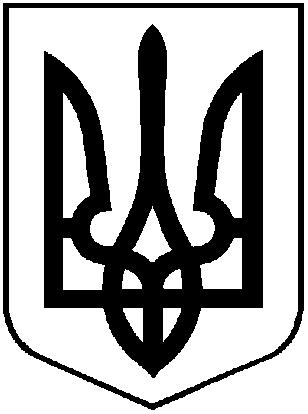                                                              УКРАЇНА                                        ПроєктХМІЛЬНИЦЬКА МІСЬКА РАДАВінницької області                    Р І Ш Е Н Н Я        №____від ______  2021 року                                                        ___ сесія міської ради 8 скликання Про затвердження актівприймання-передачімайна сільських радВідповідно до розпорядження Кабінету Міністрів України від 12 червня 2020 року №707-р «Про визначення адміністративних центрів та затвердження територій територіальних громад Вінницької області», на виконання рішення 2 сесії Хмільницької міської ради 8 скликання  від 18.12.2020 року №24 «Про початок реорганізації сільських рад шляхом приєднання до Хмільницької міської ради» (зі змінами), враховуючи рішення 13 сесії міської ради 8 скликання від 11.06.2021 року №538 «Про затвердження описів майна сільських рад» та рішення №539 «Про надання дозволу на списання майна з балансів сільських рад», з метою завершення процесу реорганізації  сільських рад шляхом приєднання до Хмільницької міської ради, керуючись ст.ст. 26, 59, 60 Закону України «Про місцеве самоврядування в Україні», міська радаВИРІШИЛА:Затвердити акти приймання-передачі майна Березнянської, Великомитницької, Голодьківської, Журавненської, Кожухівської, Кривошиївської, Куманівецької,  Лелітської,  Лозівської, Порицької, Сьомаківської, Тесівської,  Шевченківської,  Широкогребельської сільських рад згідно з додатками 1 – 65.Визнати комунальною власністю Хмільницької міської територіальної громади в особі Хмільницької міської ради майно, зазначене в додатках 1-65.Міському голові забезпечити проведення реєстрації права власності майна згідно п.2 цього рішення.Виконавчий комітет Хмільницької міської ради визначитибалансоутримувачем майна, зазначеного у додатках 1 - 14.  Управління освіти, молоді та спорту Хмільницької міської ради визначити балансоутримувачем майна, зазначеного у додатках 15 - 22. Відділ культури і туризму Хмільницької міської ради визначити балансоутримувачем майна, зазначеного у додатках 23 - 36. Комунальне підприємство «Хмільниккомунсервіс» визначити   балансоутримувачем майна, зазначеного у додатках 37 - 50. Комунальне підприємство «Хмільникводоканал» Хмільницької міської ради визнати балансоутримувачем майна, зазначеного у додатках 51,52.Комунальне некомерційне підприємство «Хмільницький центр первинної медико-санітарної допомоги» визначити балансоутримувачем майна, зазначеного у додатках  53 - 65.      10. Установам та підприємствам, зазначеним у пунктах 4 - 9 цього рішення, відобразити операції з приймання передачі майна у бухгалтерському обліку відповідно до вимог чинного законодавства.       11. Контроль за виконанням цього рішення покласти на постійну комісію міської ради з питань планування соціально-економічного розвитку, бюджету, фінансів, підприємництва, торгівлі та послуг, інвестиційної та регуляторної політики (Кондратовець Ю.Г.) та постійну комісію міської ради з питань житлово-комунального господарства, благоустрою, комунальної власності, енергозбереження (Петровський М.К.)        Міський голова                                                                   М.В.ЮрчишинДодаток 1до рішення сесії міської ради 8 скликання від __________2021р. №______  ЗАТВЕРДЖЕНО                                                         рішенням __ сесії міської ради 8 скликання                                                                                                   від ________  2021 року № _____Міський голова                                                                           _____________М.В. Юрчишин                                                                              АКТприймання –передачі майна Березнянської сільської ради укомунальну   власність Хмільницької міської територіальної громадиС. Березна                                                                                                                 .06.2021 року      Комісія, створена рішенням 2 сесії міської ради 8 скликання  від 18.12.2020р. №24“Про початок реорганізації  сільських рад шляхом приєднання  до Хмільницької міської ради” (зі змінами), в складі:Юрчишин М.В. (РНОКПП: 2382116757) адреса реєстрації: м.Хмільник вул. Лугова, буд.28  – міський голова, голова комісії;Титула А.П. - староста населених пунктів (сіл): Соколова, Березна, Крупин, Чудинівці, Куманівці - населених пунктів, де працює комісія (РНОКПП: 2481610219)  - заступник голови комісії;   Нечипорук Л.І. - секретар комісії (РНОКПП: 2207613782).Члени комісії:Сташко А.В. – заступник міського голови з питань діяльності виконавчих органів міської ради(РНОКПП: 2982802875). Загіка В.М. – заступник міського голови з питань діяльності виконавчих органів міської ради (РНОКПП: 2973920791). Редчик С.Б. – заступник міського голови з питань діяльності виконавчих органів міської ради(РНОКПП: 2299517737).Маташ С.П. – керуючий справами виконавчого комітету міської ради (РНОКПП: 2209716036).Буликова Н.А. – начальник юридичного відділу міської ради (РНОКПП: 3014515802).Олійник О.А.– В.о. начальника управління містобудування і архітектури міської ради, головний архітектор міста, начальник служби містобудівного кадастру міської ради (РНОКПП: 2708015656).Коведа Г.І. –  начальник управління освіти, молоді та спорту Хмільницької міської ради (РНОКПП:2271612626).Києнко Г.Г. – начальник відділу комунальної власності Управління житлово-комунального господарства та комунальної власності Хмільницької міської ради (РНОКПП:2281124242).Підвальнюк Ю.Г. – начальник управління агроекономічного розвитку та євроінтеграції міської ради (РНОКПП: 2402109155).Поліщученко Р.М. – начальник архівного відділу міської ради. (РНОКПП:2544108920).Прокопович О.Д. – начальник загального відділу міської ради (РНОКПП: 2306521244).Сидоришина О.Ю. – начальник відділу управління персоналом міської ради (РНОКПП: 3192710500). Тищенко Т.П. – начальник фінансового управління Хмільницької міської ради (РНОКПП: 2727317526).Тишкевич С.В. – начальник управління земельних відносин міської ради (РНОКПП: 2958813805).Тендерис О.В. – начальник організаційного відділу міської ради (РНОКПП: 2504716841)  .Цупринюк Ю.С. – начальник відділу культури і туризму міської ради (РНОКПП: 3417804765)  .            20.Єрошенко С.С. – начальник відділу бухгалтерського обліку – головний  	 		     бухгалтер міської ради (РНОКПП:2349012309)      склала акт приймання-передачі майна Березнянської сільської ради, а саме:Коротка характеристика будівлі сільської ради: будівля - цегляна, оштукатурена, покрівля – шиферна. Загальна площа складається з будівлі сільської ради - 137,8 кв.м., підвалу-24,7 кв.м., ганку, гаража - 19,4кв.м, убиральні ( зі свідоцтва про право власності).Опалення водяне – від газового котла Є електроосвітлення. Наявні технічний паспорт на громадський будинок з господарськими (допоміжними) будівлями і спорудами та  свідоцтво про право власності на  будівлю сільської ради.   Березнянська сільська рада ( ЄДРПОУ 04331583)  передає, а Виконавчий комітет Хмільницької міської ради ( ЄДРПОУ 34422134 ) приймає вище вказане майно, яке знаходиться за адресою вул. І.Богуна, 1А, с. Березна.   Акт приймання-передачі майна складений в трьох примірниках:- 1-й примірник – Хмільницькій міській територіальній громаді в особі   Хмільницької міської ради;- 2-й примірник – старості села;- 3-й примірник – секретарю комісії.Голова комісії                                                                                                    М.В.Юрчишин Заступник  голови комісії                                                                                 А.П.ТитулаСекретар комісії                                                                                                 Л.І.Нечипорук  Члени комісії:                                                                                                                              А.В. Сташко              												        В.М.Загіка     				                                                                                                       С.Б.Редчик    												        С.П.Маташ  												       Н.А.Буликова  												       О.А.Олійник 											                   Г.І.Коведа 												       Г.Г. Києнко                                                                                         Ю.Г.Підвальнюк                                                                              Р.М.Поліщученко       О.Д.Прокопович       О.Ю.Сидоришина                Т.П.Тищенко                             С.В.Тишкевич      О.В.Тендерис      Ю.С.Цупринюк      С.С.ЄрошенкоЗдав:____________________________________________________________________________                  Прийняв :_____________________________________________________________________________Секретар міської ради	                                                                              П. В. КрепкийДодаток 2до рішення сесії міської ради 8 скликання від __________2021р. №______ ЗАТВЕРДЖЕНО                                                         рішенням __ сесії міської ради 8 скликання                                                                                                   від ________  2021 року № _____Міський голова                                                                              _____________М.В. Юрчишин                                                                              АКТприймання –передачі майна Куманівецької сільської ради укомунальну   власність Хмільницької міської територіальної громадис. Куманівці                                                                                                             .06.2021 року                                                                                               Комісія, створена рішенням 2 сесії міської ради 8 скликання  від 18.12.2020р. №24“Про початок реорганізації  сільських рад шляхом приєднання  до Хмільницької міської ради” (зі змінами), в складі:Юрчишин М.В. (РНОКПП: 2382116757) адреса реєстрації: м.Хмільник вул. Лугова, буд.28  – міський голова, голова комісії;Титула А.П. - староста населених пунктів (сіл): Соколова, Березна, Крупин, Чудинівці, Куманівці,  населені пункти,  де працює комісія. (РНОКПП:2481610219) – заступник голови комісії;        Хміль Л.В. - секретар комісії. (РНОКПП:27799116386).Члени комісії:Сташко А.В. – заступник міського голови з питань діяльності виконавчих органів міської ради(РНОКПП: 2982802875). Загіка В.М. – заступник міського голови з питань діяльності виконавчих органів міської ради (РНОКПП: 2973920791).Редчик С.Б. – заступник міського голови з питань діяльності виконавчих органів міської ради(РНОКПП: 2299517737).Маташ С.П.– керуючий справами виконавчого комітету міської ради (РНОКПП: 2209716036).Буликова Н.А. – начальник юридичного відділу міської ради (РНОКПП: 3014515802)Олійник О.А.– В.о. начальника управління містобудування і архітектури міської ради, головний архітектор міста, начальник служби містобудівного кадастру міської ради (РНОКПП: 2708015656).Коведа Г.І. –  начальник управління освіти, молоді та спорту Хмільницької міської ради (РНОКПП:2271612626).Києнко Г.Г. – начальник відділу комунальної власності Управління житлово-комунального господарства та комунальної власності Хмільницької міської ради (РНОКПП:2281124242).Підвальнюк Ю.Г. – начальник управління агроекономічного розвитку та євроінтеграції міської ради (РНОКПП: 2402109155).Поліщученко Р.М. – начальник архівного відділу міської ради. (РНОКПП:2544108920)Прокопович О.Д. – начальник загального відділу міської ради (РНОКПП: 2306521244).Сидоришина О.Ю. – начальник відділу управління персоналом міської ради (РНОКПП: 3192710500). Тищенко Т.П. – начальник фінансового управління Хмільницької міської ради (РНОКПП: 2727317526).Тишкевич С.В. – начальник управління земельних відносин міської ради (РНОКПП: 2958813805).Тендерис О.В. – начальник організаційного відділу міської ради(РНОКПП: 2504716841)  .Цупринюк Ю.С. – начальник відділу культури і туризму міської ради (РНОКПП: 3417804765)  .Єрошенко С.С. – начальник відділу бухгалтерського обліку – головний бухгалтер міської ради (РНОКПП:2349012309)    склала акт приймання-передачі майна Куманівецької сільської ради, а саме:Коротка характеристика : Обладнання будівлі : - опалення – водяне від котла  на твердому паливі, а також може бути від газового котла  та електричного котла. В будівлю проведено електроосвітлення  та газопостачання . Документації  на приміщення немає. В двох кімнатах  плошею 25,2кв.м.   розміщено фельдшерський пункт .      Куманівецька сільська рада  ( ЄДРПОУ 20098573)  передає, а Виконавчий комітет Хмільницької міської ради ( ЄДРПОУ 34422134 ) приймає вище вказане майно, яке знаходиться за адресою вул. вул. Новоселів 1А, с.Куманівці.   Акт приймання-передачі майна складений в трьох примірниках:- 1-й примірник – Хмільницькій міській територіальній громаді в особі   Хмільницької міської ради;- 2-й примірник – старості села;- 3-й примірник – секретарю комісії.Голова комісії                                                                                                    М.В.Юрчишин Заступник  голови комісії                                                                                  А.П.ТитулаСекретар комісії                                                                                                   Л.В.Хміль  Члени комісії:                                                                                                                               А.В. Сташко              												         В.М.Загіка     				                                                                                                       С.Б.Редчик    												        С.П.Маташ  												       Н.А.Буликова  												       О.А.Олійник 											                   Г.І.Коведа 												       Г.Г. Києнко                                                                                       Ю.Г.Підвальнюк                                                                             Р.М.Поліщученко      О.Д.Прокопович     О.Ю.Сидоришина                Т.П.Тищенко                             С.В.Тишкевич      О.В.Тендерис      Ю.С.Цупринюк      С.С.ЄрошенкоЗдав:____________________________________________________________________________ Прийняв :_____________________________________________________________________________Секретар міської ради	                                                                              П. В. КрепкийДодаток 3                                                                            до рішення___ сесії міської ради 8 скликання                                                                            від  __________2021 року №______ЗАТВЕРДЖЕНО                                                         рішенням __ сесії міської ради 8 скликання                                                                                                   від ________  2021 року № _____Міський голова                                                                                                     _____________М.В. ЮрчишинАКТ приймання-передачі майна Порицької сільської ради у комунальну власність Хмільницької міської територіальної громади   с. Порик                                                                                                         06.2021 року                                                                                 Комісія, створена рішенням 2 сесії міської ради 8 скликання  від 18.12.2020р. №24“Про початок реорганізації  сільських рад шляхом приєднання  до Хмільницької міської ради” (зі змінами), в складі:Юрчишин М.В. (РНОКПП: 2382116757) адреса реєстрації: м.Хмільник вул. Лугова, буд.28  – міський голова, голова комісії;Маліновська В.І. - староста населених пунктів (сіл): Порик, Курилівка, Томашпіль, Журавне, Олександрівка –  секретар комісії (РНОКПП: 2401312582);    Члени комісії:Сташко А.В. – заступник міського голи з питань діяльності виконавчих органів міської ради(РНОКПП: 2982802875). Загіка В.М. – заступник міського голи з питань діяльності виконавчих органів міської ради (РНОКПП: 2973920791).Редчик С.Б. – заступник міського голови з питань діяльності виконавчих органів міської ради(РНОКПП: 2299517737).Маташ С.П. – керуючий справами виконавчого комітету міської ради (РНОКПП: 2209716036).Буликова Н.А. – начальник юридичного відділу міської ради (РНОКПП: 3014515802)Олійник О.А.– В.о. начальника управління містобудування і архітектури міської ради, головний архітектор міста, начальник служби містобудівного кадастру міської ради (РНОКПП: 2708015656).Коведа Г.І. –  начальник управління освіти, молоді та спорту Хмільницької міської ради (РНОКПП:2271612626).Києнко Г.Г. – начальник відділу комунальної власності Управління житлово-комунального господарства та комунальної власності Хмільницької міської ради (РНОКПП:2281124242).Підвальнюк Ю.Г. – начальник управління агроекономічного розвитку та євроінтеграції міської ради (РНОКПП: 2402109155).Поліщученко Р.М. – начальник архівного відділу міської ради. (РНОКПП:2544108920)Прокопович О.Д. – начальник загального відділу міської ради (РНОКПП: 2306521244).Сидоришина О.Ю. – начальник відділу управління персоналом міської ради (РНОКПП: 3192710500). Тищенко Т.П. – начальник фінансового управління Хмільницької міської ради (РНОКПП: 2727317526).Тишкевич С.В. – начальник управління земельних відносин міської ради (РНОКПП: 2958813805).Тендерис О.В. – начальник організаційного відділу міської ради (РНОКПП: 2504716841).Цупринюк Ю.С. – начальник відділу культури і туризму міської ради (РНОКПП: 3417804765).Єрошенко С.С. – начальник відділу бухгалтерського обліку – головний бухгалтер міської ради (РНОКПП:2349012309).склала акт приймання-передачі майна Порицької сільської ради, а саме:                                                                                                        	  Інші необоротно-матеріальні активи, що перебувають на балансі Порицької сільської ради:Право власності на приміщення с/ради і земельну ділянку відсутніПорицька сільська рада ( ЄДРПОУ 04331751)  передає, а Виконавчий комітет Хмільницької міської ради ( ЄДРПОУ 34422134 ) приймає вище вказане майно, яке знаходиться за адресою с. Порик.   Акт приймання-передачі майна складений в трьох примірниках:- 1-й примірник – Хмільницькій міській територіальній громаді в особі   Хмільницької міської ради;- 2-й примірник – старості села;- 3-й примірник – секретарю комісії.Голова комісії                                                                                      М.В.Юрчишин Заступник  голови комісії                                                                                     В.І.МаліновськаСекретар комісії                                                                                  В.І.Маліновська  Члени комісії:                                                                                                                 А.В. Сташко              											       В.М.Загіка     				                                                                                          С.Б.Редчик    											        С.П.Маташ  											        Н.А.Буликова  											        О.А.Олійник 											        Г.І.Коведа 											         Г.Г. Києнко                                                                                Ю.Г.Підвальнюк                                                                      Р.М.Поліщученко                                                                                                                     О.Д.Прокопович                                                                                                                     О.Ю.Сидоришина           Т.П.Тищенко                        С.В.Тишкевич О.В.Тендерис Ю.С.Цупринюк С.С.ЄрошенкоЗдав:____________________________________________________________________________                  Прийняв :_____________________________________________________________________________Секретар міської ради	                                                                              П. В. КрепкийДодаток 4до рішення __ сесії міської ради  8 скликання                                                                                                   від ________  2021 року № _____ЗАТВЕРДЖЕНО                                                         рішенням __ сесії міської ради 8 скликання                                                                                                   від ________  2021 року № _____Міський голова_____________М.В. ЮрчишинАКТприймання –передачі майна Журавненськоїї сільської ради у комунальнувласність Хмільницької міської територіальної громадис.. Журавне                                                                                                        06.2021 р      Комісія, створена рішенням 2 сесії міської ради 8 скликання  від 18.12.2020р. №24“Про початок реорганізації  сільських рад шляхом приєднання  до Хмільницької міської ради” (зі змінами), в складі:Юрчишин М.В. (РНОКПП: 2382116757) адреса реєстрації: м.Хмільник вул. Лугова, буд.28  – міський голова, голова комісії;Маліновська В.І. – староста населених пунктів (сіл): Порик, Курилівка, Томашпіль, Журавне, Олександрівка,  (РНОКПП: 2401312582) –  заступник голови комісії;   Присяжнюк О.М. – секретар комісії. (РНОКПП: 2422210968).Члени комісії:Сташко А.В. – заступник міського голи з питань діяльності виконавчих органів міської ради(РНОКПП: 2982802875). Загіка В.М. – заступник міського голи з питань діяльності виконавчих органів міської ради (РНОКПП: 2973920791).Редчик С.Б. – заступник міського голови з питань діяльності виконавчих органів міської ради(РНОКПП: 2299517737).Маташ С.П. – керуючий справами виконавчого комітету міської ради (РНОКПП: 2209716036).Буликова Н.А. – начальник юридичного відділу міської ради (РНОКПП: 3014515802)Олійник О.А.– В.о. начальника управління містобудування і архітектури міської ради, головний архітектор міста, начальник служби містобудівного кадастру міської ради (РНОКПП: 2708015656).Коведа Г.І. –  начальник управління освіти, молоді та спорту Хмільницької міської ради (РНОКПП:2271612626).Києнко Г.Г. – начальник відділу комунальної власності Управління житлово-комунального господарства та комунальної власності Хмільницької міської ради (РНОКПП:2281124242).Підвальнюк Ю.Г. – начальник управління агроекономічного розвитку та євроінтеграції міської ради (РНОКПП: 2402109155).Поліщученко Р.М. – начальник архівного відділу міської ради. (РНОКПП:2544108920)Прокопович О.Д. – начальник загального відділу міської ради (РНОКПП: 2306521244).Сидоришина О.Ю. – начальник відділу управління персоналом міської ради (РНОКПП: 3192710500). Тищенко Т.П. – начальник фінансового управління Хмільницької міської ради (РНОКПП: 2727317526).Тишкевич С.В. – начальник управління земельних відносин міської ради (РНОКПП: 2958813805).Тендерис О.В. – начальник організаційного відділу міської ради(РНОКПП: 2504716841)  .Цупринюк Ю.С. – начальник відділу культури і туризму міської ради (РНОКПП: 3417804765)  .Єрошенко С.С. – начальник відділу бухгалтерського обліку – головний бухгалтер міської ради (РНОКПП:2349012309).      Склала акт приймання-передачі майна Журавненської сільської ради, а саме:Наявна технічна документація на будівлю с/ради .Право власності на земельну ділянку відсутнє. Журавненська сільська рада ( ЄДРПОУ 04326483)  передає, а Виконавчий комітет Хмільницької міської ради ( ЄДРПОУ 34422134 ) приймає вище вказане майно, яке знаходиться за адресою  вул. .Центральна,27 с. Журавне   Акт приймання-передачі майна складений в трьох примірниках:- 1-й примірник – Хмільницькій міській територіальній громаді в особі   Хмільницької міської ради;- 2-й примірник – старості села;- 3-й примірник – секретарю комісії.		Голова комісії                                                                                      М.В.Юрчишин Заступник  голови комісії                                                                                     В.І.МаліновськаСекретар комісії                                                                                  О.М.Присяжнюк  Члени комісії:                                                                                                                 А.В. Сташко              											       В.М.Загіка     				                                                                                          С.Б.Редчик    											        С.П.Маташ  											        Н.А.Буликова  											        О.А.Олійник 											        Г.І.Коведа 											         Г.Г. Києнко                                                                                Ю.Г.Підвальнюк                                                                      Р.М.Поліщученко                                                                                                                     О.Д.Прокопович                                                                                                                     О.Ю.Сидоришина           Т.П.Тищенко                        С.В.Тишкевич О.В.Тендерис Ю.С.Цупринюк С.С.ЄрошенкоЗдав:____________________________________________________________________________                  Прийняв :_____________________________________________________________________________Секретар міської ради	                                                                              П. В. КрепкийДодаток 5до рішення __ сесії міської ради  8 скликання                                                                                                   від ________  2021 року № _____ЗАТВЕРДЖЕНО                                                         рішенням __ сесії міської ради 8 скликання                                                                                                   від ________  2021 року № _____Міський голова_____________М.В. ЮрчишинАктприймання-передачі майна Великомитницької  сільської ради у комунальну власність Хмільницької міської територіальної громадис. Великий Митник                                                                                  .06. 2021 року                                                                                  Юрчишин М.В. (РНОКПП: 2382116757) адреса реєстрації: м.Хмільник вул. Лугова, буд.28  – міський голова, голова комісії;Шкатюк Т.С. - староста населених пунктів (сіл): Великий Митник, Філіопіль, Будків, Малий Митник, Кушелівка, населених пунктів, де працює комісія (РНОКПП: 2446807180) – заступник голови комісії;    Поліщук Н.М. - секретар комісії. (РНОКПП: 2193422044).Члени комісії:Сташко А.В. – заступник міського голи з питань діяльності виконавчих органів міської ради(РНОКПП: 2982802875). Загіка В.М. – заступник міського голи з питань діяльності виконавчих органів міської ради (РНОКПП: 2973920791) .Редчик С.Б. – заступник міського голови з питань діяльності виконавчих органів міської ради(РНОКПП: 2299517737).Маташ С.П. – керуючий справами виконавчого комітету міської ради (РНОКПП: 2209716036).Буликова Н.А. – начальник юридичного відділу міської ради (РНОКПП: 3014515802).Олійник О.А.– В.о. начальника управління містобудування і архітектури міської ради, головний архітектор міста, начальник служби містобудівного кадастру міської ради (РНОКПП: 2708015656).Коведа Г.І. –  начальник управління освіти, молоді та спорту Хмільницької міської ради (РНОКПП:2271612626).Києнко Г.Г. – начальник відділу комунальної власності Управління житлово-комунального господарства та комунальної власності Хмільницької міської ради (РНОКПП:2281124242).Підвальнюк Ю.Г. – начальник управління агроекономічного розвитку та євроінтеграції міської ради (РНОКПП: 2402109155).Поліщученко Р.М. – начальник архівного відділу міської ради. (РНОКПП:2544108920)Прокопович О.Д. – начальник загального відділу міської ради (РНОКПП: 2306521244).Сидоришина О.Ю. – начальник відділу управління персоналом міської ради (РНОКПП: 3192710500). Тищенко Т.П. – начальник фінансового управління Хмільницької міської ради (РНОКПП: 2727317526).Тишкевич С.В. – начальник управління земельних відносин міської ради (РНОКПП: 2958813805).Тендерис О.В. – начальник організаційного відділу міської ради(РНОКПП: 2504716841)  .Цупринюк Ю.С. – начальник відділу культури і туризму міської ради (РНОКПП: 3417804765)  .Єрошенко С.С. – начальник відділу бухгалтерського обліку – головний бухгалтер міської ради (РНОКПП:2349012309).склала акт приймання-передачі майна  Великомитницької сільської ради, а саме:Великомитницька сільська рада знаходиться в приміщенні, що належить ПрАТ «МХП Зернопродукт», за адресою: с. Великий Митник, вул. Центральна,80.Великомитницька сільська рада ( ЄДРПОУ 04331596)  передає, а Виконавчий комітет Хмільницької міської ради ( ЄДРПОУ 34422134 ) приймає вище вказане майно, яке знаходиться за адресою  вул. .Центральна,80  с. Великий Митник   Акт приймання-передачі майна складений в трьох примірниках:- 1-й примірник – Хмільницькій міській територіальній громаді в особі   Хмільницької міської ради;- 2-й примірник – старості села;- 3-й примірник – секретарю комісії.Голова комісії                                                                                      М.В.Юрчишин Заступник  голови комісії                                                                                     Т.С.ШкатюкСекретар комісії                                                                                  Н.М.Поліщук  Члени комісії:                                                                                                                 А.В. Сташко              											       В.М.Загіка     				                                                                                          С.Б.Редчик    											        С.П.Маташ  											        Н.А.Буликова  											        О.А.Олійник 											        Г.І.Коведа 											         Г.Г. Києнко                                                                                Ю.Г.Підвальнюк                                                                      Р.М.Поліщученко                                                                                                                     О.Д.Прокопович                                                                                                                     О.Ю.Сидоришина           Т.П.Тищенко                        С.В.Тишкевич О.В.Тендерис Ю.С.Цупринюк С.С.ЄрошенкоЗдав:____________________________________________________________________________                  Прийняв :_____________________________________________________________________________Секретар міської ради	                                                                              П. В. КрепкийДодаток 6до рішення сесії міської ради 8 скликання від __________2021р. №______  ЗАТВЕРДЖЕНО                                                         рішенням __ сесії міської ради 8 скликання                                                                                                   від ________  2021 року № _____Міський голова                                                                           _____________М.В. ЮрчишинАКТприймання –передачі майна Сьомаківської сільської ради у комунальнувласність Хмільницької міської територіальної громадис. Сьомаки                                                                                                       .06.2021 р      Комісія, створена рішенням 2 сесії міської ради 8 скликання  від 18.12.2020р. №24“Про початок реорганізації  сільських рад шляхом приєднання  до Хмільницької міської ради” (зі змінами), в складі:Юрчишин М.В. (РНОКПП: 2382116757) адреса реєстрації: м.Хмільник вул. Лугова, буд.28 – міський голова, голова комісії;Матвіюк Н.В. - староста населених пунктів (сіл): Кривошиї, Колибабинці, Сьомаки, Сербанівка, Білий Рукав населені пункти, населені пункти,  де працює комісія (РНОКПП 2716803224) – заступник голови комісії;           Буткалюк  О.В.  - секретар комісії (РНОКПП: 2684213068).Члени комісії:Сташко А.В. – заступник міського голови з питань діяльності виконавчих органів міської ради(РНОКПП: 2982802875). Загіка В.М. – заступник міського голови з питань діяльності виконавчих органів міської ради (РНОКПП: 2973920791).Редчик С.Б. – заступник міського голови з питань діяльності виконавчих органів міської ради(РНОКПП: 2299517737).Маташ С.П. – керуючий справами виконавчого комітету міської ради (РНОКПП: 2209716036).Буликова Н.А. – начальник юридичного відділу міської ради (РНОКПП: 3014515802)Олійник О.А.– В.о. начальника управління містобудування і архітектури міської ради, головний архітектор міста, начальник служби містобудівного кадастру міської ради (РНОКПП: 2708015656).Коведа Г.І. –  начальник управління освіти, молоді та спорту Хмільницької міської ради (РНОКПП:2271612626).Києнко Г.Г. – начальник відділу комунальної власності Управління житлово-комунального господарства та комунальної власності Хмільницької міської ради (РНОКПП:2281124242).Підвальнюк Ю.Г. – начальник управління агроекономічного розвитку та євроінтеграції міської ради (РНОКПП: 2402109155).Поліщученко Р.М. – начальник архівного відділу міської ради. (РНОКПП:2544108920)Прокопович О.Д. – начальник загального відділу міської ради (РНОКПП: 2306521244).Сидоришина О.Ю. – начальник відділу управління персоналом міської ради (РНОКПП: 3192710500). Тищенко Т.П. – начальник фінансового управління Хмільницької міської ради (РНОКПП: 2727317526).Тишкевич С.В. – начальник управління земельних відносин міської ради (РНОКПП: 2958813805).Тендерис О.В. – начальник організаційного відділу міської ради(РНОКПП: 2504716841)  .Цупринюк Ю.С. – начальник відділу культури і туризму міської ради (РНОКПП: 3417804765)  .Єрошенко С.С. – начальник відділу бухгалтерського обліку – головний бухгалтер міської ради (РНОКПП:2349012309).    склала акт приймання-передачі майна Сьомаківської сільської ради, а саме:Право власності на приміщення с/ради і земельну ділянку відсутні.Картки обліку основних засобів та інвентарні номери відсутні.	Сьомаківська сільська рада ( ЄДРПОУ 04331797)  передає, а Виконавчий комітет Хмільницької міської ради ( ЄДРПОУ 34422134 ) приймає в користування  вище вказане майно, яке знаходиться за адресою площа Миру,1 с. Сьомаки.   Акт приймання-передачі майна складений в трьох примірниках:- 1-й примірник – Хмільницькій міській територіальній громаді в особі   Хмільницької міської ради;- 2-й примірник – старості села;- 3-й примірник – секретарю комісії.Голова комісії                                                                                                    М.В.Юрчишин Заступник  голови комісії                                                                                  Н.В.МатвіюкСекретар комісії                                                                                                  О.В.Буткалюк Члени комісії:                                                                                                                               А.В. Сташко              												         В.М.Загіка     				                                                                                                       С.Б.Редчик    												        С.П.Маташ  												       Н.А.Буликова  												       О.А.Олійник 											                   Г.І.Коведа 												       Г.Г. Києнко                                                                                          Ю.Г.Підвальнюк                                                                             Р.М.Поліщученко      О.Д.Прокопович     О.Ю.Сидоришина                Т.П.Тищенко                             С.В.Тишкевич      О.В.Тендерис      Ю.С.Цупринюк      С.С.ЄрошенкоЗдав:____________________________________________________________________________                  Прийняв :_____________________________________________________________________________Секретар міської ради	                                                                              П. В. КрепкийДодаток 7до рішення сесії міської ради 8 скликання від __________2021р. №______  ЗАТВЕРДЖЕНО                                                         рішенням __ сесії міської ради 8 скликання                                                                                                   від ________  2021 року № _____Міський голова                                                                           _____________М.В. ЮрчишинАКТприймання–передачі майна Кривошиївської сільської ради у комунальну   власність Хмільницької міської територіальної громадис. Кривошиї                                                                                                       .06.2021 р      Комісія, створена рішенням 2 сесії міської ради 8 скликання  від 18.12.2020р. №24“Про початок реорганізації  сільських рад шляхом приєднання  до Хмільницької міської ради” (зі змінами), в складі:Юрчишин М.В. (РНОКПП: 2382116757) адреса реєстрації: м.Хмільник вул. Лугова, буд.28 – міський голова, голова комісії;Матвіюк Н.В. - староста населених пунктів (сіл): Кривошиї, Колибабинці, Сьомаки, Сербанівка, Білий Рукав населені пункти, населені пункти,  де працює комісія (РНОКПП 2716803224) – заступник голови комісії;           Боровський В.С.  - секретар комісії (РНОКПП: 2684213068).Члени комісії:Сташко А.В. – заступник міського голови з питань діяльності виконавчих органів міської ради(РНОКПП: 2982802875). Загіка В.М. – заступник міського голови з питань діяльності виконавчих органів міської ради (РНОКПП: 2973920791).Редчик С.Б. – заступник міського голови з питань діяльності виконавчих органів міської ради(РНОКПП: 2299517737).Маташ С.П. – керуючий справами виконавчого комітету міської ради (РНОКПП: 2209716036).Буликова Н.А. – начальник юридичного відділу міської ради (РНОКПП: 3014515802)Олійник О.А.– В.о. начальника управління містобудування і архітектури міської ради, головний архітектор міста, начальник служби містобудівного кадастру міської ради (РНОКПП: 2708015656).Коведа Г.І. –  начальник управління освіти, молоді та спорту Хмільницької міської ради (РНОКПП:2271612626).Києнко Г.Г. – начальник відділу комунальної власності Управління житлово-комунального господарства та комунальної власності Хмільницької міської ради (РНОКПП:2281124242).Підвальнюк Ю.Г. – начальник управління агроекономічного розвитку та євроінтеграції міської ради (РНОКПП: 2402109155).Поліщученко Р.М. – начальник архівного відділу міської ради. (РНОКПП:2544108920)Прокопович О.Д. – начальник загального відділу міської ради (РНОКПП: 2306521244).Сидоришина О.Ю. – начальник відділу управління персоналом міської ради (РНОКПП: 3192710500). Тищенко Т.П. – начальник фінансового управління Хмільницької міської ради (РНОКПП: 2727317526).Тишкевич С.В. – начальник управління земельних відносин міської ради (РНОКПП: 2958813805).Тендерис О.В. – начальник організаційного відділу міської ради(РНОКПП: 2504716841)  .Цупринюк Ю.С. – начальник відділу культури і туризму міської ради (РНОКПП: 3417804765)  .Єрошенко С.С. – начальник відділу бухгалтерського обліку – головний бухгалтер міської ради (РНОКПП:2349012309).    склала акт приймання-передачі майна Кривошиївської сільської ради, а саме:Право власності на приміщення с/ради і земельну ділянку відсутні.Інвентарні номери та інвентарні картки обліку основних засобів відсутні.Кривошиїська сільська рада ( ЄДРПОУ 04331656)  передає, а Виконавчий комітет Хмільницької міської ради ( ЄДРПОУ 34422134 ) приймає в користування  вище вказане майно, яке знаходиться за адресою вул. Чапаєва,23, с. Кривошиї.   Акт приймання-передачі майна складений в трьох примірниках:- 1-й примірник – Хмільницькій міській територіальній громаді в особі   Хмільницької міської ради;- 2-й примірник – старості села;- 3-й примірник – секретарю комісії.Голова комісії                                                                                                    М.В.Юрчишин Заступник  голови комісії                                                                                  Н.В.МатвіюкСекретар комісії                                                                                                 В.С.Боровський Члени комісії:                                                                                                                               А.В. Сташко              												         В.М.Загіка     				                                                                                                       С.Б.Редчик    												        С.П.Маташ  												       Н.А.Буликова  												       О.А.Олійник 											                   Г.І.Коведа 												       Г.Г. Києнко                                                                                          Ю.Г.Підвальнюк                                                                             Р.М.Поліщученко      О.Д.Прокопович     О.Ю.Сидоришина                Т.П.Тищенко                             С.В.Тишкевич      О.В.Тендерис      Ю.С.Цупринюк      С.С.ЄрошенкоЗдав:____________________________________________________________________________                  Прийняв :_____________________________________________________________________________Секретар міської ради	                                                                              П. В. КрепкийДодаток 8до рішення сесії міської ради 8 скликання від __________2021р. №______  ЗАТВЕРДЖЕНО                                                         рішенням __ сесії міської ради 8 скликання                                                                                                   від ________  2021 року № _____Міський голова                                                                           _____________М.В. ЮрчишинАКТприймання –передачі майна Лелітської сільської ради у комунальну   власність Хмільницької міської територіальної громадис. Лелітка                                                                                                      .06.2021 р      Комісія, створена рішенням 2 сесії міської ради 8 скликання  від 18.12.2020р. №24“Про початок реорганізації  сільських рад шляхом приєднання  до Хмільницької міської ради” (зі змінами), в складі:Юрчишин М.В. (РНОКПП: 2382116757) адреса реєстрації: м.Хмільник вул. Лугова, буд.28  – міський голова, голова комісії;Бичок Г.М. – староста населених пунктів (сіл): Лозова, Педоси, Вугли, Гулі, Думенки, Лелітка, Вербівка, Крутнів,  населені пункти,  де працює комісія. (РНОКПП:2937404662) – заступник голови комісії;        Ковальчук  О.В.  - секретар комісії (РНОКПП: 2881611526).Члени комісії:Сташко А.В. – заступник міського голови з питань діяльності виконавчих органів міської ради(РНОКПП: 2982802875). Загіка В.М. – заступник міського голови з питань діяльності виконавчих органів міської ради (РНОКПП: 2973920791).Редчик С.Б. – заступник міського голови з питань діяльності виконавчих органів міської ради(РНОКПП: 2299517737).Маташ С.П. – керуючий справами виконавчого комітету міської ради (РНОКПП: 2209716036).Буликова Н.А. – начальник юридичного відділу міської ради (РНОКПП: 3014515802)Олійник О.А.– В.о. начальника управління містобудування і архітектури міської ради, головний архітектор міста, начальник служби містобудівного кадастру міської ради (РНОКПП: 2708015656).Коведа Г.І. –  начальник управління освіти, молоді та спорту Хмільницької міської ради (РНОКПП:2271612626).Києнко Г.Г. – начальник відділу комунальної власності Управління житлово-комунального господарства та комунальної власності Хмільницької міської ради (РНОКПП:2281124242).Підвальнюк Ю.Г. – начальник управління агроекономічного розвитку та євроінтеграції міської ради (РНОКПП: 2402109155).Поліщученко Р.М. – начальник архівного відділу міської ради. (РНОКПП:2544108920)Прокопович О.Д. – начальник загального відділу міської ради (РНОКПП: 2306521244).Сидоришина О.Ю. – начальник відділу управління персоналом міської ради (РНОКПП: 3192710500). Тищенко Т.П. – начальник фінансового управління Хмільницької міської ради (РНОКПП: 2727317526).Тишкевич С.В. – начальник управління земельних відносин міської ради (РНОКПП: 2958813805).Тендерис О.В. – начальник організаційного відділу міської ради(РНОКПП: 2504716841)  .Цупринюк Ю.С. – начальник відділу культури і туризму міської ради (РНОКПП: 3417804765)  .Єрошенко С.С. – начальник відділу бухгалтерського обліку – головний бухгалтер міської ради (РНОКПП:2349012309).    склала акт приймання-передачі майна Лелітської сільської ради, а саме:Наявний технічний паспорт на будівлю сільської ради, а на земельну ділянку відсутній.Коротка характеристика будівлі сільської ради:       - опалення – водяне від котла на твердому паливі       - електроосвітленняІнвентарні номери та інвентарні картки обліку основних засобів наявні.           Лелітська сільська рада ( ЄДРПОУ 04326023)  передає, а Виконавчий комітет Хмільницької міської ради ( ЄДРПОУ 34422134 ) приймає в користування  вище вказане майно, яке знаходиться за адресою вул. Лесі Українки, 23Б, с. Лелітка.   Акт приймання-передачі майна складений в трьох примірниках:- 1-й примірник – Хмільницькій міській територіальній громаді в особі   Хмільницької міської ради;- 2-й примірник – старості села;- 3-й примірник – секретарю комісії.Голова комісії                                                                                                    М.В.Юрчишин Заступник  голови комісії                                                                                  Г.М.БичокСекретар комісії                                                                                                 О.В.Ковальчук Члени комісії:                                                                                                                               А.В. Сташко              												         В.М.Загіка     				                                                                                                       С.Б.Редчик    												        С.П.Маташ  												       Н.А.Буликова  												       О.А.Олійник 											                   Г.І.Коведа 												       Г.Г. Києнко                                                                                          Ю.Г.Підвальнюк                                                                             Р.М.Поліщученко      О.Д.Прокопович     О.Ю.Сидоришина                Т.П.Тищенко                             С.В.Тишкевич      О.В.Тендерис      Ю.С.Цупринюк     С.С.ЄрошенкоЗдав:____________________________________________________________________________                   Прийняв :_____________________________________________________________________________Секретар міської ради	                                                                              П. В. КрепкийДодаток 9до рішення сесії міської ради 8 скликання від __________2021р. №______  ЗАТВЕРДЖЕНО                                                         рішенням __ сесії міської ради 8 скликання                                                                                                   від ________  2021 року № _____Міський голова                                                                           _____________М.В. ЮрчишинАКТприймання –передачі майна Лозівської сільської ради у комунальну   власність Хмільницької міської територіальної громадис. Лозова                                                                                                     .06.2021 р      Комісія, створена рішенням 2 сесії міської ради 8 скликання  від 18.12.2020р. №24“Про початок реорганізації  сільських рад шляхом приєднання  до Хмільницької міської ради” (зі змінами), в складі:	Юрчишин М.В. (РНОКПП: 2382116757) адреса реєстрації: м.Хмільник вул. Лугова, буд.28  – міський голова, голова комісії;Бичок Г.М. – староста населених пунктів (сіл): Лозова, Педоси, Вугли, Гулі, Думенки, Лелітка, Вербівка, Крутнів,  населені пункти,  де працює комісія. (РНОКПП:2937404662) – заступник голови комісії;        Наумова З.О.  - секретар комісії (РНОКПП: 2705603409).Члени комісії:Сташко А.В. – заступник міського голови з питань діяльності виконавчих органів міської ради(РНОКПП: 2982802875). Загіка В.М. – заступник міського голови з питань діяльності виконавчих органів міської ради (РНОКПП: 2973920791).Редчик С.Б. – заступник міського голови з питань діяльності виконавчих органів міської ради(РНОКПП: 2299517737).Маташ С.П. – керуючий справами виконавчого комітету міської ради (РНОКПП: 2209716036).Буликова Н.А. – начальник юридичного відділу міської ради (РНОКПП: 3014515802)Олійник О.А.– В.о. начальника управління містобудування і архітектури міської ради, головний архітектор міста, начальник служби містобудівного кадастру міської ради (РНОКПП: 2708015656).Коведа Г.І. –  начальник управління освіти, молоді та спорту Хмільницької міської ради (РНОКПП:2271612626).Києнко Г.Г. – начальник відділу комунальної власності Управління житлово-комунального господарства та комунальної власності Хмільницької міської ради (РНОКПП:2281124242).Підвальнюк Ю.Г. – начальник управління агроекономічного розвитку та євроінтеграції міської ради (РНОКПП: 2402109155).Поліщученко Р.М. – начальник архівного відділу міської ради. (РНОКПП:2544108920)Прокопович О.Д. – начальник загального відділу міської ради (РНОКПП: 2306521244).Сидоришина О.Ю. – начальник відділу управління персоналом міської ради (РНОКПП: 3192710500). Тищенко Т.П. – начальник фінансового управління Хмільницької міської ради (РНОКПП: 2727317526).Тишкевич С.В. – начальник управління земельних відносин міської ради (РНОКПП: 2958813805).Тендерис О.В. – начальник організаційного відділу міської ради(РНОКПП: 2504716841)  .Цупринюк Ю.С. – начальник відділу культури і туризму міської ради (РНОКПП: 3417804765)  .Єрошенко С.С. – начальник відділу бухгалтерського обліку – головний бухгалтер міської ради (РНОКПП:2349012309).    склала акт приймання-передачі майна Лозівської сільської ради, а саме:Рахунок 1114 Документи власності на будівлю і земельну  ділянку відсутні.  Інвентарні картки.       Лозівська сільська рада ( ЄДРПОУ 04331702)  передає, а Виконавчий комітет Хмільницької міської ради ( ЄДРПОУ 34422134 ) приймає в користування  вище вказане майно, яке знаходиться за адресою вул. Молоджна,15А, с. Лозова.   Акт приймання-передачі майна складений в трьох примірниках:- 1-й примірник – Хмільницькій міській територіальній громаді в особі   Хмільницької міської ради;- 2-й примірник – старості села;- 3-й примірник – секретарю комісії.Голова комісії                                                                                                    М.В.Юрчишин Заступник  голови комісії                                                                                  Г.М.БичокСекретар комісії                                                                                                 З.О.Наумова Члени комісії:                                                                                                                               А.В. Сташко              												         В.М.Загіка     				                                                                                                       С.Б.Редчик    												        С.П.Маташ  												       Н.А.Буликова  												       О.А.Олійник 											                   Г.І.Коведа 												       Г.Г. Києнко                                                                                          Ю.Г.Підвальнюк                                                                             Р.М.Поліщученко      О.Д.Прокопович     О.Ю.Сидоришина                Т.П.Тищенко                             С.В.Тишкевич      О.В.Тендерис      Ю.С.Цупринюк      С.С.ЄрошенкоЗдав:____________________________________________________________________________                  Прийняв :_____________________________________________________________________________Секретар міської ради	                                                                              П. В. КрепкийДодаток 10до рішення __ сесії міської ради  8 скликання                                                                                                   від ________  2021 року № _____ЗАТВЕРДЖЕНО                                                         рішенням __ сесії міської ради 8 скликання                                                                                                   від ________  2021 року № _____Міський голова                  _____________М.В. Юрчишин                                                                              АКТприймання –передачі майна Голодьківської сільської ради укомунальну   власність Хмільницької міської територіальної громадис. Голодьки                                                                                                            .06. 2021 року                                                                                          Комісія, створена рішенням 2 сесії міської ради 8 скликання  від 18.12.2020р. №24“Про початок реорганізації  сільських рад шляхом приєднання  до Хмільницької міської ради” (зі змінами), в складі:Юрчишин М.В. (РНОКПП: 2382116757) адреса реєстрації: м.Хмільник вул. Лугова, буд.28  – міський голова, голова комісії;Сухий М.О. - староста населених пунктів (сіл): Широка Гребля, Голодьки, Стара Гута (РНОКПП: 2284119756) – заступник голови комісії;   Самборська М.А.  – секретар комісії (РНОКПП: 2297518769).Члени комісії:Сташко А.В. – заступник міського голови з питань діяльності виконавчих органів міської ради(РНОКПП: 2982802875). Загіка В.М. – заступник міського голови з питань діяльності виконавчих органів міської ради (РНОКПП: 2973920791). Редчик С.Б. – заступник міського голови з питань діяльності виконавчих органів міської ради(РНОКПП: 2299517737).Маташ С.П. – керуючий справами виконавчого комітету міської ради (РНОКПП: 2209716036).Буликова Н.А. – начальник юридичного відділу міської ради (РНОКПП: 3014515802).Олійник О.А.– В.о. начальника управління містобудування і архітектури міської ради, головний архітектор міста, начальник служби містобудівного кадастру міської ради (РНОКПП: 2708015656).Коведа Г.І. –  начальник управління освіти, молоді та спорту Хмільницької міської ради (РНОКПП:2271612626).Києнко Г.Г. – начальник відділу комунальної власності Управління житлово-комунального господарства та комунальної власності Хмільницької міської ради (РНОКПП:2281124242).Підвальнюк Ю.Г. – начальник управління агроекономічного розвитку та євроінтеграції міської ради (РНОКПП: 2402109155).Поліщученко Р.М. – начальник архівного відділу міської ради. (РНОКПП:2544108920).Прокопович О.Д. – начальник загального відділу міської ради (РНОКПП: 2306521244).Сидоришина О.Ю. – начальник відділу управління персоналом міської ради (РНОКПП: 3192710500). Тищенко Т.П. – начальник фінансового управління Хмільницької міської ради (РНОКПП: 2727317526).Тишкевич С.В. – начальник управління земельних відносин міської ради (РНОКПП: 2958813805).Тендерис О.В. – начальник організаційного відділу міської ради(РНОКПП: 2504716841) .Цупринюк Ю.С. – начальник відділу культури і туризму міської ради (РНОКПП: 3417804765) .Єрошенко С.С. – начальник відділу бухгалтерського обліку – головний бухгалтер міської ради (РНОКПП:2349012309)склала акт приймання-передачі майна Голодьківської сільської  ради, а  саме:                                                                                                          Голодьківська сільська рада розміщується в приміщенні, що належить ТОВ фірма «Поділля», згідно договору оренди з орендною платою 1грн. за рік.Приміщення забезпечене електропостачанням, опалення в приміщенні -  водяне (від котла на твердому паливі).        Голодьківська сільська рада ( ЄДРПОУ 04331627)  передає, а Виконавчий комітет Хмільницької міської ради ( ЄДРПОУ 34422134 ) приймає в користування  вище вказане майно, яке знаходиться за адресою вул. с.Голодьки, вул. Подільська, 5А.   Акт приймання-передачі майна складений в трьох примірниках:- 1-й примірник – Хмільницькій міській територіальній громаді в особі   Хмільницької міської ради;- 2-й примірник – старості села;- 3-й примірник – секретарю комісії.Голова комісії                                                                                                    М.В.Юрчишин Заступник  голови комісії                                                                                  М.О.СухийСекретар комісії                                                                                                  М.А.Самборська  Члени комісії:                                                                                                                               А.В. Сташко              												         В.М.Загіка     				                                                                                                       С.Б.Редчик    												        С.П.Маташ  												       Н.А.Буликова  												       О.А.Олійник 											                   Г.І.Коведа 												       Г.Г. Києнко                                                                                          Ю.Г.Підвальнюк                                                                             Р.М.Поліщученко      О.Д.Прокопович     О.Ю.Сидоришина                Т.П.Тищенко                             С.В.Тишкевич      О.В.Тендерис      Ю.С.Цупринюк      С.С.ЄрошенкоЗдав:____________________________________________________________________________                  Прийняв :_____________________________________________________________________________Секретар міської ради	                                                                              П. В. КрепкийДодаток 11до рішення __ сесії міської ради  8 скликання                                                                                                   від ________  2021 року № _____ЗАТВЕРДЖЕНО                                                         рішенням __ сесії міської ради 8 скликання                                                                                                   від ________  2021 року № _____Міський голова_____________М.В. ЮрчишинАКТприймання –передачі майна Широкогребельської сільської ради укомунальну   власність Хмільницької міської територіальної громадис. Широка Гребля                                                                                                  .06 2021 року                                                                                       Комісія, створена рішенням 2 сесії міської ради 8 скликання  від 18.12.2020р. №24“Про початок реорганізації  сільських рад шляхом приєднання  до Хмільницької міської ради” (зі змінами), в складі:Юрчишин М.В. (РНОКПП: 2382116757) адреса реєстрації: м.Хмільник вул. Лугова, буд.28  – міський голова, голова комісії;Сухий М.О. - староста населених пунктів (сіл): Широка Гребля, Голодьки, Стара Гута, де працює комісія (РНОКПП: 2284119756) – заступник голови комісії;        Глодна Г.О. - секретар комісії (РНОКПП: 2722218964).Члени комісії:Сташко А.В. – заступник міського голови з питань діяльності виконавчих органів міської ради(РНОКПП: 2982802875). Загіка В.М. – заступник міського голови з питань діяльності виконавчих органів міської ради (РНОКПП: 2973920791).Редчик С.Б. – заступник міського голови з питань діяльності виконавчих органів міської ради(РНОКПП: 2299517737).Маташ С.П. – керуючий справами виконавчого комітету міської ради (РНОКПП: 2209716036).Буликова Н.А. – начальник юридичного відділу міської ради (РНОКПП: 3014515802)Олійник О.А.– В.о. начальника управління містобудування і архітектури міської ради, головний архітектор міста, начальник служби містобудівного кадастру міської ради (РНОКПП: 2708015656).Коведа Г.І. –  начальник управління освіти, молоді та спорту Хмільницької міської ради (РНОКПП:2271612626).Києнко Г.Г. – начальник відділу комунальної власності Управління житлово-комунального господарства та комунальної власності Хмільницької міської ради (РНОКПП:2281124242).Підвальнюк Ю.Г. – начальник управління агроекономічного розвитку та євроінтеграції міської ради (РНОКПП: 2402109155).Поліщученко Р.М. – начальник архівного відділу міської ради. (РНОКПП:2544108920)Прокопович О.Д. – начальник загального відділу міської ради (РНОКПП: 2306521244).Сидоришина О.Ю. – начальник відділу управління персоналом міської ради (РНОКПП: 3192710500). Тищенко Т.П. – начальник фінансового управління Хмільницької міської ради (РНОКПП: 2727317526).Тишкевич С.В. – начальник управління земельних відносин міської ради (РНОКПП: 2958813805).Тендерис О.В. – начальник організаційного відділу міської ради(РНОКПП: 2504716841)  .Цупринюк Ю.С. – начальник відділу культури і туризму міської ради (РНОКПП: 3417804765)  .Єрошенко С.С. – начальник відділу бухгалтерського обліку – головний бухгалтер міської ради (РНОКПП:2349012309)склала акт приймання-передачі майна Широкогребельської сільської  ради, а  саме:                                                                                                          Коротка характеристика будівлі сільської ради, що знаходиться за адресою вул.Першотравнева,80а, с. Широка Гребля:- одноповерхова будівля, стіни будівлі – цегляні (оштукатурені),  покрівля – шиферна.      Є тріщини від вікон  до фундаменту  та від до вікон  до криші.Наявне електропостачання, газопостачання, опалення – водяне від газового котла.            Широкогребельська сільська рада ( ЄДРПОУ 04326032 )  передає, а Виконавчий комітет Хмільницької міської ради ( ЄДРПОУ 34422134 ) приймає в користування  вищевказане майно, яке знаходиться за адресою  вул. Першотравнева,80ас.Широка Гребля.   Акт приймання-передачі майна складений в трьох примірниках:- 1-й примірник – Хмільницькій міській територіальній громаді в особі   Хмільницької міської ради;- 2-й примірник – старості села;- 3-й примірник – секретарю комісії.Голова комісії                                                                                                    М.В.Юрчишин Заступник  голови комісії                                                                                  М.О.СухийСекретар комісії                                                                                                  М.А.Самборська  Члени комісії:                                                                                                                               А.В. Сташко              												         В.М.Загіка     				                                                                                                       С.Б.Редчик    												        С.П.Маташ  												       Н.А.Буликова  												       О.А.Олійник 											                   Г.І.Коведа 												       Г.Г. Києнко                                                                                          Ю.Г.Підвальнюк                                                                             Р.М.Поліщученко      О.Д.Прокопович     О.Ю.Сидоришина                Т.П.Тищенко                             С.В.Тишкевич      О.В.Тендерис      Ю.С.Цупринюк      С.С.ЄрошенкоЗдав:____________________________________________________________________________                  Прийняв :_____________________________________________________________________________Секретар міської ради	                                                                              П. В. КрепкийДодаток 12до рішення __ сесії міської ради  8 скликання                                                                                                   від ________  2021 року № _____ЗАТВЕРДЖЕНО                                                         рішенням __ сесії міської ради 8 скликання                                                                                                   від ________  2021 року № _____Міський голова_____________М.В. ЮрчишинАКТприймання –передачі майна Кожухівської сільської ради укомунальну   власність Хмільницької міської територіальної громадис. Кожухів                                                                                                            .06. 2021 року                                                                                         Комісія, створена рішенням 2 сесії міської ради 8 скликання  від 18.12.2020р. №24“Про початок реорганізації  сільських рад шляхом приєднання  до Хмільницької міської ради” (зі змінами), в складі:Юрчишин М.В. (РНОКПП: 2382116757) адреса реєстрації: м.Хмільник вул. Лугова, буд.28  – міський голова, голова комісії;Остапчук С.Г.  - староста населених пунктів (сіл): Кожухів, Лісне, селище Красносілка, Теси, Іванівці, Лука, Осічок, Шевченка, Лисогірка, Медведівка, населені пункти,  де працює комісія. (РНОКПП: 2813218585) – заступник голови комісії;        Філяновська С.М. -  секретар комісії (РНОКПП:3368810969).Члени комісії:Сташко А.В. – заступник міського голови з питань діяльності виконавчих органів міської ради(РНОКПП: 2982802875). Загіка В.М. – заступник міського голови з питань діяльності виконавчих органів міської ради (РНОКПП: 2973920791).Редчик С.Б. – заступник міського голови з питань діяльності виконавчих органів міської ради(РНОКПП: 2299517737).Маташ С.П. – керуючий справами виконавчого комітету міської ради (РНОКПП: 2209716036).Буликова Н.А. – начальник юридичного відділу міської ради (РНОКПП: 3014515802)Олійник О.А.– В.о. начальника управління містобудування і архітектури міської ради, головний архітектор міста, начальник служби містобудівного кадастру міської ради (РНОКПП: 2708015656).Коведа Г.І. –  начальник управління освіти, молоді та спорту Хмільницької міської ради (РНОКПП:2271612626).Києнко Г.Г. – начальник відділу комунальної власності Управління житлово-комунального господарства та комунальної власності Хмільницької міської ради (РНОКПП:2281124242).Підвальнюк Ю.Г. – начальник управління агроекономічного розвитку та євроінтеграції міської ради (РНОКПП: 2402109155).Поліщученко Р.М. – начальник архівного відділу міської ради. (РНОКПП:2544108920)Прокопович О.Д. – начальник загального відділу міської ради (РНОКПП: 2306521244).Сидоришина О.Ю. – начальник відділу управління персоналом міської ради (РНОКПП: 3192710500). Тищенко Т.П. – начальник фінансового управління Хмільницької міської ради (РНОКПП: 2727317526).Тишкевич С.В. – начальник управління земельних відносин міської ради (РНОКПП: 2958813805).Тендерис О.В. – начальник організаційного відділу міської ради(РНОКПП: 2504716841)  .Цупринюк Ю.С. – начальник відділу культури і туризму міської ради (РНОКПП: 3417804765)  .           20.Єрошенко С.С. – начальник відділу бухгалтерського обліку – головний                   бухгалтер міської ради (РНОКПП:2349012309) склала акт приймання-передачі майна Кожухівської сільської ради, а саме:Є технічна документація на будівлі  сільської ради.  Опалення у будівлі сільської ради – водяне від котла та твердому паливі.Проведене електроосвітлення.     Кожухівська   сільська рада ( ЄДРПОУ 04326388 )  передає, а Виконавчий комітет Хмільницької міської ради ( ЄДРПОУ 34422134 ) приймає вище вказане майно, яке знаходиться за адресою с.Кожухів, вул. Шляхова, 23.       Акт приймання-передачі майна складений в трьох примірниках:- 1-й примірник – Хмільницькій міській територіальній громаді в особі   Хмільницької міської ради;- 2-й примірник – старості села;- 3-й примірник – секретарю комісії.Голова комісії                                                                                                    М.В.Юрчишин Заступник  голови комісії                                                                                С.Г. ОстапчукСекретар комісії                                                                                                С.Г.  Охрименко  Члени комісії:                                                                                                                               А.В. Сташко              												         В.М.Загіка     				                                                                                                       С.Б.Редчик    												        С.П.Маташ  												       Н.А.Буликова  												       О.А.Олійник 											                   Г.І.Коведа 												       Г.Г. Києнко                                                                                         Ю.Г.Підвальнюк                                                                              Р.М.Поліщученко       О.Д.Прокопович       О.Ю.Сидоришина                  Т.П.Тищенко                              С.В.Тишкевич       О.В.Тендерис       Ю.С.Цупринюк       С.С.ЄрошенкоЗдав:____________________________________________________________________________                  Прийняв :_____________________________________________________________________________Секретар міської ради	                                                                                             П. В. КрепкийДодаток 13до рішення __ сесії міської ради  8 скликання                                                                                                   від ________  2021 року № _____ЗАТВЕРДЖЕНО                                                         рішенням __ сесії міської ради 8 скликання                                                                                                   від ________  2021 року № _____Міський голова_____________М.В. ЮрчишинАКТприймання –передачі майна Тесівської сільської ради укомунальну   власність Хмільницької міської територіальної громадис. Теси                                                                                                                       .06. 2021 року       Комісія, створена рішенням 2 сесії міської ради 8 скликання  від 18.12.2020р. №24“Про початок реорганізації  сільських рад шляхом приєднання  до Хмільницької міської ради” (зі змінами), в складі:Юрчишин М.В. (РНОКПП: 2382116757) адреса реєстрації: м.Хмільник вул. Лугова, буд.28  – міський голова, голова комісії;Остапчук С.Г.  - староста населених пунктів (сіл): Кожухів, Лісне, селище Красносілка, Теси, Іванівці, Лука, Осічок, Шевченка, Лисогірка, Медведівка, населені пункти,  де працює комісія. (РНОКПП: 2813218585) – заступник голови комісії;       Охрименко С.Г. - секретар комісії (РНОКПП:3300106349).Члени комісії:Сташко А.В. – заступник міського голови з питань діяльності виконавчих органів міської ради(РНОКПП: 2982802875). Загіка В.М. – заступник міського голови з питань діяльності виконавчих органів міської ради (РНОКПП: 2973920791).Редчик С.Б. – заступник міського голови з питань діяльності виконавчих органів міської ради(РНОКПП: 2299517737).Маташ С.П. – керуючий справами виконавчого комітету міської ради (РНОКПП: 2209716036).Буликова Н.А. – начальник юридичного відділу міської ради (РНОКПП: 3014515802)Олійник О.А.– В.о. начальника управління містобудування і архітектури міської ради, головний архітектор міста, начальник служби містобудівного кадастру міської ради (РНОКПП: 2708015656).Коведа Г.І. –  начальник управління освіти, молоді та спорту Хмільницької міської ради (РНОКПП:2271612626).Києнко Г.Г. – начальник відділу комунальної власності Управління житлово-комунального господарства та комунальної власності Хмільницької міської ради (РНОКПП:2281124242).Підвальнюк Ю.Г. – начальник управління агроекономічного розвитку та євроінтеграції міської ради (РНОКПП: 2402109155).Поліщученко Р.М. – начальник архівного відділу міської ради. (РНОКПП:2544108920)Прокопович О.Д. – начальник загального відділу міської ради (РНОКПП: 2306521244).Сидоришина О.Ю. – начальник відділу управління персоналом міської ради (РНОКПП: 3192710500). Тищенко Т.П. – начальник фінансового управління Хмільницької міської ради (РНОКПП: 2727317526).Тишкевич С.В. – начальник управління земельних відносин міської ради (РНОКПП: 2958813805).Тендерис О.В. – начальник організаційного відділу міської ради(РНОКПП: 2504716841)  .Цупринюк Ю.С. – начальник відділу культури і туризму міської ради (РНОКПП: 3417804765)  .           20.Єрошенко С.С. – начальник відділу бухгалтерського обліку – головний                    бухгалтер міської ради (РНОКПП:2349012309)склала акт приймання-передачі майна Тесівської сільської ради, а саме:опалення – пічнеелектроосвітлення      Документи на приміщення відсутні.     Тесівська   сільська рада ( ЄДРПОУ 04326490 )  передає, а Виконавчий комітет Хмільницької міської ради ( ЄДРПОУ 34422134 ) приймає вище вказане майно, яке знаходиться за адресою с. Теси, Першотравнева, 5.     Акт приймання-передачі майна складений в трьох примірниках:- 1-й примірник – Хмільницькій міській територіальній громаді в особі   Хмільницької міської ради;- 2-й примірник – старості села;- 3-й примірник – секретарю комісії.Голова комісії                                                                                                    М.В.Юрчишин Заступник  голови комісії                                                                                С.Г. ОстапчукСекретар комісії                                                                                                С.Г.  Охрименко  Члени комісії:                                                                                                                               А.В. Сташко              												         В.М.Загіка     				                                                                                                       С.Б.Редчик    												        С.П.Маташ  												       Н.А.Буликова  												       О.А.Олійник 											                   Г.І.Коведа 												       Г.Г. Києнко                                                                                         Ю.Г.Підвальнюк                                                                              Р.М.Поліщученко       О.Д.Прокопович       О.Ю.Сидоришина                  Т.П.Тищенко                              С.В.Тишкевич       О.В.Тендерис       Ю.С.Цупринюк       С.С.ЄрошенкоЗдав:____________________________________________________________________________                  Прийняв :_____________________________________________________________________________Секретар міської ради	                                                                              П. В. КрепкийДодаток №14до рішення __ сесії міської ради  8 скликання                                                                                                   від ________  2021 року № _____ЗАТВЕРДЖЕНО                                                         рішенням __ сесії міської ради 8 скликання                                                                                                   від ________  2021 року № _____Міський голова_____________М.В. ЮрчишинАКТприймання –передачі майна Шевченківської сільської ради укомунальну   власність Хмільницької міської територіальної громадис. Шевченка                                                                                                        .06. 2021 року.                                                                                         Комісія, створена рішенням 2 сесії міської ради 8 скликання  від 18.12.2020р. №24“Про початок реорганізації  сільських рад шляхом приєднання  до Хмільницької міської ради” (зі змінами), в складі:Юрчишин М.В. (РНОКПП: 2382116757) адреса реєстрації: м.Хмільник вул. Лугова, буд.28  – міський голова, голова комісії;Остапчук С.Г.  - староста населених пунктів (сіл): Кожухів, Лісне, селище Красносілка, Теси, Іванівці, Лука, Осічок, Шевченка, Лисогірка, Медведівка, населені пункти,  де працює комісія. (РНОКПП: 2813218585) – заступник голови комісії;       Охрименко С.Г. - секретар комісії (РНОКПП:3300106349).Члени комісії:Сташко А.В. – заступник міського голови з питань діяльності виконавчих органів міської ради(РНОКПП: 2982802875). Загіка В.М. – заступник міського голови з питань діяльності виконавчих органів міської ради (РНОКПП: 2973920791).Редчик С.Б. – заступник міського голови з питань діяльності виконавчих органів міської ради(РНОКПП: 2299517737).Маташ С.П. – керуючий справами виконавчого комітету міської ради (РНОКПП: 2209716036).Буликова Н.А. – начальник юридичного відділу міської ради (РНОКПП: 3014515802)Олійник О.А.– В.о. начальника управління містобудування і архітектури міської ради, головний архітектор міста, начальник служби містобудівного кадастру міської ради (РНОКПП: 2708015656).Коведа Г.І. –  начальник управління освіти, молоді та спорту Хмільницької міської ради (РНОКПП:2271612626).Києнко Г.Г. – начальник відділу комунальної власності Управління житлово-комунального господарства та комунальної власності Хмільницької міської ради (РНОКПП:2281124242).Підвальнюк Ю.Г. – начальник управління агроекономічного розвитку та євроінтеграції міської ради (РНОКПП: 2402109155).Поліщученко Р.М. – начальник архівного відділу міської ради. (РНОКПП:2544108920)Прокопович О.Д. – начальник загального відділу міської ради (РНОКПП: 2306521244).Сидоришина О.Ю. – начальник відділу управління персоналом міської ради (РНОКПП: 3192710500). Тищенко Т.П. – начальник фінансового управління Хмільницької міської ради (РНОКПП: 2727317526).Тишкевич С.В. – начальник управління земельних відносин міської ради (РНОКПП: 2958813805).Тендерис О.В. – начальник організаційного відділу міської ради(РНОКПП: 2504716841)  .Цупринюк Ю.С. – начальник відділу культури і туризму міської ради (РНОКПП: 3417804765)  .           20.Єрошенко С.С. – начальник відділу бухгалтерського обліку – головний                   бухгалтер міської ради (РНОКПП:2349012309)              склала акт приймання-передачі майна Шевченківської сільської ради, а саме:   1.Обладнання будівлі :Опалення – тверде паливо  Електроосвітлення. 2. В приміщенні сільради знаходиться бібліотека.     Шевченківської сільська рада ( ЄДРПОУ 04326514   )  передає, а Виконавчий комітет Хмільницької міської ради ( ЄДРПОУ 34422134 ) приймає вище вказане майно, яке знаходиться за адресою вул.Шкільна 1, с. Шевченка.   Акт приймання-передачі майна складений в трьох примірниках:- 1-й примірник – Хмільницькій міській територіальній громаді в особі   Хмільницької міської ради;- 2-й примірник – старості села;- 3-й примірник – секретарю комісії.Голова комісії                                                                                                    М.В.Юрчишин Заступник  голови комісії                                                                                С.Г. ОстапчукСекретар комісії                                                                                                С.Г.  Охрименко  Члени комісії:                                                                                                                               А.В. Сташко              												         В.М.Загіка     				                                                                                                       С.Б.Редчик    												        С.П.Маташ  												       Н.А.Буликова  												       О.А.Олійник 											                   Г.І.Коведа 												       Г.Г. Києнко                                                                                         Ю.Г.Підвальнюк                                                                              Р.М.Поліщученко       О.Д.Прокопович       О.Ю.Сидоришина                  Т.П.Тищенко                              С.В.Тишкевич       О.В.Тендерис       Ю.С.Цупринюк       С.С.ЄрошенкоЗдав:____________________________________________________________________________                  Прийняв :_____________________________________________________________________________Секретар міської ради	                                                                              П. В. КрепкийДодаток 15до рішення сесії міської ради 8 скликаннявід _________2021 р. №______ЗАТВЕРДЖЕНОдо рішення сесії міської ради 8 скликаннявід _________2021 р. №______  Міський голова_______________ М.В. ЮрчишинАКТ Приймання-передачі майна Великомитницької сільської ради у комунальну власність Хмільницької міської територіальної громадис. Велики Митник                                                                                            _____06.2021 року                                                                                       Комісія, створена рішенням 2 сесії міської ради 8 скликання від 18.12.2020 року №24 «Про початок реорганізації сільських рад шляхом приєднання до Хмільницької міської ради» (зі змінами), в складі:Юрчишин М.В. (РНОКПП: 2382116757) адреса реєстрації: м.Хмільник вул. Лугова, буд.28 - міський голова, голова комісії;Шкатюк Т.С. - староста населених пунктів (сіл): Великий Митник, Філіопіль, Будків, Малий Митник, Кушелівка – заступник голови комісії (РНОКПП: 2446807180)Поліщук Н.М. – секретар комісії (РНОКПП: 2193422044)Члени комісії:Сташко А.В. - заступник міського голи з питань діяльності виконавчих органів міської ради(РНОКПП: 2982802875).Загіка В.М. - заступник міського голи з питань діяльності виконавчих органів міської ради (РНОКПП: 2973920791).Редчик С.Б. - заступник міського голи з питань діяльності виконавчих органів міської ради(РНОКПП: 2299517737).Маташ С.П. - керуючий справами виконавчого комітету міської ради (РНОКПП: 2209716036).Буликова Н.А. - начальник юридичного відділу міської ради (РНОКПП: 3014515802).Олійник О.А.- В.о. начальника управління містобудування і архітектури міської ради, головний архітектор міста, начальник служби містобудівного кадастру міської ради (РНОКПП: 2708015656).Коведа Г.І. - начальник управління освіти, молоді та спорту Хмільницької міської ради (РНОКПП:2271612626).Києнко Г.Г. - начальник відділу комунальної власності Управління житлово-комунального господарства та комунальної власності Хмільницької міської ради (РНОКПП:2281124242).Підвальнюк Ю.Г. - начальник управління агроекономічного розвитку та євроінтеграції міської ради (РНОКПП: 2402109155).Поліщученко P.M. - начальник архівного відділу міської ради. (РНОКПП:2544108920).Прокопович О.Д. - начальник загального відділу міської ради (РНОКПП: 2306521244).15. Сидоришина О.Ю. - начальник відділу управління персоналом міської ради(РНОКПП: 3192710500).Тищенко Т.П. - начальник фінансового управління Хмільницької міської ради (РНОКПП: 2727317526).Тишкевич С.В. - начальник управління земельних відносин міської ради (РНОКПП: 2958813805).Тендерис О.В. - начальник організаційного відділу міської ради (РНОКПП: 2504716841) .Цупринюк Ю.С. - начальник відділу культури і туризму міської ради (РНОКПП: 3417804765) .Єрошенко С.С. - начальник відділу бухгалтерського обліку - головний бухгалтер міської ради (РНОКПП:2349012309) склала акт приймання-передачі майна Великомитницької сільської ради по Великомитницькому ЗДО Хмільницької міської ради, а саме:                                                                                                       Інвентаризація матеріальних цінностей Великомитницької сільської ради, що перебувають у користуванні та на  відповідальному  зберіганні у Великомитницькій  ЗОШ,  с. Великий Митник, вулиця Гагаріна, 1а Коротка характеристика будівлі закладу дошкільної освіти: будівля - цегляна,  покрівля - шифер.Загальна площа закладу дошкільної освіти складається - 776,0 кв.м., (зі свідоцтва про право власності). Опалення водяне - від газового котла. Є електроосвітлення.Наявні технічний паспорт на громадський будинок з  господарськими (допоміжними) будівлями і спорудами та свідоцтво про право власності на будівлю ЗДО.Великомитницька сільська рада ( ЄДРПОУ 04331596) передає, а Управління освіти, молоді та спорту Хмільницької міської ради ( ЄДРПОУ 04544464 ) приймає вище вказане майно, яке знаходиться за адресою: площа Перемоги, будинок 5, с. Великий Митник. Акт приймання-передачі майна складений в трьох примірниках:-	1-й примірник – Управління освіти, молоді та спорту Хмільницької міської ради;-	2-й примірник - старості села;-	3-й примірник - секретарю комісії.Голова комісії                                                                                                        М.В. ЮрчишинЗаступник голови комісії                                                                                          Т.С.ШкатюкСекретар  комісії                                                                                                      Н.М. ПоліщукЧлени комісії:                                                                                                            А.В. Сташко В.М.Загіка С.Б.Редчик С.П.Маташ Н.А.Буликова О.А.Олійник Г.І.Коведа Г.Г. КиєнкоЮ.Г.ПідвальнюкР.М.ПоліщученкоО.Д. Прокопович О.Ю. Сидоришина Т.П. Тищенко С.В Тишкевич О.В Тендерис Ю.С. Цупринюк С.С. ЄрошенкоЗдав:	_________________________________________________________________________Прийняв:_________________________________________________________________________Секретар міської ради	    П.В. КрепкийДодаток 16до рішення сесії міської ради 8 скликаннявід _________2021 р. №______ЗАТВЕРДЖЕНОдо рішення сесії міської ради 8 скликаннявід _________2021 р. №______  Міський голова_______________ М.В. ЮрчишинАКТ Приймання-передачі майна Голодьківської сільської ради у комунальну власність Хмільницької міської територіальної громадис. Голодьки                                                                                                       _____06.2021 року                                                                                       Комісія, створена рішенням 2 сесії міської ради 8 скликання від 18.12.2020 року №24 «Про початок реорганізації сільських рад шляхом приєднання до Хмільницької міської ради» (зі змінами), в складі:Юрчишин М.В. (РНОКПП: 2382116757) адреса реєстрації: м.Хмільник вул. Лугова, буд.28 - міський голова, голова комісії;Сухий М.О. - староста населених пунктів (сіл): Широка Гребля, Голодьки, Стара Гута – заступник голови комісії (РНОКПП: 2284119756)Самборська М.А. – секретар комісії (РНОКПП: 2297518769)Члени комісії:Сташко А.В. - заступник міського голи з питань діяльності виконавчих органів міської ради(РНОКПП: 2982802875).Загіка В.М. - заступник міського голи з питань діяльності виконавчих органів міської ради (РНОКПП: 2973920791).Редчик С.Б. - заступник міського голи з питань діяльності виконавчих органів міської ради(РНОКПП: 2299517737).Маташ С.П. - керуючий справами виконавчого комітету міської ради (РНОКПП: 2209716036).Буликова Н.А. - начальник юридичного відділу міської ради (РНОКПП: 3014515802).Олійник О.А.- В.о. начальника управління містобудування і архітектури міської ради, головний архітектор міста, начальник служби містобудівного кадастру міської ради (РНОКПП: 2708015656).Коведа Г.І. - начальник управління освіти, молоді та спорту Хмільницької міської ради (РНОКПП:2271612626).Києнко Г.Г. - начальник відділу комунальної власності Управління житлово-комунального господарства та комунальної власності Хмільницької міської ради (РНОКПП:2281124242).Підвальнюк Ю.Г. - начальник управління агроекономічного розвитку та євроінтеграції міської ради (РНОКПП: 2402109155).Поліщученко P.M. - начальник архівного відділу міської ради. (РНОКПП:2544108920).Прокопович О.Д. - начальник загального відділу міської ради (РНОКПП: 2306521244).Сидоришина О.Ю. - начальник відділу управління персоналом міської ради  РНОКПП: 3192710500).Тищенко Т.П. - начальник фінансового управління Хмільницької міської ради (РНОКПП: 2727317526).Тишкевич С.В. - начальник управління земельних відносин міської ради (РНОКПП: 2958813805).Тендерис О.В. - начальник організаційного відділу міської ради (РНОКПП: 2504716841) .Цупринюк Ю.С. - начальник відділу культури і туризму міської ради (РНОКПП: 3417804765) .Єрошенко С.С. - начальник відділу бухгалтерського обліку - головний бухгалтер міської ради (РНОКПП:2349012309) склала акт приймання-передачі майна Голодьківської сільської ради по Голодьківському ЗДО Хмільницької міської ради, а саме:                              Коротка характеристика будівлі закладу дошкільної освіти: будівля - цегляна, утеплена пінопластом (передня частина), покрівля - профнастил.Загальна площа закладу дошкільної освіти складається - 320,0 кв.м., (зі свідоцтва про право власності). Опалення водяне - від газового котла. Є електроосвітлення.Наявні технічний паспорт на громадський будинок з  господарськими (допоміжними) будівлями і спорудами та свідоцтво про право власності на будівлю ЗДО.Голодьківська сільська рада ( ЄДРПОУ 04331627) передає, а Управління освіти, молоді та спорту Хмільницької міської ради ( ЄДРПОУ 04544464 ) приймає вище вказане майно, яке знаходиться за адресою: вулиця Миру, будинок 5-А, с.Голодьки. Акт приймання-передачі майна складений в трьох примірниках:1-й примірник – Управління освіти, молоді та спорту Хмільницької міської ради;2-й примірник - старості села;3-й примірник - секретарю комісії. Голова комісії                                                                                                         М.В. ЮрчишинСекретар комісії                                                                                                       М.А. СамбурськаЗаступник голови комісії	        М.О. Сухий Члени комісії:                                                                                                            А.В. Сташко В.М.Загіка С.Б.Редчик С.П.Маташ Н.А.Буликова О.А.Олійник Г.І.Коведа Г.Г. КиєнкоЮ.Г.ПідвальнюкР.М.ПоліщученкоО.Д. Прокопович О.Ю. Сидоришина Т.П. Тищенко С.В Тишкевич О.В Тендерис Ю.С. Цупринюк С.С. ЄрошенкоЗдав:	_________________________________________________________________________Прийняв:________________________________________________________________________________________Секретар міської ради	    П.В. КрепкийДодаток 17до рішення сесії міської ради 8 скликаннявід _________2021 р. №______ЗАТВЕРДЖЕНОдо рішення сесії міської ради 8 скликаннявід _________2021 р. №______  Міський голова_______________ М.В. ЮрчишинАКТПриймання-передачі майна Широкогребельської сільської ради у комунальну власність Хмільницької міської територіальної громадис. Широка Гребля                                                                                             ___.___. 2021 року                                                                                       Комісія, створена рішенням 2 сесії міської ради 8 скликання від 18.12.2020 року №24 «Про початок реорганізації сільських рад шляхом приєднання до Хмільницької міської ради» (зі змінами), в складі:Юрчишин М.В. (РНОКПП: 2382116757) адреса реєстрації: м.Хмільник вул. Лугова, буд.28 - міський голова, голова комісії;Сухий М.О. - староста населених пунктів (сіл): Широка Гребля, Голодьки, Стара Гута – заступник голови комісії (РНОКПП: 2284119756)Глодна Г.О. – секретар комісії (РНОКПП: 2722218964)Члени комісії:Сташко А.В. - заступник міського голи з питань діяльності виконавчих органів міської ради(РНОКПП: 2982802875).Загіка В.М. - заступник міського голи з питань діяльності виконавчих органів міської ради (РНОКПП: 2973920791).Редчик С.Б. - заступник міського голи з питань діяльності виконавчих органів міської ради(РНОКПП: 2299517737).Маташ С.П. - керуючий справами виконавчого комітету міської ради (РНОКПП: 2209716036).Буликова Н.А. - начальник юридичного відділу міської ради (РНОКПП: 3014515802).Олійник О.А.- В.о. начальника управління містобудування і архітектури міської ради, головний архітектор міста, начальник служби містобудівного кадастру міської ради (РНОКПП: 2708015656).Коведа Г.І. - начальник управління освіти, молоді та спорту Хмільницької міської ради (РНОКПП:2271612626).Києнко Г.Г. - начальник відділу комунальної власності Управління житлово-комунального господарства та комунальної власності Хмільницької міської ради (РНОКПП:2281124242).Підвальнюк Ю.Г. - начальник управління агроекономічного розвитку та євроінтеграції міської ради (РНОКПП: 2402109155).Поліщученко P.M. - начальник архівного відділу міської ради. (РНОКПП:2544108920).Прокопович О.Д. - начальник загального відділу міської ради (РНОКПП: 2306521244).Сидоришина О.Ю. - начальник відділу управління персоналом міської ради (РНОКПП: 3192710500).Тищенко Т.П. - начальник фінансового управління Хмільницької міської ради (РНОКПП: 2727317526).Тишкевич С.В. - начальник управління земельних відносин міської ради (РНОКПП: 2958813805).Тендерис О.В. - начальник організаційного відділу міської ради (РНОКПП: 2504716841) .Цупринюк Ю.С. - начальник відділу культури і туризму міської ради (РНОКПП: 3417804765) .Єрошенко С.С. - начальник відділу бухгалтерського обліку - головний бухгалтер міської ради (РНОКПП:2349012309) склала акт приймання-передачі майна Широкогребельської сільської ради по Широкогребельському ЗДО Хмільницької міської ради, а саме:     Коротка характеристика будівлі закладу дошкільної освіти: будівля - цегляна, оштукатурена   покрівля - металочерепиця.Опалення водяне - від газового котла. Є електроосвітлення.Наявні технічний паспорт на громадський будинок з  господарськими (допоміжними) будівлями і спорудами та свідоцтво про право власності на будівлю ЗДО.Широкогребельська сільська рада ( ЄДРПОУ 04326032) передає, а Управління освіти, молоді та спорту Хмільницької міської ради ( ЄДРПОУ 04544464 ) приймає вище вказане майно, яке знаходиться за адресою: вул. Першотравнева, будинок 80В, с. Широка Гребля. Акт приймання-передачі майна складений в трьох примірниках:-	1-й примірник – Управління освіти, молоді та спорту Хмільницької міської ради;-	2-й примірник - старості села;-	3-й примірник - секретарю комісії.Голова комісії                                                                                                        М.В. ЮрчишинЗаступник голови комісії                                                                                            М.О. СухийСекретар  комісії                                                                                                          Г.О. ГлоднаЧлени комісії:                                                                                                            А.В. Сташко В.М.Загіка С.Б.Редчик С.П.Маташ Н.А.Буликова О.А.Олійник Г.І.Коведа Г.Г. КиєнкоЮ.Г.ПідвальнюкР.М.ПоліщученкоО.Д. Прокопович О.Ю. Сидоришина Т.П. Тищенко С.В Тишкевич О.В Тендерис Ю.С. Цупринюк С.С. ЄрошенкоЗдав:	_________________________________________________________________________Прийняв:_________________________________________________________________________Секретар міської ради	    П.В. КрепкийДодаток 18до рішення сесії міської ради 8 скликаннявід _________2021 р. №______ЗАТВЕРДЖЕНОдо рішення сесії міської ради 8 скликаннявід _________2021 р. №______  Міський голова_______________ М.В. ЮрчишинАКТ Приймання-передачі майна Журавненської сільської ради у комунальну власність Хмільницької міської територіальної громадис. Журавне                                                                                                        ___06. 2021 року                                                                                       Комісія, створена рішенням 2 сесії міської ради 8 скликання від 18.12.2020 року №24 «Про початок реорганізації сільських рад шляхом приєднання до Хмільницької міської ради» (зі змінами), в складі:Юрчишин М.В. (РНОКПП: 2382116757) адреса реєстрації: м.Хмільник вул. Лугова, буд.28 - міський голова, голова комісії;Маліновська В.І. - староста населених пунктів (сіл): Порик, Курилівка, Томашпіль, Журавне, Олександрівка – заступник голови комісії (РНОКПП: 2401312582)Присяжнюк О.М. – секретар комісії (РНОКПП: 2422210968)Члени комісії:Сташко А.В. - заступник міського голи з питань діяльності виконавчих органів міської ради(РНОКПП: 2982802875).Загіка В.М. - заступник міського голи з питань діяльності виконавчих органів міської ради (РНОКПП: 2973920791).Редчик С.Б. - заступник міського голи з питань діяльності виконавчих органів міської ради(РНОКПП: 2299517737).Маташ С.П. - керуючий справами виконавчого комітету міської ради (РНОКПП: 2209716036).Буликова Н.А. - начальник юридичного відділу міської ради (РНОКПП: 3014515802).Олійник О.А.- В.о. начальника управління містобудування і архітектури міської ради, головний архітектор міста, начальник служби містобудівного кадастру міської ради (РНОКПП: 2708015656).Коведа Г.І. - начальник управління освіти, молоді та спорту Хмільницької міської ради (РНОКПП:2271612626).Києнко Г.Г. - начальник відділу комунальної власності Управління житлово-комунального господарства та комунальної власності Хмільницької міської ради (РНОКПП:2281124242).Підвальнюк Ю.Г. - начальник управління агроекономічного розвитку та євроінтеграції міської ради (РНОКПП: 2402109155).Поліщученко P.M. - начальник архівного відділу міської ради. (РНОКПП:2544108920).Прокопович О.Д. - начальник загального відділу міської ради (РНОКПП: 2306521244).Сидоришина О.Ю. - начальник відділу управління персоналом міської ради(РНОКПП: 3192710500).Тищенко Т.П. - начальник фінансового управління Хмільницької міської ради (РНОКПП: 2727317526).Тишкевич С.В. - начальник управління земельних відносин міської ради (РНОКПП: 2958813805).Тендерис О.В. - начальник організаційного відділу міської ради (РНОКПП: 2504716841) .Цупринюк Ю.С. - начальник відділу культури і туризму міської ради (РНОКПП: 3417804765) .      20.Єрошенко С.С. - начальник відділу бухгалтерського обліку - головний                               бухгалтер міської ради (РНОКПП:2349012309)     склала акт приймання-передачі майна Журавненської сільської ради по Журавненському ЗДО Хмільницької міської ради, а саме:Коротка характеристика будівлі закладу дошкільної освіти: будівля - глиняна,  покрівля - шифер.Загальна площа закладу дошкільної освіти складається - 203,6 кв.м., (зі свідоцтва про право власності). Опалення водяне - від газового котла. Є електроосвітлення.Наявні технічний паспорт на громадський будинок з  господарськими (допоміжними) будівлями і спорудами та свідоцтво про право власності на будівлю ЗДО.Журавненська сільська рада ( ЄДРПОУ 04326483) передає, а Управління освіти, молоді та спорту Хмільницької міської ради ( ЄДРПОУ 04544464 ) приймає вище вказане майно, яке знаходиться за адресою: вул. Центральна, будинок 19, с. Журавне. Акт приймання-передачі майна складений в трьох примірниках:-	1-й примірник – Управління освіти, молоді та спорту Хмільницької міської ради;-	2-й примірник - старості села;-	3-й примірник - секретарю комісії.Голова комісії                                                                                                        М.В. ЮрчишинЗаступник голови комісії                                                                                    В.І. МаліновськаСекретар  комісії                                                                                                О.М. ПрисяжнюкЧлени комісії:                                                                                                            А.В. Сташко В.М.Загіка С.Б.Редчик С.П.Маташ Н.А.Буликова О.А.Олійник Г.І.Коведа Г.Г. КиєнкоЮ.Г.ПідвальнюкР.М.ПоліщученкоО.Д. Прокопович О.Ю. Сидоришина Т.П. Тищенко С.В Тишкевич О.В Тендерис Ю.С. Цупринюк С.С. ЄрошенкоЗдав:	_________________________________________________________________________Прийняв:________________________________________________________________________________________Секретар міської ради	    П.В. КрепкийДодаток 19до рішення сесії міської ради 8 скликаннявід _________2021 р. №______ЗАТВЕРДЖЕНОдо рішення сесії міської ради 8 скликаннявід _________2021 р. №______  Міський голова_______________ М.В. ЮрчишинАКТ Приймання-передачі майна Кожухівської сільської ради у комунальну власність Хмільницької міської територіальної громадис. Кожухів                                                                                                         ___.06.2021 року                                                                                       Комісія, створена рішенням 2 сесії міської ради 8 скликання від 18.12.2020 року №24 «Про початок реорганізації сільських рад шляхом приєднання до Хмільницької міської ради» (зі змінами), в складі:Юрчишин М.В. (РНОКПП: 2382116757) адреса реєстрації: м.Хмільник вул. Лугова, буд.28 - міський голова, голова комісії;Остапчук С.Г. - староста населених пунктів (сіл): Кожухів, Лісне, селище Красносілка, Теси, Іванівці, Лука, Осічок, Шевченка, Лисогірка, Медведівка – заступник голови комісії (РНОКПП: 2813218585)Філяновська С.М. – секретар комісії (РНОКПП: 3368810969)Члени комісії:Сташко А.В. - заступник міського голи з питань діяльності виконавчих органів міської ради(РНОКПП: 2982802875).Загіка В.М. - заступник міського голи з питань діяльності виконавчих органів міської ради (РНОКПП: 2973920791).Редчик С.Б. - заступник міського голи з питань діяльності виконавчих органів міської ради(РНОКПП: 2299517737).Маташ С.П. - керуючий справами виконавчого комітету міської ради (РНОКПП: 2209716036).Буликова Н.А. - начальник юридичного відділу міської ради (РНОКПП: 3014515802).Олійник О.А.- В.о. начальника управління містобудування і архітектури міської ради, головний архітектор міста, начальник служби містобудівного кадастру міської ради (РНОКПП: 2708015656).Коведа Г.І. - начальник управління освіти, молоді та спорту Хмільницької міської ради (РНОКПП:2271612626).Києнко Г.Г. - начальник відділу комунальної власності Управління житлово-комунального господарства та комунальної власності Хмільницької міської ради (РНОКПП:2281124242).Підвальнюк Ю.Г. - начальник управління агроекономічного розвитку та євроінтеграції міської ради (РНОКПП: 2402109155).Поліщученко P.M. - начальник архівного відділу міської ради. (РНОКПП:2544108920).Прокопович О.Д. - начальник загального відділу міської ради (РНОКПП: 2306521244).Сидоришина О.Ю. - начальник відділу управління персоналом міської ради(РНОКПП: 3192710500).Тищенко Т.П. - начальник фінансового управління Хмільницької міської ради (РНОКПП: 2727317526).Тишкевич С.В. - начальник управління земельних відносин міської ради (РНОКПП: 2958813805).Тендерис О.В. - начальник організаційного відділу міської ради (РНОКПП: 2504716841) .Цупринюк Ю.С. - начальник відділу культури і туризму міської ради (РНОКПП: 3417804765) .Єрошенко С.С. - начальник відділу бухгалтерського обліку - головний бухгалтер міської ради (РНОКПП:2349012309) склала акт приймання-передачі майна Кожухівської сільської ради по Кожухівському ЗДО Хмільницької міської ради, а саме:                                                                                                      Коротка характеристика будівлі закладу дошкільної освіти: будівля -глиняна, покрівля - шифер.Опалення пічне. Є електроосвітлення.Наявні технічний паспорт на громадський будинок з  господарськими (допоміжними) будівлями і спорудами та свідоцтво про право власності на будівлю ЗДО.Кожухівська сільська рада ( ЄДРПОУ 04326388) передає, а Управління освіти, молоді та спорту Хмільницької міської ради ( ЄДРПОУ 04544464 ) приймає вище вказане майно, яке знаходиться за адресою: вул. Л. Українки, будинок 3, с. Кожухів. Акт приймання-передачі майна складений в трьох примірниках:-	1-й примірник – Управління освіти, молоді та спорту Хмільницької міської ради;-	2-й примірник - старості села;-	3-й примірник - секретарю комісії.Голова комісії                                                                                                       М.В. ЮрчишинЗаступник голови комісії                                                                                       С.Г. ОстапчукСекретар  комісії                                                                                               С.М. ФіляновськаЧлени комісії:                                                                                                            А.В. Сташко В.М.Загіка С.Б.Редчик С.П.Маташ Н.А.Буликова О.А.Олійник Г.І.Коведа Г.Г. КиєнкоЮ.Г.ПідвальнюкР.М.ПоліщученкоО.Д. Прокопович О.Ю. Сидоришина Т.П. Тищенко С.В Тишкевич О.В Тендерис Ю.С. Цупринюк С.С. ЄрошенкоЗдав:	_________________________________________________________________________Прийняв:________________________________________________________________________________________Секретар міської ради	    П.В. КрепкийДодаток 20до рішення сесії міської ради 8 скликаннявід _________2021 р. №______ЗАТВЕРДЖЕНОдо рішення сесії міської ради 8 скликаннявід _________2021 р. №______  Міський голова_______________ М.В. ЮрчишинАКТПриймання-передачі майна Куманівецької сільської ради у комунальну власність Хмільницької міської територіальної громадис. Куманівці                                                                                                      ___.06. 2021 року                                                                                       Комісія, створена рішенням 2 сесії міської ради 8 скликання від 18.12.2020 року №24 «Про початок реорганізації сільських рад шляхом приєднання до Хмільницької міської ради» (зі змінами), в складі:Юрчишин М.В. (РНОКПП: 2382116757) адреса реєстрації: м.Хмільник вул.                    Лугова, буд.28 - міський голова, голова комісії;Титула А.П. - староста населених пунктів (сіл): Соколова, Березна, Томашпіль,                                                                      Крупин, Чудинівці, Куманівці – заступник голови комісії РНОКПП2481610219                                                                                                                                                                                                                                                                                                                                                                                                                                                                                                                                                                                                                                                                   Хміль Л.В. – секретар комісії (РНОКПП: 27799116386)Члени комісії:  Сташко А.В. - заступник міського голи з питань діяльності виконавчих органів міської ради(РНОКПП: 2982802875).Загіка В.М. - заступник міського голи з питань діяльності виконавчих органів міської ради (РНОКПП: 2973920791).Редчик С.Б. - заступник міського голи з питань діяльності виконавчих органів міської ради(РНОКПП: 2299517737).Маташ С.П. - керуючий справами виконавчого комітету міської ради (РНОКПП: 2209716036).Буликова Н.А. - начальник юридичного відділу міської ради (РНОКПП: 3014515802).Олійник О.А.- В.о. начальника управління містобудування і архітектури міської ради, головний архітектор міста, начальник служби містобудівного кадастру міської ради (РНОКПП: 2708015656).Коведа Г.І. - начальник управління освіти, молоді та спорту Хмільницької міської ради (РНОКПП:2271612626).Києнко Г.Г. - начальник відділу комунальної власності Управління житлово-комунального господарства та комунальної власності Хмільницької міської ради (РНОКПП:2281124242).Підвальнюк Ю.Г. - начальник управління агроекономічного розвитку та євроінтеграції міської ради (РНОКПП: 2402109155).Поліщученко P.M. - начальник архівного відділу міської ради. (РНОКПП:2544108920).Прокопович О.Д. - начальник загального відділу міської ради (РНОКПП: 2306521244).Сидоришина О.Ю. - начальник відділу управління персоналом міської ради(РНОКПП: 3192710500).Тищенко Т.П. - начальник фінансового управління Хмільницької міської ради (РНОКПП: 2727317526).Тишкевич С.В. - начальник управління земельних відносин міської ради (РНОКПП: 2958813805).Тендерис О.В. - начальник організаційного відділу міської ради (РНОКПП: 2504716841) .Цупринюк Ю.С. - начальник відділу культури і туризму міської ради (РНОКПП: 3417804765) .Єрошенко С.С. - начальник відділу бухгалтерського обліку - головний бухгалтер міської ради (РНОКПП:2349012309) склала акт приймання-передачі майна Куманівецької сільської ради по Куманівецькому ЗДО Хмільницької міської ради, а саме: Інвентаризація майна дошкільного навчального закладу, с. КуманівціКоротка характеристика будівлі закладу дошкільної освіти: будівля - цегляна, покрівля - шифер.Опалення водяне - від газового котла. Є електроосвітлення.Наявні технічний паспорт на громадський будинок з  господарськими (допоміжними) будівлями і спорудами та свідоцтво про право власності на будівлю ЗДО.Куманівецька сільська рада ( ЄДРПОУ 20098573) передає, а Управління освіти, молоді та спорту Хмільницької міської ради ( ЄДРПОУ 04544464 ) приймає вище вказане майно, яке знаходиться за адресою: вул. Новоселів, будинок 1, с. Куманівці. Акт приймання-передачі майна складений в трьох примірниках:-	1-й примірник – Управління освіти, молоді та спорту Хмільницької міської ради;-	2-й примірник - старості села;-	3-й примірник - секретарю комісії.Голова комісії                                                                                                       М.В. ЮрчишинЗаступник голови комісії                                                                                           А.П. ТитулаСекретар  комісії                                                                                                           Л.В. ХмільЧлени комісії:                                                                                                            А.В. Сташко В.М.Загіка С.Б.Редчик С.П.Маташ Н.А.Буликова О.А.Олійник Г.І.Коведа Г.Г. КиєнкоЮ.Г.ПідвальнюкР.М.ПоліщученкоО.Д. Прокопович О.Ю. Сидоришина Т.П. Тищенко С.В Тишкевич О.В Тендерис Ю.С. Цупринюк С.С. ЄрошенкоЗдав:	_________________________________________________________________________Прийняв:_________________________________________________________________________Секретар міської ради	    П.В. КрепкийДодаток 21до рішення сесії міської ради 8 скликаннявід _________2021 р. №______ЗАТВЕРДЖЕНОдо рішення сесії міської ради 8 скликаннявід _________2021 р. №______  Міський голова_______________ М.В. ЮрчишинАКТ Приймання-передачі майна Порицької сільської ради у комунальну власність Хмільницької міської територіальної громадис. Порик                                                                                                             ___.06.2021 року                                                                                       Комісія, створена рішенням 2 сесії міської ради 8 скликання від 18.12.2020 року №24 «Про початок реорганізації сільських рад шляхом приєднання до Хмільницької міської ради» (зі змінами), в складі:Юрчишин М.В. (РНОКПП: 2382116757) адреса реєстрації: м.Хмільник вул. Лугова, буд.28 - міський голова, голова комісії;Маліновська В.І. - староста населених пунктів (сіл): Порик, Курилівка, Томашпіль, Журавне, Олександрівка – секретар комісії (РНОКПП: 2401312582)           Члени комісії:Сташко А.В. - заступник міського голи з питань діяльності виконавчих органів міської ради(РНОКПП: 2982802875).Загіка В.М. - заступник міського голи з питань діяльності виконавчих органів міської ради (РНОКПП: 2973920791).Редчик С.Б. - заступник міського голи з питань діяльності виконавчих органів міської ради(РНОКПП: 2299517737).Маташ С.П. - керуючий справами виконавчого комітету міської ради (РНОКПП: 2209716036).Буликова Н.А. - начальник юридичного відділу міської ради (РНОКПП: 3014515802).Олійник О.А.- В.о. начальника управління містобудування і архітектури міської ради, головний архітектор міста, начальник служби містобудівного кадастру міської ради (РНОКПП: 2708015656).Коведа Г.І. - начальник управління освіти, молоді та спорту Хмільницької міської ради (РНОКПП:2271612626).Києнко Г.Г. - начальник відділу комунальної власності Управління житлово-комунального господарства та комунальної власності Хмільницької міської ради (РНОКПП:2281124242).Підвальнюк Ю.Г. - начальник управління агроекономічного розвитку та євроінтеграції міської ради (РНОКПП: 2402109155).Поліщученко P.M. - начальник архівного відділу міської ради. (РНОКПП:2544108920).Прокопович О.Д. - начальник загального відділу міської ради (РНОКПП: 2306521244).Сидоришина О.Ю. - начальник відділу управління персоналом міської ради             (РНОКПП: 3192710500)15.Тищенко Т.П. - начальник фінансового управління Хмільницької міської ради (РНОКПП: 2727317526).Тишкевич С.В. - начальник управління земельних відносин міської ради (РНОКПП: 2958813805).Тендерис О.В. - начальник організаційного відділу міської ради (РНОКПП: 2504716841) .Цупринюк Ю.С. - начальник відділу культури і туризму міської ради (РНОКПП: 3417804765) .Єрошенко С.С. - начальник відділу бухгалтерського обліку - головний бухгалтер міської ради (РНОКПП:2349012309) склала акт приймання-передачі майна Порицької сільської ради по  Порицькому ЗДО Хмільницької міської ради, а саме:Коротка характеристика будівлі закладу дошкільної освіти: будівля - глиняна, штукатурена,  покрівля - металочерепиця.Загальна площа закладу дошкільної освіти складається - 101,0 кв.м., (зі свідоцтва про право власності). Опалення пічне. Є електроосвітлення.Наявні технічний паспорт на громадський будинок з  господарськими (допоміжними) будівлями і спорудами та свідоцтво про право власності на будівлю ЗДО.Порицька сільська рада ( ЄДРПОУ 04331627) передає, а Управління освіти, молоді та спорту Хмільницької міської ради ( ЄДРПОУ 04544464 ) приймає вище вказане майно, яке знаходиться за адресою: вул. Свободи, будинок 60В, с. Порик. Акт  приймання-передачі майна складений в трьох примірниках:-	1-й примірник – Управління освіти, молоді та спорту Хмільницької міської ради;-	2-й примірник - старості села;-	3-й примірник - секретарю комісії.Голова комісії                                                                                                       М.В. ЮрчишинСекретар  комісії                                                                                                 В.І. МаліновськаЧлени комісії:                                                                                                            А.В. Сташко В.М.Загіка С.Б.Редчик С.П.Маташ Н.А.Буликова О.А.Олійник Г.І.Коведа Г.Г. КиєнкоЮ.Г.ПідвальнюкР.М.ПоліщученкоО.Д. Прокопович О.Ю. Сидоришина Т.П. Тищенко С.В Тишкевич О.В Тендерис Ю.С. Цупринюк С.С. ЄрошенкоЗдав:	_________________________________________________________________________Прийняв:________________________________________________________________________________________Секретар міської ради	    П.В. КрепкийДодаток 22до рішення сесії міської ради 8 скликаннявід _________2021 р. №______ЗАТВЕРДЖЕНОдо рішення сесії міської ради 8 скликаннявід _________2021 р. №______  Міський голова_______________ М.В. ЮрчишинАКТ Приймання-передачі майна Сьомаківської сільської ради у комунальну власність Хмільницької міської територіальної громадис. Сьомаки                                                                                                        ___.06. 2021 року                                                                                       Комісія, створена рішенням 2 сесії міської ради 8 скликання від 18.12.2020 року №24 «Про початок реорганізації сільських рад шляхом приєднання до Хмільницької міської ради» (зі змінами), в складі:Юрчишин М.В. (РНОКПП: 2382116757) адреса реєстрації: м.Хмільник вул. Лугова, буд.28 - міський голова, голова комісії;Матвіюк Н.В. - староста населених пунктів (сіл): Кривошиї, Колибабинці, Сьомаки, Сербанівка, Білий Рукав – заступник голови комісії (РНОКПП: 2716803224)Буткалюк О.В. – секретар комісії (РНОКПП: 2684213068)           Члени комісії:Сташко А.В. - заступник міського голи з питань діяльності виконавчих органів міської ради(РНОКПП: 2982802875).Загіка В.М. - заступник міського голи з питань діяльності виконавчих органів міської ради (РНОКПП: 2973920791).Редчик С.Б. - заступник міського голи з питань діяльності виконавчих органів міської ради(РНОКПП: 2299517737).Маташ С.П. - керуючий справами виконавчого комітету міської ради (РНОКПП: 2209716036).Буликова Н.А. - начальник юридичного відділу міської ради (РНОКПП: 3014515802).Олійник О.А.- В.о. начальника управління містобудування і архітектури міської ради, головний архітектор міста, начальник служби містобудівного кадастру міської ради (РНОКПП: 2708015656).Коведа Г.І. - начальник управління освіти, молоді та спорту Хмільницької міської ради (РНОКПП:2271612626).Києнко Г.Г. - начальник відділу комунальної власності Управління житлово-комунального господарства та комунальної власності Хмільницької міської ради (РНОКПП:2281124242).Підвальнюк Ю.Г. - начальник управління агроекономічного розвитку та євроінтеграції міської ради (РНОКПП: 2402109155).Поліщученко P.M. - начальник архівного відділу міської ради. (РНОКПП:2544108920).Прокопович О.Д. - начальник загального відділу міської ради (РНОКПП: 2306521244).Сидоришина О.Ю. - начальник відділу управління персоналом міської ради             (РНОКПП: 3192710500).Тищенко Т.П. - начальник фінансового управління Хмільницької міської ради (РНОКПП: 2727317526).Тишкевич С.В. - начальник управління земельних відносин міської ради (РНОКПП: 2958813805).Тендерис О.В. - начальник організаційного відділу міської ради (РНОКПП: 2504716841) .Цупринюк Ю.С. - начальник відділу культури і туризму міської ради (РНОКПП: 3417804765) .Єрошенко С.С. - начальник відділу бухгалтерського обліку - головний бухгалтер міської ради (РНОКПП:2349012309) склала акт приймання-передачі майна Сьомаківської сільської ради по Білорукавському ЗДО Хмільницької міської ради, а саме:                                                                                                                              Інвентаризація майна дитячого садка у с. Білий РукавКоротка характеристика будівлі закладу дошкільної освіти: будівля - цегляна, покрівля - шифер.Опалення пічне. Є електроосвітлення.Наявні технічний паспорт на громадський будинок з  господарськими (допоміжними) будівлями і спорудами та свідоцтво про право власності на будівлю ЗДО.Сьомаківська сільська рада ( ЄДРПОУ 04331797) передає, а Управління освіти, молоді та спорту Хмільницької міської ради ( ЄДРПОУ 04544464 ) приймає вище вказане майно, яке знаходиться за адресою: вул. Шевченка, будинок 54, с. Білий Рукав. Акт приймання-передачі майна складений в трьох примірниках:-	1-й примірник – Управління освіти, молоді та спорту Хмільницької міської ради;-	2-й примірник - старості села;-	3-й примірник - секретарю комісії.Голова комісії                                                                                                       М.В. ЮрчишинЗаступник голови комісії                                                                                         Н.В. МатвіюкСекретар  комісії                                                                                                     О.В. БуткалюкЧлени комісії:                                                                                                            А.В. Сташко В.М.Загіка С.Б.Редчик С.П.Маташ Н.А.Буликова О.А.Олійник Г.І.Коведа Г.Г. КиєнкоЮ.Г.ПідвальнюкР.М.ПоліщученкоО.Д. Прокопович О.Ю. Сидоришина Т.П. Тищенко С.В Тишкевич О.В Тендерис Ю.С. Цупринюк С.С. ЄрошенкоЗдав:	_________________________________________________________________________Прийняв:_________________________________________________________________________Секретар міської ради	    П.В. КрепкийДодаток 23                                                        до рішення __ сесії міської ради  8 скликання                                                                                                   від ________  2021 року № _____ЗАТВЕРДЖЕНО                                                         рішенням __ сесії міської ради 8 скликання                                                                                                   від ________  2021 року № _____Міський голова                                                                                                     _____________М.В. ЮрчишинАКТприймання-передачі майна Березнянської  сільської радиу комунальну власність Хмільницької міської територіальної громадис. Березна                                                                                                      ____ 06. 2021 року                                                                                         	Комісія, створена рішенням 2 сесії міської ради 8 скликання від 18 грудня 2020 року №24 «Про початок реорганізації сільських рад шляхом приєднання до Хмільницької міської ради» (зі змінами), в складіЮрчишин М.В. (РНОКПП: 2382116757) адреса реєстрації: м.Хмільник вул. Лугова, буд.28  – міський голова, голова комісії;            2.	 Титула А.П.  – староста населених пунктів (сіл): Широка Гребля, Голодьки,   Стара Гута,  заступник голови комісії(РНОКПП: 2481610219)  .            3.  Нечипорук Л.І.– головний бухгалтер Березнянської сільської ради, секретар    	комісії(РНОКПП: 2207613782)                    Члени комісії:Сташко А.В. – заступник міського голови з питань діяльності виконавчих органів міської ради(РНОКПП: 2982802875). Загіка В.М. – заступник міського голови з питань діяльності виконавчих органів міської ради (РНОКПП: 2973920791).Редчик С.Б. – заступник міського голови з питань діяльності виконавчих органів міської ради(РНОКПП: 2299517737).Маташ С.П. – керуючий справами виконавчого комітету міської ради (РНОКПП: 2209716036).Буликова Н.А. – начальник юридичного відділу міської ради (РНОКПП: 3014515802)Олійник О.А.– В.о. начальника управління містобудування і архітектури міської ради, головний архітектор міста, начальник служби містобудівного кадастру міської ради (РНОКПП: 2708015656).Коведа Г.І. –  начальник управління освіти, молоді та спорту Хмільницької міської ради (РНОКПП:2271612626).Києнко Г.Г. – начальник відділу комунальної власності Управління житлово-комунального господарства та комунальної власності Хмільницької міської ради (РНОКПП:2281124242).Підвальнюк Ю.Г. – начальник управління агроекономічного розвитку та євроінтеграції міської ради (РНОКПП: 2402109155).Поліщученко Р.М. – начальник архівного відділу міської ради. (РНОКПП:2544108920)Прокопович О.Д. – начальник загального відділу міської ради (РНОКПП: 2306521244).Сидоришина О.Ю. – начальник відділу управління персоналом міської ради (РНОКПП: 3192710500). Тищенко Т.П. – начальник фінансового управління Хмільницької міської ради (РНОКПП: 2727317526).Тишкевич С.В. – начальник управління земельних відносин міської ради (РНОКПП: 2958813805).Тендерис О.В. – начальник організаційного відділу міської ради(РНОКПП: 2504716841)  .Цупринюк Ю.С. – начальник відділу культури і туризму Хмільницької міської ради (РНОКПП: 3417804765)  .Єрошенко С.С. – начальник відділу бухгалтерського обліку – головний бухгалтер міської ради (РНОКПП:2349012309),склала акт приймання-передачі майна Березнянської сільської ради, а саме:Майно сільського Будинку культури,  що знаходиться за адресою: вул. І.Богуна, 2а,  с. Березна. Коротка характеристика сільського Будинку культури:Будівля -  двохповерхова.Фундамент  - каміньСтіни-цегла обкладена плиткою,Покрівля – профіль.Загальна площа будівлі . кв.Електропостачання  -  наявне.Опалення – відсутнє.Свідоцтво про право власності.Майно Березнянської сільської бібліотеки,  що знаходиться за адресою:  вул. Івана Богуна,2а ,  с. Березна.Майно сільського клубу,  що знаходиться за адресою:                        вул. Першотравнева, 43а ,  с. ЧудинівціКоротка характеристика будівлі  сільського клубу:Одноповерхова  будівля, загальна площа 192,3м.кв.Фундамент – кам’яний , стіни - ракушняк, покрівля - шифер.Електроосвітлення, приміщення не обігріваєтьсяНаявне свідоцтво про право власності на будівлю. 	Березнянська сільська рада ( ЄДРПОУ 04331583 ) передає, а Відділ культури і туризму Хмільницької міської ради ( ЄДРПОУ  44021208 ) приймає вище вказане майно.Акт приймання-передачі майна складено в трьох примірниках:- 1-й – Хмільницькій міській територіальній громаді в особі Хмільницької міської ради. ;- 2-й – Старості села;                                      - 3-й – Секретарю комісії.Голова комісії                                                                                        М.В.ЮрчишинЗаступник голови комісії                                                                        А.П.ТитулаСекретар  комісії                                                                                         Л.І.Нечипорук  Члени комісії:                                                                                                                          А.В. Сташко              												    В.М.Загіка     				                                                                                                  С.Б.Редчик    												   С.П.Маташ  												   Н.А.Буликова  												   О.А.Олійник 											               Г.І.Коведа 												   Г.Г. Києнко                                                                                     Ю.Г.Підвальнюк                                                                          Р.М.Поліщученко   О.Д.Прокопович   О.Ю.Сидоришина               Т.П.Тищенко                           С.В.Тишкевич   О.В.Тендерис   Ю.С.Цупринюк   С.С.ЄрошенкоЗдав:_____________________________________________________________________________Прийняв :_____________________________________________________________________________Секретар міської ради	                                                                         П. В. КрепкийДодаток 24                                                        до рішення __ сесії міської ради  8 скликання                                                                                                   від ________  2021 року № _____ЗАТВЕРДЖЕНО                                                         рішенням __ сесії міської ради 8 скликання                                                                                                   від ________  2021 року № _____Міський голова                                                                                                     _____________М.В. ЮрчишинАКТприймання-передачі майна Великомитницької  сільської радиу комунальну власність Хмільницької міської територіальної громади  с. В. Митник                                                                                                     ____06.2021 року                                                                                         	Комісія, створена рішенням 2 сесії міської ради 8 скликання від 18 грудня 2020 року №24 «Про початок реорганізації сільських рад шляхом приєднання до Хмільницької міської ради» (зі змінами), в складіЮрчишин М.В. (РНОКПП: 2382116757) адреса реєстрації: м.Хмільник вул. Лугова, буд.28  – міський голова, голова комісії;Шкатюк Т.С.  – староста населених пунктів (сіл): Великий Митник, Філіопіль,            Будків, Малий Митник, Кушелівка - заступник голови   комісії(РНОКПП:2446807180)Поліщук Н.М.– головний бухгалтер Великомитницької сільської ради, секретар        комісії(РНОКПП: 2193422044)                  Члени комісії:Сташко А.В. – заступник міського голови з питань діяльності виконавчих органів міської ради(РНОКПП: 2982802875). Загіка В.М. – заступник міського голови з питань діяльності виконавчих органів міської ради (РНОКПП: 2973920791).Редчик С.Б. – заступник міського голови з питань діяльності виконавчих органів міської ради(РНОКПП: 2299517737).Маташ С.П. – керуючий справами виконавчого комітету міської ради (РНОКПП: 2209716036).Буликова Н.А. – начальник юридичного відділу міської ради (РНОКПП: 3014515802)Олійник О.А.– В.о. начальника управління містобудування і архітектури міської ради, головний архітектор міста, начальник служби містобудівного кадастру міської ради (РНОКПП: 2708015656).Коведа Г.І. –  начальник управління освіти, молоді та спорту Хмільницької міської ради (РНОКПП:2271612626).Києнко Г.Г. – начальник відділу комунальної власності Управління житлово-комунального господарства та комунальної власності Хмільницької міської ради (РНОКПП:2281124242).Підвальнюк Ю.Г. – начальник управління агроекономічного розвитку та євроінтеграції міської ради (РНОКПП: 2402109155).Поліщученко Р.М. – начальник архівного відділу міської ради. (РНОКПП:2544108920)Прокопович О.Д. – начальник загального відділу міської ради (РНОКПП: 2306521244).Сидоришина О.Ю. – начальник відділу управління персоналом міської ради (РНОКПП: 3192710500). Тищенко Т.П. – начальник фінансового управління Хмільницької міської ради (РНОКПП: 2727317526).Тишкевич С.В. – начальник управління земельних відносин міської ради (РНОКПП: 2958813805).Тендерис О.В. – начальник організаційного відділу міської ради(РНОКПП: 2504716841)  .Цупринюк Ю.С. – начальник відділу культури і туризму міської ради (РНОКПП: 3417804765)  .Єрошенко С.С. – начальник відділу бухгалтерського обліку – головний бухгалтер міської ради (РНОКПП:2349012309),склала акт приймання-передачі майна Великомитницької сільської ради, а саме:                                                                                                                       Майно сільського Будинку культури, що знаходиться за адресою: вул. Площа Перемоги, 2, с. Великий МитникМайно Великомитницької  сільської  бібліотеки (знаходиться в приміщенні Великомитницького Будинку культури), Село  Великий  Митник,  площа Перемоги, будинок 2Майно Кушелівської  сільської  бібліотеки (знаходиться в приміщенні Кушелівського сільського клубу). Село Кушелівка, вулиця Гагаріна, будинок 3. Майно Кушелівського  сільського  клубу,  село  Кушелівка,  вулиця  Гагаріна,  будинок  3.Майно Маломитницької сільської бібліотеки (розташована в приміщенні Маломитницького сільського клубу), Село Малий Митник, вулиця Центральна, будинок 59Майно Маломитницького сільського клубу,село Малий Митник, вулиця Центральна, будинок 59                                                                                                                                                                                                                                                                                                                                                                                                                                                                                                                                                                                                                                                    Майно сільського клубу,  с. Філіопіль, вул. центральна, 15АМайно Філіопільської сільської бібліотеки                                                                                  (розташована в приміщенні Філіопільського сільського клубу) село Філіопіль, вулиця Центральна, будинок 15а.                                                                             	Великомитницька сільська рада ( ЄДРПОУ 04331596) передає, а Відділ культури і туризму Хмільницької міської ради ( ЄДРПОУ  44021208 ) приймає вище вказане майно.Акт приймання-передачі майна складено в трьох примірниках:- 1-й – Хмільницькій міській територіальній громаді в особі Хмільницької міської ради. ;- 2-й – Старості села;                                      - 3-й – Секретарю комісії.Голова комісії                                                                           М.В.Юрчишин Заступник  голови комісії                                                        Т.С.Шкатюк   Секретар комісії                                                                        Н.М.Поліщук  Члени комісії:                                                                                                                          А.В. Сташко              												    В.М.Загіка     				                                                                                                  С.Б.Редчик    												   С.П.Маташ  												   Н.А.Буликова  												   О.А.Олійник 											               Г.І.Коведа 												   Г.Г. Києнко                                                                                     Ю.Г.Підвальнюк                                                                          Р.М.Поліщученко   О.Д.Прокопович   О.Ю.Сидоришина               Т.П.Тищенко                           С.В.Тишкевич   О.В.Тендерис   Ю.С.Цупринюк   С.С.ЄрошенкоЗдав:_____________________________________________________________________________Прийняв :_____________________________________________________________________________Секретар міської ради	                                                                         П. В. КрепкийДодаток 25                                                        до рішення __ сесії міської ради  8 скликання                                                                                                   від ________  2021 року № _____ЗАТВЕРДЖЕНО                                                         рішенням __ сесії міської ради 8 скликання                                                                                                   від ________  2021 року № _____Міський голова                                                                                                     _____________М.В. ЮрчишинАКТприймання-передачі майна Голодьківської  сільської радиу комунальну власність Хмільницької міської територіальної громадис. Голодьки                                                                                                        ____ 06.2021 року                                                                                         	 Комісія, створена рішенням 2 сесії міської ради 8 скликання від 18 грудня 2020 року №24 «Про початок реорганізації сільських рад шляхом приєднання до Хмільницької міської ради» (зі змінами), в складіЮрчишин М.В. (РНОКПП: 2382116757) адреса реєстрації: м.Хмільник вул. Лугова, буд.28  – міський голова, голова комісії;Сухий М.О. - староста населених пунктів (сіл): Широка Гребля, Голодьки, Стара Гута (РНОКПП: 2284119756) – заступник голови комісії;   Самборська М.А.  – секретар комісії (РНОКПП: 2297518769).Члени комісії:Сташко А.В. – заступник міського голови з питань діяльності виконавчих органів міської ради(РНОКПП: 2982802875). Загіка В.М. – заступник міського голови з  питань діяльності виконавчих органів міської ради (РНОКПП: 2973920791). Редчик С.Б. – заступник міського голови з питань діяльності виконавчих органів міської ради(РНОКПП: 2299517737).Маташ С.П. – керуючий справами виконавчого комітету міської ради (РНОКПП: 2209716036).Буликова Н.А. – начальник юридичного відділу міської ради (РНОКПП: 3014515802).Олійник О.А.– В.о. начальника управління містобудування і архітектури міської ради, головний архітектор міста, начальник служби містобудівного кадастру міської ради (РНОКПП: 2708015656).Коведа Г.І. –  начальник управління освіти, молоді та спорту Хмільницької міської ради (РНОКПП:2271612626).Києнко Г.Г. – начальник відділу комунальної власності Управління житлово-комунального господарства та комунальної власності Хмільницької міської ради (РНОКПП:2281124242).Підвальнюк Ю.Г. – начальник управління агроекономічного розвитку та євроінтеграції міської ради (РНОКПП: 2402109155).Поліщученко Р.М. – начальник архівного відділу міської ради. (РНОКПП:2544108920).Прокопович О.Д. – начальник загального відділу міської ради (РНОКПП: 2306521244).Сидоришина О.Ю. – начальник відділу управління персоналом міської ради (РНОКПП: 3192710500). Тищенко Т.П. – начальник фінансового управління Хмільницької міської ради (РНОКПП: 2727317526).Тишкевич С.В. – начальник управління земельних відносин міської ради (РНОКПП: 2958813805).Тендерис О.В. – начальник організаційного відділу міської ради(РНОКПП: 2504716841) .Цупринюк Ю.С. – начальник відділу культури і туризму міської ради (РНОКПП: 3417804765) .Єрошенко С.С. – начальник відділу бухгалтерського обліку – головний бухгалтер міської ради (РНОКПП:2349012309).                 склала акт приймання-передачі майна  Голодьківської сільської  ради а  саме:                            Майно сільського клубу,  що знаходиться за адресою:                           вул. Подільська 67,  с. Голодьки.Коротка характеристика будівлі сільського клубу:Будівля – одноповерхова.Стіни  - цегляні.Покрівля – шиферна.Електропостачання  -  наявне.Опалення – відсутнє.Наявна документація – технічний паспорт на будівлю.Майно сільської  бібліотеки, що знаходиться  за адресою:                    вул. Подільська, 28, с. Голодьки. Бібліотека знаходиться в приміщенні  сільської школи  с. Голодьки.Майно сільського клубу,  що знаходиться за адресою:  вул. Шевченка 55,  с. Стара Гута.Коротка характеристика будівлі сільського клубу:Будівля – одноповерхова.Стіни  - цегляні, оштукатурені.Покрівля – шиферна.Електропостачання  -  наявне.Опалення – відсутнє.Наявна документація - технічний паспорт на будівлюМайно сільського клубу,  що знаходиться за адресою:  вул. Шевченка 55,  с. Стара Гута.Бібліотека знаходиться в приміщенні колишньої школи.Будівля знаходиться в аварійному станіЕлектропостачання відсутнє.	Голодьківська сільська рада ( ЄДРПОУ 04331627 ) передає, а Відділ культури і туризму Хмільницької міської ради ( ЄДРПОУ  44021208 ) приймає вище вказане майно.Акт приймання-передачі майна складено в трьох примірниках:- 1-й – Хмільницькій міській територіальній громаді в особі Хмільницької міської ради. ;- 2-й – Старості села;                                      - 3-й – Секретарю комісії.Голова комісії                                                                           М.В.Юрчишин Заступник  голови комісії                                                        М.О.Сухий Секретар комісії                                                                        М.А.Самборська  Члени комісії:                                                                                                                          А.В. Сташко              												    В.М.Загіка     				                                                                                                  С.Б.Редчик    												   С.П.Маташ  												   Н.А.Буликова  												   О.А.Олійник 											               Г.І.Коведа 												   Г.Г. Києнко                                                                                     Ю.Г.Підвальнюк                                                                          Р.М.Поліщученко   О.Д.Прокопович   О.Ю.Сидоришина               Т.П.Тищенко                           С.В.Тишкевич   О.В.Тендерис   Ю.С.Цупринюк   С.С.ЄрошенкоЗдав:_____________________________________________________________________________Прийняв :_____________________________________________________________________________Секретар міської ради	                                                                         П. В. КрепкийДодаток 26                                                        до рішення __ сесії міської ради  8 скликання                                                                                                   від ________  2021 року № _____ЗАТВЕРДЖЕНО                                                         рішенням __ сесії міської ради 8 скликання                                                                                                   від ________  2021 року № _____Міський голова                                                                                                     _____________М.В. ЮрчишинАКТприймання-передачі майна Журавненської  сільської радиу комунальну власність Хмільницької міської територіальної громадис. Журавне                                                                                                    _____ 06. 2021 року.                                                                                         Комісія, створена рішенням 2 сесії міської ради 8 скликання від 18 грудня 2020 року №24 «Про початок реорганізації сільських рад шляхом приєднання до Хмільницької міської ради» (зі змінами), в складіЮрчишин М.В. (РНОКПП: 2382116757) адреса реєстрації: м.Хмільник вул. Лугова, буд.28  – міський голова, голова комісії;Маліновська В.І. – староста населених пунктів (сіл): Порик, Курилівка, Томашпіль, Журавне, Олександрівка,  (РНОКПП: 2401312582) –  заступник голови комісії;   Присяжнюк О.М. – секретар комісії. (РНОКПП: 2422210968).Члени комісії:Сташко А.В. – заступник міського голови з питань діяльності виконавчих органів міської ради(РНОКПП: 2982802875). Загіка В.М. – заступник міського голови з питань діяльності виконавчих органів міської ради (РНОКПП: 2973920791).Редчик С.Б. – заступник міського голови з питань діяльності виконавчих органів міської ради(РНОКПП: 2299517737).Маташ С.П. – керуючий справами виконавчого комітету міської ради (РНОКПП: 2209716036).Буликова Н.А. – начальник юридичного відділу міської ради (РНОКПП: 3014515802)Олійник О.А.– В.о. начальника управління містобудування і архітектури міської ради, головний архітектор міста, начальник служби містобудівного кадастру міської ради (РНОКПП: 2708015656).Коведа Г.І. –  начальник управління освіти, молоді та спорту Хмільницької міської ради (РНОКПП:2271612626).Києнко Г.Г. – начальник відділу комунальної власності Управління житлово-комунального господарства та комунальної власності Хмільницької міської ради (РНОКПП:2281124242).Підвальнюк Ю.Г. – начальник управління агроекономічного розвитку та євроінтеграції міської ради (РНОКПП: 2402109155).Поліщученко Р.М. – начальник архівного відділу міської ради. (РНОКПП:2544108920)Прокопович О.Д. – начальник загального відділу міської ради (РНОКПП: 2306521244).Сидоришина О.Ю. – начальник відділу управління персоналом міської ради (РНОКПП: 3192710500). Тищенко Т.П. – начальник фінансового управління Хмільницької міської ради (РНОКПП: 2727317526).Тишкевич С.В. – начальник управління земельних відносин міської ради (РНОКПП: 2958813805).Тендерис О.В. – начальник організаційного відділу міської ради(РНОКПП: 2504716841)  .Цупринюк Ю.С. – начальник відділу культури і туризму міської ради (РНОКПП: 3417804765)  .Єрошенко С.С. – начальник відділу бухгалтерського обліку – головний бухгалтер міської ради (РНОКПП:2349012309).склала акт приймання-передачі майна  Журавненської сільської  ради, а саме:  Майно сільського клубу, що знаходиться за адресою:                                   вул. Центральна, 32, с. Журавне.Коротка характеристика будівлі клубу:Будівля – одноповерхова.Стіни  - цегляні, оштукатурені.Покрівля – шиферна.Електропостачання  -  наявне.Опалення часткове – від електричного обігрівача.Майно бібліотеки, що знаходиться за адресою:  вул. Центральна, 29,     с. ЖуравнеСільська бібліотека знаходиться в приміщені  сільської школи.	Журавненська сільська рада ( ЄДРПОУ 04326483 ) передає, а Відділ культури і туризму Хмільницької міської ради ( ЄДРПОУ  44021208 ) приймає вище вказане майно.Акт приймання-передачі майна складено в трьох примірниках:- 1-й – Хмільницькій міській територіальній громаді в особі Хмільницької міської ради. ;- 2-й – Старості села;                                      - 3-й – Секретарю комісії.Голова комісії                                                                           М.В.Юрчишин Заступник  голови комісії                                                        В.І.Маліновська Секретар комісії                                                                        О.М.Присяжнюк  Члени комісії:                                                                                                                          А.В. Сташко              												    В.М.Загіка     				                                                                                                  С.Б.Редчик    												   С.П.Маташ  												   Н.А.Буликова  												   О.А.Олійник 											               Г.І.Коведа 												   Г.Г. Києнко                                                                                     Ю.Г.Підвальнюк                                                                          Р.М.Поліщученко   О.Д.Прокопович   О.Ю.Сидоришина               Т.П.Тищенко                           С.В.Тишкевич   О.В.Тендерис   Ю.С.Цупринюк   С.С.ЄрошенкоЗдав:_____________________________________________________________________________Прийняв :_____________________________________________________________________________Секретар міської ради	                                                                         П. В. КрепкийДодаток 27                                                        до рішення __ сесії міської ради  8 скликання                                                                                                   від ________  2021 року № _____ЗАТВЕРДЖЕНО                                                         рішенням __ сесії міської ради 8 скликання                                                                                                   від ________  2021 року № _____Міський голова                                                                                                     _____________М.В. ЮрчишинАКТприймання-передачі майна Кожухівської сільської радиу комунальну власність Хмільницької територіальної громадис. Кожухів                                                                                                     _____06. 2021 року.                                                                                         Комісія, створена рішенням 2 сесії міської ради 8 скликання від 18 грудня 2020 року №24 «Про початок реорганізації сільських рад шляхом приєднання до Хмільницької міської ради» (зі змінами), в складі:Юрчишин М.В. (РНОКПП: 2382116757) адреса реєстрації: м.Хмільник вул. Лугова, буд.28  – міський голова, голова комісії;Остапчук С.Г.  - староста населених пунктів (сіл): Кожухів, Лісне, селище Красносілка, Теси, Іванівці, Лука, Осічок, Шевченка, Лисогірка, Медведівка, населені пункти,  де працює комісія. (РНОКПП: 2813218585) – заступник голови комісії;        Філяновська С.М. -  секретар комісії (РНОКПП:3368810969).Члени комісії:Сташко А.В. – заступник міського голови з питань діяльності виконавчих органів міської ради(РНОКПП: 2982802875). Загіка В.М. – заступник міського голови з питань діяльності виконавчих органів міської ради (РНОКПП: 2973920791).Редчик С.Б. – заступник міського голови з питань діяльності виконавчих органів міської ради(РНОКПП: 2299517737).Маташ С.П. – керуючий справами виконавчого комітету міської ради (РНОКПП: 2209716036).Буликова Н.А. – начальник юридичного відділу міської ради (РНОКПП: 3014515802)Олійник О.А.– В.о. начальника управління містобудування і архітектури міської ради, головний архітектор міста, начальник служби містобудівного кадастру міської ради (РНОКПП: 2708015656).Коведа Г.І. –  начальник управління освіти, молоді та спорту Хмільницької міської ради (РНОКПП:2271612626).Києнко Г.Г. – начальник відділу комунальної власності Управління житлово-комунального господарства та комунальної власності Хмільницької міської ради (РНОКПП:2281124242).Підвальнюк Ю.Г. – начальник управління агроекономічного розвитку та євроінтеграції міської ради (РНОКПП: 2402109155).Поліщученко Р.М. – начальник архівного відділу міської ради. (РНОКПП:2544108920)Прокопович О.Д. – начальник загального відділу міської ради (РНОКПП: 2306521244).Сидоришина О.Ю. – начальник відділу управління персоналом міської ради (РНОКПП: 3192710500). Тищенко Т.П. – начальник фінансового управління Хмільницької міської ради (РНОКПП: 2727317526).Тишкевич С.В. – начальник управління земельних відносин міської ради (РНОКПП: 2958813805).Тендерис О.В. – начальник організаційного відділу міської ради(РНОКПП: 2504716841)  .Цупринюк Ю.С. – начальник відділу культури і туризму міської ради (РНОКПП: 3417804765)  .Єрошенко С.С. – начальник відділу бухгалтерського обліку – головний бухгалтер міської ради (РНОКПП:2349012309).                                                                                                                                                              склала акт приймання-передачі майна Кожухівської сільської ради а саме:                                                                                                                        Майно Будинку культури, що знаходиться за адресою:  вул. Шляхова, 25, с Кожухів.Коротка характеристик будівлі сільського Будинку культури:Будівля -  двохповерхова.Фундамент  - каміньСтіни-цегла,  обкладена плиткою,Покрівля – шиферна.Електропостачання  -  наявне.Опалення – відсутнє.Майно бібліотеки, що знаходиться за адресою:  вул. Шляхова, 25, с Кожухів Сільська бібліотека знаходиться на другому сільського Будинку культури.	Кожухівська сільська рада ( ЄДРПОУ 04326388 ) передає, а Відділ культури і туризму Хмільницької міської ради ( ЄДРПОУ  44021208 ) приймає вище вказане майно.Акт приймання-передачі майна складено в трьох примірниках:- 1-й – Хмільницькій міській територіальній громаді в особі Хмільницької міської ради. ;- 2-й – Старості села;                                      - 3-й – Секретарю комісії.Голова комісії                                                                           М.В.Юрчишин Заступник  голови комісії                                                        С.Г.Остапчук   Секретар комісії                                                                        С.М.Філяновська  Члени комісії:                                                                                                                          А.В. Сташко              												    В.М.Загіка     				                                                                                                  С.Б.Редчик    												   С.П.Маташ  												   Н.А.Буликова  												   О.А.Олійник 											               Г.І.Коведа 												   Г.Г. Києнко                                                                                     Ю.Г.Підвальнюк                                                                          Р.М.Поліщученко   О.Д.Прокопович   О.Ю.Сидоришина               Т.П.Тищенко                           С.В.Тишкевич   О.В.Тендерис   Ю.С.Цупринюк   С.С.ЄрошенкоЗдав:_____________________________________________________________________________Прийняв :_____________________________________________________________________________Секретар міської ради	                                                                         П. В. КрепкийДодаток 28                                                        до рішення __ сесії міської ради  8 скликання                                                                                                   від ________  2021 року № _____ЗАТВЕРДЖЕНО                                                         рішенням __ сесії міської ради 8 скликання                                                                                                   від ________  2021 року № _____Міський голова                                                                                                     _____________М.В. ЮрчишинАКТприймання-передачі майна Кривошиївської  сільської радиу комунальну власність Хмільницької міської територіальної громадис. Кривошиї                                                                                                 _____06. 2021 року                                                                                         Комісія, створена рішенням 2 сесії міської ради 8 скликання від 18 грудня 2020 року №24 «Про початок реорганізації сільських рад шляхом приєднання до Хмільницької міської ради» (зі змінами), в складі:Юрчишин М.В. (РНОКПП: 2382116757) адреса реєстрації: м.Хмільник вул. Лугова, буд.28  – міський голова, голова комісії;Матвіюк Н.В. - староста населених пунктів (сіл): Кривошиї, Колибабинці, Сьомаки, Сербанівка, Білий Рукав населені пункти,  де працює комісія. (РНОКПП: 2716803224) – заступник голови комісії;       Боровський В.С. - секретар комісії (РНОКПП: 2391408631).Члени комісії:Сташко А.В. – заступник міського голови з питань діяльності виконавчих органів міської ради(РНОКПП: 2982802875). Загіка В.М. – заступник міського голови з питань діяльності виконавчих органів міської ради (РНОКПП: 2973920791).Редчик С.Б. – заступник міського голови з питань діяльності виконавчих органів міської ради(РНОКПП: 2299517737).Маташ С.П. – керуючий справами виконавчого комітету міської ради (РНОКПП: 2209716036).Буликова Н.А. – начальник юридичного відділу міської ради (РНОКПП: 3014515802)Олійник О.А.– В.о. начальника управління містобудування і архітектури міської ради, головний архітектор міста, начальник служби містобудівного кадастру міської ради (РНОКПП: 2708015656).Коведа Г.І. –  начальник управління освіти, молоді та спорту Хмільницької міської ради (РНОКПП:2271612626).Києнко Г.Г. – начальник відділу комунальної власності Управління житлово-комунального господарства та комунальної власності Хмільницької міської ради (РНОКПП:2281124242).Підвальнюк Ю.Г. – начальник управління агроекономічного розвитку та євроінтеграції міської ради (РНОКПП: 2402109155).Поліщученко Р.М. – начальник архівного відділу міської ради. (РНОКПП:2544108920)Прокопович О.Д. – начальник загального відділу міської ради (РНОКПП: 2306521244).Сидоришина О.Ю. – начальник відділу управління персоналом міської ради (РНОКПП: 3192710500). Тищенко Т.П. – начальник фінансового управління Хмільницької міської ради (РНОКПП: 2727317526).Тишкевич С.В. – начальник управління земельних відносин міської ради (РНОКПП: 2958813805).Тендерис О.В. – начальник організаційного відділу міської ради(РНОКПП: 2504716841)  .Цупринюк Ю.С. – начальник відділу культури і туризму міської ради (РНОКПП: 3417804765)  .Єрошенко С.С. – начальник відділу бухгалтерського обліку – головний бухгалтер міської ради (РНОКПП:2349012309)..              склала акт приймання-передачі майна Кривошиївської  сільської ради а саме:                                                                                                                      Майно сільського клубу, що знаходиться за адресою: вул. Гагаріна, 45, с. КривошиїКоротка характеристика будівлі сільського клубу:Будівля – одноповерхова.Стіни  - цегляні, оштукатурені, сайдін.Покрівля – шиферна.Електропостачання  -  наявне.Опалення -  від електричного обігрівача.Майно  сільської бібліотеки, що знаходиться за адресою:                      вул. Гагаріна, 45 у с. Кривошиї.Сільська бібліотека  знаходиться в приміщені сільського клубу.Майно  сільської бібліотеки, що знаходиться за адресою: вул. Колгоспна, 1, с. КолибабинціСільська бібліотека  знаходиться в приміщені колишньої колгоспної контори.	Кривошиївська сільська рада ( ЄДРПОУ 04331656 ) передає, а Відділ культури і туризму Хмільницької міської ради ( ЄДРПОУ  44021208 ) приймає вище вказане майно Акт приймання-передачі майна складено в трьох примірниках:- 1-й – Хмільницькій міській територіальній громаді в особі Хмільницької міської ради. ;- 2-й – Старості села;                                      - 3-й – Секретарю комісії.Голова комісії                                                                           М.В.Юрчишин Заступник  голови комісії                                                        Н.В.Матвіюк Секретар комісії                                                                        В.С.Боровський  Члени комісії:                                                                                                                          А.В. Сташко              												    В.М.Загіка     				                                                                                                  С.Б.Редчик    												   С.П.Маташ  												   Н.А.Буликова  												   О.А.Олійник 											               Г.І.Коведа 												   Г.Г. Києнко                                                                                     Ю.Г.Підвальнюк                                                                          Р.М.Поліщученко   О.Д.Прокопович   О.Ю.Сидоришина               Т.П.Тищенко                           С.В.Тишкевич   О.В.Тендерис   Ю.С.Цупринюк   С.С.ЄрошенкоЗдав:_____________________________________________________________________________Прийняв :_____________________________________________________________________________Секретар міської ради	                                                                         П. В. КрепкийДодаток 29                                                        до рішення __ сесії міської ради  8 скликання                                                                                                   від ________  2021 року № _____ЗАТВЕРДЖЕНО                                                         рішенням __ сесії міської ради 8 скликання                                                                                                   від ________  2021 року № _____Міський голова                                                                                                     _____________М.В. ЮрчишинАКТприймання-передачі майна Куманівецької сільської радиу комунальну власність Хмільницької міської територіальної громадис. Куманівці                                                                                                  ____ 06. 2021 року                                                                                         	      Комісія, створена рішенням 2 сесії міської ради 8 скликання від 18 грудня 2020 року №24 «Про початок реорганізації сільських рад шляхом приєднання до Хмільницької міської ради» (зі змінами), в складіЮрчишин М.В. (РНОКПП: 2382116757) адреса реєстрації: м.Хмільник вул. Лугова, буд.28  – міський голова, голова комісії;Титула А.П. - староста населених пунктів (сіл): Соколова, Березна, Крупин, Чудинівці, Куманівці,  населені пункти,  де працює комісія. (РНОКПП:2481610219) – заступник голови комісії;        Хміль Л.В. - секретар комісії. (РНОКПП:27799116386).Члени комісії:Сташко А.В. – заступник міського голови з питань діяльності виконавчих органів міської ради(РНОКПП: 2982802875). Загіка В.М. – заступник міського голови з питань діяльності виконавчих органів міської ради (РНОКПП: 2973920791).Редчик С.Б. – заступник міського голови з питань діяльності виконавчих органів міської ради(РНОКПП: 2299517737).Маташ С.П.– керуючий справами виконавчого комітету міської ради (РНОКПП: 2209716036).Буликова Н.А. – начальник юридичного відділу міської ради (РНОКПП: 3014515802)Олійник О.А.– В.о. начальника управління містобудування і архітектури міської ради, головний архітектор міста, начальник служби містобудівного кадастру міської ради (РНОКПП: 2708015656).Коведа Г.І. –  начальник управління освіти, молоді та спорту Хмільницької міської ради (РНОКПП:2271612626).Києнко Г.Г. – начальник відділу комунальної власності Управління житлово-комунального господарства та комунальної власності Хмільницької міської ради (РНОКПП:2281124242).Підвальнюк Ю.Г. – начальник управління агроекономічного розвитку та євроінтеграції міської ради (РНОКПП: 2402109155).Поліщученко Р.М. – начальник архівного відділу міської ради. (РНОКПП:2544108920)Прокопович О.Д. – начальник загального відділу міської ради (РНОКПП: 2306521244).Сидоришина О.Ю. – начальник відділу управління персоналом міської ради (РНОКПП: 3192710500). Тищенко Т.П. – начальник фінансового управління Хмільницької міської ради (РНОКПП: 2727317526).Тишкевич С.В. – начальник управління земельних відносин міської ради (РНОКПП: 2958813805).Тендерис О.В. – начальник організаційного відділу міської ради(РНОКПП: 2504716841)  .Цупринюк Ю.С. – начальник відділу культури і туризму міської ради (РНОКПП: 3417804765)  .Єрошенко С.С. – начальник відділу бухгалтерського обліку – головний бухгалтер міської ради (РНОКПП:2349012309).склала акт приймання-передачі  майна Куманівецької  сільської  ради, а  саме:             Майно сільського  Будинку культури, що знаходиться за адресою: вул.. Кошового 1в, с. Куманівці.Коротка характеристика будівлі сільського Будинку культури:Будівля – одноповерхова.Стіни  - цегляні, оштукатурені.Покрівля – шиферна.Електропостачання  -  наявне.Опалення – відсутнє.Майно сільської  бібліотеки, що знаходиться  за адресою:                         вул. Кошового 1в, 28, с. Куманівці.Бібліотека знаходиться в приміщені сільського Будинку культури..Опалення - електрокотел . 	Куманівецька сільська рада ( ЄДРПОУ 20098573 ) передає, а Відділ культури і туризму Хмільницької міської ради ( ЄДРПОУ  44021208 ) приймає вище вказане майно Акт приймання-передачі майна складено в трьох примірниках:- 1-й – Хмільницькій міській територіальній громаді в особі Хмільницької міської ради. ;- 2-й – Старості села;                                      - 3-й – Секретарю комісії.Голова комісії                                                                           М.В.Юрчишин Заступник  голови комісії                                                        А.П.Титула Секретар комісії                                                                        Л.В.Хміль  Члени комісії:                                                                                                                          А.В. Сташко              												    В.М.Загіка     				                                                                                                  С.Б.Редчик    												   С.П.Маташ  												   Н.А.Буликова  												   О.А.Олійник 											               Г.І.Коведа 												   Г.Г. Києнко                                                                                     Ю.Г.Підвальнюк                                                                          Р.М.Поліщученко   О.Д.Прокопович   О.Ю.Сидоришина               Т.П.Тищенко                           С.В.Тишкевич   О.В.Тендерис   Ю.С.Цупринюк   С.С.ЄрошенкоЗдав:_____________________________________________________________________________Прийняв :_____________________________________________________________________________Секретар міської ради	                                                                         П. В. КрепкийДодаток 30                                                        до рішення __ сесії міської ради  8 скликання                                                                                                   від ________  2021 року № _____ЗАТВЕРДЖЕНО                                                         рішенням __ сесії міської ради 8 скликання                                                                                                   від ________  2021 року № _____Міський голова                                                                                                     _____________М.В. ЮрчишинАКТприймання-передачі майна Лелітської сільської радиу комунальну власність Хмільницької міської територіальної громадис. Лелітка                                                                                                            ____06. 2021 року      Комісія, створена рішенням 2 сесії Хмільницької міської ради  8 скликання від 18 грудня 2020 року №24  «Про початок реорганізації сільських рад шляхом приєднання до  Хмільницької міської ради» (зі змінами), в складі:Юрчишин М.В. (РНОКПП: 2382116757) адреса реєстрації: м.Хмільник вул. Лугова, буд.28  – міський голова, голова комісії;Бичок Г.М. – староста населених пунктів (сіл): Лозова, Педоси, Вугли, Гулі, Думенки, Лелітка, Вербівка, Крутнів,  населені пункти,  де працює комісія. (РНОКПП:2937404662) – заступник голови комісії;        Ковальчук  О.В.  - секретар комісії (РНОКПП: 2881611526).Члени комісії:Сташко А.В. – заступник міського голови з питань діяльності виконавчих органів міської ради(РНОКПП: 2982802875). Загіка В.М. – заступник міського голови з питань діяльності виконавчих органів міської ради (РНОКПП: 2973920791).Редчик С.Б. – заступник міського голови з питань діяльності виконавчих органів міської ради(РНОКПП: 2299517737).Маташ С.П. – керуючий справами виконавчого комітету міської ради (РНОКПП: 2209716036).Буликова Н.А. – начальник юридичного відділу міської ради (РНОКПП: 3014515802)Олійник О.А.– В.о. начальника управління містобудування і архітектури міської ради, головний архітектор міста, начальник служби містобудівного кадастру міської ради (РНОКПП: 2708015656).Коведа Г.І. –  начальник управління освіти, молоді та спорту Хмільницької міської ради (РНОКПП:2271612626).Києнко Г.Г. – начальник відділу комунальної власності Управління житлово-комунального господарства та комунальної власності Хмільницької міської ради (РНОКПП:2281124242).Підвальнюк Ю.Г. – начальник управління агроекономічного розвитку та євроінтеграції міської ради (РНОКПП: 2402109155).Поліщученко Р.М. – начальник архівного відділу міської ради. (РНОКПП:2544108920)Прокопович О.Д. – начальник загального відділу міської ради (РНОКПП: 2306521244).Сидоришина О.Ю. – начальник відділу управління персоналом міської ради (РНОКПП: 3192710500). Тищенко Т.П. – начальник фінансового управління Хмільницької міської ради (РНОКПП: 2727317526).Тишкевич С.В. – начальник управління земельних відносин міської ради (РНОКПП: 2958813805).Тендерис О.В. – начальник організаційного відділу міської ради(РНОКПП: 2504716841)  .Цупринюк Ю.С. – начальник Відділу культури і туризму Хмільницької  міської ради (РНОКПП: 3417804765)  .Єрошенко С.С. – начальник відділу бухгалтерського обліку – головний бухгалтер міської ради (РНОКПП:2349012309).склала акт приймання-передачі майна Лелітської сільської ради, а саме:                            Майно сільської бібліотеки, що знаходиться за адресою:  вул. Лесі Українки, 26б, с. Лелітка.Сільська бібліотека знаходиться в приміщені сільської ради .	Лелітська сільська рада ( ЄДРПОУ 04326023 ) передає, а Відділ культури і туризму Хмільницької міської ради ( ЄДРПОУ  44021208 ) приймає вище вказане майно.Акт приймання-передачі майна складено в трьох примірниках:- 1-й – Хмільницькій міській територіальній громаді в особі Хмільницької міської ради. ;- 2-й – Старості села;                                      - 3-й – Секретарю комісії.Голова комісії                                                                           М. В. Юрчишин Заступник голови комісії                                                         Г. М. БичокСекретар комісії                                                                        О. В. КовальчукЧлени комісії:                                                                                                                         А.В. Сташко              												    В.М.Загіка     				                                                                                                  С.Б.Редчик    												   С.П.Маташ  												   Н.А.Буликова  												   О.А.Олійник 											               Г.І.Коведа 												   Г.Г. Києнко                                                                                     Ю.Г.Підвальнюк                                                                          Р.М.Поліщученко   О.Д.Прокопович   О.Ю.Сидоришина               Т.П.Тищенко                           С.В.Тишкевич   О.В.Тендерис   Ю.С.Цупринюк   С.С.ЄрошенкоЗдав:_____________________________________________________________________________Прийняв :____________________________________________________________________________Секретар міської ради	                                                                         П. В. КрепкийДодаток 31                                                        до рішення __ сесії міської ради  8 скликання                                                                                                   від ________  2021 року № _____ЗАТВЕРДЖЕНО                                                         рішенням __ сесії міської ради 8 скликання                                                                                                   від ________  2021 року № _____Міський голова                                                                                                     _____________М.В. ЮрчишинАКТприймання-передачі майна Лозівської сільської радиу комунальну власність Хмільницької міської територіальної громадис. Лозова                                                                                                             ____06. 2021 року      Комісія, створена рішенням 2 сесії Хмільницької міської ради  8 скликання від 18 грудня 2020 року №24  «Про початок реорганізації сільських рад шляхом приєднання до  Хмільницької міської ради» (зі змінами), в складі:Юрчишин М.В. (РНОКПП: 2382116757) адреса реєстрації: м.Хмільник вул. Лугова, буд.28  – міський голова, голова комісії;Бичок Г.М. – староста населених пунктів (сіл): Лозова, Педоси, Вугли, Гулі, Думенки, Лелітка, Вербівка, Крутнів,  населені пункти,  де працює комісія (РНОКПП:2937404662) – заступник голови комісії;     Наумова З.О.  - секретар комісії (РНОКПП: 2705603409).Члени комісії:Сташко А.В. – заступник міського голови з питань діяльності виконавчих органів міської ради(РНОКПП: 2982802875). Загіка В.М. – заступник міського голови з питань діяльності виконавчих органів міської ради (РНОКПП: 2973920791).Редчик С.Б. – заступник міського голови з питань діяльності виконавчих органів міської ради(РНОКПП: 2299517737).Маташ С.П. – керуючий справами виконавчого комітету міської ради (РНОКПП: 2209716036).Буликова Н.А. – начальник юридичного відділу міської ради (РНОКПП: 3014515802)Олійник О.А.– В.о. начальника управління містобудування і архітектури міської ради, головний архітектор міста, начальник служби містобудівного кадастру міської ради (РНОКПП: 2708015656).Коведа Г.І. –  начальник управління освіти, молоді та спорту Хмільницької міської ради (РНОКПП:2271612626).Києнко Г.Г. – начальник відділу комунальної власності Управління житлово-комунального господарства та комунальної власності Хмільницької міської ради (РНОКПП:2281124242).Підвальнюк Ю.Г. – начальник управління агроекономічного розвитку та євроінтеграції міської ради (РНОКПП: 2402109155).Поліщученко Р.М. – начальник архівного відділу міської ради. (РНОКПП:2544108920)Прокопович О.Д. – начальник загального відділу міської ради (РНОКПП: 2306521244).Сидоришина О.Ю. – начальник відділу управління персоналом міської ради (РНОКПП: 3192710500). Тищенко Т.П. – начальник фінансового управління Хмільницької міської ради (РНОКПП: 2727317526).Тишкевич С.В. – начальник управління земельних відносин міської ради (РНОКПП: 2958813805).Тендерис О.В. – начальник організаційного відділу міської ради(РНОКПП: 2504716841)  .Цупринюк Ю.С. – начальник Відділу культури і туризму Хмільницької  міської ради (РНОКПП: 3417804765)  .Єрошенко С.С. – начальник відділу бухгалтерського обліку – головний бухгалтер міської ради (РНОКПП:2349012309).склала акт приймання-передачі майна Лозівської сільської ради, а саме:                            Майно сільського клубу, що знаходиться за адресою: вул. Молодіжна, 10а, с. Лозова.Коротка характеристика будівлі клубу:Будівля – одноповерхова.Стіни  - цегляні, оштукатурені.Покрівля – шиферна.Електропостачання  -  наявне.Опалення часткове – від електричного обігрівача.Будівля клубу знаходиться в аварійному стані. Майно сільської бібліотеки, що знаходиться за адресою:  вул. Молодіжна, 15а, с. Лозова.Сільська бібліотека  заходиться  в приміщенні сільської ради.Опалення часткове – від електричного обігрівача.Майно сільського клубу, що знаходиться за адресою:  вул. Лесі Українки, 18, с. Думенки.Коротка характеристика будівлі сільського клубу:Будівля – одноповерхова.Стіни  - кам’яні, оштукатурені.Покрівля – металочерепиця.Електропостачання  -  наявне.Опалення часткове – від електричного обігрівача та твердопаливного  котла.Майно сільської бібліотеки, що знаходиться за адресою: вул. Лесі Українки, 18, с. Думенки.Сільська бібліотека знаходиться в приміщені сільського клубу.Майно сільського клубу, що знаходиться за адресою:  вул. Василя Стуса, 25а, с. Педоси.Коротка характеристика будівлі сільського клубу:Будівля – двоповерхова.Стіни  - цегляні,побілені.Покрівля – металочерепиця.Електропостачання  -  наявне.Опалення часткове – від електричного обігрівача .Майно сільської бібліотеки, що знаходиться за адресою:  вул. Василя Стуса, 25а, с. Педоси.Сільська бібліотека знаходиться в приміщені сільського клубу.Лозівська сільська рада ( ЄДРПОУ 04331702 ) передає, а Відділ культури і туризму Хмільницької міської ради ( ЄДРПОУ  44021208 ) приймає вище вказане майно.Акт приймання-передачі майна складено в трьох примірниках:- 1-й – Хмільницькій міській територіальній громаді в особі Хмільницької міської ради. ;- 2-й – Старості села;                                      - 3-й – Секретарю комісії.Голова комісії                                                                           М. В. Юрчишин Заступник голови комісії                                                         Г. М. БичокСекретар комісії                                                                        З. О. НаумоваЧлени комісії:                                                                                                                         А.В. Сташко              												    В.М.Загіка     				                                                                                                  С.Б.Редчик    												   С.П.Маташ  												   Н.А.Буликова  												   О.А.Олійник 											               Г.І.Коведа 												   Г.Г. Києнко                                                                                     Ю.Г.Підвальнюк                                                                          Р.М.Поліщученко   О.Д.Прокопович   О.Ю.Сидоришина               Т.П.Тищенко                           С.В.Тишкевич   О.В.Тендерис   Ю.С.Цупринюк   С.С.ЄрошенкоЗдав:_____________________________________________________________________________Прийняв :____________________________________________________________________________Секретар міської ради	                                                                         П. В. КрепкийДодаток 32                                                        до рішення __ сесії міської ради  8 скликання                                                                                                   від ________  2021 року № _____ЗАТВЕРДЖЕНО                                                         рішенням __ сесії міської ради 8 скликання                                                                                                   від ________  2021 року № _____Міський голова                                                                                                     _____________М.В. ЮрчишинАКТприймання-передачі майна Порицької сільської радиу комунальну власність Хмільницької міської територіальної громадис. Порик                                                                                                      ______06. 2021 року      Комісія, створена рішенням 2 сесії Хмільницької міської ради  8 скликання від 18 грудня 2020 року №24  «Про початок реорганізації сільських рад шляхом приєднання до  Хмільницької міської ради» (зі змінами), в складі:Юрчишин М.В. (РНОКПП: 2382116757) адреса реєстрації: м. Хмільник вул. Лугова, буд.28  – міський голова, голова комісії;Маліновська В.І. - староста населених пунктів (сіл): Порик, Курилівка, Томашпіль, Журавне, Олександрівка –  секретар комісії (РНОКПП: 2401312582);    Члени комісії:Сташко А.В. – заступник міського голови з питань діяльності виконавчих органів міської ради(РНОКПП: 2982802875). Загіка В.М. – заступник міського голови з питань діяльності виконавчих органів міської ради (РНОКПП: 2973920791).Редчик С.Б. – заступник міського голови з питань діяльності виконавчих органів міської ради(РНОКПП: 2299517737).Маташ С.П. – керуючий справами виконавчого комітету міської ради (РНОКПП: 2209716036).Буликова Н.А. – начальник юридичного відділу міської ради (РНОКПП: 3014515802)Олійник О.А.– В.о. начальника управління містобудування і архітектури міської ради, головний архітектор міста, начальник служби містобудівного кадастру міської ради (РНОКПП: 2708015656).Коведа Г.І. –  начальник управління освіти, молоді та спорту Хмільницької міської ради (РНОКПП:2271612626).Києнко Г.Г. – начальник відділу комунальної власності Управління житлово-комунального господарства та комунальної власності Хмільницької міської ради (РНОКПП:2281124242).Підвальнюк Ю.Г. – начальник управління агроекономічного розвитку та євроінтеграції міської ради (РНОКПП: 2402109155).Поліщученко Р.М. – начальник архівного відділу міської ради. (РНОКПП:2544108920)Прокопович О.Д. – начальник загального відділу міської ради (РНОКПП: 2306521244).Сидоришина О.Ю. – начальник відділу управління персоналом міської ради (РНОКПП: 3192710500). Тищенко Т.П. – начальник фінансового управління Хмільницької міської ради (РНОКПП: 2727317526).Тишкевич С.В. – начальник управління земельних відносин міської ради (РНОКПП: 2958813805).Тендерис О.В. – начальник організаційного відділу міської ради(РНОКПП: 2504716841)  .Цупринюк Ю.С. – начальник Відділу культури і туризму Хмільницької  міської ради (РНОКПП: 3417804765)  .Єрошенко С.С. – начальник відділу бухгалтерського обліку – головний бухгалтер міської ради (РНОКПП:2349012309).склала акт приймання-передачі майна Порицької сільської ради, а саме:                            Майно сільського будинку культури, що знаходиться за адресою: вул. Свободи, 70а,  с. Порик.Коротка характеристика будівлі сільського Будинку культури:Будівля – двоповерхова.Стіни  - цегляні, оштукатурені.Покрівля – шиферна.Електропостачання  -  наявне.Опалення часткове – від електричного обігрівача.Майно Порицької сільської ради, що перебуває у використанні музею, який знаходиться в будівлі Будинку культури по вул. Свободи, 70а,  в  селі ПорикМузей знаходиться в приміщенні сільського Будинку культури. Опалення часткове – від електричного обігрівача.Майно сільської бібліотеки, що знаходиться за адресою: вул. Свободи, 70а,  с. Порик.Сільська бібліотека знаходиться в приміщені сільського Будинку культури. Опалення часткове – від електричного обігрівача.Майно сільського клубу, що знаходиться за адресою: вул. Кошового 131 а,   с. Курилівка.Коротка характеристика будівлі сільського клубу:Будівля – одноповерхова.Стіни  - цегляні, шлакобетонні. Покрівля – шиферна. Електропостачання  -  наявне.Опалення часткове – від електричного обігрівача. Майно сільської бібліотеки, що знаходиться в будівлі клубу по вул. О. Кошового 131в,  с. Курилівка.Сільська бібліотека знаходиться в приміщені сільського клубу.Опалення часткове – від електричного обігрівача.Майно сільського клубу та бібліотеки, що знаходиться  за адресою:  с.  Порик – 2, вул. Гагаріна, 67 б.Коротка характеристика будівлі сільського клубу:Будівля – одноповерхова.Стіни  - цегляні, шлакобетонні. Покрівля – шиферна.Електропостачання  -  наявне.Опалення часткове – від електричного обігрівача.Глядацька зала знаходиться в аварійному стані.Майно сільського клубу та бібліотеки, що знаходиться за адресою:  с. Томашпіль, вул.. Івана Богуна, 18.Коротка характеристика будівлі Будинку культури:Будівля – двоповерхова.Стіни  - кам’яні, оштукатурені.Покрівля – металочерепиця.Електропостачання  -  наявне.Опалення часткове – від електричного обігрівача.	Порицька сільська рада ( ЄДРПОУ 04331751 ) передає, а Відділ культури і туризму Хмільницької міської ради ( ЄДРПОУ  44021208 ) приймає вище вказане майно.Акт приймання-передачі майна складено в трьох примірниках:- 1-й – Хмільницькій міській територіальній громаді в особі Хмільницької міської ради. ;- 2-й – Старості села;                                      - 3-й – Секретарю комісії.Голова комісії                                                                           М.В.Юрчишин Секретар комісії                                                                        В.І. МаліновськаЧлени комісії:                                                                                                                          А.В. Сташко              												    В.М.Загіка     				                                                                                                  С.Б.Редчик    												   С.П.Маташ  												   Н.А.Буликова  												   О.А.Олійник 											               Г.І.Коведа 												   Г.Г. Києнко                                                                                     Ю.Г.Підвальнюк                                                                          Р.М.Поліщученко   О.Д.Прокопович   О.Ю.Сидоришина               Т.П.Тищенко                           С.В.Тишкевич   О.В.Тендерис   Ю.С.Цупринюк   С.С.ЄрошенкоЗдав:_____________________________________________________________________________Прийняв :____________________________________________________________________________Секретар міської ради	                                                                         П. В. КрепкийДодаток 33                                                        до рішення __ сесії міської ради  8 скликання                                                                                                   від ________  2021 року № _____ЗАТВЕРДЖЕНО                                                         рішенням __ сесії міської ради 8 скликання                                                                                                   від ________  2021 року № _____Міський голова                                                                                                     _____________М.В. ЮрчишинАКТприймання-передачі майна Сьомаківської сільської радиу комунальну власність Хмільницької міської територіальної громадис. Сьомаки                                                                                                          ____06. 2021 року      Комісія, створена рішенням 2 сесії Хмільницької міської ради  8 скликання від 18 грудня 2020 року №24  «Про початок реорганізації сільських рад шляхом приєднання до  Хмільницької міської ради» (зі змінами), в складі:Юрчишин М.В. (РНОКПП: 2382116757) адреса реєстрації: м.Хмільник вул. Лугова, буд.28  – міський голова, голова комісії;Матвіюк Н.В. - староста населених пунктів (сіл): Кривошиї, Колибабинці, Сьомаки, Сербанівка, Білий Рукав населені пункти, населені пункти,  де працює комісія (РНОКПП 2716803224) – заступник голови комісії;           Буткалюк  О.В.  - секретар комісії (РНОКПП: 2684213068).Члени комісії:Сташко А.В. – заступник міського голови з питань діяльності виконавчих органів міської ради(РНОКПП: 2982802875). Загіка В.М. – заступник міського голови з питань діяльності виконавчих органів міської ради (РНОКПП: 2973920791).Редчик С.Б. – заступник міського голови з питань діяльності виконавчих органів міської ради(РНОКПП: 2299517737).Маташ С.П. – керуючий справами виконавчого комітету міської ради (РНОКПП: 2209716036).Буликова Н.А. – начальник юридичного відділу міської ради (РНОКПП: 3014515802)Олійник О.А.– В.о. начальника управління містобудування і архітектури міської ради, головний архітектор міста, начальник служби містобудівного кадастру міської ради (РНОКПП: 2708015656).Коведа Г.І. –  начальник управління освіти, молоді та спорту Хмільницької міської ради (РНОКПП:2271612626).Києнко Г.Г. – начальник відділу комунальної власності Управління житлово-комунального господарства та комунальної власності Хмільницької міської ради (РНОКПП:2281124242).Підвальнюк Ю.Г. – начальник управління агроекономічного розвитку та євроінтеграції міської ради (РНОКПП: 2402109155).Поліщученко Р.М. – начальник архівного відділу міської ради. (РНОКПП:2544108920)Прокопович О.Д. – начальник загального відділу міської ради (РНОКПП: 2306521244).Сидоришина О.Ю. – начальник відділу управління персоналом міської ради (РНОКПП: 3192710500). Тищенко Т.П. – начальник фінансового управління Хмільницької міської ради (РНОКПП: 2727317526).Тишкевич С.В. – начальник управління земельних відносин міської ради (РНОКПП: 2958813805).Тендерис О.В. – начальник організаційного відділу міської ради(РНОКПП: 2504716841)  .Цупринюк Ю.С. – начальник Відділу культури і туризму Хмільницької  міської ради (РНОКПП: 3417804765)  .Єрошенко С.С. – начальник відділу бухгалтерського обліку – головний бухгалтер міської ради (РНОКПП:2349012309).склала акт приймання-передачі майна Сьомаківської сільської ради, а саме:                            Майно сільського клубу, що знаходиться за адресою: вул. Шкільна, 1, с. Сьомаки.Майно сільської бібліотеки, що знаходиться за адресою: вул. Шкільна, 1,  с. Сьомаки.Майно сільського клубу, що знаходиться за адресою: провулок Шкільний, 1, с. Сербанівка.Майно сільської бібліотеки, що знаходиться за адресою: провулок Шкільний, 1, с. Сербанівка.Майно сільського клубу, що знаходиться за адресою: вул. Шевченка, 39 а, с. Білий Рукав.Майно сільської  бібліотеки, що знаходиться за адресою: вул. Шевченка, 39а, с. Білий РукавСьомаківська сільська рада ( ЄДРПОУ 04331797 ) передає, а Відділ культури і туризму Хмільницької міської ради ( ЄДРПОУ  44021208 ) приймає вище вказане майно.Акт приймання-передачі майна складено в трьох примірниках:- 1-й – Хмільницькій міській територіальній громаді в особі Хмільницької міської ради. ;- 2-й – Старості села;                                      - 3-й – Секретарю комісії.Голова комісії                                                                           М.В.Юрчишин Заступник голови комісії                                                         Н.В. МатвіюкСекретар комісії                                                                        О.В. Буткалюк Члени комісії:                                                                                                                          А.В. Сташко              												    В.М.Загіка     				                                                                                                  С.Б.Редчик    												   С.П.Маташ  												   Н.А.Буликова  												   О.А.Олійник 											               Г.І.Коведа 												   Г.Г. Києнко                                                                                     Ю.Г.Підвальнюк                                                                          Р.М.Поліщученко   О.Д.Прокопович   О.Ю.Сидоришина               Т.П.Тищенко                           С.В.Тишкевич   О.В.Тендерис   Ю.С.Цупринюк   С.С.ЄрошенкоЗдав:_____________________________________________________________________________Прийняв :____________________________________________________________________________Секретар міської ради	                                                                         П. В. КрепкийДодаток 34                                                        до рішення __ сесії міської ради  8 скликання                                                                                                   від ________  2021 року № _____ЗАТВЕРДЖЕНО                                                         рішенням __ сесії міської ради 8 скликання                                                                                                   від ________  2021 року № _____Міський голова                                                                                                     _____________М.В. ЮрчишинАКТприймання-передачі майна Тесівської сільської радиу комунальну власність Хмільницької міської територіальної громадис. Теси                                                                                                            ____06. 2021 року      Комісія, створена рішенням 2 сесії Хмільницької міської ради  8 скликання від 18 грудня 2020 року №24  «Про початок реорганізації сільських рад шляхом приєднання до  Хмільницької міської ради» (зі змінами), в складі:Юрчишин М.В. (РНОКПП: 2382116757) адреса реєстрації: м.Хмільник вул. Лугова, буд.28  – міський голова, голова комісії;Остапчук С.Г.  - староста населених пунктів (сіл): Кожухів, Лісне, селище Красносілка, Теси, Іванівці, Лука, Осічок, Шевченка, Лисогірка, Медведівка, населені пункти,  де працює комісія. (РНОКПП:2813218585) – заступник голови комісії;           Харкова Н.В. -  секретар комісії (РНОКПП: 2146916666).Члени комісії:Сташко А.В. – заступник міського голови з питань діяльності виконавчих органів міської ради(РНОКПП: 2982802875). Загіка В.М. – заступник міського голови з питань діяльності виконавчих органів міської ради (РНОКПП: 2973920791).Редчик С.Б. – заступник міського голови з питань діяльності виконавчих органів міської ради(РНОКПП: 2299517737).Маташ С.П. – керуючий справами виконавчого комітету міської ради (РНОКПП: 2209716036).Буликова Н.А. – начальник юридичного відділу міської ради (РНОКПП: 3014515802)Олійник О.А.– В.о. начальника управління містобудування і архітектури міської ради, головний архітектор міста, начальник служби містобудівного кадастру міської ради (РНОКПП: 2708015656).Коведа Г.І. –  начальник управління освіти, молоді та спорту Хмільницької міської ради (РНОКПП:2271612626).Києнко Г.Г. – начальник відділу комунальної власності Управління житлово-комунального господарства та комунальної власності Хмільницької міської ради (РНОКПП:2281124242).Підвальнюк Ю.Г. – начальник управління агроекономічного розвитку та євроінтеграції міської ради (РНОКПП: 2402109155).Поліщученко Р.М. – начальник архівного відділу міської ради. (РНОКПП:2544108920)Прокопович О.Д. – начальник загального відділу міської ради (РНОКПП: 2306521244).Сидоришина О.Ю. – начальник відділу управління персоналом міської ради (РНОКПП: 3192710500). Тищенко Т.П. – начальник фінансового управління Хмільницької міської ради (РНОКПП: 2727317526).Тишкевич С.В. – начальник управління земельних відносин міської ради (РНОКПП: 2958813805).Тендерис О.В. – начальник організаційного відділу міської ради(РНОКПП: 2504716841)  .Цупринюк Ю.С. – начальник Відділу культури і туризму Хмільницької  міської ради (РНОКПП: 3417804765)  .Єрошенко С.С. – начальник відділу бухгалтерського обліку – головний бухгалтер міської ради (РНОКПП:2349012309).склала акт приймання-передачі майна Тесівської сільської ради, а саме:                            Майно Тесівського  сільського  клубу, що знаходиться за адресою:  вул. Першотравнева, 3, с Теси.Коротка характеристика будівлі сільського клубу:Будівля – одноповерхова.Стіни  - цегляні, оштукатурені.Покрівля – шиферна.Електропостачання  -  наявне.Опалення часткове – від електричного обігрівача.Тесівська сільська рада ( ЄДРПОУ 04326490 ) передає, а Відділ культури і туризму Хмільницької міської ради ( ЄДРПОУ  44021208 ) приймає вище вказане майно.Акт приймання-передачі майна складено в трьох примірниках:- 1-й – Хмільницькій міській територіальній громаді в особі Хмільницької міської ради. ;- 2-й – Старості села;                                      - 3-й – Секретарю комісії.Голова комісії                                                                           М.В.Юрчишин Заступник голови комісії                                                         С.Г. ОстапчукСекретар комісії                                                                        Н.В. Харкова Члени комісії:                                                                                                                          А.В. Сташко              												    В.М.Загіка     				                                                                                                  С.Б.Редчик    												   С.П.Маташ  												   Н.А.Буликова  												   О.А.Олійник 											               Г.І.Коведа 												   Г.Г. Києнко                                                                                     Ю.Г.Підвальнюк                                                                          Р.М.Поліщученко   О.Д.Прокопович   О.Ю.Сидоришина               Т.П.Тищенко                           С.В.Тишкевич   О.В.Тендерис   Ю.С.Цупринюк   С.С.ЄрошенкоЗдав:_____________________________________________________________________________Прийняв :____________________________________________________________________________Секретар міської ради	                                                                         П. В. КрепкДодаток 35                                                        до рішення __ сесії міської ради  8 скликання                                                                                                   від ________  2021 року № _____ЗАТВЕРДЖЕНО                                                         рішенням __ сесії міської ради 8 скликання                                                                                                   від ________  2021 року № _____Міський голова                                                                                                     _____________М.В. ЮрчишинАКТприймання-передачі майна Шевченківської сільської радиу комунальну власність Хмільницької міської територіальної громадис. Шевченка                                                                                                      ____06. 2021 року      Комісія, створена рішенням 2 сесії Хмільницької міської ради  8 скликання від 18 грудня 2020 року №24  «Про початок реорганізації сільських рад шляхом приєднання до  Хмільницької міської ради» (зі змінами), в складі:Юрчишин М.В. (РНОКПП: 2382116757) адреса реєстрації: м.Хмільник вул. Лугова, буд.28  – міський голова, голова комісії;Остапчук С.Г.  - староста населених пунктів (сіл): Кожухів, Лісне, селище Красносілка, Теси, Іванівці, Лука, Осічок, Шевченка, Лисогірка, Медведівка, населені пункти,  де працює комісія. (РНОКПП: 2813218585) – заступник голови комісії;       Охрименко С.Г. - секретар комісії (РНОКПП:3300106349).Члени комісії:Сташко А.В. – заступник міського голови з питань діяльності виконавчих органів міської ради(РНОКПП: 2982802875). Загіка В.М. – заступник міського голови з питань діяльності виконавчих органів міської ради (РНОКПП: 2973920791).Редчик С.Б. – заступник міського голови з питань діяльності виконавчих органів міської ради(РНОКПП: 2299517737).Маташ С.П. – керуючий справами виконавчого комітету міської ради (РНОКПП: 2209716036).Буликова Н.А. – начальник юридичного відділу міської ради (РНОКПП: 3014515802)Олійник О.А.– В.о. начальника управління містобудування і архітектури міської ради, головний архітектор міста, начальник служби містобудівного кадастру міської ради (РНОКПП: 2708015656).Коведа Г.І. –  начальник управління освіти, молоді та спорту Хмільницької міської ради (РНОКПП:2271612626).Києнко Г.Г. – начальник відділу комунальної власності Управління житлово-комунального господарства та комунальної власності Хмільницької міської ради (РНОКПП:2281124242).Підвальнюк Ю.Г. – начальник управління агроекономічного розвитку та євроінтеграції міської ради (РНОКПП: 2402109155).Поліщученко Р.М. – начальник архівного відділу міської ради. (РНОКПП:2544108920)Прокопович О.Д. – начальник загального відділу міської ради (РНОКПП: 2306521244).Сидоришина О.Ю. – начальник відділу управління персоналом міської ради (РНОКПП: 3192710500). Тищенко Т.П. – начальник фінансового управління Хмільницької міської ради (РНОКПП: 2727317526).Тишкевич С.В. – начальник управління земельних відносин міської ради (РНОКПП: 2958813805).Тендерис О.В. – начальник організаційного відділу міської ради(РНОКПП: 2504716841)  .Цупринюк Ю.С. – начальник Відділу культури і туризму Хмільницької  міської ради (РНОКПП: 3417804765)  .Єрошенко С.С. – начальник відділу бухгалтерського обліку – головний бухгалтер міської ради (РНОКПП:2349012309).склала акт приймання-передачі майна Шевченківської сільської ради, а саме:                            Майно сільського клубу, що знаходиться за адресою:  вул. Незалежності, 95, с Шевченка.Коротка характеристика будівлі сільського клубу:Будівля –двоповерхова.Стіни  - бетоніБудівля знаходиться в аварійному станіМайно бібліотеки, що знаходиться за адресою:  вул. Шкільна, 1, с Шевченка.Бібліотека знаходиться в приміщенні сільської ради.Майно сільського клубу, що знаходиться за адресою:  вул. Підлісна, 23, с Медведівка.Сільська бібліотека знаходиться в адмінприміщенні колишньої сільської ради. Опалення часткове – від електричного обігрівача.	Шевченківська сільська рада ( ЄДРПОУ 04326514 ) передає, а Відділ культури і туризму Хмільницької міської ради ( ЄДРПОУ  44021208 ) приймає вище вказане майно.Акт приймання-передачі майна складено в трьох примірниках:- 1-й – Хмільницькій міській територіальній громаді в особі Хмільницької міської ради. ;- 2-й – Старості села;                                      - 3-й – Секретарю комісії.Голова комісії                                                                           М.В.Юрчишин Заступник голови комісії                                                         С.Г. ОстапчукСекретар комісії                                                                        С.Г. ОхрименкоЧлени комісії:                                                                                                             А.В. Сташко              												    В.М.Загіка     				                                                                                       С.Б.Редчик    												   С.П.Маташ  												   Н.А.Буликова  												   О.А.Олійник 											               Г.І.Коведа 												   Г.Г. Києнко                                                                                     Ю.Г.Підвальнюк                                                                          Р.М.Поліщученко   О.Д.Прокопович   О.Ю.Сидоришина               Т.П.Тищенко                           С.В.Тишкевич   О.В.Тендерис   Ю.С.Цупринюк   С.С.ЄрошенкоЗдав:_____________________________________________________________________________Прийняв :_____________________________________________________________________________Секретар міської ради	                                                                         П. В. КрепкийДодаток 36                                                        до рішення __ сесії міської ради  8 скликання                                                                                                   від ________  2021 року № _____ЗАТВЕРДЖЕНО                                                         рішенням __ сесії міської ради 8 скликання                                                                                                   від ________  2021 року № _____Міський голова                                                                                                     _____________М.В. ЮрчишинАКТприймання-передачі майна Широкогребельської сільської радиу комунальну власність Хмільницької міської територіальної громадис. Широка Гребля                                                                                             ____06. 2021 року      Комісія, створена рішенням 2 сесії Хмільницької міської ради  8 скликання від 18 грудня 2020 року №24  «Про початок реорганізації сільських рад шляхом приєднання до  Хмільницької міської ради» (зі змінами), в складі:Юрчишин М.В. (РНОКПП: 2382116757) адреса реєстрації: м.Хмільник вул. Лугова, буд.28  – міський голова, голова комісії;Сухий М.О. - староста населених пунктів (сіл): Широка Гребля, Голодьки, Стара Гута, де працює комісія (РНОКПП: 2284119756) – заступник голови комісії;        Глодна Г.О. - секретар комісії (РНОКПП: 2722218964).Члени комісії:Сташко А.В. – заступник міського голови з питань діяльності виконавчих органів міської ради(РНОКПП: 2982802875). Загіка В.М. – заступник міського голови з питань діяльності виконавчих органів міської ради (РНОКПП: 2973920791).Редчик С.Б. – заступник міського голови з питань діяльності виконавчих органів міської ради(РНОКПП: 2299517737).Маташ С.П. – керуючий справами виконавчого комітету міської ради (РНОКПП: 2209716036).Буликова Н.А. – начальник юридичного відділу міської ради (РНОКПП: 3014515802)Олійник О.А.– В.о. начальника управління містобудування і архітектури міської ради, головний архітектор міста, начальник служби містобудівного кадастру міської ради (РНОКПП: 2708015656).Коведа Г.І. –  начальник управління освіти, молоді та спорту Хмільницької міської ради (РНОКПП:2271612626).Києнко Г.Г. – начальник відділу комунальної власності Управління житлово-комунального господарства та комунальної власності Хмільницької міської ради (РНОКПП:2281124242).Підвальнюк Ю.Г. – начальник управління агроекономічного розвитку та євроінтеграції міської ради (РНОКПП: 2402109155).Поліщученко Р.М. – начальник архівного відділу міської ради. (РНОКПП:2544108920)Прокопович О.Д. – начальник загального відділу міської ради (РНОКПП: 2306521244).Сидоришина О.Ю. – начальник відділу управління персоналом міської ради (РНОКПП: 3192710500). Тищенко Т.П. – начальник фінансового управління Хмільницької міської ради (РНОКПП: 2727317526).Тишкевич С.В. – начальник управління земельних відносин міської ради (РНОКПП: 2958813805).Тендерис О.В. – начальник організаційного відділу міської ради(РНОКПП: 2504716841)  .Цупринюк Ю.С. – начальник Відділу культури і туризму Хмільницької  міської ради (РНОКПП: 3417804765)  .Єрошенко С.С. – начальник відділу бухгалтерського обліку – головний бухгалтер міської ради (РНОКПП:2349012309).склала акт приймання-передачі майна Широкогребельської сільської ради, а саме:                            Майно сільського Будинку культури, що знаходиться за адресою: вул. Центральна, 75А, с. Широка Гребля.Коротка характеристика будівлі сільського Будинку культури:Будівля – одноповерхова.Будівля знаходиться в стані капітального ремонту.Майно сільської бібліотеки, що знаходиться в будівлі сільської ради за адресою: вул. Першотравнева, 80А.  с. Широка Гребля.Сільська бібліотека знаходиться в адмінприміщенні колишньої сільської ради. Опалення часткове – від електричного обігрівача.Широкогребельська сільська рада ( ЄДРПОУ 04326032 ) передає, а Відділ культури і туризму Хмільницької міської ради ( ЄДРПОУ  44021208 ) приймає вище вказане майно.Акт приймання-передачі майна складено в трьох примірниках:- 1-й – Хмільницькій міській територіальній громаді в особі Хмільницької міської ради. ;- 2-й – Старості села;                                      - 3-й – Секретарю комісії.Голова комісії                                                                           М.В.Юрчишин Заступник голови комісії                                                         М.О. СухийСекретар комісії                                                                         Г.О. ГлоднаЧлени комісії:                                                                                                                          А.В. Сташко              												    В.М.Загіка     				                                                                                                  С.Б.Редчик    												   С.П.Маташ  												   Н.А.Буликова  												   О.А.Олійник 											               Г.І.Коведа 												   Г.Г. Києнко                                                                                     Ю.Г.Підвальнюк                                                                          Р.М.Поліщученко   О.Д.Прокопович   О.Ю.Сидоришина               Т.П.Тищенко                           С.В.Тишкевич   О.В.Тендерис   Ю.С.Цупринюк   С.С.ЄрошенкоЗдав:_____________________________________________________________________________Прийняв :_____________________________________________________________________________Секретар міської ради	                                                                         П. В. Крепкий	Додаток 37                                                        до рішення __ сесії міської ради  8 скликання                                                                                                   від ________  2021 року № _____ЗАТВЕРДЖЕНО                                                         рішенням __ сесії міської ради 8 скликання                                                                                                   від ________  2021 року № _____Міський голова_____________М.В. ЮрчишинАКТприймання-передачі майна Березнянської сільської радиу комунальну власність Хмільницької міської територіальної громадис. Березна                                                                                                    06.2021 року                                                                                         Комісія, створена рішенням 2 сесії міської ради 8 скликання від 18 грудня 2020 року №24 «Про початок реорганізації сільських рад шляхом приєднання до Хмільницької міської ради» (зі змінами), в складі:Юрчишин М.В. (РНОКПП: 2382116757) адреса реєстрації: м.Хмільник вул. Лугова, буд.28  – міський голова, голова комісії;Титула А.П. - староста населених пунктів (сіл): Соколова, Березна, Крупин, Чудинівці, Куманівці - населених пунктів, де працює комісія (РНОКПП: 2481610219)  - заступник голови комісії;   Нечипорук Л.І. - секретар комісії (РНОКПП: 2207613782).Члени комісії:Сташко А.В. – заступник міського голи з питань діяльності виконавчих органів міської ради(РНОКПП: 2982802875). Загіка В.М. – заступник міського голи з питань діяльності виконавчих органів міської ради (РНОКПП: 2973920791). Редчик С.Б. – заступник міського голи з питань діяльності виконавчих органів міської ради(РНОКПП: 2299517737).Маташ С.П. – керуючий справами виконавчого комітету міської ради (РНОКПП: 2209716036).Буликова Н.А. – начальник юридичного відділу міської ради (РНОКПП: 3014515802).Олійник О.А.– В.о. начальника управління містобудування і архітектури міської ради, головний архітектор міста, начальник служби містобудівного кадастру міської ради (РНОКПП: 2708015656).Коведа Г.І. –  начальник управління освіти, молоді та спорту Хмільницької міської ради (РНОКПП:2271612626).Києнко Г.Г. – начальник відділу комунальної власності Управління житлово-комунального господарства та комунальної власності Хмільницької міської ради (РНОКПП:2281124242).Підвальнюк Ю.Г. – начальник управління агроекономічного розвитку та євроінтеграції міської ради (РНОКПП: 2402109155).Поліщученко Р.М. – начальник архівного відділу міської ради. (РНОКПП:2544108920).Прокопович О.Д. – начальник загального відділу міської ради (РНОКПП: 2306521244).Сидоришина О.Ю. – начальник відділу управління персоналом міської ради (РНОКПП: 3192710500). Тищенко Т.П. – начальник фінансового управління Хмільницької міської ради (РНОКПП: 2727317526).Тишкевич С.В. – начальник управління земельних відносин міської ради (РНОКПП: 2958813805).Тендерис О.В. – начальник організаційного відділу міської ради (РНОКПП: 2504716841)  .Цупринюк Ю.С. – начальник відділу культури і туризму міської ради (РНОКПП: 3417804765)  .Єрошенко С.С. – начальник відділу бухгалтерського обліку – головний бухгалтер міської ради (РНОКПП:2349012309).склала акт приймання-передачі  майна  Березнянської сільської  ради,  а  саме:  Коротка характеристика об’єктів :Будівля колишнього пожежного  депо по вул. І.Богуна, 4А  в с. Березна не використовується за призначенням. На цю будівлю наявне свідоцтво про право власності. Частину приміщення  (38,56 кв.м) колишнього пожежного  депо орендує ПАТ «Укртелеком».	Будівля колишнього дитячого садка по вул. І.Богуна,28А  в с. Березна  не використовується за призначенням. Знаходиться у занедбаному стані, потребує капітального ремонту (у разі доцільності). На цю будівлю наявне свідоцтво про право власності.Інші об’єкти:Вулично-дорожна мережа: с. Березна  - вулиці Молодіжна, Тараса Шевченка, Набережна, Новоселиця, Пушкіна, Столярчука, Миру, Івана Богуна, Кучмарів, Забужжя с. Чудинівці – вулиці Молодіжна, Забужжя, Шевченка, Пирогова, Першотравнева, гагаріна, Кармелюка с. Крупин – Молодіжна, Л.Українки, Першотравнева, Зарічна  Кладовища:  с. Березна – 2 шт., с. Чудинівці -1 шт, с. Крупин – 1 шт. Водоймища: - пожежна водойма (ставок) на річці Домаха  в с. Березна,                       - ставок в с. Крупин (громадське користування)	 Березнянська сільська рада ( ЄДРПОУ 04331583 ) передає, а комунальне підприємство «Хмільниккомунсервіс» ( ЄДРПОУ  32505648 ) приймає вище вказане майно.	Акт приймання-передачі майна складено в трьох примірниках:- 1-й примірник – Хмільницькій міській територіальній громаді в особі Хмільницької міської ради. ;- 2-й примірник – старості села;                                      - 3-й примірник – секретарю комісії. Голова комісії                                                                           М.В.Юрчишин Заступник  голови комісії                                                        А.П.ТитулаСекретар комісії                                                                       Л.І.Нечипорук Члени комісії:                                                                                                                               А.В. Сташко              												         В.М.Загіка     				                                                                                                       С.Б.Редчик    												        С.П.Маташ  												       Н.А.Буликова  												       О.А.Олійник 											                   Г.І.Коведа 												       Г.Г. Києнко                                                                                          Ю.Г.Підвальнюк                                                                             Р.М.Поліщученко      О.Д.Прокопович     О.Ю.Сидоришина                Т.П.Тищенко                           С.В.Тишкевич   О.В.Тендерис   Ю.С.Цупринюк   С.С.ЄрошенкоЗдав:_____________________________________________________________________________Прийняв :_____________________________________________________________________________Секретар міської ради	                                                                              П. В. КрепкийДодаток 38                                                        до рішення __ сесії міської ради  8 скликання                                                                                                   від ________  2021 року № _____ЗАТВЕРДЖЕНО                                                         рішенням __ сесії міської ради 8 скликання                                                                                                   від ________  2021 року № _____Міський голова_____________М.В. ЮрчишинАКТприймання-передачі майна Великомитницької сільської радиу комунальну власність Хмільницької міської територіальної громадис. Великий Митник                                                                                                    06.2021 року                                                                                  Комісія, створена рішенням 2 сесії міської ради 8 скликання від 18 грудня 2020 року №24 «Про початок реорганізації сільських рад шляхом приєднання до Хмільницької міської ради» (зі змінами), в складі:Юрчишин М.В. (РНОКПП: 2382116757) адреса реєстрації: м.Хмільник вул. Лугова, буд.28  – міський голова, голова комісії;Шкатюк Т.С. - староста населених пунктів (сіл): Великий Митник, Філіопіль, Будків, Малий Митник, Кушелівка, населених пунктів, де працює комісія (РНОКПП: 2446807180) – заступник голови комісії;    Поліщук Н.М. - секретар комісії. (РНОКПП: 2193422044).           Члени комісії:Сташко А.В. – заступник міського голи з питань діяльності виконавчих органів міської ради(РНОКПП: 2982802875). Загіка В.М. – заступник міського голи з питань діяльності виконавчих органів міської ради (РНОКПП: 2973920791) .Редчик С.Б. – заступник міського голи з питань діяльності виконавчих органів міської ради(РНОКПП: 2299517737).Маташ С.П. – керуючий справами виконавчого комітету міської ради (РНОКПП: 2209716036).Буликова Н.А. – начальник юридичного відділу міської ради (РНОКПП: 3014515802).Олійник О.А.– В.о. начальника управління містобудування і архітектури міської ради, головний архітектор міста, начальник служби містобудівного кадастру міської ради (РНОКПП: 2708015656).Коведа Г.І. –  начальник управління освіти, молоді та спорту Хмільницької міської ради (РНОКПП:2271612626).Києнко Г.Г. – начальник відділу комунальної власності Управління житлово-комунального господарства та комунальної власності Хмільницької міської ради (РНОКПП:2281124242).Підвальнюк Ю.Г. – начальник управління агроекономічного розвитку та євроінтеграції міської ради (РНОКПП: 2402109155).Поліщученко Р.М. – начальник архівного відділу міської ради. (РНОКПП:2544108920)Прокопович О.Д. – начальник загального відділу міської ради (РНОКПП: 2306521244).Сидоришина О.Ю. – начальник відділу управління персоналом міської ради (РНОКПП: 3192710500). Тищенко Т.П. – начальник фінансового управління Хмільницької міської ради (РНОКПП: 2727317526).Тишкевич С.В. – начальник управління земельних відносин міської ради (РНОКПП: 2958813805).Тендерис О.В. – начальник організаційного відділу міської ради(РНОКПП: 2504716841)  .Цупринюк Ю.С. – начальник відділу культури і туризму міської ради (РНОКПП: 3417804765)  .Єрошенко С.С. – начальник відділу бухгалтерського обліку – головний бухгалтер міської ради (РНОКПП:2349012309).склала акт приймання-передачі  майна  Великомитницької сільської  ради,  а  саме:Інші об’єкти благоустроюПрилади обліку на мережах  зовнішнього  освітленняМережі  зовнішнього  освітленняГідротехнічні  спорудиВулично - дорожня мережаКладовища Великомитницька сільська рада ( ЄДРПОУ 04331596 ) передає, а комунальне підприємство «Хмільниккомунсервіс» ( ЄДРПОУ  32505648 ) приймає вище вказане майно. Акт приймання-передачі майна складено в трьох примірниках:- 1-й примірник – Хмільницькій міській територіальній громаді в особі Хмільницької міської ради. ;- 2-й примірник – старості села;                                      - 3-й примірник – секретарю комісії. Голова комісії                                                                           М.В.Юрчишин Заступник  голови комісії                                                        Т.С.ШкатюкСекретар комісії                                                                       Н.М.Поліщук Члени комісії:                                                                                                                               А.В. Сташко              												         В.М.Загіка     				                                                                                                       С.Б.Редчик    												        С.П.Маташ  												       Н.А.Буликова  												       О.А.Олійник 											                   Г.І.Коведа 												       Г.Г. Києнко                                                                                          Ю.Г.Підвальнюк                                                                             Р.М.Поліщученко      О.Д.Прокопович     О.Ю.Сидоришина                Т.П.Тищенко                           С.В.Тишкевич   О.В.Тендерис   Ю.С.Цупринюк С.С.ЄрошенкоЗдав:_____________________________________________________________________________Прийняв :_____________________________________________________________________________Секретар міської ради	                                                                              П. В. КрепкийДодаток 39                                                        до рішення __ сесії міської ради  8 скликання                                                                                                   від ________  2021 року № _____ЗАТВЕРДЖЕНО                                                         рішенням __ сесії міської ради 8 скликання                                                                                                   від ________  2021 року № _____Міський голова_____________М.В. ЮрчишинАКТприймання-передачі майна Голодьківської сільської радиу комунальну власність Хмільницької міської територіальної громадис. Голодьки                                                                                                                 06.2021 року                                                                                           Комісія, створена рішенням 2 сесії міської ради 8 скликання від 18 грудня 2020 року №24 «Про початок реорганізації сільських рад шляхом приєднання до Хмільницької міської ради» (зі змінами), в складі	Юрчишин М.В. (РНОКПП: 2382116757) адреса реєстрації: м.Хмільник вул. Лугова, буд.28  – міський голова, голова комісії;Сухий М.О. - староста населених пунктів (сіл): Широка Гребля, Голодьки, Стара Гута (РНОКПП: 2284119756) – заступник голови комісії;   Самборська М.А.  – секретар комісії (РНОКПП: 2297518769).Члени комісії:Сташко А.В. – заступник міського голи з питань діяльності виконавчих органів міської ради(РНОКПП: 2982802875). Загіка В.М. – заступник міського голи з питань діяльності виконавчих органів міської ради (РНОКПП: 2973920791). Редчик С.Б. – заступник міського голи з питань діяльності виконавчих органів міської ради(РНОКПП: 2299517737).Маташ С.П. – керуючий справами виконавчого комітету міської ради (РНОКПП: 2209716036).Буликова Н.А. – начальник юридичного відділу міської ради (РНОКПП: 3014515802).Олійник О.А.– В.о. начальника управління містобудування і архітектури міської ради, головний архітектор міста, начальник служби містобудівного кадастру міської ради (РНОКПП: 2708015656).Коведа Г.І. –  начальник управління освіти, молоді та спорту Хмільницької міської ради (РНОКПП:2271612626).Києнко Г.Г. – начальник відділу комунальної власності Управління житлово-комунального господарства та комунальної власності Хмільницької міської ради (РНОКПП:2281124242).Підвальнюк Ю.Г. – начальник управління агроекономічного розвитку та євроінтеграції міської ради (РНОКПП: 2402109155).Поліщученко Р.М. – начальник архівного відділу міської ради. (РНОКПП:2544108920).Прокопович О.Д. – начальник загального відділу міської ради (РНОКПП: 2306521244).Сидоришина О.Ю. – начальник відділу управління персоналом міської ради (РНОКПП: 3192710500). Тищенко Т.П. – начальник фінансового управління Хмільницької міської ради (РНОКПП: 2727317526).Тишкевич С.В. – начальник управління земельних відносин міської ради (РНОКПП: 2958813805).Тендерис О.В. – начальник організаційного відділу міської ради(РНОКПП: 2504716841) .Цупринюк Ю.С. – начальник відділу культури і туризму міської ради (РНОКПП: 3417804765) .Єрошенко С.С. – начальник відділу бухгалтерського обліку – головний                           бухгалтер міської ради (РНОКПП:2349012309). склала акт приймання-передачі  майна  Голодьківської сільської  ради,  а  саме:  Інші об’єктиБудівля нежитлова (колишня школа), підсобне приміщення, вбиральня  -  с.Стара Гута,  вул. Шевченка.            Будівля нежитлова (колишня лазня), с.Голодьки, вул. Миру            Артезіанські свердловини в кількості 2 шт. (за межами села Голодьки).Вулично-дорожня мережа:с. Голодьки – вул. Подільська, Колісника, Чапаєва, Миру, Кармелюка, Польова, Лісова, Сонячна, Курортна, Молодіжнас.Стара Гута – вул. Шевченка, Гагаріна, Лісова.Лінії зовнішнього освітленняс. Голодьки - 27 світлоточок, вул. Подільська, вул. Чапаєва            с. Стара Гута  - 15 світлоточок, вул. Шевченка.            Кладовище в с. Голодьки орієнтовною площею 2,3 га, вул. Миру            Кладовище в с. Стара Гута орієнтовною площею 2,0 га, вул. Шевченка.	Акт приймання-передачі майна складено в трьох примірниках:Голодьківська сільська рада ( ЄДРПОУ 04326483 ) передає, а комунальне підприємство «Хмільниккомунсервіс» ( ЄДРПОУ  32505648 ) приймає вище вказане майно.- Акт приймання-передачі майна складено в трьох примірниках:- 1-й примірник – Хмільницькій міській територіальній громаді в особі Хмільницької міської ради. ;- 2-й примірник – старості села;                                      - 3-й примірник – секретарю комісії. Голова комісії                                                                           М.В.Юрчишин Заступник  голови комісії                                                        М.О.СухийСекретар комісії                                                                       М.А.Самборська Члени комісії:                                                                                                                               А.В. Сташко              												         В.М.Загіка     				                                                                                                       С.Б.Редчик    												        С.П.Маташ  												       Н.А.Буликова  												       О.А.Олійник 											                   Г.І.Коведа 												       Г.Г. Києнко                                                                                          Ю.Г.Підвальнюк                                                                             Р.М.Поліщученко      О.Д.Прокопович     О.Ю.Сидоришина                Т.П.Тищенко                           С.В.Тишкевич   О.В.Тендерис   Ю.С.Цупринюк С.С.ЄрошенкоЗдав:_____________________________________________________________________________Прийняв :_____________________________________________________________________________Секретар міської ради	                                                                              П. В. КрепкийДодаток 40                                                        до рішення __ сесії міської ради  8 скликання                                                                                                   від ________  2021 року № _____ЗАТВЕРДЖЕНО                                                         рішенням __ сесії міської ради 8 скликання                                                                                                   від ________  2021 року № _____Міський голова_____________М.В. ЮрчишинАКТприймання-передачі майна Журавненської сільської радиу комунальну власність Хмільницької міської територіальної громадис. Журавне                                                                                                         06.2021 року                                                                                  Комісія, створена рішенням 2 сесії міської ради 8 скликання від 18 грудня 2020 року №24 «Про початок реорганізації сільських рад шляхом приєднання до Хмільницької міської ради» (зі змінами), в складі	Юрчишин М.В. (РНОКПП: 2382116757) адреса реєстрації: м.Хмільник вул. Лугова, буд.28  – міський голова, голова комісії;Маліновська В.І. – староста населених пунктів (сіл): Порик, Курилівка, Томашпіль, Журавне, Олександрівка,  (РНОКПП: 2401312582) –  заступник голови комісії;   Присяжнюк О.М. – секретар комісії. (РНОКПП: 2422210968).Члени комісії:Сташко А.В. – заступник міського голи з питань діяльності виконавчих органів міської ради(РНОКПП: 2982802875). Загіка В.М. – заступник міського голи з питань діяльності виконавчих органів міської ради (РНОКПП: 2973920791).Редчик С.Б. – заступник міського голи з питань діяльності виконавчих органів міської ради(РНОКПП: 2299517737).Маташ С.П. – керуючий справами виконавчого комітету міської ради (РНОКПП: 2209716036).Буликова Н.А. – начальник юридичного відділу міської ради (РНОКПП: 3014515802)Олійник О.А.– В.о. начальника управління містобудування і архітектури міської ради, головний архітектор міста, начальник служби містобудівного кадастру міської ради (РНОКПП: 2708015656).Коведа Г.І. –  начальник управління освіти, молоді та спорту Хмільницької міської ради (РНОКПП:2271612626).Києнко Г.Г. – начальник відділу комунальної власності Управління житлово-комунального господарства та комунальної власності Хмільницької міської ради (РНОКПП:2281124242).Підвальнюк Ю.Г. – начальник управління агроекономічного розвитку та євроінтеграції міської ради (РНОКПП: 2402109155).Поліщученко Р.М. – начальник архівного відділу міської ради. (РНОКПП:2544108920)Прокопович О.Д. – начальник загального відділу міської ради (РНОКПП: 2306521244).Сидоришина О.Ю. – начальник відділу управління персоналом міської ради (РНОКПП: 3192710500). Тищенко Т.П. – начальник фінансового управління Хмільницької міської ради (РНОКПП: 2727317526).Тишкевич С.В. – начальник управління земельних відносин міської ради (РНОКПП: 2958813805).Тендерис О.В. – начальник організаційного відділу міської ради(РНОКПП: 2504716841)  .Цупринюк Ю.С. – начальник відділу культури і туризму міської ради (РНОКПП: 3417804765)  .Єрошенко С.С. – начальник відділу бухгалтерського обліку – головний бухгалтер міської ради (РНОКПП:2349012309).	             склала акт приймання-передачі майна Журавненської  сільської ради, а саме:  Інші об’єкти.вВулично-дорожня мережа:	с. Журавне – вулиці Лугова, Західна, В.Василевської, Кар’єрний Виселок, Радгоспний Виселок, Залізнична , пр. Гагаріна, Центральна, Кутузова, Н. Курченко, пр.Кутузова, Шкільна,  Довгалюка , туп. Річковий, туп. Шевченка, пр. Озерний, Заводська, Коцюбинського, Привокзальна, Миру, Новосельна,  Л.Українки, Молодіжна, Касяна,  Нова, Садова,  І.Франка, Гоголя, Польова.	    с. Олександрівка – вулиці Першотравнева, Визволення,  Л. Українки, Зарічна,   Подільська, Шкільна, Перемоги, Космонавтів, Садова, пр. ПольовийЛінії зовнішнього освітлення: 	с. Журавне –  вул. Центральна – 22 світлоточки; вул. Касяна  – 12 світлоточок;                              вул. Н. Курченко  - 8 світлоточок; вул. І. Франка - 5 світлоточок; вул. Шкільна  - 4 світло- точки; вул. Садова - 2 світлоточки.	с. Олександрівка –  вул. Л. Українки –  8 світлоточок; вул. Визволення  – 8 світлоточок; вул. Шкільна  - 7 світлоточок Кладовища:  с. Журавне – кладовище орієнтовною площею 3,5 га, вул. Касяна           с. Олександрівка – кладовище орієнтовною площею 1,0 га, за межами селаАкт приймання-передачі майна складено в трьох примірниках:Журавненська сільська рада ( ЄДРПОУ 04326483 ) передає, а комунальне підприємство «Хмільниккомунсервіс» ( ЄДРПОУ  32505648 ) приймає вище вказане майно.	 Акт приймання-передачі майна складено в трьох примірниках:- 1-й примірник – Хмільницькій міській територіальній громаді в особі Хмільницької міської ради. ;- 2-й примірник – старості села;                                      - 3-й примірник – секретарю комісії. Голова комісії                                                                           М.В.Юрчишин Заступник  голови комісії                                                        В.І.МаліновськаСекретар комісії                                                                       О.М.Присяжнюк Члени комісії:                                                                                                                          А.В. Сташко              												         В.М.Загіка     				                                                                                                     С.Б.Редчик    												        С.П.Маташ  												       Н.А.Буликова  												       О.А.Олійник 											                   Г.І.Коведа 												       Г.Г. Києнко                                                                                          Ю.Г.Підвальнюк                                                                             Р.М.Поліщученко      О.Д.Прокопович     О.Ю.Сидоришина                Т.П.Тищенко                           С.В.Тишкевич   О.В.Тендерис   Ю.С.Цупринюк С.С.ЄрошенкоЗдав:_____________________________________________________________________________Прийняв :_____________________________________________________________________________Секретар міської ради	                                                                              П. В. КрепкийДодаток 41                                                        до рішення __ сесії міської ради  8 скликання                                                                                                   від ________  2021 року № _____ЗАТВЕРДЖЕНО                                                         рішенням __ сесії міської ради 8 скликання                                                                                                   від ________  2021 року № _____Міський голова_____________М.В. ЮрчишинАКТприймання-передачі майна Кожухівської сільської радиу комунальну власність Хмільницької міської територіальної громадис. Кожухів                                                                                                                   06.2021 року                                                                                         Комісія, створена рішенням 2 сесії міської ради 8 скликання від 18 грудня 2020 року №24 «Про початок реорганізації сільських рад шляхом приєднання до Хмільницької міської ради» (зі змінами), в складі	Юрчишин М.В. (РНОКПП: 2382116757) адреса реєстрації: м.Хмільник вул. Лугова, буд.28  – міський голова, голова комісії;Остапчук С.Г.  - староста населених пунктів (сіл): Кожухів, Лісне, селище Красносілка, Теси, Іванівці, Лука, Осічок, Шевченка, Лисогірка, Медведівка, населені пункти,  де працює комісія. (РНОКПП: 2813218585) – заступник голови комісії;        Філяновська С.М. -  секретар комісії (РНОКПП:3368810969).            Члени комісії:Сташко А.В. – заступник міського голи з питань діяльності виконавчих органів міської ради(РНОКПП: 2982802875). Загіка В.М. – заступник міського голи з питань діяльності виконавчих органів міської ради (РНОКПП: 2973920791).Редчик С.Б. – заступник міського голи з питань діяльності виконавчих органів міської ради(РНОКПП: 2299517737).Маташ С.П. – керуючий справами виконавчого комітету міської ради (РНОКПП: 2209716036).Буликова Н.А. – начальник юридичного відділу міської ради (РНОКПП: 3014515802)Олійник О.А.– В.о. начальника управління містобудування і архітектури міської ради, головний архітектор міста, начальник служби містобудівного кадастру міської ради (РНОКПП: 2708015656).Коведа Г.І. –  начальник управління освіти, молоді та спорту Хмільницької міської ради (РНОКПП:2271612626).Києнко Г.Г. – начальник відділу комунальної власності Управління житлово-комунального господарства та комунальної власності Хмільницької міської ради (РНОКПП:2281124242).Підвальнюк Ю.Г. – начальник управління агроекономічного розвитку та євроінтеграції міської ради (РНОКПП: 2402109155).Поліщученко Р.М. – начальник архівного відділу міської ради. (РНОКПП:2544108920)Прокопович О.Д. – начальник загального відділу міської ради (РНОКПП: 2306521244).Сидоришина О.Ю. – начальник відділу управління персоналом міської ради (РНОКПП: 3192710500). Тищенко Т.П. – начальник фінансового управління Хмільницької міської ради (РНОКПП: 2727317526).Тишкевич С.В. – начальник управління земельних відносин міської ради (РНОКПП: 2958813805).Тендерис О.В. – начальник організаційного відділу міської ради(РНОКПП: 2504716841)  .Цупринюк Ю.С. – начальник відділу культури і туризму міської ради (РНОКПП: 3417804765)  .Єрошенко С.С. – начальник відділу бухгалтерського обліку – головний бухгалтер міської ради (РНОКПП:2349012309).,                склала акт приймання-передачі майна Кожухівської  сільської ради, а саме:                                                                                                                   Інші об’єкти  - кладовище орієнтовною площею 		Акт приймання-передачі майна складено в трьох примірниках:Кожухівська сільська рада ( ЄДРПОУ 04326388 ) передає, а комунальне підприємство «Хмільниккомунсервіс» ( ЄДРПОУ  32505648 ) приймає вище вказане майно.	Акт приймання-передачі майна складено в трьох примірниках:- 1-й примірник – Хмільницькій міській територіальній громаді в особі Хмільницької міської ради. ;- 2-й примірник – старості села;                                      - 3-й примірник – секретарю комісії. Голова комісії                                                                           М.В.Юрчишин Заступник  голови комісії                                                        С.Г.ОстапчукСекретар комісії                                                                       С.М.Філяновська Члени комісії:                                                                                                                               А.В. Сташко              												         В.М.Загіка     				                                                                                                       С.Б.Редчик    												        С.П.Маташ  												       Н.А.Буликова  												       О.А.Олійник 											                   Г.І.Коведа 												       Г.Г. Києнко                                                                                          Ю.Г.Підвальнюк                                                                             Р.М.Поліщученко      О.Д.Прокопович     О.Ю.Сидоришина                Т.П.Тищенко                           С.В.Тишкевич   О.В.Тендерис   Ю.С.Цупринюк С.С.ЄрошенкоЗдав:_____________________________________________________________________________Прийняв :_____________________________________________________________________________Секретар міської ради	                                                                              П. В. КрепкийДодаток 42                                                        до рішення __ сесії міської ради  8 скликання                                                                                                   від ________  2021 року № _____ЗАТВЕРДЖЕНО                                                         рішенням __ сесії міської ради 8 скликання                                                                                                   від ________  2021 року № _____Міський голова_____________М.В. ЮрчишинАКТприймання-передачі майна Кривошиївської сільської радиу комунальну власність Хмільницької міської територіальної громадис. Кривошиї                                                                                                                 06.2021 року                                                                                         Комісія, створена рішенням 2 сесії міської ради 8 скликання від 18 грудня 2020 року №24 «Про початок реорганізації сільських рад шляхом приєднання до Хмільницької міської ради» (зі змінами), в складі	Юрчишин М.В. (РНОКПП: 2382116757) адреса реєстрації: м.Хмільник вул. Лугова, буд.28  – міський голова, голова комісії;Матвіюк Н.В. - староста населених пунктів (сіл): Кривошиї, Колибабинці, Сьомаки, Сербанівка, Білий Рукав населені пункти,  де працює комісія. (РНОКПП: 2716803224) – заступник голови комісії;       Боровський В.С. - секретар комісії (РНОКПП: 2391408631).          Члени комісії:Сташко А.В. – заступник міського голи з питань діяльності виконавчих органів міської ради(РНОКПП: 2982802875). Загіка В.М. – заступник міського голи з питань діяльності виконавчих органів міської ради (РНОКПП: 2973920791).Редчик С.Б. – заступник міського голи з питань діяльності виконавчих органів міської ради(РНОКПП: 2299517737).Маташ С.П. – керуючий справами виконавчого комітету міської ради       (РНОКПП: 2209716036).Буликова Н.А. – начальник юридичного відділу міської ради       (РНОКПП: 3014515802)Олійник О.А.– В.о. начальника управління містобудування і архітектури міської ради, головний архітектор міста, начальник служби містобудівного кадастру міської ради (РНОКПП: 2708015656).Коведа Г.І. –  начальник управління освіти, молоді та спорту Хмільницької міської ради (РНОКПП:2271612626).Києнко Г.Г. – начальник відділу комунальної власності Управління житлово-комунального господарства та комунальної власності Хмільницької міської ради (РНОКПП:2281124242).Підвальнюк Ю.Г. – начальник управління агроекономічного розвитку та євроінтеграції міської ради (РНОКПП: 2402109155).Поліщученко Р.М. – начальник архівного відділу міської ради. (РНОКПП:2544108920)Прокопович О.Д. – начальник загального відділу міської ради (РНОКПП: 2306521244).Сидоришина О.Ю. – начальник відділу управління персоналом міської ради (РНОКПП: 3192710500). Тищенко Т.П. – начальник фінансового управління Хмільницької міської ради (РНОКПП: 2727317526).Тишкевич С.В. – начальник управління земельних відносин міської ради (РНОКПП: 2958813805).Тендерис О.В. – начальник організаційного відділу міської ради(РНОКПП: 2504716841)  .Цупринюк Ю.С. – начальник відділу культури і туризму міської ради (РНОКПП: 3417804765)  .Єрошенко С.С. – начальник відділу бухгалтерського обліку – головний бухгалтер міської ради (РНОКПП:2349012309).	склала акт приймання-передачі майна Кривошиївської  сільської ради, а саме:                                                                                                                       Майно колишньої школи у с. КривошиїІнші обєкти.Вулично-дорожня мережа:с. Кривошиї: вул. Набережна , вул. Жовтнева, вул. Польова,  вул. Голюка, вул.Шкільна, вул. Озерна.с. Колибабинці: вул. Жовтнева, вул. Вишнева, вул. Шкільна, вул. Садова, вул.Поштова,  вул. Сойнікова, вул. Колгоспна, вул. Першотравнева, вул. Польова провулок  Сойнікова .Кладовище у с. Кривошиї, вул. Гагаріна (орієнтовна площа 5,0 га)Кладовище у с. Колибабинці, вул. Шкільна (орієнтовна площа 4,1 га)Акт приймання-передачі майна складено в трьох примірниках:Кривошиївської сільська рада ( ЄДРПОУ 0433165 ) передає, а комунальне підприємство «Хмільниккомунсервіс» ( ЄДРПОУ  32505648 ) приймає вище вказане майно.- Акт приймання-передачі майна складено в трьох примірниках:- 1-й примірник – Хмільницькій міській територіальній громаді в особі Хмільницької міської ради. ;- 2-й примірник – старості села;                                      - 3-й примірник – секретарю комісії. Голова комісії                                                                           М.В.Юрчишин Заступник  голови комісії                                                        Н.В.МатвіюкСекретар комісії                                                                       В.С.Боровський Члени комісії:                                                                                                                          А.В. Сташко              												         В.М.Загіка     				                                                                                                       С.Б.Редчик    												        С.П.Маташ  												       Н.А.Буликова  												       О.А.Олійник 											                   Г.І.Коведа 												       Г.Г. Києнко                                                                                          Ю.Г.Підвальнюк                                                                             Р.М.Поліщученко      О.Д.Прокопович     О.Ю.Сидоришина                Т.П.Тищенко                           С.В.Тишкевич   О.В.Тендерис   Ю.С.Цупринюк С.С.ЄрошенкоЗдав:_____________________________________________________________________________Прийняв :_____________________________________________________________________________Секретар міської ради	                                                                              П. В. КрепкийДодаток 43                                                        до рішення __ сесії міської ради  8 скликання                                                                                                   від ________  2021 року № _____ЗАТВЕРДЖЕНО                                                         рішенням __ сесії міської ради 8 скликання                                                                                                   від ________  2021 року № _____Міський голова_____________М.В. ЮрчишинАКТприймання-передачі майна Куманівецької сільської радиу комунальну власність Хмільницької міської територіальної громадис. Куманівці                                                                                                          06.2021 року                                                                                   Комісія, створена рішенням 2 сесії міської ради 8 скликання від 18 грудня 2020 року №24 «Про початок реорганізації сільських рад шляхом приєднання до Хмільницької міської ради» (зі змінами), в складіЮрчишин М.В. (РНОКПП: 2382116757) адреса реєстрації: м.Хмільник вул. Лугова, буд.28  – міський голова, голова комісії;Титула А.П. - староста населених пунктів (сіл): Соколова, Березна, Крупин, Чудинівці, Куманівці,  населені пункти,  де працює комісія. (РНОКПП:2481610219) – заступник голови комісії;        Хміль Л.В. - секретар комісії. (РНОКПП:27799116386).Члени комісії:Сташко А.В. – заступник міського голи з питань діяльності виконавчих органів міської ради(РНОКПП: 2982802875). Загіка В.М. – заступник міського голи з питань діяльності виконавчих органів міської ради (РНОКПП: 2973920791).Редчик С.Б. – заступник міського голи з питань діяльності виконавчих органів міської ради(РНОКПП: 2299517737).Маташ С.П.– керуючий справами виконавчого комітету міської ради (РНОКПП: 2209716036).Буликова Н.А. – начальник юридичного відділу міської ради (РНОКПП: 3014515802)Олійник О.А.– В.о. начальника управління містобудування і архітектури міської ради, головний архітектор міста, начальник служби містобудівного кадастру міської ради (РНОКПП: 2708015656).Коведа Г.І. –  начальник управління освіти, молоді та спорту Хмільницької міської ради (РНОКПП:2271612626).Києнко Г.Г. – начальник відділу комунальної власності Управління житлово-комунального господарства та комунальної власності Хмільницької міської ради (РНОКПП:2281124242).Підвальнюк Ю.Г. – начальник управління агроекономічного розвитку та євроінтеграції міської ради (РНОКПП: 2402109155).Поліщученко Р.М. – начальник архівного відділу міської ради. (РНОКПП:2544108920)Прокопович О.Д. – начальник загального відділу міської ради (РНОКПП: 2306521244).Сидоришина О.Ю. – начальник відділу управління персоналом міської ради (РНОКПП: 3192710500). Тищенко Т.П. – начальник фінансового управління Хмільницької міської ради (РНОКПП: 2727317526).Тишкевич С.В. – начальник управління земельних відносин міської ради (РНОКПП: 2958813805).Тендерис О.В. – начальник організаційного відділу міської ради(РНОКПП: 2504716841)  .Цупринюк Ю.С. – начальник відділу культури і туризму міської ради (РНОКПП: 3417804765)  .Єрошенко С.С. – начальник відділу бухгалтерського обліку – головний бухгалтер міської ради (РНОКПП:2349012309).склала акт приймання-передачі майна Куманівецької сільської ради, а саме:Інші об’єкти.	Гідроспоруда в с.Куманівці на пожежній водоймі.	Пам’ятник  - 2 шт.	Огорожа території сільської ради, дитячого садка.	Кладовища в с.Куманівці – 3 кладовища, одне із них  – закрите.	Куманівецька сільська рада ( ЄДРПОУ 20098573 ) передає, а комунальне підприємство «Хмільниккомунсервіс» ( ЄДРПОУ  32505648 ) приймає вище вказане майно.	 Акт приймання-передачі майна складено в трьох примірниках:- 1-й примірник – Хмільницькій міській територіальній громаді в особі Хмільницької міської ради. ;- 2-й примірник – старості села;                                      - 3-й примірник – секретарю комісіїГолова комісії                                                                           М.В.Юрчишин Заступник  голови комісії                                                        А.П.ТитулаСекретар комісії                                                                       Л.В.Хміль Члени комісії:                                                                                                                               А.В. Сташко              												         В.М.Загіка     				                                                                                                       С.Б.Редчик    												        С.П.Маташ  												       Н.А.Буликова  												       О.А.Олійник 											                   Г.І.Коведа 												       Г.Г. Києнко                                                                                          Ю.Г.Підвальнюк                                                                             Р.М.Поліщученко      О.Д.Прокопович     О.Ю.Сидоришина                Т.П.Тищенко                           С.В.Тишкевич   О.В.Тендерис   Ю.С.Цупринюк С.С.ЄрошенкоЗдав:_____________________________________________________________________________Прийняв :_____________________________________________________________________________Секретар міської ради	                                                                              П. В. КрепкийДодаток 44                                                        до рішення __ сесії міської ради  8 скликання                                                                                                   від ________  2021 року № _____ЗАТВЕРДЖЕНО                                                         рішенням __ сесії міської ради 8 скликання                                                                                                   від ________  2021 року № _____Міський голова_____________М.В. ЮрчишинАКТприймання-передачі майна Лозівської  сільської радиу комунальну власність Хмільницької міської територіальної громадис. Лозова                                                                                                                     06.2021 року                                                                                   Комісія, створена рішенням 2 сесії міської ради 8 скликання від 18 грудня 2020 року №24 «Про початок реорганізації сільських рад шляхом приєднання до Хмільницької міської ради» (зі змінами), в складі	Юрчишин М.В. (РНОКПП: 2382116757) адреса реєстрації: м.Хмільник вул. Лугова, буд.28  – міський голова, голова комісії; Бичок Г.М. – староста населених пунктів (сіл): Лозова, Педоси, Вугли, Гулі, Думенки, Лелітка, Вербівка, Крутнів,  населені пункти,  де працює комісія (РНОКПП:2937404662) – заступник голови комісії;     Наумова З.О.  - секретар комісії (РНОКПП: 2705603409).Члени комісії:Сташко А.В. – заступник міського голи з питань діяльності виконавчих органів міської ради(РНОКПП: 2982802875). Загіка В.М. – заступник міського голи з питань діяльності виконавчих органів міської ради (РНОКПП: 2973920791).Редчик С.Б. – заступник міського голи з питань діяльності виконавчих органів міської ради(РНОКПП: 2299517737).Маташ С.П. – керуючий справами виконавчого комітету міської ради (РНОКПП: 2209716036).Буликова Н.А. – начальник юридичного відділу міської ради (РНОКПП: 3014515802)Олійник О.А.– В.о. начальника управління містобудування і архітектури міської ради, головний архітектор міста, начальник служби містобудівного кадастру міської ради (РНОКПП: 2708015656).Коведа Г.І. –  начальник управління освіти, молоді та спорту Хмільницької міської ради (РНОКПП:2271612626).Києнко Г.Г. – начальник відділу комунальної власності Управління житлово-комунального господарства та комунальної власності Хмільницької міської ради (РНОКПП:2281124242).Підвальнюк Ю.Г. – начальник управління агроекономічного розвитку та євроінтеграції міської ради (РНОКПП: 2402109155).Поліщученко Р.М. – начальник архівного відділу міської ради. (РНОКПП:2544108920)Прокопович О.Д. – начальник загального відділу міської ради (РНОКПП: 2306521244).Сидоришина О.Ю. – начальник відділу управління персоналом міської ради (РНОКПП: 3192710500). Тищенко Т.П. – начальник фінансового управління Хмільницької міської ради (РНОКПП: 2727317526).Тишкевич С.В. – начальник управління земельних відносин міської ради (РНОКПП: 2958813805).Тендерис О.В. – начальник організаційного відділу міської ради(РНОКПП: 2504716841)  .Цупринюк Ю.С. – начальник відділу культури і туризму міської ради (РНОКПП: 3417804765)  .Єрошенко С.С. – начальник відділу бухгалтерського обліку – головний бухгалтер міської ради (РНОКПП:2349012309).склала акт приймання-перердачі майна Лозівської сільської ради, а саме:                                                                                                                                                                                                                                             Інші об’єкти.Вулично-дорожня мережа:с.Лозова – вул. Молодіжна, Дачнас. Думенки – вул. Соборна, Шевченка, Гайдара, Л.Українкис. Вугли – вул. Суворова, Чкалова, Лісовас. Педоси – вул. В.Стуса, Миру, Гагарінас. Гулі – вул. КармелюкаКладовища: с. Лозова, вул. Молодіжна (орієнтовна площа 1,0 га)                      с. Педоси, вул. Миру (орієнтовна площа 1,5 га)                      с. Вугли, вул. Суворова (орієнтовна площа 1,50 га «нове»)                                          вул. Чкалова (орієнтовна площа 0,4 га «старе»)                      с. Думенки, вул. Шевченка (орієнтовна площа 1,6 га «старе»)                                             вул. Шевченка (орієнтовна площа 0,6 га «нове»)                      с. Гулі, вул. Кармелюка (площа 0,2 га)Гідроспоруди: с. Лозова – гідроспоруда на ставку в межах села,  орієнтовна площа ставка 6,7га, громадське використання.с. Думенки – гідроспоруда на ставку в межах села по вул. Гайдара, орієнтовна площа ставка 4,1 га, громадське використання с. Вугли Гідроспоруда на ставку в межах села Вугли  по вул. Лісова, орієнтовна площа ставка 0,5 га, громадське використання. Гідроспоруда на ставку в межах села Вугли по вул.Суворова, орієнтовна площа ставка 1,2 га, громадське використання.Гідроспоруда на ставку за межами села Вугли, орієнтовна площа ставка 7,6 га, орендар ПСП «Хмільник- Ризорт».Гідроспоруда на ставку за межами села Вугли, орієнтовна площа ставка 1,5га, орендар Левчук В.В. Гідроспоруда за межами села Вугли, орієнтовна площа ставка 6,8 га, орендар ФОП Шандра Р.С. Гідротехнічна споруда на ставку знаходиться за межами села Вугли (урочище Коломинське), має юридичну адресу: вул. Суворова,25А, с. Вугли, Хмільницький район, Вінницька область. Гідроспоруда перебуває в оренді  з 17.05.2017 року, орендар – Шандра Р.С., договір оренди укладений на 49 років.Вартість гідроспоруди визначена шляхом проведення незалежної оцінки станом на 30.09.2016 року та складає 59370 грн. Наявний технічний паспорт на гідроспоруду.Гідроспоруда на балансі Лозівської сільської ради не перебуває.с. Педоси            Гідроспоруда на ставку в межах села Педоси, орієнтовна площа ставка 1,7га, громадське використання.             Гідроспоруда на ставку за межами села Педоси, орієнтовна площа ставка 2,7га, орендар – Поліщук М.В.Лозівська сільська рада ( ЄДРПОУ 04331702 ) передає, а комунальне підприємство «Хмільниккомунсервіс» ( ЄДРПОУ  32505648 ) приймає вище вказане майно.	Акт приймання-передачі майна складено в трьох примірниках:- 1-й примірник – Хмільницькій міській територіальній громаді в особі Хмільницької міської ради. ;- 2-й примірник – старості села;                                      - 3-й примірник – секретарю комісіїГолова комісії                                                                           М.В.Юрчишин Заступник  голови комісії                                                        Г.М.БичокСекретар комісії                                                                       З.О.Наумова Члени комісії:                                                                                                                               А.В. Сташко              												         В.М.Загіка     				                                                                                                       С.Б.Редчик    												        С.П.Маташ  												       Н.А.Буликова  												       О.А.Олійник 											                   Г.І.Коведа 												       Г.Г. Києнко                                                                                          Ю.Г.Підвальнюк                                                                             Р.М.Поліщученко      О.Д.Прокопович     О.Ю.Сидоришина                Т.П.Тищенко                           С.В.Тишкевич   О.В.Тендерис   Ю.С.Цупринюк С.С.ЄрошенкоЗдав:_____________________________________________________________________________Прийняв :_____________________________________________________________________________Секретар міської ради	                                                                              П. В. КрепкийДодаток 45                                                        до рішення __ сесії міської ради  8 скликання                                                                                                   від ________  2021 року № _____ЗАТВЕРДЖЕНО                                                         рішенням __ сесії міської ради 8 скликання                                                                                                   від ________  2021 року № _____Міський голова_____________М.В. ЮрчишинАКТприймання-передачі майна Лелітської  сільської радиу комунальну власність Хмільницької міської територіальної громадис. Лелітка                                                                                                       06.2021 року                                                                                         Комісія, створена рішенням 2 сесії міської ради 8 скликання від 18 грудня 2020 року №24 «Про початок реорганізації сільських рад шляхом приєднання до Хмільницької міської ради» (зі змінами), в складі	Юрчишин М.В. (РНОКПП: 2382116757) адреса реєстрації: м.Хмільник вул. Лугова, буд.28  – міський голова, голова комісії;Бичок Г.М. – староста населених пунктів (сіл): Лозова, Педоси, Вугли, Гулі, Думенки, Лелітка, Вербівка, Крутнів,  населені пункти,  де працює комісія. (РНОКПП:2937404662) – заступник голови комісії;        Ковальчук  О.В.  - секретар комісії (РНОКПП: 2881611526).Члени комісії:Сташко А.В. – заступник міського голи з питань діяльності виконавчих органів міської ради(РНОКПП: 2982802875). Загіка В.М. – заступник міського голи з питань діяльності виконавчих органів міської ради (РНОКПП: 2973920791).Редчик С.Б. – заступник міського голи з питань діяльності виконавчих органів міської ради(РНОКПП: 2299517737).Маташ С.П. – керуючий справами виконавчого комітету міської ради (РНОКПП: 2209716036).Буликова Н.А. – начальник юридичного відділу міської ради (РНОКПП: 3014515802)Олійник О.А.– В.о. начальника управління містобудування і архітектури міської ради, головний архітектор міста, начальник служби містобудівного кадастру міської ради (РНОКПП: 2708015656).Коведа Г.І. –  начальник управління освіти, молоді та спорту Хмільницької міської ради (РНОКПП:2271612626).Києнко Г.Г. – начальник відділу комунальної власності Управління житлово-комунального господарства та комунальної власності Хмільницької міської ради (РНОКПП:2281124242).Підвальнюк Ю.Г. – начальник управління агроекономічного розвитку та євроінтеграції міської ради (РНОКПП: 2402109155).Поліщученко Р.М. – начальник архівного відділу міської ради. (РНОКПП:2544108920)Прокопович О.Д. – начальник загального відділу міської ради (РНОКПП: 2306521244).Сидоришина О.Ю. – начальник відділу управління персоналом міської ради (РНОКПП: 3192710500). Тищенко Т.П. – начальник фінансового управління Хмільницької міської ради (РНОКПП: 2727317526).Тишкевич С.В. – начальник управління земельних відносин міської ради (РНОКПП: 2958813805).Тендерис О.В. – начальник організаційного відділу міської ради(РНОКПП: 2504716841)  .Цупринюк Ю.С. – начальник відділу культури і туризму міської ради (РНОКПП: 3417804765)  .Єрошенко С.С. – начальник відділу бухгалтерського обліку – головний бухгалтер міської ради (РНОКПП:2349012309).      склала акт приймання-перердачі майна Лелітської сільської ради, а саме:                                                                                                                       Інші об’єктиВулично-дорожня мережа: с. Лелітка - 5334м : вул. Лелітська -750м, 2-пров.Садовий -300м, вул. Садова -1380мвул. Шевченка -1594м, вул. Дружби – 1310мс. Вербівка – вул. Космонавтів - 2260м, вул. Молодіжна  - 720м,вул. Антонівська - 360м, вул. Михайла Грушевського - 690мс. Крутнів -1430м :  вул. Коцюбинського  - 520м,  вул. Польова  - 200м, вул. Миру - 500мвул. Перемоги -210м.Кладовищас. Лелітка – площа орієнтовна - 0,31га с. Вербівка –  площа орієнтовна - 0,40 га с. Крутнів – площа орієнтовна - 0,70 га.Пам’ятники - пам’ятник односельчанам, загиблим у роки Другої світової війни,  с.Лелітка;    обеліск в  с. Крутнів.             Лелітська сільська рада ( ЄДРПОУ 04331702 ) передає, а комунальне підприємство «Хмільниккомунсервіс» ( ЄДРПОУ  32505648 ) приймає вище вказане майно.Акт приймання-передачі майна складено в трьох примірниках:- 1-й примірник – Хмільницькій міській територіальній громаді в особі Хмільницької міської ради. ;- 2-й примірник – старості села;                                      - 3-й примірник – секретарю комісіїГолова комісії                                                                          М.В.Юрчишин Заступник  голови комісії                                                        Г.М.БичокСекретар комісії                                                                       О.В.Ковальчук Члени комісії:                                                                                                                               А.В. Сташко              												         В.М.Загіка     				                                                                                                       С.Б.Редчик    												        С.П.Маташ  												       Н.А.Буликова  												       О.А.Олійник 											                   Г.І.Коведа 												       Г.Г. Києнко                                                                                          Ю.Г.Підвальнюк                                                                             Р.М.Поліщученко      О.Д.Прокопович     О.Ю.Сидоришина                Т.П.Тищенко                           С.В.Тишкевич   О.В.Тендерис   Ю.С.Цупринюк С.С.ЄрошенкоЗдав:_____________________________________________________________________________Прийняв :_____________________________________________________________________________Секретар міської ради	                                                                              П. В. КрепкийДодаток 46                                                        до рішення __ сесії міської ради  8 скликання                                                                                                   від ________  2021 року № _____ЗАТВЕРДЖЕНО                                                         рішенням __ сесії міської ради 8 скликання                                                                                                   від ________  2021 року № _____Міський головаАКТприймання-передачі майна Порицької  сільської радиу комунальну власність Хмільницької міської територіальної громадис. Порик                                                                                                                       06.2021 року          Комісія, створена рішенням 2 сесії міської ради 8 скликання від 18 грудня 2020 року №24 «Про початок реорганізації сільських рад шляхом приєднання до Хмільницької міської ради» (зі змінами), в складі:	Юрчишин М.В. (РНОКПП: 2382116757) адреса реєстрації: м.Хмільник вул. Лугова, буд.28  – міський голова, голова комісії;Маліновська В.І. - староста населених пунктів (сіл): Порик, Курилівка, Томашпіль, Журавне, Олександрівка –  секретар комісії (РНОКПП: 2401312582);    Члени комісії:Сташко А.В. – заступник міського голи з питань діяльності виконавчих органів міської ради(РНОКПП: 2982802875). Загіка В.М. – заступник міського голи з питань діяльності виконавчих органів міської ради (РНОКПП: 2973920791).Редчик С.Б. – заступник міського голи з питань діяльності виконавчих органів міської ради(РНОКПП: 2299517737).Маташ С.П. – керуючий справами виконавчого комітету міської ради (РНОКПП: 2209716036).Буликова Н.А. – начальник юридичного відділу міської ради (РНОКПП: 3014515802)Олійник О.А.– В.о. начальника управління містобудування і архітектури міської ради, головний архітектор міста, начальник служби містобудівного кадастру міської ради (РНОКПП: 2708015656).Коведа Г.І. –  начальник управління освіти, молоді та спорту Хмільницької міської ради (РНОКПП:2271612626).Києнко Г.Г. – начальник відділу комунальної власності Управління житлово-комунального господарства та комунальної власності Хмільницької міської ради (РНОКПП:2281124242).Підвальнюк Ю.Г. – начальник управління агроекономічного розвитку та євроінтеграції міської ради (РНОКПП: 2402109155).Поліщученко Р.М. – начальник архівного відділу міської ради. (РНОКПП:2544108920)Прокопович О.Д. – начальник загального відділу міської ради (РНОКПП: 2306521244).Сидоришина О.Ю. – начальник відділу управління персоналом міської ради (РНОКПП: 3192710500). Тищенко Т.П. – начальник фінансового управління Хмільницької міської ради (РНОКПП: 2727317526).Тишкевич С.В. – начальник управління земельних відносин міської ради (РНОКПП: 2958813805).Тендерис О.В. – начальник організаційного відділу міської ради (РНОКПП: 2504716841).Цупринюк Ю.С. – начальник відділу культури і туризму міської ради (РНОКПП: 3417804765).Єрошенко С.С. – начальник відділу бухгалтерського обліку – головний бухгалтер міської ради (РНОКПП:2349012309).склала акт приймання-передачі майна Порицької сільської ради, а саме:              Інші об’єкти	 Вулично-дорожня мережа: с. Порик – вул. Свободи, пр.Свободи, вул.Шкільна, вул. І.Свідерського, вул. Ватутіна, вул. Лугова, вул. Гагаріна, пр. Гагаріна, вул. Польова,вул. Надбужна, вул.Космонавтів, вул. Ювілейна, вул. Чкалова 	с. Курилівка – вул. О.Кошового, вул. Садова, вул. Дружби, вул. Комарова, вул. Мічуріна, вул. В.Котика, пр. Л.Українки, вул. Л.Українки, Затишна, вул.Горького, пр.Горького, вул. З.Космодемянської, вул. Цегельна, вул. Кармелюка.	с. Томашпіль – вул. І.Богуна, вул. Коцюбинського, вул. Першотравнева, вул. Поштова, вул. Вишнева, вул. Шевченка, вул. Козацька, вул. Республіканська, вул. Миру, вул. А.Шелеста.       Кладовища:с. Порик –  кладовище орієнтовною площею 3,0 га, пр.. Свободи                  -  кладовище орієнтовною площею 2,0 га, вул. Гагаріна. с. Курилівка – кладовище орієнтовною площею 6,0 га, вул. Затишна.с. Томашпіль – кладовище орієнтовною площею 3,0 га, вул. І.Богуна.Порицька сільська рада ( ЄДРПОУ 04331751 ) передає, а комунальне підприємство «Хмільниккомунсервіс» ( ЄДРПОУ  32505648 ) приймає вище вказане майно.- Акт приймання-передачі майна складено в трьох примірниках:- 1-й примірник – Хмільницькій міській територіальній громаді в особі Хмільницької міської ради. ;- 2-й примірник – старості села;                                      - 3-й примірник – секретарю комісіїГолова комісії                                                                           М.В.Юрчишин Заступник  голови комісії                                                        В.І.Маліноська Члени комісії:                                                                                                                               А.В. Сташко              												         В.М.Загіка     				                                                                                                       С.Б.Редчик    												        С.П.Маташ  												       Н.А.Буликова  												       О.А.Олійник 											                   Г.І.Коведа 												       Г.Г. Києнко                                                                                          Ю.Г.Підвальнюк                                                                             Р.М.Поліщученко      О.Д.Прокопович     О.Ю.Сидоришина                Т.П.Тищенко                           С.В.Тишкевич   О.В.Тендерис   Ю.С.Цупринюк С.С.ЄрошенкоЗдав:_____________________________________________________________________________Прийняв :_____________________________________________________________________________Секретар міської ради	                                                                              П. В. КрепкийДодаток 47                                                        до рішення __ сесії міської ради  8 скликання                                                                                                   від ________  2021 року № _____ЗАТВЕРДЖЕНО                                                         рішенням __ сесії міської ради 8 скликання                                                                                                   від ________  2021 року № _____Міський голова_____________М.В. ЮрчишинАКТприймання-передачі майна Сьомаківської  сільської радиу комунальну власність Хмільницької міської територіальної громадис. Сьомаки                                                                                                                   06.2021 року                                                                              Комісія, створена рішенням 2 сесії міської ради 8 скликання від 18 грудня 2020 року №24 «Про початок реорганізації сільських рад шляхом приєднання до Хмільницької міської ради» (зі змінами), в складі:	Юрчишин М.В. (РНОКПП: 2382116757) адреса реєстрації: м.Хмільник вул. Лугова, буд.28 – міський голова, голова комісії;Матвіюк Н.В. - староста населених пунктів (сіл): Кривошиї, Колибабинці, Сьомаки, Сербанівка, Білий Рукав населені пункти, населені пункти,  де працює комісія (РНОКПП 2716803224) – заступник голови комісії;           Буткалюк  О.В.  - секретар комісії (РНОКПП: 2684213068).Члени комісії:Сташко А.В. – заступник міського голи з питань діяльності виконавчих органів міської ради(РНОКПП: 2982802875). Загіка В.М. – заступник міського голи з питань діяльності виконавчих органів міської ради (РНОКПП: 2973920791).Редчик С.Б. – заступник міського голи з питань діяльності виконавчих органів міської ради(РНОКПП: 2299517737).Маташ С.П. – керуючий справами виконавчого комітету міської ради (РНОКПП: 2209716036).Буликова Н.А. – начальник юридичного відділу міської ради (РНОКПП: 3014515802)Олійник О.А.– В.о. начальника управління містобудування і архітектури міської ради, головний архітектор міста, начальник служби містобудівного кадастру міської ради (РНОКПП: 2708015656).Коведа Г.І. –  начальник управління освіти, молоді та спорту Хмільницької міської ради (РНОКПП:2271612626).Києнко Г.Г. – начальник відділу комунальної власності Управління житлово-комунального господарства та комунальної власності Хмільницької міської ради (РНОКПП:2281124242).Підвальнюк Ю.Г. – начальник управління агроекономічного розвитку та євроінтеграції міської ради (РНОКПП: 2402109155).Поліщученко Р.М. – начальник архівного відділу міської ради. (РНОКПП:2544108920)Прокопович О.Д. – начальник загального відділу міської ради (РНОКПП: 2306521244).Сидоришина О.Ю. – начальник відділу управління персоналом міської ради (РНОКПП: 3192710500). Тищенко Т.П. – начальник фінансового управління Хмільницької міської ради (РНОКПП: 2727317526).Тишкевич С.В. – начальник управління земельних відносин міської ради (РНОКПП: 2958813805).Тендерис О.В. – начальник організаційного відділу міської ради(РНОКПП: 2504716841)  .Цупринюк Ю.С. – начальник відділу культури і туризму міської ради (РНОКПП: 3417804765)  .Єрошенко С.С. – начальник відділу бухгалтерського обліку – головний бухгалтер               міської ради (РНОКПП:2349012309),                                                                                                                                                                                                                                     склала акт приймання-передачі майна Сьомаківської сільської ради, а саме:           Майно Сьомаківської сільської ради, що знаходиться у с. СьомакиМайно Сьомаківської сільської ради, що знаходиться у с.СербанівкаМайно Сьомаківської сільської ради, що знаходиться у с. Білий РукавІнші об’єкти.Вулично-дорожня мережа: с. Сьомаки -  вулиці:  Білорукавська, Виноградна, Гуменюка Ю., Ковалівка, Соборна, Миру, Молодіжна, Ротая,  Шабовти, Шкільна, Сулимівський провулокс. Сербанівка – вулиці: Гагаріна, Карпатський тупік, Комарова, Космонавтів, Незалежності, Соборна, пр..Соборний, Тихий тупік, Хмільницька, пр.Шкільнийс. Білий Рукав – вулиці: Гагаріна, Дружби, Космонавтів, Набережна, Перемоги, тупік Нивки, Першотранева, Польова, Соборна, Хмільницька, Шевченка.Контейнери для ТПВ – 9 шт. загальною вартістю 81000 грн, с. СьомакиКладовище у с. Сьомаки, вул. Соборна (площа 2.4 га)Кладовище у с. Сербанівка, вул. Соборна (площа 3.7 га)Кладовище у с. Білий Рукав, вул. Шевченка (площа 3.0 га)Сьомаківська сільська рада ( ЄДРПОУ 04331797 ) передає, а комунальне підприємство «Хмільниккомунсервіс» ( ЄДРПОУ  32505648 ) приймає вище вказане майно.	 Акт приймання-передачі майна складено в трьох примірниках:- 1-й примірник – Хмільницькій міській територіальній громаді в особі Хмільницької міської ради. ;- 2-й примірник – старості села;                                      - 3-й примірник – секретарю комісіїГолова комісії                                                                           М.В.Юрчишин Заступник  голови комісії                                                        Н.В.МатвіюкСекретар комісії                                                                       О.В.Буткалюк  Члени комісії:                                                                                                                               А.В. Сташко              												         В.М.Загіка     				                                                                                                       С.Б.Редчик    												        С.П.Маташ  												       Н.А.Буликова  												       О.А.Олійник 											                   Г.І.Коведа 												       Г.Г. Києнко                                                                                          Ю.Г.Підвальнюк                                                                             Р.М.Поліщученко      О.Д.Прокопович     О.Ю.Сидоришина                Т.П.Тищенко                           С.В.Тишкевич   О.В.Тендерис   Ю.С.Цупринюк С.С.ЄрошенкоЗдав:_____________________________________________________________________________Прийняв :_____________________________________________________________________________Секретар міської ради	                                                                              П. В. КрепкийДодаток 48                                                         до рішення __ сесії міської ради  8 скликання                                                                                                   від ________  2021 року № _____ЗАТВЕРДЖЕНО                                                         рішенням __ сесії міської ради 8 скликання                                                                                                   від ________  2021 року № _____Міський голова_____________М.В. ЮрчишинАКТприймання-передачі майна Тесівської  сільської радиу комунальну власність Хмільницької міської територіальної громадис. Теси                                                                                                             06.2021 року                                                                                               Комісія, створена рішенням 2 сесії міської ради 8 скликання від 18 грудня 2020 року №24 «Про початок реорганізації сільських рад шляхом приєднання до Хмільницької міської ради» (зі змінами), в складі:Юрчишин М.В. (РНОКПП: 2382116757) адреса реєстрації: м.Хмільник вул.                      Лугова, буд.28  – міський голова, голова комісії;Остапчук С.Г.  - староста населених пунктів (сіл): Кожухів, Лісне, селище Красносілка, Теси, Іванівці, Лука, Осічок, Шевченка, Лисогірка, Медведівка, населені пункти,  де працює комісія. (РНОКПП:2813218585) – заступник голови комісії;           Харкова Н.В. -  секретар комісії (РНОКПП: 2146916666).Сташко А.В. – заступник міського голи з питань діяльності виконавчих органів міської ради(РНОКПП: 2982802875). Загіка В.М. – заступник міського голи з питань діяльності виконавчих органів міської ради (РНОКПП: 2973920791).Редчик С.Б. – заступник міського голи з питань діяльності виконавчих органів міської ради(РНОКПП: 2299517737).Маташ С.П. – керуючий справами виконавчого комітету міської ради (РНОКПП: 2209716036).Буликова Н.А. – начальник юридичного відділу міської ради (РНОКПП: 3014515802)Олійник О.А.– В.о. начальника управління містобудування і архітектури міської ради, головний архітектор міста, начальник служби містобудівного кадастру міської ради (РНОКПП: 2708015656).Коведа Г.І. –  начальник управління освіти, молоді та спорту Хмільницької міської ради (РНОКПП:2271612626).Києнко Г.Г. – начальник відділу комунальної власності Управління житлово-комунального господарства та комунальної власності Хмільницької міської ради (РНОКПП:2281124242).Підвальнюк Ю.Г. – начальник управління агроекономічного розвитку та євроінтеграції міської ради (РНОКПП: 2402109155).Поліщученко Р.М. – начальник архівного відділу міської ради. (РНОКПП:2544108920)Прокопович О.Д. – начальник загального відділу міської ради (РНОКПП: 2306521244).Сидоришина О.Ю. – начальник відділу управління персоналом міської ради (РНОКПП: 3192710500). Тищенко Т.П. – начальник фінансового управління Хмільницької міської ради (РНОКПП: 2727317526).Тишкевич С.В. – начальник управління земельних відносин міської ради (РНОКПП: 2958813805).Тендерис О.В. – начальник організаційного відділу міської ради(РНОКПП: 2504716841)  .Цупринюк Ю.С. – начальник відділу культури і туризму міської ради (РНОКПП: 3417804765)  .Єрошенко С.С. – начальник відділу бухгалтерського обліку – головний бухгалтер міської ради (РНОКПП:2349012309).склала акт приймання-передачі майна Тесівської сільської ради, а саме:                                                                                                                       Майно, що перебуває на балансі Тесівської сільської ради та знаходиться на території села ІванівціІнші об’єкти.Вулично-дорожня мережа:с.Теси – вулиці Першотравнева, Північна, Шкільна, Зарічанськас.Іванівці – вулиці Центральна, Садова, Слобідська, Заводськас.Лука – вулиці Сонячна, Пінського, Південна, Першотравневас.Осічок – вулиці Вишнева, ШевченкаКладовища: с.Теси – 2 шт.,    с.Іванівці -   1 шт., с.Лука    –    2 шт.,    с.Осічок –    1 шт.Пам’ятники: -  пам’ятник загиблим  односельчанам у роки Другої світової війни  в с.ІванівціТесівська сільська рада ( ЄДРПОУ 04326490 ) передає, а комунальне підприємство «Хмільниккомунсервіс» ( ЄДРПОУ  32505648 ) приймає вище вказане майно.	 Акт приймання-передачі майна складено в трьох примірниках:- 1-й примірник – Хмільницькій міській територіальній громаді в особі Хмільницької міської ради. ;- 2-й примірник – старості села;                                      - 3-й примірник – секретарю комісії Голова комісії                                                                           М.В.Юрчишин Заступник  голови комісії                                                        С.Г.ОстапчукСекретар комісії                                                                       Н.В.Харкова  Члени комісії:                                                                                                                               А.В. Сташко              												         В.М.Загіка     				                                                                                                       С.Б.Редчик    												        С.П.Маташ  												       Н.А.Буликова  												       О.А.Олійник 											                   Г.І.Коведа 												       Г.Г. Києнко                                                                                          Ю.Г.Підвальнюк                                                                             Р.М.Поліщученко      О.Д.Прокопович     О.Ю.Сидоришина                Т.П.Тищенко                           С.В.Тишкевич   О.В.Тендерис   Ю.С.Цупринюк С.С.ЄрошенкоЗдав:_____________________________________________________________________________Прийняв :_____________________________________________________________________________Секретар міської ради	                                                                              П. В. КрепкийДодаток 49                                                        до рішення __ сесії міської ради  8 скликання                                                                                                   від ________  2021 року № _____ЗАТВЕРДЖЕНО                                                         рішенням __ сесії міської ради 8 скликання                                                                                                   від ________  2021 року № _____Міський голова_____________М.В. ЮрчишинАКТприймання-передачі майна Широкогребелської  сільської радиу комунальну власність Хмільницької міської територіальної громадис. Широка Гребля                                                                                                       06.2021 року      Комісія, створена рішенням 2 сесії міської ради 8 скликання від 18 грудня 2020 року №24 «Про початок реорганізації сільських рад шляхом приєднання до Хмільницької міської ради» (зі змінами), в складі:	Юрчишин М.В. (РНОКПП: 2382116757) адреса реєстрації: м.Хмільник вул. Лугова, буд.28  – міський голова, голова комісії;Сухий М.О. - староста населених пунктів (сіл): Широка Гребля, Голодьки, Стара Гута, де працює комісія (РНОКПП: 2284119756) – заступник голови комісії;        Глодна Г.О. - секретар комісії (РНОКПП: 2722218964).Члени комісії:Сташко А.В. – заступник міського голи з питань діяльності виконавчих органів міської ради(РНОКПП: 2982802875). Загіка В.М. – заступник міського голи з питань діяльності виконавчих органів міської ради (РНОКПП: 2973920791).Редчик С.Б. – заступник міського голи з питань діяльності виконавчих органів міської ради(РНОКПП: 2299517737).Маташ С.П. – керуючий справами виконавчого комітету міської ради (РНОКПП: 2209716036).Буликова Н.А. – начальник юридичного відділу міської ради (РНОКПП: 3014515802)Олійник О.А.– В.о. начальника управління містобудування і архітектури міської ради, головний архітектор міста, начальник служби містобудівного кадастру міської ради (РНОКПП: 2708015656).Коведа Г.І. –  начальник управління освіти, молоді та спорту Хмільницької міської ради (РНОКПП:2271612626).Києнко Г.Г. – начальник відділу комунальної власності Управління житлово-комунального господарства та комунальної власності Хмільницької міської ради (РНОКПП:2281124242).Підвальнюк Ю.Г. – начальник управління агроекономічного розвитку та євроінтеграції міської ради (РНОКПП: 2402109155).Поліщученко Р.М. – начальник архівного відділу міської ради. (РНОКПП:2544108920)Прокопович О.Д. – начальник загального відділу міської ради (РНОКПП: 2306521244).Сидоришина О.Ю. – начальник відділу управління персоналом міської ради (РНОКПП: 3192710500). Тищенко Т.П. – начальник фінансового управління Хмільницької міської ради (РНОКПП: 2727317526).Тишкевич С.В. – начальник управління земельних відносин міської ради (РНОКПП: 2958813805).Тендерис О.В. – начальник організаційного відділу міської ради(РНОКПП: 2504716841)  .Цупринюк Ю.С. – начальник відділу культури і туризму міської ради (РНОКПП: 3417804765)  .Єрошенко С.С. – начальник відділу бухгалтерського обліку – головний бухгалтер міської ради (РНОКПП:2349012309),клала акт приймання-передачі майна Широкогребельської ради, а саме:     Інші об’єкти.Вулично - дорожня мережа села Широка Гребля: вулиці  - Визволителів, Гагаріна, Затишна, Калинова, Квіткова, Лісова, Молодіжна, Низова, Першотравнева, Польова, Прибузька,  Пушкіна, Центральна, Чкалова, Шевченка, Шкільна, Ярова;  провулки – Весняний, Вишневий, ГЕС, Глибокий, Сандрацький, Сонячний; урочище Садове.Кладовища –  вул. Польова (орієнтовна площа – 2 га), вул. Затишна (орієнтовна площа – 1,7 га), вул. Першотравнева (орієнтовна площа – 4 га),Будинок  з господарськими будівлями по вул. Шевченка,21,  с. Широка Гребля.Широкогребельська сільська рада ( ЄДРПОУ 04326032 ) передає, а комунальне підприємство «Хмільниккомунсервіс» ( ЄДРПОУ  32505648 ) приймає вище вказане майно.	Акт приймання-передачі майна складено в трьох примірниках:- 1-й примірник – Хмільницькій міській територіальній громаді в особі Хмільницької міської ради. ;- 2-й примірник – старості села;                                      - 3-й примірник – секретарю комісії.Голова комісії                                                                           М.В.Юрчишин Заступник  голови комісії                                                           М.О.СухийСекретар комісії                                                                       Г.О.Глодна  Члени комісії:                                                                                                                                А.В. Сташко              												         В.М.Загіка     				                                                                                                       С.Б.Редчик    												        С.П.Маташ  												       Н.А.Буликова  												       О.А.Олійник 											                   Г.І.Коведа 												       Г.Г. Києнко                                                                                          Ю.Г.Підвальнюк                                                                             Р.М.Поліщученко      О.Д.Прокопович     О.Ю.Сидоришина                Т.П.Тищенко                           С.В.Тишкевич   О.В.Тендерис   Ю.С.Цупринюк С.С.ЄрошенкоЗдав:_____________________________________________________________________________Прийняв :_____________________________________________________________________________Секретар міської ради	                                                                              П. В. Крепкий	Додаток 50                                                        до рішення __ сесії міської ради  8 скликання                                                                                                   від ________  2021 року № _____ЗАТВЕРДЖЕНО                                                         рішенням __ сесії міської ради 8 скликання                                                                                                   від ________  2021 року № _____Міський голова_____________М.В. ЮрчишинАКТприймання-передачі майна Шевченківської  сільської радиу комунальну власність Хмільницької міської територіальної громадис. Шевченка                                                                                                     06.2021 року                                                                                         Комісія, створена рішенням 2 сесії міської ради 8 скликання від 18 грудня 2020 року №24 «Про початок реорганізації сільських рад шляхом приєднання до Хмільницької міської ради» (зі змінами), в складіЮрчишин М.В. (РНОКПП: 2382116757) адреса реєстрації: м.Хмільник вул. Лугова, буд.28  – міський голова, голова комісії;Остапчук С.Г.  - староста населених пунктів (сіл): Кожухів, Лісне, селище Красносілка, Теси, Іванівці, Лука, Осічок, Шевченка, Лисогірка, Медведівка, населені пункти,  де працює комісія. (РНОКПП: 2813218585) – заступник голови комісії;       Охрименко С.Г. - секретар комісії (РНОКПП:3300106349).                  Члени комісії:Сташко А.В. – заступник міського голи з питань діяльності виконавчих органів міської ради(РНОКПП: 2982802875). Загіка В.М. – заступник міського голи з питань діяльності виконавчих органів міської ради (РНОКПП: 2973920791).Редчик С.Б. – заступник міського голи з питань діяльності виконавчих органів міської ради(РНОКПП: 2299517737).Маташ С.П. – керуючий справами виконавчого комітету міської ради (РНОКПП: 2209716036).Буликова Н.А. – начальник юридичного відділу міської ради (РНОКПП: 3014515802)Олійник О.А.– В.о. начальника управління містобудування і архітектури міської ради, головний архітектор міста, начальник служби містобудівного кадастру міської ради (РНОКПП: 2708015656).Коведа Г.І. –  начальник управління освіти, молоді та спорту Хмільницької міської ради (РНОКПП:2271612626).Києнко Г.Г. – начальник відділу комунальної власності Управління житлово-комунального господарства та комунальної власності Хмільницької міської ради (РНОКПП:2281124242).Підвальнюк Ю.Г. – начальник управління агроекономічного розвитку та євроінтеграції міської ради (РНОКПП: 2402109155).Поліщученко Р.М. – начальник архівного відділу міської ради. (РНОКПП:2544108920)Прокопович О.Д. – начальник загального відділу міської ради (РНОКПП: 2306521244).Сидоришина О.Ю. – начальник відділу управління персоналом міської ради (РНОКПП: 3192710500). Тищенко Т.П. – начальник фінансового управління Хмільницької міської ради (РНОКПП: 2727317526).Тишкевич С.В. – начальник управління земельних відносин міської ради (РНОКПП: 2958813805).Тендерис О.В. – начальник організаційного відділу міської ради(РНОКПП: 2504716841)  .Цупринюк Ю.С. – начальник відділу культури і туризму міської ради (РНОКПП: 3417804765)  .Єрошенко С.С. – начальник відділу бухгалтерського обліку – головний бухгалтер міської ради (РНОКПП:2349012309),склала акт приймання-передачі майна Шевченківської сільської ради, а саме:   Інші об’єкти    Вулично-дорожня мережа:с. Шевченка -   вул.Незалежності, вул.Шевченка, вул. Шкільнас. Медведівка - вул.Сонячна, вул.Підлісна, вул. Польовас. Лисогірка – вул.Сільська, вул.Кооперативна, вул. Коцюбинського, вул. Шкільна           Кладовище в с. Шевченка, орієнтовна площа – 1,5 га          Кладовище в с. Лисогірка, орієнтовна площа – 0,6 га          Кладовище в с. Медведівка,орієнтовна площа – 0,7 гаШевченківська сільська рада ( ЄДРПОУ 04326514 ) передає, а комунальне підприємство «Хмільниккомунсервіс» ( ЄДРПОУ  32505648 ) приймає вище вказане майно.Акт приймання-передачі майна складено в трьох примірниках:- 1-й примірник – Хмільницькій міській територіальній громаді в особі Хмільницької міської ради. ;- 2-й – примірник старості села;                                      - 3-й примірник  – секретарю комісії.Голова комісії                                                                           М.В.Юрчишин Заступник  голови комісії                                                        С.Г.ОстапчукСекретар комісії                                                                       С.Г.Охрименко  Члени комісії:                                                                                                                               А.В. Сташко              												         В.М.Загіка     				                                                                                                       С.Б.Редчик    												        С.П.Маташ  												       Н.А.Буликова  												       О.А.Олійник 											                   Г.І.Коведа 												       Г.Г. Києнко                                                                                          Ю.Г.Підвальнюк                                                                             Р.М.Поліщученко      О.Д.Прокопович     О.Ю.Сидоришина                Т.П.Тищенко                           С.В.Тишкевич   О.В.Тендерис   Ю.С.Цупринюк С.С.ЄрошенкоЗдав:_____________________________________________________________________________Прийняв :_____________________________________________________________________________Секретар міської ради	                                                                              П. В. КрепкийДодаток 51                                                        до рішення __ сесії міської ради  8 скликання                                                                                                   від ________  2021 року № _____ЗАТВЕРДЖЕНО                                                         рішенням __ сесії міської ради 8 скликання                                                                                                   від ________  2021 року № _____Міський голова_____________М.В. ЮрчишинАКТприймання-передачі майна Великомитницької сільської радиу комунальну власність Хмільницької міської територіальної громади  с. Великий Митник                                                                                                06.2021 року                                                                                  Комісія, створена рішенням 2 сесії міської ради 8 скликання від 18 грудня 2020 року №24 «Про початок реорганізації сільських рад шляхом приєднання до Хмільницької міської ради» (зі змінами), в складі:Юрчишин М.В. (РНОКПП: 2382116757) адреса реєстрації: м.Хмільник вул. Лугова, буд.28  – міський голова, голова комісії;Шкатюк Т.С. - староста населених пунктів (сіл): Великий Митник, Філіопіль, Будків, Малий Митник, Кушелівка, населених пунктів, де працює комісія (РНОКПП: 2446807180) – заступник голови комісії;    Поліщук Н.М. - секретар комісії. (РНОКПП: 2193422044).           Члени комісії:Сташко А.В. – заступник міського голи з питань діяльності виконавчих органів міської ради(РНОКПП: 2982802875). Загіка В.М. – заступник міського голи з питань діяльності виконавчих органів міської ради (РНОКПП: 2973920791) .Редчик С.Б. – заступник міського голи з питань діяльності виконавчих органів міської ради(РНОКПП: 2299517737).Маташ С.П. – керуючий справами виконавчого комітету міської ради (РНОКПП: 2209716036).Буликова Н.А. – начальник юридичного відділу міської ради (РНОКПП: 3014515802).Олійник О.А.– В.о. начальника управління містобудування і архітектури міської ради, головний архітектор міста, начальник служби містобудівного кадастру міської ради (РНОКПП: 2708015656).Коведа Г.І. –  начальник управління освіти, молоді та спорту Хмільницької міської ради (РНОКПП:2271612626).Києнко Г.Г. – начальник відділу комунальної власності Управління житлово-комунального господарства та комунальної власності Хмільницької міської ради (РНОКПП:2281124242).Підвальнюк Ю.Г. – начальник управління агроекономічного розвитку та євроінтеграції міської ради (РНОКПП: 2402109155).Поліщученко Р.М. – начальник архівного відділу міської ради. (РНОКПП:2544108920)Прокопович О.Д. – начальник загального відділу міської ради (РНОКПП: 2306521244).Сидоришина О.Ю. – начальник відділу управління персоналом міської ради (РНОКПП: 3192710500). Тищенко Т.П. – начальник фінансового управління Хмільницької міської ради (РНОКПП: 2727317526).Тишкевич С.В. – начальник управління земельних відносин міської ради (РНОКПП: 2958813805).Тендерис О.В. – начальник організаційного відділу міської ради(РНОКПП: 2504716841)  .Цупринюк Ю.С. – начальник відділу культури і туризму міської ради (РНОКПП: 3417804765)  .Єрошенко С.С. – начальник відділу бухгалтерського обліку – головний бухгалтер міської ради (РНОКПП:2349012309).	склала акт приймання-передачі  майна  Великомитницької сільської  ради,  а  саме:Великомитницька (ЄДРПОУ 04331596 сільська рада передає, а комунальне підприємство «Хмільникводоканал» Хмільницької міської ради ( ЄДРПОУ  36575284 ) приймає вище вказане майно.Акт приймання-передачі майна складено в трьох примірниках:- 1-й примірник – Хмільницькій міській територіальній громаді в особі Хмільницької міської ради. ;- 2-й примірник – старості села;                                      - 3-й примірник – секретарю комісії.Голова комісії                                                                           М.В.Юрчишин Заступник  голови комісії                                                           Т.С.ШкатюкСекретар комісії                                                                       Н.М.Поліщук Члени комісії:                                                                                                                         А.В. Сташко              												        В.М.Загіка     				                                                                                                  С.Б.Редчик    												        С.П.Маташ  												       Н.А.Буликова  												       О.А.Олійник 											                   Г.І.Коведа 												       Г.Г. Києнко                                                                                          Ю.Г.Підвальнюк                                                                             Р.М.Поліщученко      О.Д.Прокопович     О.Ю.Сидоришина                Т.П.Тищенко                           С.В.Тишкевич   О.В.Тендерис   Ю.С.Цупринюк С.С.ЄрошенкоЗдав:_____________________________________________________________________________Прийняв :_____________________________________________________________________________Секретар міської ради	                                                                              П. В. Крепкий	Додаток 52                                                        до рішення __ сесії міської ради  8 скликання                                                                                                   від ________  2021 року № _____ЗАТВЕРДЖЕНО                                                         рішенням __ сесії міської ради 8 скликання                                                                                                   від ________  2021 року № _____Міський голова_____________М.В. ЮрчишинАКТприймання-передачі майна Широкогребельської сільської радиу комунальну власність Хмільницької міської територіальної громади   с. Широка Гребля                                                                                                    06.2021 року                                                                                  Комісія, створена рішенням 2 сесії міської ради 8 скликання від 18 грудня 2020 року №24 «Про початок реорганізації сільських рад шляхом приєднання до Хмільницької міської ради» (зі змінами), в складі:Юрчишин М.В. (РНОКПП: 2382116757) адреса реєстрації: м.Хмільник вул. Лугова, буд.28  – міський голова, голова комісії;Сухий М.О. - староста населених пунктів (сіл): Широка Гребля, Голодьки, Стара Гута населених пунктів, де працює комісія (РНОКПП: 2284119756) – заступник голови комісії;    Глодна Г.О. - секретар комісії. (РНОКПП: 2722218964).           Члени комісії:Сташко А.В. – заступник міського голи з питань діяльності виконавчих органів міської ради(РНОКПП: 2982802875). Загіка В.М. – заступник міського голи з питань діяльності виконавчих органів міської ради (РНОКПП: 2973920791) .Редчик С.Б. – заступник міського голи з питань діяльності виконавчих органів міської ради(РНОКПП: 2299517737).Маташ С.П. – керуючий справами виконавчого комітету міської ради (РНОКПП: 2209716036).Буликова Н.А. – начальник юридичного відділу міської ради (РНОКПП: 3014515802).Олійник О.А.– В.о. начальника управління містобудування і архітектури міської ради, головний архітектор міста, начальник служби містобудівного кадастру міської ради (РНОКПП: 2708015656).Коведа Г.І. –  начальник управління освіти, молоді та спорту Хмільницької міської ради (РНОКПП:2271612626).Києнко Г.Г. – начальник відділу комунальної власності Управління житлово-комунального господарства та комунальної власності Хмільницької міської ради (РНОКПП:2281124242).Підвальнюк Ю.Г. – начальник управління агроекономічного розвитку та євроінтеграції міської ради (РНОКПП: 2402109155).Поліщученко Р.М. – начальник архівного відділу міської ради. (РНОКПП:2544108920)Прокопович О.Д. – начальник загального відділу міської ради (РНОКПП: 2306521244).Сидоришина О.Ю. – начальник відділу управління персоналом міської ради (РНОКПП: 3192710500). Тищенко Т.П. – начальник фінансового управління Хмільницької міської ради (РНОКПП: 2727317526).Тишкевич С.В. – начальник управління земельних відносин міської ради (РНОКПП: 2958813805).Тендерис О.В. – начальник організаційного відділу міської ради(РНОКПП: 2504716841)  .Цупринюк Ю.С. – начальник відділу культури і туризму міської ради (РНОКПП: 3417804765)  .Єрошенко С.С. – начальник відділу бухгалтерського обліку – головний бухгалтер міської ради (РНОКПП:2349012309).	склала акт приймання-передачі  майна  Широкогребельської сільської  ради,  а  саме:Широкогребельська сільська рада ( ЄДРПОУ 04326032 ) передає, а комунальне підприємство «Хмільникводоканал» Хмільницької міської ради ( ЄДРПОУ  36575284 ) приймає вище вказане майно.Акт приймання-передачі майна складено в трьох примірниках:- 1-й примірник – Хмільницькій міській територіальній громаді в особі Хмільницької міської ради. ;- 2-й примірник – старості села;                                      - 3-й примірник – секретарю комісії.Голова комісії                                                                           М.В.Юрчишин Заступник  голови комісії                                                        М.О.СухийСекретар комісії                                                                       Г.О.Глодна  Члени комісії:                                                                                                                          А.В. Сташко              												         В.М.Загіка     				                                                                                                   С.Б.Редчик    												        С.П.Маташ  												       Н.А.Буликова  												       О.А.Олійник 											                   Г.І.Коведа 												       Г.Г. Києнко                                                                                          Ю.Г.Підвальнюк                                                                             Р.М.Поліщученко      О.Д.Прокопович     О.Ю.Сидоришина                Т.П.Тищенко                           С.В.Тишкевич   О.В.Тендерис   Ю.С.Цупринюк С.С.ЄрошенкоЗдав:_____________________________________________________________________________Прийняв :_____________________________________________________________________________Секретар міської ради	                                                                              П. В. КрепкийДодаток 53                                                        до рішення __ сесії міської ради  8 скликання                                                                                                   від ________  2021 року № _____ЗАТВЕРДЖЕНО                                                         рішенням __ сесії міської ради 8 скликання                                                                                                   від ________  2021 року № _____Міський голова_____________М.В. ЮрчишинАКТприймання-передачі майна Березнянської, сільської радиу комунальну власність Хмільницької міської територіальної громадис. Березна                                                                                                    06.2021 року                                                                                         Комісія, створена рішенням 2 сесії міської ради 8 скликання від 18 грудня 2020 року №24 «Про початок реорганізації сільських рад шляхом приєднання до Хмільницької міської ради» (зі змінами), в складі:Юрчишин М.В. (РНОКПП: 2382116757) адреса реєстрації: м.Хмільник вул. Лугова, буд.28  – міський голова, голова комісії;Титула А.П. - староста населених пунктів, заступник голови комісії;   Нечипорук Л.І – секретар комісії.Члени комісії:Сташко А.В. – заступник міського голи з питань діяльності виконавчих органів міської ради(РНОКПП: 2982802875). Загіка В.М. – заступник міського голи з питань діяльності виконавчих органів міської ради (РНОКПП: 2973920791). Редчик С.Б. – заступник міського голи з питань діяльності виконавчих органів міської ради(РНОКПП: 2299517737).Маташ С.П. – керуючий справами виконавчого комітету міської ради (РНОКПП: 2209716036).Буликова Н.А. – начальник юридичного відділу міської ради (РНОКПП: 3014515802).Олійник О.А.– В.о. начальника управління містобудування і архітектури міської ради, головний архітектор міста, начальник служби містобудівного кадастру міської ради (РНОКПП: 2708015656).Коведа Г.І. –  начальник управління освіти, молоді та спорту Хмільницької міської ради (РНОКПП:2271612626).Києнко Г.Г. – начальник відділу комунальної власності Управління житлово-комунального господарства та комунальної власності Хмільницької міської ради (РНОКПП:2281124242).Підвальнюк Ю.Г. – начальник управління агроекономічного розвитку та євроінтеграції міської ради (РНОКПП: 2402109155).Поліщученко Р.М. – начальник архівного відділу міської ради. (РНОКПП:2544108920).Прокопович О.Д. – начальник загального відділу міської ради (РНОКПП: 2306521244).Сидоришина О.Ю. – начальник відділу управління персоналом міської ради (РНОКПП: 3192710500). Тищенко Т.П. – начальник фінансового управління Хмільницької міської ради (РНОКПП: 2727317526).Тишкевич С.В. – начальник управління земельних відносин міської ради (РНОКПП: 2958813805).Тендерис О.В. – начальник організаційного відділу міської ради (РНОКПП: 2504716841)  .Цупринюк Ю.С. – начальник відділу культури і туризму міської ради (РНОКПП: 3417804765)  .Єрошенко С.С. – начальник відділу бухгалтерського обліку – головний бухгалтер міської ради (РНОКПП:2349012309).склала акт приймання-передачі  майна  Березнянської сільської  ради,  а  саме:  Березнянська сільська рада  передає, а Комунальне некомерційне підприємство «Хмільницький центр первинної медико-санітарної допомоги» приймає вище вказане майно.	Акт приймання-передачі майна складено в трьох примірниках:- 1-й примірник – Хмільницькій міській територіальній громаді в особі Хмільницької міської ради. ;- 2-й примірник – КНП «Хмільницький ЦПМСД»;                                      - 3-й примірник – секретарю комісії. Голова комісії                                                                           М.В.Юрчишин Заступник  голови комісії                                                        А.П.ТитулаСекретар комісії                                                                       Л.І.Нечипорук Члени комісії:                                                                                                                         А.В. Сташко              												         В.М.Загіка     				                                                                                                  С.Б.Редчик    												        С.П.Маташ  												       Н.А.Буликова  												       О.А.Олійник 											                   Г.І.Коведа 												       Г.Г. Києнко                                                                                          Ю.Г.Підвальнюк                                                                             Р.М.Поліщученко      О.Д.Прокопович     О.Ю.Сидоришина                Т.П.Тищенко                           С.В.Тишкевич   О.В.Тендерис   Ю.С.Цупринюк   С.С.ЄрошенкоЗдав:_____________________________________________________________________________Прийняв :_____________________________________________________________________________Секретар міської ради	                                                                              П. В. КрепкийДодаток 54                                                        до рішення __ сесії міської ради  8 скликання                                                                                                   від ________  2021 року № _____ЗАТВЕРДЖЕНО                                                         рішенням __ сесії міської ради 8 скликання                                                                                                   від ________  2021 року № _____Міський голова_____________М.В. ЮрчишинАКТприймання-передачі майна Великомитницької сільської радиу комунальну власність Хмільницької міської територіальної громадис. Великий Митник                                                                                                    06.2021 року                                                                                         Комісія, створена рішенням 2 сесії міської ради 8 скликання від 18 грудня 2020 року №24 «Про початок реорганізації сільських рад шляхом приєднання до Хмільницької міської ради» (зі змінами), в складі:Юрчишин М.В. (РНОКПП: 2382116757) адреса реєстрації: м.Хмільник вул. Лугова, буд.28  – міський голова, голова комісії;Шкатюк Т.С - староста населених пунктів, заступник голови комісії;   Поліщук Н.М - секретар комісії.Члени комісії:Сташко А.В. – заступник міського голи з питань діяльності виконавчих органів міської ради(РНОКПП: 2982802875). Загіка В.М. – заступник міського голи з питань діяльності виконавчих органів міської ради (РНОКПП: 2973920791). Редчик С.Б. – заступник міського голи з питань діяльності виконавчих органів міської ради(РНОКПП: 2299517737).Маташ С.П. – керуючий справами виконавчого комітету міської ради (РНОКПП: 2209716036).Буликова Н.А. – начальник юридичного відділу міської ради (РНОКПП: 3014515802).Олійник О.А.– В.о. начальника управління містобудування і архітектури міської ради, головний архітектор міста, начальник служби містобудівного кадастру міської ради (РНОКПП: 2708015656).Коведа Г.І. –  начальник управління освіти, молоді та спорту Хмільницької міської ради (РНОКПП:2271612626).Києнко Г.Г. – начальник відділу комунальної власності Управління житлово-комунального господарства та комунальної власності Хмільницької міської ради (РНОКПП:2281124242).Підвальнюк Ю.Г. – начальник управління агроекономічного розвитку та євроінтеграції міської ради (РНОКПП: 2402109155).Поліщученко Р.М. – начальник архівного відділу міської ради. (РНОКПП:2544108920).Прокопович О.Д. – начальник загального відділу міської ради (РНОКПП: 2306521244).Сидоришина О.Ю. – начальник відділу управління персоналом міської ради (РНОКПП: 3192710500). Тищенко Т.П. – начальник фінансового управління Хмільницької міської ради (РНОКПП: 2727317526).Тишкевич С.В. – начальник управління земельних відносин міської ради (РНОКПП: 2958813805).Тендерис О.В. – начальник організаційного відділу міської ради (РНОКПП: 2504716841)  .Цупринюк Ю.С. – начальник відділу культури і туризму міської ради (РНОКПП: 3417804765)  .Єрошенко С.С. – начальник відділу бухгалтерського обліку – головний бухгалтер міської ради (РНОКПП:2349012309).склала акт приймання-передачі  майна  Великомитицької сільської  ради,  а  саме:  Великомитницька  сільська рада  передає, а Комунальне некомерційне підприємство «Хмільницький центр первинної медико-санітарної допомоги» приймає вище вказане майно.	Акт приймання-передачі майна складено в трьох примірниках:- 1-й примірник – Хмільницькій міській територіальній громаді в особі Хмільницької міської ради. ;- 2-й примірник – КНП «Хмільницький ЦПМСД»;                                      - 3-й примірник – секретарю комісії. Голова комісії                                                                        М.В.Юрчишин Заступник  голови комісії                                                        Т.С. ШкатюкСекретар комісії                                                                       Н.М. Поліщук Члени комісії:                                                                                                                         А.В. Сташко              												         В.М.Загіка     				                                                                                                  С.Б.Редчик    												        С.П.Маташ  												       Н.А.Буликова  												       О.А.Олійник 											                   Г.І.Коведа 												       Г.Г. Києнко                                                                                          Ю.Г.Підвальнюк                                                                             Р.М.Поліщученко      О.Д.Прокопович     О.Ю.Сидоришина                Т.П.Тищенко                           С.В.Тишкевич   О.В.Тендерис   Ю.С.Цупринюк   С.С.ЄрошенкоЗдав:_____________________________________________________________________________Прийняв :_____________________________________________________________________________Секретар міської ради	                                                                              П. В. КрепкийДодаток 55                                                        до рішення __ сесії міської ради  8 скликання                                                                                                   від ________  2021 року № _____ЗАТВЕРДЖЕНО                                                         рішенням __ сесії міської ради 8 скликання                                                                                                   від ________  2021 року № _____Міський голова_____________М.В. ЮрчишинАКТприймання-передачі майна Голодьківської сільської радиу комунальну власність Хмільницької міської територіальної громадис. Голодьки                                                                                                           06.2021 року                                                                                         Комісія, створена рішенням 2 сесії міської ради 8 скликання від 18 грудня 2020 року №24 «Про початок реорганізації сільських рад шляхом приєднання до Хмільницької міської ради» (зі змінами), в складі:Юрчишин М.В. (РНОКПП: 2382116757) адреса реєстрації: м.Хмільник вул. Лугова, буд.28  – міський голова, голова комісії;Сухий М.О - староста населених пунктів, заступник голови комісії;   Самборська М.А - секретар комісії.Члени комісії:Сташко А.В. – заступник міського голи з питань діяльності виконавчих органів міської ради(РНОКПП: 2982802875). Загіка В.М. – заступник міського голи з питань діяльності виконавчих органів міської ради (РНОКПП: 2973920791). Редчик С.Б. – заступник міського голи з питань діяльності виконавчих органів міської ради(РНОКПП: 2299517737).Маташ С.П. – керуючий справами виконавчого комітету міської ради (РНОКПП: 2209716036).Буликова Н.А. – начальник юридичного відділу міської ради (РНОКПП: 3014515802).Олійник О.А.– В.о. начальника управління містобудування і архітектури міської ради, головний архітектор міста, начальник служби містобудівного кадастру міської ради (РНОКПП: 2708015656).Коведа Г.І. –  начальник управління освіти, молоді та спорту Хмільницької міської ради (РНОКПП:2271612626).Києнко Г.Г. – начальник відділу комунальної власності Управління житлово-комунального господарства та комунальної власності Хмільницької міської ради (РНОКПП:2281124242).Підвальнюк Ю.Г. – начальник управління агроекономічного розвитку та євроінтеграції міської ради (РНОКПП: 2402109155).Поліщученко Р.М. – начальник архівного відділу міської ради. (РНОКПП:2544108920).Прокопович О.Д. – начальник загального відділу міської ради (РНОКПП: 2306521244).Сидоришина О.Ю. – начальник відділу управління персоналом міської ради (РНОКПП: 3192710500). Тищенко Т.П. – начальник фінансового управління Хмільницької міської ради (РНОКПП: 2727317526).Тишкевич С.В. – начальник управління земельних відносин міської ради (РНОКПП: 2958813805).Тендерис О.В. – начальник організаційного відділу міської ради (РНОКПП: 2504716841)  .Цупринюк Ю.С. – начальник відділу культури і туризму міської ради (РНОКПП: 3417804765)  .Єрошенко С.С. – начальник відділу бухгалтерського обліку – головний бухгалтер міської ради (РНОКПП:2349012309).склала акт приймання-передачі  майна  Голодьківської сільської  ради,  а  саме:  Голодьківська  сільська рада  передає, а Комунальне некомерційне підприємство «Хмільницький центр первинної медико-санітарної допомоги» приймає вище вказане майно.	Акт приймання-передачі майна складено в трьох примірниках:- 1-й примірник – Хмільницькій міській територіальній громаді в особі Хмільницької міської ради. ;- 2-й примірник – КНП «Хмільницький ЦПМСД»;                                      - 3-й примірник – секретарю комісії. Голова комісії                                                                           М.В.Юрчишин Заступник  голови комісії                                                        М.О. СухийСекретар комісії                                                                       М.А. Самборська Члени комісії:                                                                                                                         А.В. Сташко              												         В.М.Загіка     				                                                                                                  С.Б.Редчик    												        С.П.Маташ  												       Н.А.Буликова  												       О.А.Олійник 											                   Г.І.Коведа 												       Г.Г. Києнко                                                                                          Ю.Г.Підвальнюк                                                                             Р.М.Поліщученко      О.Д.Прокопович     О.Ю.Сидоришина                Т.П.Тищенко                           С.В.Тишкевич   О.В.Тендерис   Ю.С.Цупринюк   С.С.ЄрошенкоЗдав:_____________________________________________________________________________Прийняв :_____________________________________________________________________________Секретар міської ради	                                                                              П. В. КрепкийДодаток 56                                                        до рішення __ сесії міської ради  8 скликання                                                                                                   від ________  2021 року № _____ЗАТВЕРДЖЕНО                                                         рішенням __ сесії міської ради 8 скликання                                                                                                   від ________  2021 року № _____Міський голова_____________М.В. ЮрчишинАКТприймання-передачі майна Журавненської сільської радиу комунальну власність Хмільницької міської територіальної громадис. Журавне                                                                                                    06.2021 року                                                                                         Комісія, створена рішенням 2 сесії міської ради 8 скликання від 18 грудня 2020 року №24 «Про початок реорганізації сільських рад шляхом приєднання до Хмільницької міської ради» (зі змінами), в складі:Юрчишин М.В. (РНОКПП: 2382116757) адреса реєстрації: м.Хмільник вул. Лугова, буд.28  – міський голова, голова комісії;Маліновська Н.І - староста населених пунктів, заступник голови комісії;   Присяжнюк О.М - секретар комісії.Члени комісії:Сташко А.В. – заступник міського голи з питань діяльності виконавчих органів міської ради(РНОКПП: 2982802875). Загіка В.М. – заступник міського голи з питань діяльності виконавчих органів міської ради (РНОКПП: 2973920791). Редчик С.Б. – заступник міського голи з питань діяльності виконавчих органів міської ради(РНОКПП: 2299517737).Маташ С.П. – керуючий справами виконавчого комітету міської ради (РНОКПП: 2209716036).Буликова Н.А. – начальник юридичного відділу міської ради (РНОКПП: 3014515802).Олійник О.А.– В.о. начальника управління містобудування і архітектури міської ради, головний архітектор міста, начальник служби містобудівного кадастру міської ради (РНОКПП: 2708015656).Коведа Г.І. –  начальник управління освіти, молоді та спорту Хмільницької міської ради (РНОКПП:2271612626).Києнко Г.Г. – начальник відділу комунальної власності Управління житлово-комунального господарства та комунальної власності Хмільницької міської ради (РНОКПП:2281124242).Підвальнюк Ю.Г. – начальник управління агроекономічного розвитку та євроінтеграції міської ради (РНОКПП: 2402109155).Поліщученко Р.М. – начальник архівного відділу міської ради. (РНОКПП:2544108920).Прокопович О.Д. – начальник загального відділу міської ради (РНОКПП: 2306521244).Сидоришина О.Ю. – начальник відділу управління персоналом міської ради (РНОКПП: 3192710500). Тищенко Т.П. – начальник фінансового управління Хмільницької міської ради (РНОКПП: 2727317526).Тишкевич С.В. – начальник управління земельних відносин міської ради (РНОКПП: 2958813805).Тендерис О.В. – начальник організаційного відділу міської ради (РНОКПП: 2504716841)  .Цупринюк Ю.С. – начальник відділу культури і туризму міської ради (РНОКПП: 3417804765)  .Єрошенко С.С. – начальник відділу бухгалтерського обліку – головний бухгалтер міської ради (РНОКПП:2349012309).склала акт приймання-передачі  майна  ЖУравненської сільської  ради,  а  саме:  Журавненська сільська рада  передає, а Комунальне некомерційне підприємство «Хмільницький центр первинної медико-санітарної допомоги» приймає вище вказане майно.	Акт приймання-передачі майна складено в трьох примірниках:- 1-й примірник – Хмільницькій міській територіальній громаді в особі Хмільницької міської ради. ;- 2-й примірник – КНП «Хмільницький ЦПМСД»;                                      - 3-й примірник – секретарю комісії. Голова комісії                                                                           М.В.Юрчишин Заступник  голови комісії                                                        В.І. МаліновськаСекретар комісії                                                                       О.М. Присяжнюк Члени комісії:                                                                                                                         А.В. Сташко              												         В.М.Загіка     				                                                                                                  С.Б.Редчик    												        С.П.Маташ  												       Н.А.Буликова  												       О.А.Олійник 											                   Г.І.Коведа 												       Г.Г. Києнко                                                                                          Ю.Г.Підвальнюк                                                                             Р.М.Поліщученко      О.Д.Прокопович     О.Ю.Сидоришина                Т.П.Тищенко                           С.В.Тишкевич   О.В.Тендерис   Ю.С.Цупринюк   С.С.ЄрошенкоЗдав:_____________________________________________________________________________Прийняв :_____________________________________________________________________________Секретар міської ради	                                                                              П. В. КрепкийДодаток 57                                                        до рішення __ сесії міської ради  8 скликання                                                                                                   від ________  2021 року № _____ЗАТВЕРДЖЕНО                                                         рішенням __ сесії міської ради 8 скликання                                                                                                   від ________  2021 року № _____Міський голова_____________М.В. ЮрчишинАКТприймання-передачі майна Кожухівської сільської радиу комунальну власність Хмільницької міської територіальної громадис. Кожухів                                                                                                    06.2021 року                                                                                         Комісія, створена рішенням 2 сесії міської ради 8 скликання від 18 грудня 2020 року №24 «Про початок реорганізації сільських рад шляхом приєднання до Хмільницької міської ради» (зі змінами), в складі:Юрчишин М.В. (РНОКПП: 2382116757) адреса реєстрації: м.Хмільник вул. Лугова, буд.28  – міський голова, голова комісії;Остапчук С.Г - старости населених пунктів, заступники голови комісії;   Філяновська С.М - секретар комісії.Члени комісії:Сташко А.В. – заступник міського голи з питань діяльності виконавчих органів міської ради(РНОКПП: 2982802875). Загіка В.М. – заступник міського голи з питань діяльності виконавчих органів міської ради (РНОКПП: 2973920791). Редчик С.Б. – заступник міського голи з питань діяльності виконавчих органів міської ради(РНОКПП: 2299517737).Маташ С.П. – керуючий справами виконавчого комітету міської ради (РНОКПП: 2209716036).Буликова Н.А. – начальник юридичного відділу міської ради (РНОКПП: 3014515802).Олійник О.А.– В.о. начальника управління містобудування і архітектури міської ради, головний архітектор міста, начальник служби містобудівного кадастру міської ради (РНОКПП: 2708015656).Коведа Г.І. –  начальник управління освіти, молоді та спорту Хмільницької міської ради (РНОКПП:2271612626).Києнко Г.Г. – начальник відділу комунальної власності Управління житлово-комунального господарства та комунальної власності Хмільницької міської ради (РНОКПП:2281124242).Підвальнюк Ю.Г. – начальник управління агроекономічного розвитку та євроінтеграції міської ради (РНОКПП: 2402109155).Поліщученко Р.М. – начальник архівного відділу міської ради. (РНОКПП:2544108920).Прокопович О.Д. – начальник загального відділу міської ради (РНОКПП: 2306521244).Сидоришина О.Ю. – начальник відділу управління персоналом міської ради (РНОКПП: 3192710500). Тищенко Т.П. – начальник фінансового управління Хмільницької міської ради (РНОКПП: 2727317526).Тишкевич С.В. – начальник управління земельних відносин міської ради (РНОКПП: 2958813805).Тендерис О.В. – начальник організаційного відділу міської ради (РНОКПП: 2504716841)  .Цупринюк Ю.С. – начальник відділу культури і туризму міської ради (РНОКПП: 3417804765)  .Єрошенко С.С. – начальник відділу бухгалтерського обліку – головний бухгалтер міської ради (РНОКПП:2349012309).склала акт приймання-передачі  майна  Кожухівської сільської  ради,  а  саме:  Кожухівська сільська рада  передаює, а Комунальне некомерційне підприємство «Хмільницький центр первинної медико-санітарної допомоги» приймає вище вказане майно.	Акт приймання-передачі майна складено в трьох примірниках:- 1-й примірник – Хмільницькій міській територіальній громаді в особі Хмільницької міської ради. ;- 2-й примірник – КНП «Хмільницький ЦПМСД»;                                      - 3-й примірник – секретарю комісії. Голова комісії                                                                           М.В.Юрчишин Заступник  голови комісії                                                        С.Г.ОстапчукСекретар комісії                                                                       С.М.Філяновська Члени комісії:                                                                                                                         А.В. Сташко              												         В.М.Загіка     				                                                                                                  С.Б.Редчик    												        С.П.Маташ  												       Н.А.Буликова  												       О.А.Олійник 											                   Г.І.Коведа 												       Г.Г. Києнко                                                                                          Ю.Г.Підвальнюк                                                                             Р.М.Поліщученко      О.Д.Прокопович     О.Ю.Сидоришина                Т.П.Тищенко                           С.В.Тишкевич   О.В.Тендерис   Ю.С.Цупринюк   С.С.ЄрошенкоЗдав:_____________________________________________________________________________Прийняв :_____________________________________________________________________________Секретар міської ради	                                                                              П. В. КрепкийДодаток 58                                                        до рішення __ сесії міської ради  8 скликання                                                                                                   від ________  2021 року № _____ЗАТВЕРДЖЕНО                                                         рішенням __ сесії міської ради 8 скликання                                                                                                   від ________  2021 року № _____Міський голова_____________М.В. ЮрчишинАКТприймання-передачі майна Кривошиївської сільської радиу комунальну власність Хмільницької міської територіальної громадис. Кривошиї                                                                                                    06.2021 року                                                                                         Комісія, створена рішенням 2 сесії міської ради 8 скликання від 18 грудня 2020 року №24 «Про початок реорганізації сільських рад шляхом приєднання до Хмільницької міської ради» (зі змінами), в складі:Юрчишин М.В. (РНОКПП: 2382116757) адреса реєстрації: м.Хмільник вул. Лугова, буд.28  – міський голова, голова комісії;Матвіюк Н.В - староста населених пунктів, заступники голови комісії;   Боровський В.С - секретар комісії.Члени комісії:Сташко А.В. – заступник міського голи з питань діяльності виконавчих органів міської ради(РНОКПП: 2982802875). Загіка В.М. – заступник міського голи з питань діяльності виконавчих органів міської ради (РНОКПП: 2973920791). Редчик С.Б. – заступник міського голи з питань діяльності виконавчих органів міської ради(РНОКПП: 2299517737).Маташ С.П. – керуючий справами виконавчого комітету міської ради (РНОКПП: 2209716036).Буликова Н.А. – начальник юридичного відділу міської ради (РНОКПП: 3014515802).Олійник О.А.– В.о. начальника управління містобудування і архітектури міської ради, головний архітектор міста, начальник служби містобудівного кадастру міської ради (РНОКПП: 2708015656).Коведа Г.І. –  начальник управління освіти, молоді та спорту Хмільницької міської ради (РНОКПП:2271612626).Києнко Г.Г. – начальник відділу комунальної власності Управління житлово-комунального господарства та комунальної власності Хмільницької міської ради (РНОКПП:2281124242).Підвальнюк Ю.Г. – начальник управління агроекономічного розвитку та євроінтеграції міської ради (РНОКПП: 2402109155).Поліщученко Р.М. – начальник архівного відділу міської ради. (РНОКПП:2544108920).Прокопович О.Д. – начальник загального відділу міської ради (РНОКПП: 2306521244).Сидоришина О.Ю. – начальник відділу управління персоналом міської ради (РНОКПП: 3192710500). Тищенко Т.П. – начальник фінансового управління Хмільницької міської ради (РНОКПП: 2727317526).Тишкевич С.В. – начальник управління земельних відносин міської ради (РНОКПП: 2958813805).Тендерис О.В. – начальник організаційного відділу міської ради (РНОКПП: 2504716841)  .Цупринюк Ю.С. – начальник відділу культури і туризму міської ради (РНОКПП: 3417804765)  .Єрошенко С.С. – начальник відділу бухгалтерського обліку – головний бухгалтер міської ради (РНОКПП:2349012309).склала акт приймання-передачі  майна  Кривошиївської сільської  ради,  а  саме:  Кривошиївська сільська рада передає, а Комунальне некомерційне підприємство «Хмільницький центр первинної медико-санітарної допомоги» приймає вище вказане майно.	Акт приймання-передачі майна складено в трьох примірниках:- 1-й примірник – Хмільницькій міській територіальній громаді в особі Хмільницької міської ради. ;- 2-й примірник – КНП «Хмільницький ЦПМСД»;                                      - 3-й примірник – секретарю комісії. Голова комісії                                                                           М.В.Юрчишин Заступник  голови комісії                                                        Н.В.МатвіюкСекретар комісії                                                                       В.С.Боровський Члени комісії:                                                                                                                         А.В. Сташко              												         В.М.Загіка     				                                                                                                  С.Б.Редчик    												        С.П.Маташ  												       Н.А.Буликова  												       О.А.Олійник 											                   Г.І.Коведа 												       Г.Г. Києнко                                                                                          Ю.Г.Підвальнюк                                                                             Р.М.Поліщученко      О.Д.Прокопович     О.Ю.Сидоришина                Т.П.Тищенко                           С.В.Тишкевич   О.В.Тендерис   Ю.С.Цупринюк   С.С.ЄрошенкоЗдав:_____________________________________________________________________________Прийняв :_____________________________________________________________________________Секретар міської ради	                                                                              П. В. КрепкийДодаток 59                                                        до рішення __ сесії міської ради  8 скликання                                                                                                   від ________  2021 року № _____ЗАТВЕРДЖЕНО                                                         рішенням __ сесії міської ради 8 скликання                                                                                                   від ________  2021 року № _____Міський голова_____________М.В. ЮрчишинАКТприймання-передачі майна Лелітської сільської радиу комунальну власність Хмільницької міської територіальної громадис. Лелітка                                                                                                    06.2021 року                                                                                         Комісія, створена рішенням 2 сесії міської ради 8 скликання від 18 грудня 2020 року №24 «Про початок реорганізації сільських рад шляхом приєднання до Хмільницької міської ради» (зі змінами), в складі:Юрчишин М.В. (РНОКПП: 2382116757) адреса реєстрації: м.Хмільник вул. Лугова, буд.28  – міський голова, голова комісії;Бичок Г.М., - старости населених пунктів, заступники голови комісії;   Ковальчук О.В. - секретаркомісї.Члени комісії:Сташко А.В. – заступник міського голи з питань діяльності виконавчих органів міської ради(РНОКПП: 2982802875). Загіка В.М. – заступник міського голи з питань діяльності виконавчих органів міської ради (РНОКПП: 2973920791). Редчик С.Б. – заступник міського голи з питань діяльності виконавчих органів міської ради(РНОКПП: 2299517737).Маташ С.П. – керуючий справами виконавчого комітету міської ради (РНОКПП: 2209716036).Буликова Н.А. – начальник юридичного відділу міської ради (РНОКПП: 3014515802).Олійник О.А.– В.о. начальника управління містобудування і архітектури міської ради, головний архітектор міста, начальник служби містобудівного кадастру міської ради (РНОКПП: 2708015656).Коведа Г.І. –  начальник управління освіти, молоді та спорту Хмільницької міської ради (РНОКПП:2271612626).Києнко Г.Г. – начальник відділу комунальної власності Управління житлово-комунального господарства та комунальної власності Хмільницької міської ради (РНОКПП:2281124242).Підвальнюк Ю.Г. – начальник управління агроекономічного розвитку та євроінтеграції міської ради (РНОКПП: 2402109155).Поліщученко Р.М. – начальник архівного відділу міської ради. (РНОКПП:2544108920).Прокопович О.Д. – начальник загального відділу міської ради (РНОКПП: 2306521244).Сидоришина О.Ю. – начальник відділу управління персоналом міської ради (РНОКПП: 3192710500). Тищенко Т.П. – начальник фінансового управління Хмільницької міської ради (РНОКПП: 2727317526).Тишкевич С.В. – начальник управління земельних відносин міської ради (РНОКПП: 2958813805).Тендерис О.В. – начальник організаційного відділу міської ради (РНОКПП: 2504716841)  .Цупринюк Ю.С. – начальник відділу культури і туризму міської ради (РНОКПП: 3417804765)  .Єрошенко С.С. – начальник відділу бухгалтерського обліку – головний бухгалтер міської ради (РНОКПП:2349012309).склала акт приймання-передачі  майна  Лелітської сільської  ради,  а  саме:  Лелітська сільська рада передає, а Комунальне некомерційне підприємство «Хмільницький центр первинної медико-санітарної допомоги» приймає вище вказане майно.	Акт приймання-передачі майна складено в трьох примірниках:- 1-й примірник – Хмільницькій міській територіальній громаді в особі Хмільницької міської ради. ;- 2-й примірник – КНП «Хмільницький ЦПМСД»;                                      - 3-й примірник – секретарю комісії. Голова комісії                                                                           М.В.Юрчишин Заступник  голови комісії                                                        Г.М. Бичок Секретар комісії                                                                       О.В. Ковальчук Члени комісії:                                                                                                                         А.В. Сташко              												         В.М.Загіка     				                                                                                                  С.Б.Редчик    												        С.П.Маташ  												       Н.А.Буликова  												       О.А.Олійник 											                   Г.І.Коведа 												       Г.Г. Києнко                                                                                          Ю.Г.Підвальнюк                                                                             Р.М.Поліщученко      О.Д.Прокопович     О.Ю.Сидоришина                Т.П.Тищенко                           С.В.Тишкевич   О.В.Тендерис   Ю.С.Цупринюк   С.С.ЄрошенкоЗдав:_____________________________________________________________________________Прийняв :_____________________________________________________________________________Секретар міської ради	                                                                              П. В. КрепкийДодаток 60                                                        до рішення __ сесії міської ради  8 скликання                                                                                                   від ________  2021 року № _____ЗАТВЕРДЖЕНО                                                         рішенням __ сесії міської ради 8 скликання                                                                                                   від ________  2021 року № _____Міський голова_____________М.В. ЮрчишинАКТприймання-передачі майна Лозівської сільської радиу комунальну власність Хмільницької міської територіальної громадис. Лозова                                                                                                    06.2021 року                                                                                         Комісія, створена рішенням 2 сесії міської ради 8 скликання від 18 грудня 2020 року №24 «Про початок реорганізації сільських рад шляхом приєднання до Хмільницької міської ради» (зі змінами), в складі:Юрчишин М.В. (РНОКПП: 2382116757) адреса реєстрації: м.Хмільник вул. Лугова, буд.28  – міський голова, голова комісії;Бичок Г.М. - староста населених пунктів, заступники голови комісії;   Наумова З.О. - секретар комісї.Члени комісії:Сташко А.В. – заступник міського голи з питань діяльності виконавчих органів міської ради(РНОКПП: 2982802875). Загіка В.М. – заступник міського голи з питань діяльності виконавчих органів міської ради (РНОКПП: 2973920791). Редчик С.Б. – заступник міського голи з питань діяльності виконавчих органів міської ради(РНОКПП: 2299517737).Маташ С.П. – керуючий справами виконавчого комітету міської ради (РНОКПП: 2209716036).Буликова Н.А. – начальник юридичного відділу міської ради (РНОКПП: 3014515802).Олійник О.А.– В.о. начальника управління містобудування і архітектури міської ради, головний архітектор міста, начальник служби містобудівного кадастру міської ради (РНОКПП: 2708015656).Коведа Г.І. –  начальник управління освіти, молоді та спорту Хмільницької міської ради (РНОКПП:2271612626).Києнко Г.Г. – начальник відділу комунальної власності Управління житлово-комунального господарства та комунальної власності Хмільницької міської ради (РНОКПП:2281124242).Підвальнюк Ю.Г. – начальник управління агроекономічного розвитку та євроінтеграції міської ради (РНОКПП: 2402109155).Поліщученко Р.М. – начальник архівного відділу міської ради. (РНОКПП:2544108920).Прокопович О.Д. – начальник загального відділу міської ради (РНОКПП: 2306521244).Сидоришина О.Ю. – начальник відділу управління персоналом міської ради (РНОКПП: 3192710500). Тищенко Т.П. – начальник фінансового управління Хмільницької міської ради (РНОКПП: 2727317526).Тишкевич С.В. – начальник управління земельних відносин міської ради (РНОКПП: 2958813805).Тендерис О.В. – начальник організаційного відділу міської ради (РНОКПП: 2504716841)  .Цупринюк Ю.С. – начальник відділу культури і туризму міської ради (РНОКПП: 3417804765)  .Єрошенко С.С. – начальник відділу бухгалтерського обліку – головний бухгалтер міської ради (РНОКПП:2349012309).склала акт приймання-передачі  майна  Лозівської сільської  ради,  а  саме:  Лозівська сільська рада  передає, а Комунальне некомерційне підприємство «Хмільницький центр первинної медико-санітарної допомоги» приймає вище вказане майно.	Акт приймання-передачі майна складено в трьох примірниках:- 1-й примірник – Хмільницькій міській територіальній громаді в особі Хмільницької міської ради. ;- 2-й примірник – КНП «Хмільницький ЦПМСД»;                                      - 3-й примірник – секретарю комісії. Голова комісії                                                                           М.В.Юрчишин Заступник  голови комісії                                                        Г.М. БичокСекретар комісії                                                                       З.О.Наумова Члени комісії:                                                                                                                         А.В. Сташко              												         В.М.Загіка     				                                                                                                  С.Б.Редчик    												        С.П.Маташ  												       Н.А.Буликова  												       О.А.Олійник 											                   Г.І.Коведа 												       Г.Г. Києнко                                                                                          Ю.Г.Підвальнюк                                                                             Р.М.Поліщученко      О.Д.Прокопович     О.Ю.Сидоришина                Т.П.Тищенко                           С.В.Тишкевич   О.В.Тендерис   Ю.С.Цупринюк   С.С.ЄрошенкоЗдав:_____________________________________________________________________________Прийняв :_____________________________________________________________________________Секретар міської ради	                                                                              П. В. КрепкийДодаток 61                                                        до рішення __ сесії міської ради  8 скликання                                                                                                   від ________  2021 року № _____ЗАТВЕРДЖЕНО                                                         рішенням __ сесії міської ради 8 скликання                                                                                                   від ________  2021 року № _____Міський голова_____________М.В. ЮрчишинАКТприймання-передачі майна Порицької сільської радиу комунальну власність Хмільницької міської територіальної громадис. Порик                                                                                                    06.2021 року                                                                                         Комісія, створена рішенням 2 сесії міської ради 8 скликання від 18 грудня 2020 року №24 «Про початок реорганізації сільських рад шляхом приєднання до Хмільницької міської ради» (зі змінами), в складі:Юрчишин М.В. (РНОКПП: 2382116757) адреса реєстрації: м.Хмільник вул.         Лугова, буд.28  – міський голова, голова комісії;    Маліновська В.І - секретар комісії;   Члени комісії:Сташко А.В. – заступник міського голи з питань діяльності виконавчих органів міської ради(РНОКПП: 2982802875). Загіка В.М. – заступник міського голи з питань діяльності виконавчих органів міської ради (РНОКПП: 2973920791). Редчик С.Б. – заступник міського голи з питань діяльності виконавчих органів міської ради(РНОКПП: 2299517737).Маташ С.П. – керуючий справами виконавчого комітету міської ради (РНОКПП: 2209716036).Буликова Н.А. – начальник юридичного відділу міської ради (РНОКПП: 3014515802).Олійник О.А.– В.о. начальника управління містобудування і архітектури міської ради, головний архітектор міста, начальник служби містобудівного кадастру міської ради (РНОКПП: 2708015656).Коведа Г.І. –  начальник управління освіти, молоді та спорту Хмільницької міської ради (РНОКПП:2271612626).Києнко Г.Г. – начальник відділу комунальної власності Управління житлово-комунального господарства та комунальної власності Хмільницької міської ради (РНОКПП:2281124242).Підвальнюк Ю.Г. – начальник управління агроекономічного розвитку та євроінтеграції міської ради (РНОКПП: 2402109155).Поліщученко Р.М. – начальник архівного відділу міської ради. (РНОКПП:2544108920).Прокопович О.Д. – начальник загального відділу міської ради (РНОКПП: 2306521244).Сидоришина О.Ю. – начальник відділу управління персоналом міської ради (РНОКПП: 3192710500). Тищенко Т.П. – начальник фінансового управління Хмільницької міської ради (РНОКПП: 2727317526).Тишкевич С.В. – начальник управління земельних відносин міської ради (РНОКПП: 2958813805).Тендерис О.В. – начальник організаційного відділу міської ради (РНОКПП: 2504716841)  .Цупринюк Ю.С. – начальник відділу культури і туризму міської ради (РНОКПП: 3417804765)  .Єрошенко С.С. – начальник відділу бухгалтерського обліку – головний бухгалтер міської ради (РНОКПП:2349012309).склала акт приймання-передачі  майна  Порицької сільської  ради,  а  саме:  Порицька сільська рада  передає, а Комунальне некомерційне підприємство «Хмільницький центр первинної медико-санітарної допомоги» приймає вище вказане майно.	Акт приймання-передачі майна складено в трьох примірниках:- 1-й примірник – Хмільницькій міській територіальній громаді в особі Хмільницької міської ради. ;- 2-й примірник – КНП «Хмільницький ЦПМСД»;                                      - 3-й примірник – секретарю комісії. Голова комісії                                                                           М.В.Юрчишин Секретар комісії                                                                           В.І. Маліновська Члени комісії:                                                                                                                         А.В. Сташко              												         В.М.Загіка     				                                                                                                  С.Б.Редчик    												        С.П.Маташ  												       Н.А.Буликова  												       О.А.Олійник 											                   Г.І.Коведа 												       Г.Г. Києнко                                                                                          Ю.Г.Підвальнюк                                                                             Р.М.Поліщученко      О.Д.Прокопович     О.Ю.Сидоришина                Т.П.Тищенко                           С.В.Тишкевич   О.В.Тендерис   Ю.С.Цупринюк   С.С.ЄрошенкоЗдав:_____________________________________________________________________________Прийняв :_____________________________________________________________________________Секретар міської ради	                                                                              П. В. КрепкийДодаток 62                                                        до рішення __ сесії міської ради  8 скликання                                                                                                   від ________  2021 року № _____ЗАТВЕРДЖЕНО                                                         рішенням __ сесії міської ради 8 скликання                                                                                                   від ________  2021 року № _____Міський голова_____________М.В. ЮрчишинАКТприймання-передачі майна Сьомаківської  сільської радиу комунальну власність Хмільницької міської територіальної громадис. Сьомаківської                                                                                                    06.2021 року                                                                                         Комісія, створена рішенням 2 сесії міської ради 8 скликання від 18 грудня 2020 року №24 «Про початок реорганізації сільських рад шляхом приєднання до Хмільницької міської ради» (зі змінами), в складі:Юрчишин М.В. (РНОКПП: 2382116757) адреса реєстрації: м.Хмільник вул. Лугова, буд.28  – міський голова, голова комісії;Матвіюк Н.В. - староста населених пунктів, заступник голови комісії;   Буткалюк О.В. - секретар комісії.Члени комісії:Сташко А.В. – заступник міського голи з питань діяльності виконавчих органів міської ради(РНОКПП: 2982802875). Загіка В.М. – заступник міського голи з питань діяльності виконавчих органів міської ради (РНОКПП: 2973920791). Редчик С.Б. – заступник міського голи з питань діяльності виконавчих органів міської ради(РНОКПП: 2299517737).Маташ С.П. – керуючий справами виконавчого комітету міської ради (РНОКПП: 2209716036).Буликова Н.А. – начальник юридичного відділу міської ради (РНОКПП: 3014515802).Олійник О.А.– В.о. начальника управління містобудування і архітектури міської ради, головний архітектор міста, начальник служби містобудівного кадастру міської ради (РНОКПП: 2708015656).Коведа Г.І. –  начальник управління освіти, молоді та спорту Хмільницької міської ради (РНОКПП:2271612626).Києнко Г.Г. – начальник відділу комунальної власності Управління житлово-комунального господарства та комунальної власності Хмільницької міської ради (РНОКПП:2281124242).Підвальнюк Ю.Г. – начальник управління агроекономічного розвитку та євроінтеграції міської ради (РНОКПП: 2402109155).Поліщученко Р.М. – начальник архівного відділу міської ради. (РНОКПП:2544108920).Прокопович О.Д. – начальник загального відділу міської ради (РНОКПП: 2306521244).Сидоришина О.Ю. – начальник відділу управління персоналом міської ради (РНОКПП: 3192710500). Тищенко Т.П. – начальник фінансового управління Хмільницької міської ради (РНОКПП: 2727317526).Тишкевич С.В. – начальник управління земельних відносин міської ради (РНОКПП: 2958813805).Тендерис О.В. – начальник організаційного відділу міської ради (РНОКПП: 2504716841)  .Цупринюк Ю.С. – начальник відділу культури і туризму міської ради (РНОКПП: 3417804765)  .Єрошенко С.С. – начальник відділу бухгалтерського обліку – головний бухгалтер міської ради (РНОКПП:2349012309).склала акт приймання-передачі  майна  Сьомаківської сільської  ради,  а  саме:  Сьомаківська сільська рада  передає, а Комунальне некомерційне підприємство «Хмільницький центр первинної медико-санітарної допомоги» приймає вище вказане майно.	Акт приймання-передачі майна складено в трьох примірниках:- 1-й примірник – Хмільницькій міській територіальній громаді в особі Хмільницької міської ради. ;- 2-й примірник – КНП «Хмільницький ЦПМСД»;                                      - 3-й примірник – секретарю комісії. Голова комісії                                                                           М.В.Юрчишин Заступник  голови комісії                                                        Н.В. МатвіюкСекретар комісії                                                                       О.В.Буткалюк Члени комісії:                                                                                                                         А.В. Сташко              												         В.М.Загіка     				                                                                                                  С.Б.Редчик    												        С.П.Маташ  												       Н.А.Буликова  												       О.А.Олійник 											                   Г.І.Коведа 												       Г.Г. Києнко                                                                                          Ю.Г.Підвальнюк                                                                             Р.М.Поліщученко      О.Д.Прокопович     О.Ю.Сидоришина                Т.П.Тищенко                           С.В.Тишкевич   О.В.Тендерис   Ю.С.Цупринюк   С.С.ЄрошенкоЗдав:_____________________________________________________________________________Прийняв :_____________________________________________________________________________Секретар міської ради	                                                                              П. В. КрепкийДодаток 63                                                        до рішення __ сесії міської ради  8 скликання                                                                                                   від ________  2021 року № _____ЗАТВЕРДЖЕНО                                                         рішенням __ сесії міської ради 8 скликання                                                                                                   від ________  2021 року № _____Міський голова_____________М.В. ЮрчишинАКТприймання-передачі майна Тесівської сільської радиу комунальну власність Хмільницької міської територіальної громадис. Теси                                                                                                    06.2021 року                                                                                         Комісія, створена рішенням 2 сесії міської ради 8 скликання від 18 грудня 2020 року №24 «Про початок реорганізації сільських рад шляхом приєднання до Хмільницької міської ради» (зі змінами), в складі:Юрчишин М.В. (РНОКПП: 2382116757) адреса реєстрації: м.Хмільник вул. Лугова, буд.28  – міський голова, голова комісії;Остапчук С.Г. - староста населених пунктів, заступники голови комісії;    Харкова Н.В. – секретар комісії.Члени комісії:Сташко А.В. – заступник міського голи з питань діяльності виконавчих органів міської ради(РНОКПП: 2982802875). Загіка В.М. – заступник міського голи з питань діяльності виконавчих органів міської ради (РНОКПП: 2973920791). Редчик С.Б. – заступник міського голи з питань діяльності виконавчих органів міської ради(РНОКПП: 2299517737).Маташ С.П. – керуючий справами виконавчого комітету міської ради (РНОКПП: 2209716036).Буликова Н.А. – начальник юридичного відділу міської ради (РНОКПП: 3014515802).Олійник О.А.– В.о. начальника управління містобудування і архітектури міської ради, головний архітектор міста, начальник служби містобудівного кадастру міської ради (РНОКПП: 2708015656).Коведа Г.І. –  начальник управління освіти, молоді та спорту Хмільницької міської ради (РНОКПП:2271612626).Києнко Г.Г. – начальник відділу комунальної власності Управління житлово-комунального господарства та комунальної власності Хмільницької міської ради (РНОКПП:2281124242).Підвальнюк Ю.Г. – начальник управління агроекономічного розвитку та євроінтеграції міської ради (РНОКПП: 2402109155).Поліщученко Р.М. – начальник архівного відділу міської ради. (РНОКПП:2544108920).Прокопович О.Д. – начальник загального відділу міської ради (РНОКПП: 2306521244).Сидоришина О.Ю. – начальник відділу управління персоналом міської ради (РНОКПП: 3192710500). Тищенко Т.П. – начальник фінансового управління Хмільницької міської ради (РНОКПП: 2727317526).Тишкевич С.В. – начальник управління земельних відносин міської ради (РНОКПП: 2958813805).Тендерис О.В. – начальник організаційного відділу міської ради (РНОКПП: 2504716841)  .Цупринюк Ю.С. – начальник відділу культури і туризму міської ради (РНОКПП: 3417804765)  .Єрошенко С.С. – начальник відділу бухгалтерського обліку – головний бухгалтер міської ради (РНОКПП:2349012309).склала акт приймання-передачі  майна  Тесівської сільської  ради,  а  саме:  Тесівська сільська рада  передає, а Комунальне некомерційне підприємство «Хмільницький центр первинної медико-санітарної допомоги» приймає вище вказане майно.	Акт приймання-передачі майна складено в трьох примірниках:- 1-й примірник – Хмільницькій міській територіальній громаді в особі Хмільницької міської ради. ;- 2-й примірник – КНП «Хмільницький ЦПМСД»;                                      - 3-й примірник – секретарю комісії. Голова комісії                                                                           М.В.Юрчишин Заступник  голови комісії                                                        С.Г.ОстапчукСекретар комісії                                                                       Н.В.Харкова Члени комісії:                                                                                                                         А.В. Сташко              												         В.М.Загіка     				                                                                                                  С.Б.Редчик    												        С.П.Маташ  												       Н.А.Буликова  												       О.А.Олійник 											                   Г.І.Коведа 												       Г.Г. Києнко                                                                                          Ю.Г.Підвальнюк                                                                             Р.М.Поліщученко      О.Д.Прокопович     О.Ю.Сидоришина                Т.П.Тищенко                           С.В.Тишкевич   О.В.Тендерис   Ю.С.Цупринюк   С.С.ЄрошенкоЗдав:_____________________________________________________________________________Прийняв :_____________________________________________________________________________Секретар міської ради	                                                                              П. В. КрепкийДодаток 64                                                        до рішення __ сесії міської ради  8 скликання                                                                                                   від ________  2021 року № _____ЗАТВЕРДЖЕНО                                                         рішенням __ сесії міської ради 8 скликання                                                                                                   від ________  2021 року № _____Міський голова_____________М.В. ЮрчишинАКТприймання-передачі майна Шевченківської сільської радиу комунальну власність Хмільницької міської територіальної громадис. Шевченка                                                                                                    06.2021 року                                                                                         Комісія, створена рішенням 2 сесії міської ради 8 скликання від 18 грудня 2020 року №24 «Про початок реорганізації сільських рад шляхом приєднання до Хмільницької міської ради» (зі змінами), в складі:Юрчишин М.В. (РНОКПП: 2382116757) адреса реєстрації: м.Хмільник вул. Лугова, буд.28  – міський голова, голова комісії;Остапчук С.Г. - староста населених пунктів, заступник голови комісії;   Охрименко С.Г. - секретар комісії.Члени комісії:Сташко А.В. – заступник міського голи з питань діяльності виконавчих органів міської ради(РНОКПП: 2982802875). Загіка В.М. – заступник міського голи з питань діяльності виконавчих органів міської ради (РНОКПП: 2973920791). Редчик С.Б. – заступник міського голи з питань діяльності виконавчих органів міської ради(РНОКПП: 2299517737).Маташ С.П. – керуючий справами виконавчого комітету міської ради (РНОКПП: 2209716036).Буликова Н.А. – начальник юридичного відділу міської ради (РНОКПП: 3014515802).Олійник О.А.– В.о. начальника управління містобудування і архітектури міської ради, головний архітектор міста, начальник служби містобудівного кадастру міської ради (РНОКПП: 2708015656).Коведа Г.І. –  начальник управління освіти, молоді та спорту Хмільницької міської ради (РНОКПП:2271612626).Києнко Г.Г. – начальник відділу комунальної власності Управління житлово-комунального господарства та комунальної власності Хмільницької міської ради (РНОКПП:2281124242).Підвальнюк Ю.Г. – начальник управління агроекономічного розвитку та євроінтеграції міської ради (РНОКПП: 2402109155).Поліщученко Р.М. – начальник архівного відділу міської ради. (РНОКПП:2544108920).Прокопович О.Д. – начальник загального відділу міської ради (РНОКПП: 2306521244).Сидоришина О.Ю. – начальник відділу управління персоналом міської ради (РНОКПП: 3192710500). Тищенко Т.П. – начальник фінансового управління Хмільницької міської ради (РНОКПП: 2727317526).Тишкевич С.В. – начальник управління земельних відносин міської ради (РНОКПП: 2958813805).Тендерис О.В. – начальник організаційного відділу міської ради (РНОКПП: 2504716841)  .Цупринюк Ю.С. – начальник відділу культури і туризму міської ради (РНОКПП: 3417804765)  .Єрошенко С.С. – начальник відділу бухгалтерського обліку – головний бухгалтер міської ради (РНОКПП:2349012309).склала акт приймання-передачі  майна  Шевченківської сільської  ради,  а  саме:  Шевченківська сільська рада  передає, а Комунальне некомерційне підприємство «Хмільницький центр первинної медико-санітарної допомоги» приймає вище вказане майно.	Акт приймання-передачі майна складено в трьох примірниках:- 1-й примірник – Хмільницькій міській територіальній громаді в особі Хмільницької міської ради. ;- 2-й примірник – КНП «Хмільницький ЦПМСД»;                                      - 3-й примірник – секретарю комісії. Голова комісії                                                                           М.В.Юрчишин Заступник  голови комісії                                                        С.Г.ОстапчукСекретар комісії                                                                       С.Г.Охрименко Члени комісії:                                                                                                                         А.В. Сташко              												         В.М.Загіка     				                                                                                                  С.Б.Редчик    												        С.П.Маташ  												       Н.А.Буликова  												       О.А.Олійник 											                   Г.І.Коведа 												       Г.Г. Києнко                                                                                          Ю.Г.Підвальнюк                                                                             Р.М.Поліщученко      О.Д.Прокопович     О.Ю.Сидоришина                Т.П.Тищенко                           С.В.Тишкевич   О.В.Тендерис   Ю.С.Цупринюк   С.С.ЄрошенкоЗдав:_____________________________________________________________________________Прийняв :_____________________________________________________________________________Секретар міської ради	                                                                              П. В. КрепкийДодаток 65                                                        до рішення __ сесії міської ради  8 скликання                                                                                                   від ________  2021 року № _____ЗАТВЕРДЖЕНО                                                         рішенням __ сесії міської ради 8 скликання                                                                                                   від ________  2021 року № _____Міський голова_____________М.В. ЮрчишинАКТприймання-передачі майна Широкогребельської сільської радиу комунальну власність Хмільницької міської територіальної громадис. Широка Гребля                                                                                                    06.2021 року                                                                                         Комісія, створена рішенням 2 сесії міської ради 8 скликання від 18 грудня 2020 року №24 «Про початок реорганізації сільських рад шляхом приєднання до Хмільницької міської ради» (зі змінами), в складі:Юрчишин М.В. (РНОКПП: 2382116757) адреса реєстрації: м.Хмільник вул. Лугова, буд.28  – міський голова, голова комісії;Сухий М.О. - староста населених пунктів, заступники голови комісії;   Глодна Г.О - секретарі комісій.Члени комісії:Сташко А.В. – заступник міського голи з питань діяльності виконавчих органів міської ради(РНОКПП: 2982802875). Загіка В.М. – заступник міського голи з питань діяльності виконавчих органів міської ради (РНОКПП: 2973920791). Редчик С.Б. – заступник міського голи з питань діяльності виконавчих органів міської ради(РНОКПП: 2299517737).Маташ С.П. – керуючий справами виконавчого комітету міської ради (РНОКПП: 2209716036).Буликова Н.А. – начальник юридичного відділу міської ради (РНОКПП: 3014515802).Олійник О.А.– В.о. начальника управління містобудування і архітектури міської ради, головний архітектор міста, начальник служби містобудівного кадастру міської ради (РНОКПП: 2708015656).Коведа Г.І. –  начальник управління освіти, молоді та спорту Хмільницької міської ради (РНОКПП:2271612626).Києнко Г.Г. – начальник відділу комунальної власності Управління житлово-комунального господарства та комунальної власності Хмільницької міської ради (РНОКПП:2281124242).Підвальнюк Ю.Г. – начальник управління агроекономічного розвитку та євроінтеграції міської ради (РНОКПП: 2402109155).Поліщученко Р.М. – начальник архівного відділу міської ради. (РНОКПП:2544108920).Прокопович О.Д. – начальник загального відділу міської ради (РНОКПП: 2306521244).Сидоришина О.Ю. – начальник відділу управління персоналом міської ради (РНОКПП: 3192710500). Тищенко Т.П. – начальник фінансового управління Хмільницької міської ради (РНОКПП: 2727317526).Тишкевич С.В. – начальник управління земельних відносин міської ради (РНОКПП: 2958813805).Тендерис О.В. – начальник організаційного відділу міської ради (РНОКПП: 2504716841)  .Цупринюк Ю.С. – начальник відділу культури і туризму міської ради (РНОКПП: 3417804765)  .Єрошенко С.С. – начальник відділу бухгалтерського обліку – головний бухгалтер міської ради (РНОКПП:2349012309).склала акт приймання-передачі  майна  Широкогребельської сільської  ради,  а  саме:  Широкогребельсмка сільська рада  передає, а Комунальне некомерційне підприємство «Хмільницький центр первинної медико-санітарної допомоги» приймає вище вказане майно.	Акт приймання-передачі майна складено в трьох примірниках:- 1-й примірник – Хмільницькій міській територіальній громаді в особі Хмільницької міської ради. ;- 2-й примірник – КНП «Хмільницький ЦПМСД»;                                      - 3-й примірник – секретарю комісії. Голова комісії                                                                           М.В.Юрчишин Заступник  голови комісії                                                        М.О.СухийСекретар комісії                                                                       Г.О.Глодна Члени комісії:                                                                                                                         А.В. Сташко              												         В.М.Загіка     				                                                                                                  С.Б.Редчик    												        С.П.Маташ  												       Н.А.Буликова  												       О.А.Олійник 											                   Г.І.Коведа 												       Г.Г. Києнко                                                                                          Ю.Г.Підвальнюк                                                                             Р.М.Поліщученко      О.Д.Прокопович     О.Ю.Сидоришина                Т.П.Тищенко                           С.В.Тишкевич   О.В.Тендерис   Ю.С.Цупринюк   С.С.ЄрошенкоЗдав:_____________________________________________________________________________Прийняв :_____________________________________________________________________________Секретар міської ради	                                                                              П. В. Крепкий№Найменування, рік введення. в експлуатаціюК-тьПочатковавартість Нарахований зносЗалишкова вартістьТехнічстанРахунок  1013Рахунок  1013Рахунок  1013Рахунок  1013Рахунок  1013Рахунок  1013Рахунок  10131Будівля сільської ради,   1969інвентарний № 10310001153119,0053119,00-нормальнийРазом по рах 101353119,0053119,00-Рахунок 1014Рахунок 1014Рахунок 1014Рахунок 1014Рахунок 1014Рахунок 1014Рахунок 10141Комп’ютерний центр,BENQ-ATLON11х2,2011р.інвентарний № 1048000614354,002190,002164,00Робочий (монітор, системний блок, безперебійник)2Монітор FLATRON e1940, 2011інвентарний №104800051980,00784,00196,00робочий3Системний блок,4G MODISC 2011р.інвентарний №1048000712490,001519,00971,00робочий4Котел КСТ-20,   2014р.інвентарний №1048000915550,003300,002250,00Газовий котел робочий5Насос HUPAінвентарний №1048001011500.00900.00600.00робочий6Комп’ютерний центр 4G MODISC,   2015 р.інвентарний №1048001117700.003850.003850.00Робочий(монітор, системний блок, безперебій-ник )7 7БФП  «Кенон» 2015р.інвентарний №1048001213680,001840,001840,00робочийРазом по рах 101426254,0014383,0011871,00Рахунок 1016Рахунок 1016Рахунок 1016Рахунок 1016Рахунок 1016Рахунок 1016Рахунок 10161Шафиінвентарний № 10630002інвентарний № 10630003інвентарний № 10630004інвентарний № 10630005інвентарний № 10630006інвентарний № 10630007інвентарний № 10630010інвентарний № 1063001183064,003064,00-Задовільний2Шафа інвентарний №106300121367,00367,00-Задовільний3Шафа інвентарний №106300151381,00381,00-Задовільний4Шафа інвентарний №106300161418,00418,00-ЗадовільнийРазом по рах 10164230,004230,00Рахунок 1113Рахунок 1113Рахунок 1113Рахунок 1113Рахунок 1113Рахунок 1113Рахунок 11131Сейфи інвентарний №11300001/1-2260,030,030,00Задовільний2Металевий ящик інвентарний №1130000218,04,004,00Задовільний3Вішалки інвентарний №11300003/1-2223,011,5011,50Задовільний4Стіл «Лігон» інвентарний № 113000041248,0124124Задовільний5Стільці мякі інвентарний №11300005/1-9990,04545Задовільний6Стіл приставний інвентарний №11300006125,012,5012,5Задовільний7Сейфи інвентарний №11300007/1-3390,04545Задовільний8Телефонний апарат інвентарний №11300008194,04747Задовільний9Фонарики інвентарний №11300009/1-101030,01515Робочий10Лампи керасинові інвентарний №11300010/1-4430,01515Робочий11Телефонний апарат інвентарний №113000111160,08080Робочий12Стіл інвентарний №11300012156,02828Задовільний13Калькулятор інвентарний № 113000131100,05050Задовільний14Столи однотумбові інвентарний №11300014/1-3397,048,5048,5Задовільний15Люстри           інвентарний №11300015/1-55250,0125125Робочий16Столи двотумбові інвентарний №11300016/1-22113,056,5056,50Задовільний17Вивіска фасадна інвентарний №113000171125,062,5062,50Задовільний18Стіл однотумбовий інвентарний №11300018/1-2265,032,5032,50Задовільний19Столи інвентарний №11300019/1-2260,03030Задовільний20Козирок для дверей інвентарний №113000201705,0352,50352,50Задовільний21Карнизи інвентарний №11300021/1-44124,06262Задовільний22Стільці металеві інвентарний №11300022/1-15151035,0517,50517,50Задовільний23Стілець з підлокітниками інвентарний №113000231203,0101,50101,50Задовільний24Блок живлення (комплект) інвентарний №113000241265,0132,50132,50Робочий25Двері вхідні інвентарний №1130002511600,0800800Задовільний26Факс «Панасонік» інвентарний №1130002611005,0502,50502,50Робочий27Безперебійник інвентарний №1130002711495,0747,50747,50Робочий28Ноутбук «Лєново» інвентарний №1130002815970,029852985Робочий29Мотокоса «Кедер» інвентарний №1130002912500,012501250Робочий30Бензопила «Гудлак» інвентарний №1130003012200,011001100Робочий31Палатка інвентарний №1130003112700,013501350Задовільний32Газовий лічильник інвентарний №1130003212970,014851485Новий ( в коробці), не використо-вувався Разом по рах 111324496,01224812248Рахунок 1114Рахунок 1114Рахунок 1114Рахунок 1114Рахунок 1114Рахунок 1114Рахунок 11141Гардини тюлеві інвентарний №114000014200,0100100Задовільний2Штори (пара) інвентарний №№114000026325,0162,50162,50Задовільний3Гардини тюблеві  5м інвентарний №114000032440,0220220Задовільний4Ламбрекени інвентарний №1140000421400,0700700Задовільний5Полове покриття (кв.м) інвентарний №1140000550540,0270270Задовільний6Полове покриття  (кв.м) інвентарний №1140000636360,0180180Задовільний7Килимова доріжка,   інвентарний №№11400007142,02121Задовільний8Килимова доріжка,    інвентарний №№1140000812100,010501050ЗадовільнийРазом по рах 11135407,02703,502703,50Разом по рахунках11350686683,5026822,50№Найменування, рік введення в експлуатацію К-тьПочаткова вартість, грн. Нарахований знос, грн. Залиш. варт Тех стан Рахунок 1013Рахунок 1013Рахунок 1013Рахунок 1013Рахунок 1013Рахунок 1013Рахунок 10131Будівля сільської ради Інвентарний № 1013010001164995,0064995,00нормальнийРазом по рах 1013 64995,0064995,00Рахунок 1014Рахунок 1014Рахунок 1014Рахунок 1014Рахунок 1014Рахунок 1014Рахунок 10141Комп’ютер РАХ р  9 системний блок  Ladei + миша Sven + клавіатура Defender ) 2010р.Інвентарний №101401000113258.001954,801303,20робочий2Копір CANON 2010р.Інвентарний №101401000211982,001189,20792,80робочийББЖ  Musten2010p.Інвентарний №10140100031290.00290,00робочий3Монітор  Samsung2010p.Інвентарний №101401000411436.00287,201148,80робочий4Комп’ютер ( системний блок (digital multimedia) + монітор LOG + клавіатура  SVEN +миша OPTIKAL) 2010p.Інвентарний №101401000512981.002086,70894,30робочий5Комп’ютер ( системний блок AXES Line + миша 4TECH+клавіатура 4TECH + монітор 2014Інвентарний №101401000613565,002139,001426,00робочий6 Принтер СANON F 167300 2014p.Інвентарний №101401000712214.001107,001107,00робочий7ТЕЛ Факс  2017рІнвентарний №101401000813166,00949,802216,20робочийРазом по рах 1014 18892,0010003,708888,30Рахунок 1113Рахунок 1113Рахунок 1113Рахунок 1113Рахунок 1113Рахунок 1113Рахунок 11131Шафа Інвентарний №11130100011175,0087,5087,50Задов2Стіл  бух Інвентарний №11130100021650,0325,00325,00Задов3Стіл дер Інвентарний №11130100031140,0070,0070,00Задов4Стіл великий Інвентарний №11130100041180,0090,0090,00Задов5Стілець Інвентарний №1113010005/1-33280,00140,00140,00Задов6Сейф Інвентарний №1113010006/1,2224,0010,0014,00Задов7Котел Інвентарний №111301000712486,001243,001243,00ЗадовРазом по рах11133935,001965,501969,50Всього по рахунках8782276964,2010857,80№Найменування, рік введення в експлуатацію К-ть К-ть Початкова вартість, грн. Нарахований  знос, грн. Нарахований  знос, грн. Залиш. вартість, грн. Залиш. вартість, грн. Техн. станРахунок  1013Рахунок  1013Рахунок  1013Рахунок  1013Рахунок  1013Рахунок  1013Рахунок  1013Рахунок  1013Рахунок  1013Рахунок  1013  1Будівля колишньої сільської ради,   1924 рік, (допоміжне приміщення), вул. Свободи,60Д,  с.Порик110219,0010219,0010219,00--ЗадовільнийЗадовільний2Будівля сільської ради, 1991 рік,  вул. Свободи,60Д, с. Порик 1149374,00149374,00149374,00--ЗадовільнийЗадовільнийВсього по рахунку 1013159593,00159593,00159593,00--Рахунок 1014 (майно в будівлі сільської ради)Рахунок 1014 (майно в будівлі сільської ради)Рахунок 1014 (майно в будівлі сільської ради)Рахунок 1014 (майно в будівлі сільської ради)Рахунок 1014 (майно в будівлі сільської ради)Рахунок 1014 (майно в будівлі сільської ради)Рахунок 1014 (майно в будівлі сільської ради)Рахунок 1014 (майно в будівлі сільської ради)Рахунок 1014 (майно в будівлі сільської ради)Рахунок 1014 (майно в будівлі сільської ради)1Холодильник NORD,  2008 рік Ін. номер 1041000712192,002192,002192,000,000,00ЗадовільнийЗадовільний2Багатофункціональний пристрій лазер Сanon ISensus MF455 + трубка GohierFaxAu TET-22 BENG v-2220Glosu Black H/FM/20481500 Gb/DVDRVIAX, клавіатура, мишка,   2012 рік Ін. номер 1041000917687,005166,005166,002521,002521,00ЗадовільнийЗадовільний3Портативний комп’ютер Asus X553 MA (X553MA-xx081D)15,6 Celeron№2830  (2.16)/2Gb500Gb/ intel HD/DVD / DOS/2,2, чорний,     2015 рік   Ін. номер 1041001017608,003116,003116,004492,004492,00ЗадовільнийЗадовільний4Портативний комп’ютер Lenowo B50-30G 15,6/Celeron №2840 (2,16)/ 2Gb/500/Gb/ IntelHD/DVD/2,3,  чорний,  2015 рік Ін. номер 1041001117228,002959,002959,004269,004269,00ЗадовільнийЗадовільний5Безперебійний блок живлення Gresso K800VA AVR Lineinteractive,  2015 рік Ін. номер 1041001211180,00483,00483,00697,00697,00ЗадовільнийЗадовільний6Системний блок Celeron G1840/ 4096/ 500Gb/ATX/fre dos/клавіатура2015 рік Ін. номер 1041001315680,002326,002326,003354,003354,00ЗадовільнийЗадовільний7Монітор ТЕТ 22"LG22(LED) чорний глянцевий,  2015 рік Ін. номер 1041001412940,001219,001219,001721,001721,00ЗадовільнийЗадовільний8Принтер СANON MF211,  2015 рік Ін. номер 1041001514200,001720,001720,002480,002480,00ЗадовільнийЗадовільний9Персональний компютер  LG, 2012 рік Ін. номер 1041001015171,003475,003475,001696,001696,00ЗадовільнийЗадовільний10Системний блок G3260 Penium/ 30GHz  Box/H18M/4096/ 500Gb/ DVD-R/ATX/ Fri dos,  2016 рік Ін. номер 10410017-18213596,004676,004676,008920,008920,00ЗадовільнийЗадовільний11Твердопаливний котел  Vita Klimat 20 кВт,   2017 125440,007632,007632,0017808,017808,0ЗадовільнийЗадовільний12Ноутбук  HPG6,   2017 Ін. номер 1041002019625,002608,002608,007017,007017,00ЗадовільнийЗадовільнийРазом по рахунку 101492547,0037572,0037572,0054975,0054975,00№ інвентарнийНайменування, рік введення в експлуатацію К-ть Початкова вартість, грн. Нарахований  знос, грн. Нарахований  знос, грн. Залишквартість, грн. Залишквартість, грн. Техн. стан Рахунок  1113Рахунок  1113Рахунок  1113Рахунок  1113Рахунок  1113Рахунок  1113Рахунок  1113Рахунок  1113Рахунок  111311300001-3Сейф   39999505049Задовільний11300005-6Сейф25050252525Задовільний11300007-9Сейф3180180909090Задовільний11300015-17Столи однотумбні3234234117117117Задовільний11300020-22Люстра33636181818Придатний11300042-51Стільці п/мягкі10220220110110110Задовільний 11300055-57Столи однотумбні3232232116116116Задовільний 11300083-85Люстра 3-х  лампова3171171858586Придатний11300087Світове табло11414777Придатний11300088Жезло регулювання177443Придатний11300089-96Фонарики електричні73535171718Придатний11300097-98Лампи керос.22020101010Придатний11300099-101Лампи керос.33030151515Придатний113000110Стіл комп’ютерний1350350175175175Придатний113000113Кабель USB АМ-ВМ11313667Придатний113000114Мікрохвильова піч1490490245245245Придатний113000115-17Електроконвектор3900900450450450Придатний11300018-20Штори-жалюзі3878878439439439ПридатнийКриниця у дворі сільської ради,1970рік, вул. Свободи,60Д, с. Порик, 1180180909090Придатний113000134Коробка під електролічильник16060303030Задовільний11300218Флешка 32 гб1150150757575Задовільний11300144Переноска15353262627Задовільний11300148 Флешка 8кб 1165165838382Задовільний11300151Меблі  - Стелаж 0900, 2018 рік115881588794794794Задовільний113000152Пенал-вітрина112581258629629629Задовільний11300154Шафа 900119351935968968967Задовільний11300155Стіл115001500750750750Задовільний11300156Стіл приставний111911191595595596Задовільний11300157Крісло керівника117501750875875875Задовільний11300159Електронагрівач 2,5 квт1920920460460460Задовільний11300158Стільці1027502750137513751375 задовільний113000153Меблі - Стелаж кутовий110481048524524524Задовільний11300169Переноска1130130656565Задовільний11300170-171Багатофункціональний пристрій Саnon МФ-211283908390419541954195Задовільний11300172-173Монітор ТФТ21,5 Philips257125712285628562856Задовільний11300174-175Пристрій безперервного живлення226962696134813481348Задовільний11300176-177Комплект (клавіатура +дротова мишка)2550550275275275 Задовільний11300178-179Фільтр  Power   3,0 м2160160808080Задовільний11300181Калькулятор  Brilliant1280280140140140Задовільний11300182Сумка для компютера1420420210210210Задовільний11300183-188 Стіл СК-131761860018600930093009300Задовільний11300189-191Шкаф 07351365136256825682568Задовільний11300191Шкаф ШД-421831831416416415Задовільний11300192-194Меблі:  консоль 02316561656828828828Задовільний11300195-196Шкаф ШД-82224102410120512051205Задовільний11300197-198Шкаф ШД-84229602960148014801480Задовільний11300199-200Комод230403040152015201520Задовільний11300201-202Шкаф ШД-42а216101610805805805Задовільний11300203Підставка під вазони1730730365365365Задовільний11300210Електорлічильник1492492246246246Задовільний11300214Меблі: консоль 021595595297297298Задовільний11300215Шкаф ШД-421900900450450450Задовільний11300216Шкаф ШД-82113901390695695695Задовільний11300217Флешка Flash 64 Gb usb 2,01212212106106106ЗадовільнийРазом по рахунку 111377407,0077407,0038703,0038703,0038704,00рахунок 18123Електр ключ1550550550Задовільний4Засіб КЗІ  ТОКЕН 3373289528952895Задовільний5Концентратор1175175175ЗадовільнийРазом по рахунку 18123620,003620,003620,00Рахунок 15141Дрова,  куб м2,22621,372621,372621,37Разом по рахунку 15142621,372621,372621,37Всього по рах1013,10141015,1016,1113,1812,1514335788,37335788,37235868,00235868,0099920,37№Найменування,Рік введення в експлуатаціюК-тьВартістьЗносЗал -вартТехнічнийстанРахунок 1013-1103001 Будівля сільської ради, 1961 р.122110,0022110,00-Задов2103002 Сарай біля сільської Ради, 1973 р.13317,003317,00-Задов25427,0025427,00Рахунок 10142104016 Комп’ютер SAMSUNG, 2012р15950,005057,00893,00Задовільний5104009 Мотокоса STIHL, PB-450118999,0010766,028232,98ЗадовільнийВсього24949,0015823,029125,98Рахунок 10161106007 Комплект меблів11812,001812,00-Добр2106008 Газопровід сільської ради с. Журавне, вул. Центральна, 27. Труби за які платила с/р115645,0015645,00-Добр3106010 Принтер CANON, 2017Р.17868,002360,405507,60Добр4106011 Персональний комп’ютер LG, 201716970,001939,205030,80Задов5106012 Принтер CANON, 201717430,002043,255386,75ЗадовВсього39725,0023799,8515925,15Рахунок 111311113002 Сейф131,0015,5015,50Добр31113005 Стільці9691,00345,50345,50Задов41113006 Стілець1210,00105,00105,00Задов61113008 Сигнал газу51330,00665,00665,00Добр71113049 Туалет сільської ради111,005,505,50Задов81113050 Огорожа сільської ради1(79м) 816,00408,00408,00Добр101113013 Вогнегасник1105,0052,5052,50Задов111113012 Жалюзі2307,00153,50153,50Добр121113013Вішалка113,006,506,50Задов131113014 Сейф187,0043,5043,50Задов141113015 Шафа176,0038,0038,00Добр161113017 Стіл1123,0061,5061,50Добр171113018 Стіл комп’ютерний1358,00179,00179,00Добр191113023 Стільці3230,25115,12115,13Задов201113024 Металева решітка1625,00312,50312,50Добр211113025 Жалюзі1153,0076,5076,50Добр271113025 Вішалка113,006,506,50Задов281113026 Стіл121,0010,5010,50Задов291113027 Стіл137,0018,5018,50Задов301113028 Стіл комп’ютерний1394,00197,00197,00Задов311113030 Стілець176,6738,3338,34Задов321113031 Сейф187,0043,5043,50Задов331113032 Шафа192,0046,0046,00Задов341113033 Ящик металевий110,005,005,00Задов351113035 Блок живлення1213,00106,50106,50Задов371113040 Металева решітка21249,001249,000,00Задов381113041 Принтер «Canon», 2005р. 1775,00387,50387,50Задов391113042 Жалюзі2307,00153,50153,50Задов411113045 Токен-31732895,001447,501447,50Задовільний431113044 Токен-317-К32850,002850,000,00Задовільний441113009 Стіл143,0021,5021,50Задов451113010 Вішалка113,006,506,50Задов461113012 Стільці2153,0076,5076,50Задов471113013 Жалюзі1153,0076,5076,50Задов491113042 Каса-Сейф135,0017,5017,50Задов501113043 Стілець2153,0076,5076,50Задов511113046 Шафа199,0049,5049,50Задов521113047 Столи2188,0094,0094,00Задов531113041 Столи аудиторські220,0010,0010,00Задов541113050 Стенди Віськомат22611,002611,000,00Задов5511130011 Електролічильник1148,0074,0074,00Задов561113060 Бензопила-240 Husavavna16000,003000,003000,00Задов57111362 Газовий лічильниксільської ради вул. Центральна. 27.11450,00725,00725,00Добрий581113064 Килимове покриття51550,00775,00775,00ДобрийВсього по рахз 111326801,9216755,9510045,97Рахунок 181211812021 Люстра199,0099,00Добр21812035 Люстра199,0099,00Добр31812038 Дзеркало110,0010,00Добр41812041 Стіл160,2560,25Добр51812011 Люстра199,0099,00Добр61812014 Зем кадаст книга 575,0075,00Задовільний71812059 Зем кадаст книга512575,00Задовільний818120098 Стільці28140,00140,00Задов918120100 Карниз4116,00116,00Добр101812205 Люстра199,0099,00Добр111812008 Прапор165,0065,00ДобрВсього по рах 1812987,25987,25Разом по рах 1013,1014, 1113 , 1812117890,1781805,8236084,35№Інв.номер, найменування, рік введення в експлуатацібК-тьПочаткова вартість, грн.Початкова вартість, грн.Нарахований знос, грн.Нарахований знос, грн.Залишк. вартість, грн. Залишк. вартість, грн. Тех. станРахунок 1014Рахунок 1014Рахунок 1014Рахунок 1014Рахунок 1014Рахунок 1014Рахунок 1014Рахунок 1014Рахунок 1014Рахунок 10141101400007 ПТК системний блок, 200512258,002258,002258,002258,000,000,00Задов2101400008 Монітор 17 LCEZ, 20051825,00825,00825,00825,000,000,00Задов3101400013 Системний блок, 201012208,002208,002208,002208,000,000,00Задов4101400015 Монітор 2 LG, 201112405,002405,002405,002405,000,000,00Задов5101400016 Системний блок 201212475,002475,002475,002475,000,000,00Задов6101400019 Принтер Canon 4730 201427567,007567,007567,007567,000,000,00Задов7101400020 Системний блок,  201427656,007656,007656,007656,000,000,00Задов8101400022 Принтер БФП Epson 201615010,005010,003757,003757,001253,001253,00Задов9101400023 Калькулятор CITIZEN 20172760,00760,00570,00570,00190,00190,00Задов10101400024 Монітор ТЕТ 21,5 чорн. 201912295,002295,00574,00574,001721,001721,00Задов11101400025 Бензокосилка, 201912500,002500,00625,00625,001875,001875,00ЗадовРазом по рах 101435959,0035959,0030920,005039,005039,005039,00Рахунок 1016Рахунок 1016Рахунок 1016Рахунок 1016Рахунок 1016Рахунок 1016Рахунок 1016Рахунок 1016Рахунок 1016Рахунок 10161101600002 Шкаф 19961381,00381,00381,000,000,000,00Задовільний Разом по рах 1016381,00381,00381,000,000,000,00Рахунок 1113Рахунок 1113Рахунок 1113Рахунок 1113Рахунок 1113Рахунок 1113Рахунок 1113Рахунок 1113Рахунок 1113Рахунок 11131111300002 Каса металева, 1985120,0020,0010,0010,0010,0010,00Задов2111300003 Каса,    1985125,0025,0012,5012,5012,5012,50Задов3111300004 Каса металева,  1985290,0090,0045,0045,0045,0045,00Задов4111300005 Ящик  металевий,  1985133,0033,0016,5016,5016,5016,50Задов5111300010 Столи  2-тумбові,   1985252,2352,2326,1226,1126,1126,11Задов.6111300011 Телефон,  1985145,0045,0022,5022,5022,5022,50непридатний7111300012 Сейфи, 9852108,00108,0054,0054,0054,0054,00Задов8111300014 Картотека,  1985112,0012,006,006,006,006,00непридатна9111300015 Люстра,     2005148,0048,0024,0024,0024,0024,00Задов10111300023 Стільці,     2005161920,001920,00960,00960,00960,00960,00Задов11111300028 Стіл комп'ютерний 20071220,00220,00110,00110,00110,00110,00Задов.12111300029  Стіл  комп'ютерний 20071592,40592,40296,20296,20296,20296,20Задов13111300030 Шафа офісна 200711700,001700,00850,00850,00850,00850,00Задов14111300031 Стіл комп'ютерний 20071860,00860,00430,00430,00430,00430,00Задов15111300033 Шафа для  одягу однодверна,    201132340,002340,001170,001170,001170,001170,00Задов16111300034 Шафа з полицями, 201143920,003920,001960,001960,001960,001960,00Задов17111300035 Тумба 2-х дверна,  20111360,00360,00180,00180,00180,00180,00Задов18111300036 Стіл  комп'ютерний 20111480,00480,00240,00240,00240,00240,00Задов19111300037 Блок – шухляди,  20114880880440440440440Задов20111300038 Шафа з полицями, 20111840,00840,00420,00420,00420,00420,00Задов21111300039 Стіл письмовий,  201121080,001080,00540,00540,00540,00540,00Задов22111300040 Стіл керівника,  20111780,00780,00390,00390,00390,00390,00Задов23111300041 Стіл приставний, 20111460,00460,00230,00230,00230,00230,00Задов24111300043 Лічильник зонний, 201511350,001350,00675,00675,00675,00675,00Задов25111300044 Бензопила,201812490,002490,001245,001245,001245,001245,00ЗадовРазом по рах 111320705,6320705,6310352,8210352,8110352,8110352,81Рахунок 1812Рахунок 1812Рахунок 1812Рахунок 1812Рахунок 1812Рахунок 1812Рахунок 1812Рахунок 1812Рахунок 1812Рахунок 18121181200002 Відро емальоване, 200118,008,008,008,008,00Задовільний2181200014 Телефон, 2001195,0095,0095,0095,0095,00Задовільний3181200015 Євротройник,   200516,506,506,506,506,50Задовільний4181200018 Штори-жалюзі, 201016,83м1332,731332,731332,731332,731332,73Задов5181200019 Кронштейн,  20101041,7041,7041,7041,7041,70Задовільний 6181200020Калькулятор CITIZEN 20101180,00180,00180,00180,00180,00Задовільний7181200026 Вогнегасник,   20151250,00250,00250,00250,00250,00Задовільний8181200028 Стенд 120*100 "Військ." 20151450,00450,00450,00450,00450,00Задов.9181200029 Стенд 80*60 "Контракт" 20151200,00200,00200,00200,00200,00Задов.10181200030 Стенд 80*60 "Вища військ.осв." 20151200,00200,00200,00200,00200,00Задов.11181200031 Вентилятор  "Saturn" 20162538,00538,00538,00538,00538,00Задов.12181200032 Клавіатура VSB,   20171170,00170,00170,00170,00170,00Задовільний13181200034 Засіб КЗ Secure Token, 201732085,002085,002085,002085,002085,00Задов.14181200035 Миш оптична 1000 DPI 20191170,00170,00170,00170,00170,00ЗадовільнийРазом по рах 18125726,935726,93 5726,93 5726,93 5726,93Рахунок 1812 Рахунок 1812 Рахунок 1812 Рахунок 1812 Рахунок 1812 Рахунок 1812 Рахунок 1812 Рахунок 1812 Рахунок 1812 Рахунок 1812 1181200002 Подовжувач20153351,9051,9051,90ЗадовільнийЗадовільний2181200006 Штамп/кліше70*55 201622460,00460,00460,00втрата актуальностівтрата актуальності3181200007 Штамп/кліше70*30 201611190,00190,00190,00втрата актуальностівтрата актуальності4181200008 Штамп/п-ка с GRM 20161154,5054,5054,50втрата актуальностівтрата актуальності Разом по рах 1812756,40756,40756,40РАЗОМ по рах.1014,1016,1113,181263528,9641653,8221875,1421875,14№Найменування К-тьПочаткова вартість НарахзносЗалишковавартістьТехнічнийстанРахунок 1013Рахунок 1013Рахунок 1013Рахунок 1013Рахунок 1013Рахунок 1013Рахунок 10131Будівля сільської ради134238,0034238,000.00Задовільний2Гараж металевий11145,001145,000.00Зберігаються дрова3Пам’ятник біля сільради12023,002023,000.00ЗадовільнийРазом по рах 101337406,0037406,000.00Рахунок 1014Рахунок 1014Рахунок 1014Рахунок 1014Рахунок 1014Рахунок 1014Рахунок 1014Електролічильник11681,00840841,00ЗадовільнийЕлектрокотел12070,0010351035,00ЗадовільнийПрінтер   Canon 140 A4 MFU1897,00448449,00ЗадовільнийМонітор11298,00649649,00ЗадовільнийСитемний блок-Celenon13068,0015341534,00ЗадовільнийМонітор12650,001325,001325,00ЗадовільнийСитемний блок-Celenon184016143,003071,003072,00ЗадовільнийПрінтер Canon 14125,002062,002063,00Задовільний Разом по рах 101421932,0010964,0010968,00Рахунок 1016Рахунок 1016Рахунок 1016Рахунок 1016Рахунок 1016Рахунок 1016Рахунок 1016Комплект меблів, в тому числі:119697,0019697,000,00ЗадовільнийКрісло" Менеджер"2ЗадовільнийПенал на 5відділень2ЗадовільнийШафа для одягу1ЗадовільнийСтіл секретаря2ЗадовільнийСтіл комп"ютерний1ЗадовільнийСтіл керівника1ЗадовільнийСтелаж кутовий1ЗадовільнийСекція з ящиками1ЗадовільнийСтенд "держ.симв."1ЗадовільнийДиван 3х містн.1ЗадовільнийРазом по рах 101619697,0019697,000,00Рахунок 1113Рахунок 1113Рахунок 1113Рахунок 1113Рахунок 1113Рахунок 1113Рахунок 1113Карнізи 2,53414,00207,00207,00ЗадовільнийГардини32366,001183,001183,00ЗадовільнийМодем14821,002410,002411,00ЗадовільнийОгорожа с/р Сьомаки120679,0010339,0010340,00ЗадовільнийБензотример13750,001875,001875,00ЗадовільнийБензопила ланцюгова13020,001510,001510,00ЗадовільнийДрель електрична1895,00447,00448,00ЗадовільнийРазом по рах 111335945,0017971,0017974,00Рахунок 1812Рахунок 1812Рахунок 1812Рахунок 1812Рахунок 1812Рахунок 1812Рахунок 1812Столи двох.тумбові341,0041,00ЗадовільнийСтільці13435,00435,00ЗадовільнийРазом по рах 1812476.00476.00№НайменуванняНайменуванняРікК-тьПочатковавартістьНарахований зносЗалишвартТехнічнийстанРахунок 1013Рахунок 1013Рахунок 1013Рахунок 1013Рахунок 1013Рахунок 1013Рахунок 1013Рахунок 1013Рахунок 10131Приміщення сільської радиПриміщення сільської ради1999129816,0023896,505919.50ЗадовільнийРазом по рах 1013Разом по рах 101329816,0023896,505919.50Рахунок 1014Рахунок 1014Рахунок 1014Рахунок 1014Рахунок 1014Рахунок 1014Рахунок 1014Рахунок 1014Рахунок 10142Комп*ютерКомп*ютер200814417,004417,000.00Задовільний3Комп*ютерКомп*ютер201316136,004807,001329.00Задовільний4Копір. CanonКопір. Canon200411747,001747,000.00Задовільний5Системний блокСистемний блок201517900,004611,003289.00Задовільний6ПринтерПринтер201514070,002138,001932.00Задовільний7Комп"ютерКомп"ютер2015110506,005167,005339.00ЗадовільнийРазом по рах 1014Разом по рах 1014347760022887.0011889.00Рахунок 1016Рахунок 1016Рахунок 1016Рахунок 1016Рахунок 1016Рахунок 1016Рахунок 1016Рахунок 1016Рахунок 10168Шкаф книжнийШкаф книжний19891261,00261,000.00Задовільний9Енергозберігаючий котелЕнергозберігаючий котел201214020,003333,00687.00Задовільний10Меблевий набірМеблевий набір201216263,005028,001235.00ЗадовільнийРазом по рах 1016Разом по рах 101610544.008622.001922.00Рахунок 1113Рахунок 1113Рахунок 1113Рахунок 1113Рахунок 1113Рахунок 1113Рахунок 1113Рахунок 1113Рахунок 111312столи 2-х тумбовістоли 2-х тумбові1104,0052,0052.00Задовільний13Сейф маталічнийСейф маталічний270,0035,0035.00Задовільний14Сейф маталічнийСейф маталічний138,0019,0019.00Задовільний15столи 2-х тумбовістоли 2-х тумбові2132,0066,0066.00Задовільний16тумбочкатумбочка140,0020,0020.00Задовільний17стіл причтавнийстіл причтавний130,0015,0015.00Задовільний18Стілець ІЗОСтілець ІЗО6591,00295,00296.00Задовільний19Стіл комп*ютернийСтіл комп*ютерний1300,00150,00150.00ЗадовільнийРазом по рах 1113Разом по рах 11131305.00652.00653.00Рахунок 1812Рахунок 1812Рахунок 1812Рахунок 1812Рахунок 1812Рахунок 1812Рахунок 1812Рахунок 1812Рахунок 18122020Прінтер Сапоп1699,00699,00Задовільний2121жалюзі51630,001630,00Задовільний2222лічильникСЄ 1011201,00201,00Задовільний2323лавочки1600,00600,00Задовільний2424доріжка коврова5,5378,51378,51ЗадовільнийРазом по рах 18123508,513508,51№Найменування,рік введення в експлуатаціюІнвентарний  номерК-тьПочаткова вартість грн.Нарахований знос грн.Залишкова вартість грн.Технічний станПриміткиРахунок 1013Рахунок 1013Рахунок 1013Рахунок 1013Рахунок 1013Рахунок 1013Рахунок 1013Рахунок 10131Будівля сільської ради, 1971р.101300001129731,0025001,004730,00Задовільний2Огорожа біля сільської ради (42,0м)101300005118367,003927,0014440,00Задовільна (більша частина огорожена школа с.Лелітка)Разом по рах 101348098.0028928.0019170,00Рахунок 1014Рахунок 1014Рахунок 1014Рахунок 1014Рахунок 1014Рахунок 1014Рахунок 1014Рахунок 10143Факс    2002р.1014000121883,00883,000,00Задовільний4Монітор TFT19 LG EI940 2011р.10140001411025,00982,0043,00Задовільний5Монітор TFT19 LG EI940 2011р.10140001511025,00982,0043,00Задовільний6Системний блок Atlon 2011 р10140001612593,002426,00167,00Задовільний7Системний блок Atlon 2011 р10140001712592,002426,00166,00Задовільний8Принтер БФП Canon I-SENSYS MF4410 2011р.10140001811760.001652.00108.00Задовільний9Принтер CanonI-SENSYS LBP-6000  2011р.10140001911005,00902,00103,00Задовільний10Персональний комп’ютер(монітор TFT Samsung S19D300N/системний блок Celeron G1840/ 4096/500 Gb /ATX/fredos/клавіатура /миш/ups800VA/фільтр 4,5м/ принтер  Canon LBP-6030B/кабель USB 2015р.101400026112464,006344,006120,00Задовільний11Персональний комп’ютер/системний блокPentiumG3260 3/30GHzBox/H81M/4096/500Gb/ATX/fredos/клавіатура /миш/Монітор 21.5 Philips223V5Lsb2/10, D-SUB 2016р.1014000301900036005400Задовільний12Котел опалювальний «Екватор25» 2016р101400031111500,003648,007852,00ЗадовільнийРазом по рах 101443847.0023845.0020002.00Рахунок  1113Рахунок  1113Рахунок  1113Рахунок  1113Рахунок  1113Рахунок  1113Рахунок  111313Стіл111300014804040Задовільний14Каса111300021502525Задовільний15Вішалка стояча111300032844Задовільний16Стільці11130007101500750750Задовільний17Телефонний апарат111300081301515Задовільний18Сейф111300093300150150Задовільний19Шкаф книжковий1113001111005050Задовільний20Стіл двохтумбовий111300122603030Задовільний21Шафа трьохдверна1113001311055Задовільний22Лічильник електроенергії111300201486.17243243,17Задовільний23Палас111300211904545Задовільний24Жалюзі111300233225011251125Задовільний25Інформаційний стенд111300351490245245Задовільний26Модем111300571785393392Задовільний27Антена111300581310155155Задовільний28Роутер111300591535267268Задовільний29Токени111300723285014251425Задовільний30 Безконтактний термометр111300731780390390Задовільний31Стільці ISO1113004056840042004200Задовільний32Система акустична111300382409205204Задовільний33Музичний центр “Panasonik”111300391990495495ЗадовільнийРазом10420513,1710257,0010256,10№Найменування, рік введення в експлуатацію.Найменування, рік введення в експлуатацію.к-тьПочатковавартість, грн.Нарах.знос, грн.Залишковавартість,грн.ТехнічнийстанРахунок 1013Рахунок 1013Рахунок 1013Рахунок 1013Рахунок 1013Рахунок 1013Рахунок 1013Рахунок 10131Будівля сільської ради, 1975,   вул.Молодіжна,15А с.Лозова 10130008Будівля сільської ради, 1975,   вул.Молодіжна,15А с.Лозова 1013000815384553845-нормальний              Разом по рах 1013              Разом по рах 1013              Разом по рах 1013              Разом по рах 10135384553845-Рахунок 1016Рахунок 1016Рахунок 1016Рахунок 1016Рахунок 1016Рахунок 1016Рахунок 1016Рахунок 10162Вікна металопластикові в будівлі сільської радиВікна металопластикові в будівлі сільської ради18567473121525532задовільнийРазом по рах 1016Разом по рах 1016567473121525532Рахунок 1014Рахунок 1014Рахунок 1014Рахунок 1014Рахунок 1014Рахунок 1014Рахунок 1014Рахунок 10143Монітор 10140009Монітор 101400091487721002777задовільний4Монітор Aсеr10140010Монітор Aсеr101400101410010503050задовільний5Системний блок10140011Системний блок101400111510015503550задовільний6Системний блок10140012Системний блок101400121505015003550задовільний7Разом по рах 1014Разом по рах 1014191276200129278Столи  двохтумбові 11300014-15Столи  двохтумбові 11300014-152300150150задовільний9Столи11300016-18Столи11300016-183900450450задовільний10Телефонний апарат11300026Телефонний апарат113000261804040задовільний11Стільці металеві11300027-32Стільці металеві11300027-32627008001900задовільний12Сейф11300035-38Сейф11300035-38420004001600задовільний13Стільці  м’які11300025Стільці  м’які113000252240120120задовільний14Шафа11300024Шафа1130002421005050задовільний15Сейф  великий11300023Сейф  великий1130002311000500500задовільний16Електрообігрівач11300033-34Електрообігрівач11300033-3421000300700задовільний       Разом по рах 111883202810551017Комп’ютер ASROK101400051539027002690задовільний18Монітор SAMSUNG101400061428817792509задовільний19Принтер  CANON101400071350017501750задовільний20Принтер  CANON101400081348021001380задовільний21Принтер  CANON101400081330016501650задовільнийРазом по рах 11141995899799979№Найменування,рік введення в експлуатаціюК-тьПочаткова вартість,грн.Нарахований знос, грн.Залишк. вартість, грнТехнічстанРахунок 1014Рахунок 1014Рахунок 1014Рахунок 1014Рахунок 1014Рахунок 1014Рахунок 10141Котел твердопаливний 2015р.120171,0013424,006747,00ЗадовільнийРахунок 1113Рахунок 1113Рахунок 1113Рахунок 1113Рахунок 1113Рахунок 1113Рахунок 11131 Холодильник 2017рІнвентарний №111300112730,001365,001365,00справний2Сейфи 1990р.Інвентарний №1113002 / 1Інвентарний №1113002 / 2Інвентарний №1113002 / 33180,0090,0090,00справний3Карнізи 2010 р.Інвентарний №1113001/ 1-4470,0035,0035,00справний4Стільці тверді 2010р.Інвентарний № 1113005 / 1 - 66179,0089,0090,00справний5Стіл комп'ютерний 2005р..Інвентарний №11130061500,00250,00250,00справний6Телефони 2017р.Інвентарний №1113007 / 1Інвентарний №1113007 / 22115,0057,0058,00справний7Тюлі 2017р.Інвентарний №1113008460,0030,0030,00добротні8Калькулятор 2017р.Інвентарний №11130091215,00107,00108,00справний10Принтер БФП Canon 2015р.Інвентарний №111301013980,001990,001990,00справний11Принтер БФП Canon 2015р.Інвентарний №111301113980,001990,001990,00справний12Принтер БФП Canon 2015р.Інвентарний №111301214318,002159,002159,00справний13Клавіатура 2016р.Інвентарний №11130171100,0050,0050,00справний14Клавіатура 2016р.Інвентарний №11130131100,0050,0050,00справний15Клавіатура 2016р.Інвентарний №11130141100,0050,0050,00справний16Клавіатура 2016р.Інвентарний №11130151100,0050,0050,00справний17Клавіатура 2016р.Інвентарний №11130161100,0050,0050,00справний18Монітор 2015р.Інвентарний №111301812442,001221,001221,00справний19Монітор 2015р.Інвентарний №111302212442,001221,001221,00справний20Монітор 2015р.Інвентарний №111301912442,001221,001221,00справний21Монітор 2015р.Інвентарний №111302012442,001221,001221,00справний22Монітор 2015р.Інвентарний №111302112442,001221,001221,00справний23Системний блок 2015р.Інвентарний №111302312384,001192,001192,00справний24Системний блок 2015р.Інвентарний №111302412384,001192,001192,00справний25Системний блок 2015рІнвентарний №111302512384,001192,001192,00справний26Системний блок 2015р.Інвентарний №111302612384,001192,001192,00справний27Системний блок 2015р.Інвентарний №111302712384,001192,001192,00справний28Електролічильник 2015р.Інвентарний №11130281220,00110,00110,00справний29Пристрій безперервного живлення 2015р.Інвентарний №11130291250,00125,00125,00справний30Пристрій безперервного живлення 2015р.Інвентарний №11130301250,00125,00125,00справний31Пристрій безперервного живлення 2015р.Інвентарний №11130311250,00125,00125,00справний32Пристрій безперервного живлення 2015р.Інвентарний №11130321250,00125,00125,00справний33Пристрій безперервного живлення 2015р.Інвентарний №11130331250,00125,00125,00справнийРазом по рах 111342427,0021212,0021215,00Разом по рах62598,0034636,0027962,00Найменування,    рік введення в експлуатаціюК-тьПочаткова вартість, грн.Початкова вартість, грн.Нарахований знос, грн.Залишк. вартість, грнТехнічний стан/ ПриміткиРахунок  1013Рахунок  1013Рахунок  1013Рахунок  1013Рахунок  1013Рахунок  1013Рахунок  1013Рахунок  10131Туалет і підсобне приміщення, вул. Першотравнева,80ас.Широка Гребля1135491354978575692Нормальний2Будівля сільської ради,вул. Першотравнева,80ас.Широка Гребля1192795 192795 192795 Нормальний Разом  13 112063442063447857198487Рахунок 1014Рахунок 1014Рахунок 1014Рахунок 1014Рахунок 1014Рахунок 1014Рахунок 1014Рахунок 10141Телефонний апаратІнвентарний  №10490002	11281281280справний2ПрінтерІнвентарний  №1048000511591159115910справний3Комп’ютерна системаІнвентарний  №1048000612655265526550справний4Монітор LG W2046Інвентарний  №1048000711250125012500справний5Системний блокІнвентарний  №104800081313531352877258справний6Комп’ютер LenovoІнвентарний  №1048000913992399229271065справнийРазом  10141275112751114281323Рахунок 1016Рахунок 1016Рахунок 1016Рахунок 1016Рахунок 1016Рахунок 1016Рахунок 1016Рахунок 10161Комплект кабінетних офісних меблівІнвентарний  №1064000111168611686116860справний2Телефонний апаратІнвентарний  №10640002,Інвентарний  №1064000322562562560справнийРазом   10161194211942119420Рахунок 1113Рахунок 1113Рахунок 1113Рахунок 1113Рахунок 1113Рахунок 1113Рахунок 1113Рахунок 11131Залізний ящик Інвентарний  №11360002111055справний23алізний ящик Інвентарний  №1136000311301515справний3Касса металеваІнвентарний  №1137000511402020справний4Вішалки	Інвентарний  №11360007 / 1Інвентарний  №11360007 / 2Інвентарний  №11360007 / 333603030справний5СейфІнвентарний  №1136001111502525справний6СейфІнвентарний  №1136001511603030справний7ЗеркалоІнвентарний  №11360024 / 1Інвентарний  №11360024 / 2221266Ціле, без тріщин8Відро емалірованеІнвентарний  №1136002611844Ціле, придатне до використання9Відро емалірованеІнвентарний  №1136003011633Ціле, придатне до використання10Штори жалюзі (м)Інвентарний  №1136003939,639,61881940,5940,5справні11КронштейнІнвент.  №11360040 2020402020Кріплення справнi12Стільці мякіІнвент.  №11360041 /  1 - 60606035011750,51750,5справні13Стілець мякий Інвентарний  №1136004211350175175справний14Стіл письмовийІнвентарний  №11360043 / 1Інвентарний  №11360043 / 222840420420справний15ТрибунаІнвентарний  №11360044	11450225225справний16Обігрівач маслянийІнвентарний  №1137004511530265265справний17Монітор ТFТ19 LG E1941Sчорний глянцевийІнвентарний  №1137004711980490490справний18Прінтер Canon SENSYS LBP6000Інвентарний  №1137004811810405405справний19Фільтр Power Cube Інвентарний  №11370049113517,517,5справний20Мишь А4 оптичнаІнвентарний  №1136005211804040справний21ИПБ Power Com 600VAІнвентарний  №1136005411450225225справний22Калькулятор CITIZEN SDC-888TІнвентарний  №11370056 / 1Інвентарний  №11370056 / 222290145145справний23Системний блок Pentium G3260Інвентарний  №11370063 / 1Інвентарний  №11370063 / 2221199659985998справний24Монітор TFT 21.5 Інвентарний  №1137006411285614281428справний25Пристрій безперервного живлення GressoІнвентарний  №11370065 / 1Інвентарний  №11370065 / 222271013551355справний26Клавіатура DefenderІнвентарний №11370066/1Інвентарний №11370066/222270135135справний27Фільтр Power Cube Інвентарний  №11370067118341,541,5справний28Фільтр Power Cube Інвентарний  №11370068111005050справний29Килимок під мишкуІнвентарний  №11370069337537,537,5справний30Прінтер Canon MF211Інвентарний  №1137007011427821392139справний31Прінтер Canon LBP-6030+ кабельІнвентарний  №113700711124091204,51204,5справний32Акустична система 2.0Інвентарний  №11370072111909595справний33Монітор TFT 19.5Інвентарний  №11370073 1122351117,51117,5справний34Миш оптична 1000 DPIІнвентарний №11370074/1Інвентарний №11370074/222270135135справний35Прінтер Canon MF211Інвентарний  №1137007811427821392139справний36Фільтр Power Cube Інвентарний  №11370079118542,542,5справний37Лічильник НІК 2102Інвентарний  №1137008211510255255справний, зовні на приміщенні38Засіб криптографічного захисту інформаціїІнвентарний  №11370083111342671671Флешка, cправна39КлавіатураІнвентарний  №1137008411200100100справний40КлавіатураІнвентарний  №1137008511235117,5117,5справний41КріслоІнвентарний  №11370086111749874,5874,5справний42Разом по рах 1113463842319223192№РахунокНазваК-тьБалансова ВартістьНарахований зносЗалишкова вартістьТехнічний стан11013будинок с/радиінвентарний № 101310031568156810Задовільний136,8 м. кв.  21013туалет с/радиінвентарний № 1013100412492490задовільний31013Криниця біля сільради інвентарний № відсутній130691835,961233,04задовільнийРАЗОМ101389997765,961233,0441014Телевізор «Оризон» інвентарний № 1014803615975970робочий71014Системний блок інвентарний № 101460391272127210робочий81014Клавіатура інвентарний № 10146040129290робочий91014Миша інвентарний № 10146041137370робочий101014Комп'ютер (секретар) інвентарний № 101460421364836480робочий111014Факс Panasonic інвентарний № 10148043112301108122робочий121014Котел інвентарний № 1014804416000799,925200,08робочий131014ПК Asus ( ноутбук ) інвентарний № 10146045199984619,685378,32робочий151014Компютер(Монітор TFTPHILIPS21,5”,системний блок,клавіат,миш,безпереб) інвентарний № 10146048197303566,926163,08робочий161014Ноутбук DELL 3552 інвентарний № 10146050185002267,926232,08робочий171014Ноутбук LENOVOV110-15IKB інвентарний № 101460511115003067,928432,08робочийРА-ЗОМ 10145399022462,3631527,64191016Шафа гардеробна інвентарний № 1016300311281280задовільний201016Шафа книжна інвентарний№ 1016300411281280задовільний211016Шафа книжна інвентарний № 10163000511281280задовільний221016Шафа книжна інвентарний № 101630061106310630задовільний231016Шафа книжна інвентарний № 101630071106310630задовільний241016Стіл двотумбовий інвентарний № 1016300815405400задовільний251016Стіл двотумбовий інвентарний № 1016300915405400задовільний261016Бензопила інвентарний № 101610141469946990робочий271016Мотокоса інвентарний № 101610161299129910робочийРА-ЗОМ11280,0011280,00291113Фонарик інвентарні № відсутні560,003030задовільний301113Кріслом'яке інвентарний № відсутній1306,00153153задовільний311113Сейф інвентарні № відсутні6180,009090задовільний321113Вішалка металева інвентарні № відсутні345,002322задовільний331113Стілець м'який (червоний)інвентарний № відсутній110,0055задовільний341113Стілець жорсткий інвентарні № відсутні20160,008080задовільний351113Стілець п/м інвентарні № відсутні9171,008685задовільний361113Стіл однотумбовий інвентарні № відсутні5175,008887задовільний371113Стіл двотумбовий інвентарні № відсутні6366,00183183задовільний381113Шафа канцелярська інвентарні № відсутні3213,00107106задовільний391113Тумбочка інвентарний № відсутній240,002020задовільний401113Телефонний апарат інвентарні № відсутні1161,008180задовільний421113Люстра інвентарні № відсутні5205,00103102задовільний441113Принтер інвентарний № відсутній1641,00321320робочий451113Насос Грундфус інвентарний № відсутній1390,00195195робочий461113Монітор LG інвентарний № відсутній1930,00465465робочий471113Карніз двойний інвентарний № відсутній110,0055задовільний481113Карніз інвентарні № відсутні749,002524задовільний491113Лампи керосинові інвентарні № відсутні330,001515задовільний521113Органайзер інвентарний № відсутній128,001414задовільний531113Карніз (нов..) інвентарні № відсутні260,003030задовільний541113Комплект віконний інвентарний № відсутній1400,00200200(це тюль, лабрикени кабінет старости) добротний571113Килим ЗАЗ (4 шт.) інвентарні № відсутні1100,005050задовільний581113Обігрівач ASEL інвентарний № відсутній1165,008382робочий621113Тюль інвентарні № відсутні4120,006060задовільний631113Забор інвентарний № відсутній1500,00250250Ветхий, похилений (42метра)641113Стілець інвентарний № відсутній1154,007777задовільний671113Лічильник ел.енергії інвентарний № відсутній11 530,00765765робочий681113Стенд 120*100 Військоваповинність інвентарний № відсутній1450,00225225задовільний691113Ст. 80*60 контрактнаслужба інвентарний № відсутній1200,00100100задовільний701113Ст. 80*60 вищевійськовенавчання інвентарний № відсутній1200,00100100задовільний711113Картрідер інвентарний № відсутній1324,00162162робочий721113Засібкзікрипто-кард інвентарні № відсутні31 140,00570570робочий741113Флешка 8 гб інвентарний № відсутній1115,005857робочий751113БФП Canon mf211 інвентарний № відсутній14 075,002038,002037,00робочий761113Мищ оптична інвентарний № відсутній1222,00111111робочий781113ЗасібкзіАлмаз 1к інвентарний № відсутній1550,00275275Робочий(в держ.реєстратора)791113печатка д45 інвентарний № відсутній1440,00220220(в держ. реєстратора)801113Елчайник інвентарний № відсутній1280,00140140робочий811113БФП Canon інвентарний № відсутній14 500,002250,002250,00робочий821113Калькулятор інвентарний № відсутній1130,006565робочий831113Мишкаопт. інвентарний № відсутній1160,008080робочий841113Світильник інвентарний № відсутній1160,008080робочий851113Стіл су-9 інвентарний № відсутній12 090,0010381052задовільний861113Стіл учитель -2 інвентарні № відсутні23 800,001900,001900,00задовільний871113Стіл скм-2 інвентарний № відсутній11 875,00938937задовільний881113Шафа кш-2 інвентарні № відсутні57 550,003775,003775,00задовільний891113Шафа 17 інвентарний № відсутній1880,00440440задовільний901113шафа інвентарний № відсутній14 795,001061,003734,00задовільний911113Килим інвентарний № відсутній11 500,00750750нормальний921113Миш modecom інвентарний № відсутній1215,00108107робочий931113Принтер БФП Епсон інвентарний № відсутній15 200,0026002600робочий941113Мотокоса інвентарний № відсутній13799,0219001899,02робочийРА-ЗОМ1113  51849,0224588,0027261,02№Найменування,рік введення в експлуатаціюНайменування,рік введення в експлуатаціюК-тьПочаткова вартістьНарахований зносЗалишкова вартістьТехнічний станПриміткиРахунок 1013Рахунок 1013Рахунок 1013Рахунок 1013Рахунок 1013Рахунок 1013Рахунок 1013Рахунок 10131Будівля сільської ради, 1970Інвентарний № відсутнійБудівля сільської ради, 1970Інвентарний № відсутній17 2957 295-Задовільний2Сарай, 1985 Інвентарний № відсутнійСарай, 1985 Інвентарний № відсутній110 17110 171-Задовільний     Разом: 17 46617 466-          -          -Рахунок 1014Рахунок 1014Рахунок 1014Рахунок 1014Рахунок 1014Рахунок 1014Рахунок 1014 1Монітор ТЕГ-17, 2007Інвентарний № відсутній33 0303030-робочий 2 Системний блок ПК.WIN XPHE,   2007 Інвентарний № відсутній35 1275 127-робочий 3 Принтер CANON 2900, 2007Інвентарний № відсутній1546546робочий 4 Принтер HP CASER, 2015Інвентарний № відсутній11 3871 387робочий 5 Ксерокс CANON 2008Інвентарний № відсутній15 9385 938робочий6Сейфи великі Інвентарний № відсутній22327,002327,00Задовільний7Системний блок Інвентарний № відсутній24176,004176,00Задовільний8Монітор Інвентарний № відсутній23696,003696,00Задовільний10Принтер Інвентарний № відсутній13750,003750,00Задовільний11модем Інвентарний № відсутній11298,001298,00Задовільний12антена Інвентарний № відсутній12302,002302,00Задовільний13роутер Інвентарний № відсутній11400,001400,00ЗадовільнийРазом 10143497734977-Рахунок 1016Рахунок 1016Рахунок 1016Рахунок 1016Рахунок 1016Рахунок 1016Рахунок 1016 1 Шафа Інвентарний № відсутній1600600          - Задовільний 2 Шафа Інвентарний № відсутній1300300         - Задовільний3Стільці Інвентарний № відсутній2348348-Задовільний4 Стіл 2-х тумбовий Інвентарний № відсутній216001600-Задовільний5Стіл 1- тумбовий Інвентарний № відсутній1712712-ЗадовільнийСтіл 1- тумбовий Інвентарний № відсутній1400400Задовільний6Стіл великий президія Інвентарний № відсутній110001000-Задовільний7Шкаф книжний Інвентарний № відсутній531463146-ЗадовільнийРазом  10168106,008106,00-Разом  по рахунках60549,0060549,00-№Найменування , рік введення в експлуатаціюК-тьПочаткова вартістьНарахований зносЗалишкова вартістьТехнічний стан / ПриміткаРахунок 1013Рахунок 1013Рахунок 1013Рахунок 1013Рахунок 1013Рахунок 1013Рахунок 10131Будівлясільської ради1978р.Інвентарний №1013100031444602389820562задовільний2Будова туалету 1988р.Інвентарний №10131000413043040задовільний3Сарай біля с. ради. 1997р.Інвентарний №10131000511321480841задовільнийВСЬОГО446085                              24682                21403Рахунок 10141Монітор 17 «Samsung -720» 2007р.Інвентарний №10146000211005639366робочий2Системний блок 2007р.Інвентарний №101460003122221414808робочий3Принтер Сanon MF 4410 2009р.Інвентарний №1014600051300019091091робочийВСЬОГО5622739622265Рахунок 1118 (малоцінний інвентар)123Шкаф книжний ( к-нет голова)Інвентарний номер відсутній21005050Задовіль-ний123Стула п/мІнвентарний номер відсутній10200100100Задовіль-ний123Сейф метал.Інвентарний номер відсутній31809090Задовіль-ний123ВСЬОГО 1118480240240№Номер, найменування, рікНомер, найменування, рікК-тьПочатвартістьПочатвартістьЗносЗалишвартТех стан№Номер, найменування, рікНомер, найменування, рікК-тьПочатвартістьПочатвартістьЗносЗалишвартТех станРахунок 1013Рахунок 1013Рахунок 1013Рахунок 1013Рахунок 1013Рахунок 1013Рахунок 1013Рахунок 1013Рахунок 1013Рахунок 10131101300001 Будівля дитячого  Садка  1983101300001 Будівля дитячого  Садка  198311879259,00879259,008792590,00Задовільн.2101300002 Котельня дитячого Садка  2000101300002 Котельня дитячого Садка  2000111654,001654,001443,00211,00Задовільн.3101300003 Ігровий майданчик 2015101300003 Ігровий майданчик 20151163503,0063503,0015876,0047627,00Задовільн.4101300004 Паркан дитячого  Садка  2016101300004 Паркан дитячого  Садка  20161119450,0019450,004860,0014590,00Задовільн.Разом рах.1013:Разом рах.1013:963866,00963866,00 90143862428 Рахунок 1014Рахунок 1014Рахунок 1014Рахунок 1014Рахунок 1014Рахунок 1014Рахунок 1014Рахунок 1014Рахунок 1014Рахунок 10141101400002 Пральна машина 1988101400002 Пральна машина 198811373,00373,00373,000,00Задовільн.2101400003 Електрична  плита 1988101400003 Електрична  плита 198822486,00486,00486,000,00Задовільн.3101400004 Холодильна  камера 1988101400004 Холодильна  камера 198811526,00526,00526,000,00Задовільн.4101400005 Піаніно  "Україна "1988101400005 Піаніно  "Україна "198811797,00797,00797,000,00Задовільн.5101400006 Стінка  Гімнастична 1988101400006 Стінка  Гімнастична 198811375,00375,00375,000,00Задовільн.6101400010 Магнітола  Раnasonic PX-0172004101400010 Магнітола  Раnasonic PX-017200411533,00533,00533,000,00Задовільн.7101400011 Пилесос LG2004101400011 Пилесос LG200411396,00396,00396,000,00Задовільн.9101400014 Холодильник "Снайге" 2006101400014 Холодильник "Снайге" 2006112472,002472,002472,000,00Задовільн.10101400016 Електроводонагрівач "Атлантик" 2011101400016 Електроводонагрівач "Атлантик" 201111990,00990,00990,000,00Задовільн.11101400017 Бойлер 50л2011101400017 Бойлер 50л2011111264,001264,001264,000,00Задовільн.12101400018 Пральна машина 2011101400018 Пральна машина 2011114080,004080,004080,000,00Задовільн.13101400019  Музичний центр Samsung"2011101400019  Музичний центр Samsung"201111998,00998,00998,000,00Задовільн.14101400020 Морозильна камера "Атлант"2012101400020 Морозильна камера "Атлант"2012112800,002800,002800,000,00Задовільн.15101400021 Електром'ясорубка "Zelmer"2012101400021 Електром'ясорубка "Zelmer"2012111200,001200,001200,000,00Задовільн.16101400022 Пилесос "Rotex 16" 2012101400022 Пилесос "Rotex 16" 201211730,00730,00730,000,00Задовільн.17101400023 Котел КСГ "Бар " 50 2013101400023 Котел КСГ "Бар " 50 2013118500,008500,008500,000,00Задовільн.18101400024 Котел КСГ "Бар " 40 2013101400024 Котел КСГ "Бар " 40 2013118000,008000,008000,000,00Задовільн.19101400025 Насос цирк. 12м 2013101400025 Насос цирк. 12м 2013113400,003400,003400,000,00Задовільн.20101400026 Плита електропромисл. ПЕ- 410Н 2016101400026 Плита електропромисл. ПЕ- 410Н 2016119470,009470,009469,001,00Задовільн.21101400027 Морозильна камера "Milano" 2017101400027 Морозильна камера "Milano" 2017115995,005995,004495,001500,00Задовільн.22101400028 Перс.комп'ютер у складі 2017101400028 Перс.комп'ютер у складі 2017119000,009000,008550,00450,00Задовільн.23101400029 БФП "Epson" L364 + кабель 2018101400029 БФП "Epson" L364 + кабель 2018116002,006002,003000,003002,00Задовільн.24101400013Пральна машина «Донбас» 2006р.101400013Пральна машина «Донбас» 2006р.11600,00600,00600,000,00Задовільн.Разом по рах 1014Разом по рах 101468987,0068987,0064034,004953,00Рахунок 1016Рахунок 1016Рахунок 1016Рахунок 1016Рахунок 1016Рахунок 1016Рахунок 1016Рахунок 1016Рахунок 1016Рахунок 10161101600011 Насос 2006101600011 Насос 200611566,00566,00566,000,00Задовільн.101600013 Стінка ігрова дитяча 2017101600013 Стінка ігрова дитяча 2017116000,006000,001800,004200,00Задовільн. Разом по рах 1016 Разом по рах 10166566,006566,002366,004200,00Рахунок 1112 Бібліотечний  фондРахунок 1112 Бібліотечний  фондРахунок 1112 Бібліотечний  фондРахунок 1112 Бібліотечний  фондРахунок 1112 Бібліотечний  фондРахунок 1112 Бібліотечний  фондРахунок 1112 Бібліотечний  фондРахунок 1112 Бібліотечний  фондРахунок 1112 Бібліотечний  фондРахунок 1112 Бібліотечний  фонд1111200001 Бібліотечний фонд111200001 Бібліотечний фонд828,58828,58414,45414,13Задовільн.Разом по рах 1112Разом по рах 1112828,58828,58414,45414,13Рахунок 1113 Малоцінний  інвентарРахунок 1113 Малоцінний  інвентарРахунок 1113 Малоцінний  інвентарРахунок 1113 Малоцінний  інвентарРахунок 1113 Малоцінний  інвентарРахунок 1113 Малоцінний  інвентарРахунок 1113 Малоцінний  інвентарРахунок 1113 Малоцінний  інвентарРахунок 1113 Малоцінний  інвентарРахунок 1113 Малоцінний  інвентар1111300025 Столи 2-х містні 2001111300025 Столи 2-х містні 200166341,62341,62170,81170,81Задовільн.2111300068 Куб для стрибків 2001111300068 Куб для стрибків 20012220,0020,0010,0010,00Задовільн.3111300111 Покривала 2001111300111 Покривала 20013535350,00350,00175,00175,00Задовільн.4111300114 Ковдри 2001111300114 Ковдри 200144441052,041052,04526,02526,02Задовільн.5111300146 Телефон "Panasoniс" 2001111300146 Телефон "Panasoniс" 20011165,0065,0032,5032,50Задовільн.6111300147 Дрель електрична 2001111300147 Дрель електрична 200111230,00230,00115,00115,00Задовільн.7111300148 Стільці "Ізо" 2005111300148 Стільці "Ізо" 200566498,00498,00249,00249,00Задовільн.10111300175  Умивальник 2011111300175  Умивальник 201155755,00755,00377,50377,50Задовільн.11111300176 Унітази 2011111300176 Унітази 2011331454,001454,00727,00727,00Задовільн.12111300177 Ліжко 2-х ярусне 2012111300177 Ліжко 2-х ярусне 2012242414400,0014400,007200,007200,00Задовільн.13111300178 Матраци 2012111300178 Матраци 201247475170,005170,002585,002585,00Задовільн.14111300179 Подушки 2012111300179 Подушки 201238381900,001900,00950,00950,00Задовільн.15111300180 Постільна білизна 2012111300180 Постільна білизна 201287876090,006090,003045,003045,00Задовільн.16111300181Вага електрична 2016111300181Вага електрична 201611585,00585,00292,50292,50Задовільн.17111300182 Подушка 2016111300182 Подушка 201620201400,001400,00700,00700,00Задовільн.18111300183 Стінка  2016111300183 Стінка  2016115000,005000,002500,002500,00Задовільн.19111300184 Ялинка 2016111300184 Ялинка 2016111500,001500,00750,00750,00Задовільн.20111300185 Килим 2017111300185 Килим 2017114000,004000,002000,002000,00Задовільн.21111300187 Праска електрична 2018111300187 Праска електрична 201811649,00649,00324,50324,50Задовільн.22111300188 Комплект меблів дитячих 2018111300188 Комплект меблів дитячих 20181111665,0011665,005832,505832,50Задовільн.23111300189 Електронний лічильник в компл 2019111300189 Електронний лічильник в компл 20191112520,0012520,006260,006260,00Задовільн.24111300190 Дитячі стільчики 2019111300190 Дитячі стільчики 201925251750,001750,000,001750,00Разом по рах 1113Разом по рах 111371394,6671394,6634822,3336572,33Рахунок 1812 (221) Малоцінні  матеріалиРахунок 1812 (221) Малоцінні  матеріалиРахунок 1812 (221) Малоцінні  матеріалиРахунок 1812 (221) Малоцінні  матеріалиРахунок 1812 (221) Малоцінні  матеріалиРахунок 1812 (221) Малоцінні  матеріалиРахунок 1812 (221) Малоцінні  матеріалиРахунок 1812 (221) Малоцінні  матеріалиРахунок 1812 (221) Малоцінні  матеріалиРахунок 1812 (221) Малоцінні  матеріали1181200001 Дзеркало 1988181200001 Дзеркало 19881110,0010,00 10,00Задовільн.2181200002 Дзеркало 1988181200002 Дзеркало 19881135,0035,00 35,00Задовільн.3 181200003 Дзеркало 1988 181200003 Дзеркало 19883339,3039,30 39,30Задовільн.4181200019 Куманець "Кераміка" 2006181200019 Куманець "Кераміка" 2006112,602,60 2,60Задовільн.5181200020 Тарілка декоративна 2006181200020 Тарілка декоративна 2006223,003,00 3,00Задовільн.6181200030 Кастрюля алюмінівна 2006181200030 Кастрюля алюмінівна 20061110,0010,00 10,00Задовільн.7181200041 Тарілки мілкі 2006181200041 Тарілки мілкі 20067070131,36131,36 131,36Задовільн.8181200042 Тарілки глибокі 2006181200042 Тарілки глибокі 2006454555,0055,00 55,00Задовільн.9181200044 Сковорода 2006181200044 Сковорода 2006116,006,00 6,00Задовільн.10181200045  Сковорода 2006181200045  Сковорода 2006228,508,50 8,50Задовільн.11181200046 Дечка 2006181200046 Дечка 2006223,003,00 3,00Задовільн.12181200049 Ножі 2006181200049 Ножі 2006443,603,60 3,60Задовільн.13181200057 Підодіяльники 2006181200057 Підодіяльники 20068080621,12621,12 621,12Задовільн.14181200058 Простині 2006181200058 Простині 20067171556,70556,70 556,70Задовільн.15181200059 Наволочки 2006181200059 Наволочки 20067575259,22259,22 259,22Задовільн.16181200067 Тюль гардінна 2006181200067 Тюль гардінна 200611м11м110,00110,00 110,00Задовільн.17181200129 Картини великі2006181200129 Картини великі200622120,00120,00 120,00Задовільн.18181200137 Карнізи2009181200137 Карнізи20091010220,00220,00 220,00Задовільн.19181200147 Халати2015181200147 Халати201588560,00560,00 560,00Задовільн.20181200149 Кастрюля 20л2015181200149 Кастрюля 20л201511395,00395,00 395,00Задовільн.21181200150 Чайник метал. 3л2015181200150 Чайник метал. 3л201522350,00350,00 350,00Задовільн.22181200151 Миска емалірована2015181200151 Миска емалірована201511245,00245,00 245,00Задовільн.23181200152 Миска емалірована2015181200152 Миска емалірована201511305,00305,00 305,00Задовільн.24181200153 Швабра МОП2015181200153 Швабра МОП201522270,00270,00 270,00Задовільн.25181200154 Відро пластмасове 10л 2015181200154 Відро пластмасове 10л 201522150,00150,00 150,00Задовільн.26181200155 Ложка 2015181200155 Ложка 20152020120,00120,00 120,00Задовільн.27181200156 Тарілка глибока 2015181200156 Тарілка глибока 20153535892,50892,50 892,00Задовільн.28181200157 Тарілка глибока 2015181200157 Тарілка глибока 201540401020,001020,00 1020,00Задовільн.29181200158 Тарілка мілка 2015181200158 Тарілка мілка 20153737925,00925,00 925,00Задовільн.30181200159 Кружка 2015181200159 Кружка 20153636576,00576,00 576,00Задовільн.31181200160 Підноси 2015181200160 Підноси 201533135,00135,00 135,00Задовільн.32181200161 Рушник 2016181200161 Рушник 201650501000,001000,00 1000,00Задовільн.33181200162 Чайник емалірований 3л 2016181200162 Чайник емалірований 3л 201611186,00186,00 186,00Задовільн.34181200163 Ніж 2016181200163 Ніж 201622170,00170,00 170,00Задовільн.35181200164 Доска кухонна 2016181200164 Доска кухонна 20161133,0033,00 33,00Задовільн.36181200165 Кастрюля 5,5л 2016181200165 Кастрюля 5,5л 201611367,00367,00 367,00Задовільн.37181200166 Чайник емалірований 3л 2016181200166 Чайник емалірований 3л 201611188,00188,00 188,00Задовільн.38181200167 Кастрюля 5,5л 2016181200167 Кастрюля 5,5л 201611412,00412,00 412,00Задовільн.39181200168 Набір кастрюль 2шт 2017181200168 Набір кастрюль 2шт 2017111000,001000,00 1000,00Задовільн.40181200169 Контейнер для сміття 2017181200169 Контейнер для сміття 2017112000,002000,00 2000,00Задовільн.41181200170 Постільна білизна 2018181200170 Постільна білизна 20186комп6комп1000,001000,00 1000,00Задовільн.42181200171 Горшки дитячі 2019181200171 Горшки дитячі 20191010600,00600,00 600,00Разом по рах 1812Разом по рах 181215093,9015093,9015093,90Рахунок 1812(234) Господарчі матеріалиРахунок 1812(234) Господарчі матеріалиРахунок 1812(234) Господарчі матеріалиРахунок 1812(234) Господарчі матеріалиРахунок 1812(234) Господарчі матеріалиРахунок 1812(234) Господарчі матеріалиРахунок 1812(234) Господарчі матеріалиРахунок 1812(234) Господарчі матеріалиРахунок 1812(234) Господарчі матеріалиРахунок 1812(234) Господарчі матеріали1181200001 Шланг поливочний2017181200001 Шланг поливочний201750м50м2050,002050,00 2050,00Задовільн.2181200002 Пістолет поливочний 2017181200002 Пістолет поливочний 201711210,00210,00 210,00Задовільн.Разом по рах 1812 Разом по рах 1812 2260,002260,00 2260,00Рахунок 1511 (залишок продуктів)Рахунок 1511 (залишок продуктів)Рахунок 1511 (залишок продуктів)Рахунок 1511 (залишок продуктів)Рахунок 1511 (залишок продуктів)Рахунок 1511 (залишок продуктів)Рахунок 1511 (залишок продуктів)Рахунок 1511 (залишок продуктів)Рахунок 1511 (залишок продуктів)Рахунок 1511 (залишок продуктів)Масло селянське4,61028,571028,571028,571028,57Мука58,96909,65909,65909,65909,65Крупа гречана3,71146,23146,23146,23146,23Манка4,2263,2963,2963,2963,29Крупа ячмінна4,3344,4444,4444,4444,44Цукор76,051503,491503,491503,491503,49Рис2,7766,4866,4866,4866,48Макаронні вироби5,86117,06117,06117,06117,06Чай0,216144,11144,11144,11144,11Какао0,0512,512,512,512,50Томатна паста2,07120,75120,75120,75120,75Олія4,87223,96223,96223,96223,96Печиво5,58252,19252,19252,19252,19Горохова крупа3,5242,2442,2442,2442,24Риба морожена «Хек»20,21515,001515,001515,001515,00Сухофрукти3,997,597,597,597,50Куряче філе45,15149,985149,985149,985149,98Пшоно3,5671,2071,2071,2071,20Сіль1,025,25,25,25,20Крупа «Артек»2,2235,5235,5235,5235,52Геркулес4,3471,1571,1571,1571,15Всього по рах 151111620,5111620,5111620,5111620,51 № Інв.номер, найменування, рік введення в експлуатацію Кі-тьПочаткова вартість, грн.Нарахований знос, грн.Нарахований знос, грн.Залишк. вартість, грн. Залишк. вартість, грн. Тех.станПримітки Тех.станПримітки  Інв.номер, найменування, рік введення в експлуатацію Кі-тьНарахований знос, грн.Нарахований знос, грн.Залишк. вартість, грн. Залишк. вартість, грн. Тех.станПримітки Тех.станПримітки Рахунок 1014Рахунок 1014Рахунок 1014Рахунок 1014Рахунок 1014Рахунок 1014Рахунок 1014Рахунок 1014Рахунок 1014Рахунок 1014Рахунок 10141101400001 Телевізор LG (комплект) 2016 р.222501,0022501,0022501,0022501,000,000,00задовільнийзадовільнийзадовільний2101400002Ноутбук (комплект) 2016р.324489,0024489,0024489,0024489,000,000,003101400003 Портативний компютер (комплект), акуст.сист., 2016р.215370,0015370,0015370,0015370,000,000,00задовільнийзадовільнийзадовільний4101400004 Портативний .компютер (комплект), маршрут,  2016р.17640,007640,007640,007640,000,000,005101400017 Мультим. проектор BENQMS 517,   2013р.13290,003290,003290,003290,000,000,00задовільнийзадовільнийзадовільний6101400018 Мультим.екран Elit Sereins  2013р.11002,001002,001002,001002,000,000,00Разом по рах 101474292,0074292,0074292,0074292,000,000,00Рахунок 1016Рахунок 1016Рахунок 1016Рахунок 1016Рахунок 1016Рахунок 1016Рахунок 1016Рахунок 1016Рахунок 1016Рахунок 1016Рахунок 10161101600001 Велотренажер "Sport" 2017р.115800,008227,008227,007573,007573,00ЗадовЗадовРазом по рах 101615800,008227,008227,007573,007573,00Рахунок 1113Рахунок 1113Рахунок 1113Рахунок 1113Рахунок 1113Рахунок 1113Рахунок 1113Рахунок 1113Рахунок 1113Рахунок 1113Рахунок 11131111300001 Жалюзі  вертикальні 2016р.32940,001470,001470,001470,001470,00ЗадовЗадов2111300002 Парта  шкільна 2016р.126600,003300,003300,003300,003300,00ЗадовЗадов3111300003 Стілець 2016р.246000,003000,003000,003000,003000,00ЗадовЗадов4111300007 Картина 1990р.165,0032,5032,5032,5032,50ЗадовЗадов Разом по рах 111315605,007802,507802,507802,507802,50Рахунок 1812(221)Рахунок 1812(221)Рахунок 1812(221)Рахунок 1812(221)Рахунок 1812(221)Рахунок 1812(221)Рахунок 1812(221)Рахунок 1812(221)Рахунок 1812(221)Рахунок 1812(221)Рахунок 1812(221)1181200001 Вентилятор Ф 150 "Доспел",  2017р.1358,00358,00 358,00 Задов.Задов.2181200002 Сітка волейбольна, 2017р.1850,00850,00 850,00 Задов.Задов.3181200003 Сітка баскетбольна, 2017р.1120,00120,00 120,00 Задов.Задов.4181200004 М'яч волейбольний, 2017р.41040,001040,00 1040,00 Задов.Задов.5181200005 М'яч футбольний,  2017р.41120,001120,00 1120,00 Задов.Задов.6181200006 М'яч волейбольний, 2017р.21076,001076,00 1076,00 Задов.Задов.7181200007 М'яч футбольний,  2017р.52200,002200,00 2200,00 Задов.Задов. Разом по рах 18126764,00 6764,00 6764,00№Найменування,рік введення в експлуатаціюК-тьПочаткова вартість, грн.Нарахований знос, грн.Залишкова вартість, грн.Технічний станПриміткиРахунок 10131Приміщення ДНЗ 1969р.186248,0086248,000,00Задовільний2Сарай з погрібом ДНЗ 1979р.112799,0012799,000,00Задовільний3Огорожа 2020р150000,0050000,00ЗадовільнийРазом по 1013149047,0099047,0050000,00Рахунок 10141Баян Кіровський 1984р. 1148,00148,000,00Задовільний2Холодильник Іній 2003р.11199,001199,000,00Задовільний3Лічильник газовий 2018р.1327,0066,00261,00Задовільний4Насос водяний 2015р.1593,00296,00297,00Задовільний5Плита електрична 201514950,002475,002475,00Задовільний6Стінка паротяг 2018р16800,001360,005440,00Задовільний7Комплект ігрових меблів 2018р.16000,001200,004800,00Задовільний8Кухня в їдальню 2018р.1112003440,007760,00Задовільний9Пилосос 2018р.12790,001116,001674,00Задовільний10Пилосос 2016р.12770,001108,001662,00Задовільний11Електродуховка 2016р.11540,00616,00924,00Задовільний12Комплект меблів 2018р.16000,001200,004800,00Задовільний13Пральна машина 2018р.16850,001372,005478,00Задовільний14Драбина гімнастична 2018р.12000,00600,001400,00Задовільний15Драбина гімнастичнаи 2018р.12000,00600,001400,00Задовільний16Матрац гімнастичний 2018р.11500,00450,001050,00Задовільний17Матрац гімнастичний 2018р.11500,00450,001050,00Задовільний18Ламбрикени 2017р.12000,00800,001200,00Задовільний19Тюлі 2017р.27м2500,001000,001500,00Задовільний20Ламбрикени 2017р.5м2200,00880,001320,00Задовільний21Ламбрикени 2017р.4м2000,00800,001200,00Задовільний22Обігрівач 2017р.1500,00200,00300,00Задовільний23Обігрівач 2017р.1500,00200,00300,00Задовільний24Бойлер 2017р.11410,00564,00846,00Задовільний25Ноутбук 2017 р.18200,003280,004920,00Задовільний26Холодильник 2017р18200,003280,004920,00Задовільний27Ліжка односпальні 2017р.188100,003317,004783,00Задовільний28Телевізор 2017 р.16160,002848,003312,00Задовільний29Принтер 2017р.15000,002000,003000,00ЗадовільнийРахунок 1014  104937,00     36865,00    68072,00Рахунок 1114 1Коврики дитячі д/с  2018р.24000,002000,00 2000,00Задовільний  2Коврики прикроватні  2018р. 123000,001500,001500,00Задовільний  3Одіяла 2018р. 184320,002160,002160,00Задовільний  4Доріжка 2012р. 93020,901510,451510,45Задовільний 5Постіль дитяча 2012р256750,002796,003954,00Задовільний6Одіяла 2018р.185580,002790,00     2790,00Задовільний7Постільний комплект2018р.184860,002430,00      2430,00Задовільний8Подушки 2018р.182340,001170,001170,00Задовільний10Матраци 2018р.188100,00 -8100,00Задовільний11Рушники кухонні 2015р.10400,00200,00200,00Задовільний12Рушники кух.льон 2012р.25840,00              420,00         420,00Задовільний13Дитячі рушники2015р.301200,00600,00600,00Задовільний14Одіяла силіконові 2018р255000,002500,002500,00Задовільний15Простині 2010 р18524,28262,14262,14Задовільний16Подушки 2010р.25221,00110,50110,50Задовільний17Покривала  2010р.730,0015,0015,00Задовільний18Наволочки 2010р.29103,8251,91           51,91Задовільний19Полотенця 2010р.30240,00120,00120,00Задовільний20Одіяла шерстяні 2010р.778,0039,0039,00Задовільний21Покривала 2010р20400,00            200,00200,00Задовільний22Занавески 2018р.83500,00-3500,00ЗадовільнийРазом 1114   54508,00   20875,00    33633,00Рахунок 1113 1Бум гімнастичний 2005р150,00                25,0025,00 Задовільний 2Доска ребриста 2005р220,0010,0010,00 Задовільний 3Драбинка 2005р1             40,0020,0020,00 Задовільний 4Драбинка 2005р2             30,0015,0015,00 Задовільний 5Стойка 2005р2            20,0010,0010,00 Задовільний 6Каталка 2005р2             40,0020,0020,00 Задовільний 7Ящик гімнастичний2005р2             20,0010,0010,00 Задовільний 8Поличка для книг 2005р1             20,0010,0010,00 Задовільний 9Літаки 2005р378,0039,00             39,00Задовільний 10Вертоліт 2005р170,0035,00             35,00 Задовільний 11Качелі 2005р245,0022,50             22,50Задовільний 12Арка для ігор 2005р110,005,00               5,00Задовільний 13Барашки 2005р856,0028,00             28,00Задовільний 14Підставка для вазонів 2005р563,0031,50             31,50Задовільний 15Черпак 2005р125,0012,50            12,50Задовільний 16Набір ножів 2005р254,0027,00            27,00Задовільний 17Телефон 2005р169,0034,50            34,50Задовільний 18Відеоплеєр 2010р1420,00210,00          210,00Задовільний 19Люстра 2010р195,0047,50            47,50Задовільний 20Люстра 2010р1150,0075,00            75,00Задовільний21 Люстра 2010р169,0034,50            34,50Задовільний 22Тумба під телевізор 2010р1250,00125,00125,00 Задовільний 23Круг дитячий 2010р1150,0075,0075,00 Задовільний 24Канат 2010р1144,0072,0072,00 Задовільний 25Скакалки 2010р1060,0030,0030,00 Задовільний 26Щит баскетбольний 2010р144,0022,0022,00 Задовільний 27Діск 2010р142,0021,0021,00 Задовільний 28Палиці гімнастичні 2010р10100,0050,0050,00 Задовільний 29Ялинка штучна 2010р1           292,00146,00146,00 Задовільний 30Черпак 2010р1          17,008,50 8,50Задовільний31 Сушилка для посуди 2010р1          26,0013,0013,00 Задовільний 32Роздаточні доски 2010р7         52,0026,0026,00 Задовільний 33Тарілки глибокі 2010р24         75,0037,5037,50 Задовільний 34Тарілки п/глибокі 2010р    25          87,5043,75 43,75Задовільний 35Тарілки піалки 2010р1770,0035,00             35,00Задовільний 36Чайник емалірований 2010р175,0037,50             37,50Задовільний 37Миски пласмасові 2010р236,0018,00          18,00Задовільний 38Сковорідки 2010р2130,0065,00             65,00Задовільний 39Ковшик капроновий 2010р230,0015,00 15,00Задовільний 40Чашки2015р47392,00196,00 196,00Задовільний 41Каструлі алюміневі 2015р2450,00225,00 225,00Задовільний 42Відра пласмасові 2015р4150,0075,0075,00Задовільний 43Підноси 2015р5115,0057,5057,50Задовільний 44Відра мусорні 2015р280,0040,0040,00Задовільний 45Відро мусорне 2015р180,0040,0040,00Задовільний 46Хлібниця 2015р181,0040,5040,50Задовільний 47Машина пральна 2010р1220,00110,00110,00Задовільний 48Холодильна камера 2015р1805,00402,50402,50Задовільний 49Столики дитячі 2015р5500,00250,00250,00Задовільний 50Стільці полум'ягкі 2005р3375,00187,50187,50Задовільний 51Телевізор 2005р1202,51101,26101,25Задовільний 52Дитячі унітази 2015р2120,0060,0060,00Задовільний 53Дитячі вмивальники 2015р3185,0092,5092,50Задовільний 54Плита мікрохвильова 2015р1380,00190,00190,00Задовільний 55Ліжка 2010р61438,00719,00719,00 Задовільний 56Стіл письмовий 2015р1600,00300,00300,00 Задовільний 57Блок шухляд 2015р1280,00140,00140,00 Задовільний 58Стілець "ізо" 2019р2540,00270,00270,00 Задовільний 59Дошка шкільна 2015р1500,00250,00250,00 Задовільний 60Стілець з регуль.вис. 2015р12       6760,003380,003380,00 Задовільний 61Стілець дитячий 2015р42       6560,003280,003280,00 Задовільний 62Шафа дитяча з/х дв 2015р13       9700,004850,004850,00 Задовільний 63Карнізи 2010р16.1 м/п      1410,00705,00        705,00 Задовільний 64Ролєти на вікна 2015р3        500,00250,00250,00 Задовільний 65Лопата штикова 2015р1           85,0042,5042,50 Задовільний 66Люстра 2018р1795,00397,50 397,50Задовільний 67Люстра2018р1395,00197,50 197,50Задовільний 68Люстра 2018р1340,00170,00 170,00Задовільний 69Люстра 2018р1645,00322,50 322,50Задовільний 70Люстра 2018р1285,00142,50 142,50Задовільний 71Газвий  лічильник «Метрикс»2019р14000,002000,00 2000,00Задовільний 72Тюль 2018р5м900,00450,00 450,00Задовільний 73Тюль 2018р10м1820,00910,00 910,00Задовільний 74Тюль 2018р8м1240,00620,00 620,00Задовільний 75Тюль кухня 2018р24м3080,001540,00 1540,00Задовільний76 Шпильки 2018р2240,00120,00 120,00Задовільний 77Магніти 2018р4480,00240,00 240,00Задовільний 78Кручки 2018р3010,505,25 5,25Задовільний 79Буфет кухонний 2010р150,0025,00 25,00Задовільний 80Сервант кухонний 2010160,0030,00 30,00Задовільний 81Тумба для іграшок 2010р140,0020,00 20,00Задовільний 82Тумба для іграшок 2010р150,0025,00 25,00Задовільний 83Шафи 2010р3300,00150,00 150,00Задовільний 84Ящик для іграшок 2010р220,0010,00 10,00Задовільний 85Скамейка 2010р220,0010,00 10,00Задовільний 86Стіл однотумбовий 2010р1            40,0020,00 20,00Задовільний 87Вешалки 2010р3             60,0030,00 30,00Задовільний 88Карнізи 2010р12             61,2530,62 30,63Задовільний 89Ел.лічильник 2010р1            50,0025,00 25,00Задовільний 90Скамейки для роздягалки 2010р2             20,0010,00 10,00Задовільний 91Підставка до проектора 2010р     1            30,0015,00 15,00Задовільний 92Каструлі алюміневі 2010р4156,0078,00 78,00Задовільний 93Каструлі 2010р315,007,50 7,50Задовільний 94Котли 2010р220,0010,00 10,00Задовільний95 Ложки н/ж 2010р3020,0010,00 10,00Задовільний 96Виделки н/ж 2010р3027,0013,50 13,50Задовільний 97Ложка розливна 2010р220,0010,00 10,00Задовільний 98Сито для муки 2010р110,005,00 5,00Задовільний 99Сковородки2010р330,0015,00 15,00Задовільний 100Електром'ясорубка 2015р1850,00425,00 425,00Задовільний 101Картоплем'ялка 2010р110,005,00 5,00Задовільний 102Посудосушилка 2010р2150,0075,00 75,00Задовільний 103Тюлі капронові 2015р17,9м439,90155,62 284,28Задовільний 104Поличка книжка 2010р120,0010,00 10,00Задовільний 105Портрет Шевченка 2010р150,0025,00 25,00Задовільний 106Термометр 2010р110,005,00 5,00Задовільний 107Печать 2010р130,0015,0015,00 Задовільний 108Штамп 2010р110,005,005,00 Задовільний 109Куб гімнастичний 2010р130,0015,0015,00 Задовільний 110Стільці полумягкі 2010р440,0020,0020,00 Задовільний 111Стільці тверді 2010р220,0010,0010,00 Задовільний 112Тумбочка полірована 2010р140,0020,0020,00 ЗадовільнийРазом по р-ку 1113   52662,66    26267,00   26395,66Залишок продуктів 1511 рахунок1Свинина, кг5,2728,00    728,002Філе куряче, кг5,55660,00    660,003Риба морожена, кг2,192164,50    164,504Масло вершкове, кг1,60352,00    352,005Масло рослинне, кг2,62117,90    117,906Цукор-пісок, кг7,625152,50    152,507Борошно пшеничне, кг4,362,35     62,358Крупи перлові, кг0,6510,40     10,409Крупи гречані, кг3,895167,48     167,4810Крупи манні, кг1,3521,60      21,6011Рис, кг3,392,40      92,4012Пшоно, кг1,941,80      41,8013Ріжки інші вироб., кг1,528,50      28,5014Сухофрукти, кг1,730,00        0,0015Печиво різне, кг2,69158,71     158,7116Какао, кг0,1       28,00       28,0017Сік, кг17,5385,00     385,0018Паста томатна, кг1,5845,82       45,8219Повідло, кг0,4522,50       22,5020Картопля, кг29,70,00         0,0021Капуста св., кг3,50,00         0,0022Цибуля, кг15,1151,00      151,0023Морква, кг5,150,00          0,0024Напій, кг0,236.00        36,0025Чай, кг0,0924,00        24,0026Молоко згущене, кг5,55856,00      856,0027Столові буряки, кг4,450,00          0,0028Геркулес, кг0,254,00          4,0029Сухарі0,5030,00        30,00Разом 1511130,2224340,46    4340,46Найменування,         рік введення в експлуатаціюНайменування,         рік введення в експлуатаціюКіль-кістьКіль-кістьПочаткова вартість, грн.Початкова вартість, грн.Початкова вартість, грн.Нарахований знос, грн.Нарахований знос, грн.Залишкова вартість, грн.Залишкова вартість, грн.Технічний стан/ ПриміткиТехнічний стан/ ПриміткиРахунок  1013Рахунок  1013Рахунок  1013Рахунок  1013Рахунок  1013Рахунок  1013Рахунок  1013Рахунок  1013Рахунок  1013Рахунок  1013Рахунок  1013Рахунок  1013Рахунок  1013Рахунок  10131Приміщення дитячого садка, 1967 р., реконструкція -2014р. Приміщення дитячого садка, 1967 р., реконструкція -2014р. 1111961404196140423612023612017252841725284добрийдобрий2Будівля насосної з артезіанською свердловиною (постачання води до ДНЗ  та медамбулаторії), 1980 рік,вул.Першотравнева, с. Широка ГребляБудівля насосної з артезіанською свердловиною (постачання води до ДНЗ  та медамбулаторії), 1980 рік,вул.Першотравнева, с. Широка Гребля1111920192010801080840840задовілнийзадовілний3Харчоблок дитячого садка, 2014р Харчоблок дитячого садка, 2014р 1115003095003096003860038440271440271добрийдобрийРазомпо рах 1013Разомпо рах 10132463633246363329723829723821663952166395добрийдобрийРахунок  1014Рахунок  1014Рахунок  1014Рахунок  1014Рахунок  1014Рахунок  1014Рахунок  1014Рахунок  1014Рахунок  1014Рахунок  1014Рахунок  1014Рахунок  1014Рахунок  1014Рахунок  10141Щит обліку електроенергіїЩит обліку електроенергії1119321932193211761176756756добрийдобрий2Холодильник Атлант МХМ 2835-95Холодильник Атлант МХМ 2835-95113999399939992400240015991599добрийдобрий3Камера морозильна VESTFROST VD56 1FWКамера морозильна VESTFROST VD56 1FW114499449944992698269818011801добрийдобрий4Прінтер лазерний CANON I MF3010  Прінтер лазерний CANON I MF3010  112855285528551384138414711471добрийдобрий5Пилосос Zelmer ZVC762STUAПилосос Zelmer ZVC762STUA116020602060201204120448164816добрийдобрий6М’ясорубка Moulinex ME688832М’ясорубка Moulinex ME688832116270627062701254125450165016добрийдобрий7НоутбукНоутбук117710771077101542154261686168добрийдобрийРазом по рах 1014Разом по рах 101433285332853328511658116582162721627Рахунок  1016Рахунок  1016Рахунок  1016Рахунок  1016Рахунок  1016Рахунок  1016Рахунок  1016Рахунок  1016Рахунок  1016Рахунок  1016Рахунок  1016Рахунок  1016Рахунок  1016Рахунок  10161Комплекти меблів для груп  ДНЗ(8 штук)Комплекти меблів для груп  ДНЗ(8 штук)1191830918309183057395573953443534435добрийдобрий2Музичний центр PANASONIC SC-PMX70EE-KМузичний центр PANASONIC SC-PMX70EE-K116935693569352080,52080,54854,54854,5добрийдобрий3Пректор ViewSonic PJD5151Пректор ViewSonic PJD5151118065806580652419,52419,55645,55645,5добрийдобрийРазом по рах1016Разом по рах101610683010683010683061895618954493544935Рахунок  1113Рахунок  1113Рахунок  1113Рахунок  1113Рахунок  1113Рахунок  1113Рахунок  1113Рахунок  1113Рахунок  1113Рахунок  1113Рахунок  1113Рахунок  1113Рахунок  1113Рахунок  111311Лічильник зф НІКЛічильник зф НІК111620310310310310310добрий22Шафа-вітрина з поли- цями (двохсекційна)Шафа-вітрина з поли- цями (двохсекційна)111700350350350350350добрий33Стіл письмовий однотумбовийСтіл письмовий однотумбовий111600300300300300300добрий44Стілець "Престиж"Стілець "Престиж"333900450450450450450добрий55Стілець "Ізо"Стілець "Ізо"222300150150150150150добрий66Шафа для медикаментів Шафа для медикаментів 111700350350350350350добрий77Стіл письмовий з тумбочкоюСтіл письмовий з тумбочкою2221200600600600600600добрий88КушеткаКушетка111700350 350 350  350  350 Добрий99Шафа для одягуШафа для одягу111700350350350350350добрий1010Вішалки для рушниківВішалки для рушників6661428714714714714714добрий1111Набір кухонного приладдя  (6 предмет.)Набір кухонного приладдя  (6 предмет.)222582291291291291291добрий1212Тарілка суповаТарілка супова393939702351351351351351дбрий1313Тарілка десертнаТарілка десертна7878781014507507507507507добрий1414Набір столових ложок (3 штуки)Набір столових ложок (3 штуки)171717510255255255255255добрий1515Набір столових веделок (3 штуки)Набір столових веделок (3 штуки)171717510255255255255255добрий1616Набір ложок чайних (3 пр )Набір ложок чайних (3 пр )171717408204204204204204добрий1717Чашка (330 мл, керам.)Чашка (330 мл, керам.)1515151608080808080добрий1818Набір ножів кухонних( 5 шт, магнітна стрічка)Набір ножів кухонних( 5 шт, магнітна стрічка)222654327327327327327добрий1919Набір сковорідок ( 24 + 28 см ) 2 штНабір сковорідок ( 24 + 28 см ) 2 шт111274137137137137137добрий2020Чайник 2,6лЧайник 2,6л333237118,5118,5118,5118,5118,5добрий2121Бак емальований 40лБак емальований 40л333873436,5436,5436,5436,5436,5добрий2222Каструля емальов. 12лКаструля емальов. 12л6661092546546546546546добрий2323Бак емальований 20лБак емальований 20л444984492492492492492добрий2424Набір для спеційНабір для спецій4441326666666666добрий2525Полове покриття (3х4м)Полове покриття (3х4м)222296014801480148014801480добрий2626Дошки навчальніДошки навчальні222350175175175175175добрий2727ШатківницяШатківниця1111005050505050добрий2828СокираСокира1118040 40 40 40 40 добрий2929Каструля алюмін. 20 лКаструля алюмін. 20 л111334167167167167167добрий3030Каструля чугунна 12лКаструля чугунна 12л1111608080808080добрий3131Каструля чугунна 15лКаструля чугунна 15л111221110,5110,5110,5110,5110,5добрий3232КазанКазан444320160 160 160 160 160 добрий3333Каструля алюмінієва Каструля алюмінієва 444260130130130130130добрий3434ЧерпакЧерпак555125 62,5  62,5  62,5 62,5 62,5 добрий3535КартоплемялкаКартоплемялка1111266666добрий3636ВідкривачкаВідкривачка111157,57,57,57,57,5добрий3737КачалкаКачалка1112010 10 10 10 10 добрий3838РозносиРозноси2224020 20 20 20 20 добрий3939друшлакдрушлак1114824 24 24 24 24 добрий4040Шкаф кухоннийШкаф кухонний222300015001500150015001500добрий4141Карнизи великіКарнизи великі7771400700700700700700добрий4242Карнизи маліКарнизи малі1111111100550550550550550добрий4343Тюль та гардни в кабінеті завідуючоїТюль та гардни в кабінеті завідуючої1111000500500500500500добрий4444Тюль та гардни в групові кімнатиТюль та гардни в групові кімнати444400020002000200020002000добрий4545Тюль та гардини в спальні кімнатиТюль та гардини в спальні кімнати666600030003000300030003000добрий4646Тюль та гардини в мед. кабінетТюль та гардини в мед. кабінет222200010001000100010001000добрий4747Тюль та гардини в роз- дягальню харчоблокуТюль та гардини в роз- дягальню харчоблоку1111000500500500500500добрий4848Тюль в роздягальніТюль в роздягальні444200010001000100010001000добрий4949Стіл дерев. (кухня)Стіл дерев. (кухня)111800400400400400400добрий5050Стілець деревянийСтілець деревяний333210105105105105105добрий5151Стіл кухоннийСтіл кухонний2221000500500500500500добрий5252Стіл дитячий з регульованою висотоюСтіл дитячий з регульованою висотою131313910045504550455045504550добрий5353Стілець дитячийСтілець дитячий262626468023402340234023402340добрий5454Тумба 1-но двернаТумба 1-но дверна555330016501650165016501650добрий5555Ліжко 3-х яруснеЛіжко 3-х ярусне6661650082508250825082508250добрий5656Матрац ватнийМатрац ватний1010101300650650650650650добрий5757Стелаж для іграшок Стелаж для іграшок 222260013001300130013001300добрий5858Тумбочка з полицеюТумбочка з полицею111640320320320320320добрий5959Швецька стінка з турнікомШвецька стінка з турніком3331500075007500750075007500добрий6060Мат гімнастичнийМат гімнастичний333240012001200120012001200добрий6161ноутбукноутбук 1 1 1555027752775277527752775добрий6262холодильникхолодильник 1 1 163293164,53164,53164,53164,53164,5добрий6363Прінтер БФП Epson L222+кабель USB 1,8мПрінтер БФП Epson L222+кабель USB 1,8м111490924542454245424552455добрий6464Стелаж на кухнюСтелаж на кухню222270013501350135013501350добрий6565Стіл роздат. кухоннийСтіл роздат. кухонний111890445445445445445добрий6666Гардероб з полкою та штангою (закритий)Гардероб з полкою та штангою (закритий)111225011251125112511251125добрий6767Деревяні трапи під продуктові ящикиДеревяні трапи під продуктові ящики2221360680680680680680добрий6868Стелаж для документів (закритий)Стелаж для документів (закритий)222470023502350235023502350добрий6969Стіл приставнийСтіл приставний111800400400400400400добрий7070Гардеробна відкритаГардеробна відкрита111320016001600160016001600добрий7171Пенал для господар ського інвентаряПенал для господар ського інвентаря222316015801580158015801580добрий7272Стелаж в підсобне приміщенняСтелаж в підсобне приміщення222258012901290129012901290добрий7373Бактерицидна переносна лампаБактерицидна переносна лампа 1 1 1460230230230230230добрий7474Дошка нарізнаДошка нарізна 4 4 4683434343434добрий7575Відро для сміття з лапкоюВідро для сміття з лапкою 4 4 4600300300300300300добрий7676Миска емальована 1л.Миска емальована 1л. 1 1 16532,532,532,532,532,5добрий7777Лоток на масло емальований 1л.Лоток на масло емальований 1л. 1 1 16532,532,532,532,532,5добрий7878Гачки двойні для вішалкиГачки двойні для вішалки 40 40 40720360360360360360добрий7979Колиска деревяна іграшковаКолиска деревяна іграшкова 5 5 5250125125125125125добрий8080Доріжка коврова (1,5х4,5м.)Доріжка коврова (1,5х4,5м.) 1 1 11000500500500500500добрий8181Годинник настіннийГодинник настінний 4 4 4440220220220220220добрий8282Подовжувач (переноска) 3мПодовжувач (переноска) 3м 2 2 21306565656565добрий8383СтремянкаСтремянка 1 1 1900450450450450450добрий8484ВогнегасникВогнегасник 3 3 3660330330330330330добрий8585Праска електричнаПраска електрична 1 1 11507575757575добрий8686Дошка гладильнаДошка гладильна 1 1 11507575757575добрий8787Чашка дитячаЧашка дитяча 35 35 35560280280280280280добрий8888Тарілка суповаТарілка супова 18 18 18360180180180180180добрий8989Вилки нержавіючіВилки нержавіючі 12 12 121447272727272добрий9090Відро залізне 10 л.Відро залізне 10 л. 1 1 12311,511,511,511,511,5добрий9191ЕлектромясорубкаЕлектромясорубка 1 1 11500750750750750750добрий9292МотокосаМотокоса 1 1 11200600 600 600 600 600 добрий9393лічильниклічильник 1 1 152002600 2600 2600 2600 2600 добрий9494модеммодем 1 1 159002950 2950 2950 2950 2950 добрий9595Плита електричнаПлита електрична111595029752975297529752975Добрий9696Бак для системи опалення Бак для системи опалення 1111180590590590добрий9797 Безконтактний елект-ронний інфрачервоний термометр Безконтактний елект-ронний інфрачервоний термометр111750  375  375  375  375  375добрий9898 Контейнер для утилізації масок(10л) Контейнер для утилізації масок(10л)1 1 1 483241,5 241,5 241,5 241,5 241,5 добрий 99 99 Компактний бактери- цидний опромінювач (настільний) Компактний бактери- цидний опромінювач (настільний) 1 1 11230615 615 615 615 615 добрийРазом по рах1113Разом по рах11131686218431084310843108431184311Рахунок  1114Рахунок  1114Рахунок  1114Рахунок  1114Рахунок  1114Рахунок  1114Рахунок  1114Рахунок  1114Рахунок  1114Рахунок  1114Рахунок  1114Рахунок  1114Рахунок  1114Рахунок  111411Дитячі постіл. набори Дитячі постіл. набори 505050750037503750375037503750добрий22Дитяче одіяло з подушкою Дитяче одіяло з подушкою 505050750037503750375037503750добрий33Покривала (1/2)Покривала (1/2)505050500025002500250025002500добрий44Дитячі постіл. набори Дитячі постіл. набори 505050850042504250425042504250добрий55Постіль дитячаПостіль дитяча202020500025002500250025002500добрий66Матрас дитячийМатрас дитячий101010250012501250125012501250добрий77ОдіялоОдіяло101010200010001000100010001000добрий88ПодушкаПодушка101010500250250250250250добрий99Покривало (1/2)Покривало (1/2)1010101700850850850850850добрий1010Комплект постільний (дитячий)Комплект постільний (дитячий)5050501250062506250625062506250добрий1111Комплект одіяло з подушкоюКомплект одіяло з подушкою222500250250250250250добрий1212Покривало (1/2)Покривало (1/2)222300150150150150150добрий1313Наматрацник(дитячий)Наматрацник(дитячий)626262607630383038303830383038добрийРазом 1114Разом 1114595762978829788297882978829788Залишок продуктів харчування:Залишок продуктів харчування:Залишок продуктів харчування:Залишок продуктів харчування:Залишок продуктів харчування:Залишок продуктів харчування:Залишок продуктів харчування:Залишок продуктів харчування:Залишок продуктів харчування:Залишок продуктів харчування:Залишок продуктів харчування:Залишок продуктів харчування:Залишок продуктів харчування:Залишок продуктів харчування:11Молоко 2,5% (0,9л)Молоко 2,5% (0,9л)202,5202,5202,55625,05625,05625,022Філе куряче морож., кгФіле куряче морож., кг29,9229,9229,923575,443575,443575,4433Риба морожена Хек, кгРиба морожена Хек, кг8,228,228,22665,82665,82665,8244Масло вершкове, кгМасло вершкове, кг9,919,919,911882,901882,901882,9055Масло рослинне, кгМасло рослинне, кг4,174,174,17199,42199,42199,4266Молоко згущене, кгМолоко згущене, кг5,555,555,55517,5517,50517,5077Мука в/г, кгМука в/г, кг12,9212,9212,92200,26200,26200,2688Крупа перлова, кгКрупа перлова, кг1,621,621,6222,6822,6822,6899Крупа пшенична, кгКрупа пшенична, кг1,321,321,3214,5214,5214,521010Крупа гречана, кгКрупа гречана, кг13,1913,1913,19464,58464,58464,581111Крупа манна, кгКрупа манна, кг0,3100,3100,3105,275,275,271212Крупа ячмінна, кгКрупа ячмінна, кг0,80,80,810,4010,4010,401313Рис, кг Рис, кг 8,78,78,7226,20226,20226,201414Пшоно, кгПшоно, кг0,640,640,6411,5211,5211,521515Макарони, кг Макарони, кг 12,22512,22512,225263,40263,40263,401616Крупа вівсяна, кгКрупа вівсяна, кг0,670,670,6716,7516,7516,751717Цукор, кгЦукор, кг62,4662,4662,461293,151293,151293,151818Повидло, кгПовидло, кг2,392,392,3993,2193,2193,211919Печиво вагове, кгПечиво вагове, кг2,232,232,23122,65122,65122,652020Томат паста, кгТомат паста, кг4,254,254,25212,50212,50212,502121Лист лавровий, кгЛист лавровий, кг0,0550,0550,05513,75175,39175,392222Сіль, кгСіль, кг23,38523,38523,385175,39175,39175,392323Дріжджі сухі, кгДріжджі сухі, кг0,4650,4650,46567,6567,6567,652424Какао, кгКакао, кг1,381,381,38393,30393,30393,3025 25 Чай , кгЧай , кг2,1662,1662,166366,46366,46366,462626Огірок консерв., кгОгірок консерв., кг17,6617,6617,66701,22701,22701,222727Картопля, кгКартопля, кг164,74164,74164,741647,401647,401647,402828Капуста, кгКапуста, кг26,23026,23026,230118,02118,02118,022929Цибуля, кг Цибуля, кг 16,7816,7816,7892,2892,2892,283030Морква, кг Морква, кг 20,9620,9620,96167,68167,68167,683131Буряк, кг Буряк, кг 25,6425,6425,64179,48179,48179,483232Горох, кгГорох, кг0,770,770,7711,1611,1611,16Рахунок 1511Рахунок 1511684,226684,226684,22619356,9619356,9619356,96№Найменування,Рік введення в експлуатаціюК-тьПочаткова вартість, грн.Нарахований знос, грн.Залишк. вартість, грн.ТехнічнийстанРахунок 1013Рахунок 1013Рахунок 1013Рахунок 1013Рахунок 1013Рахунок 1013Рахунок 10131103001 Будинок дит.садка118573,0018573,00-Добр2103004 Огорожа дит.садка12592,002583,009,00Добр3103002 Опалюв.пункт137638,0031017,006621,00Добр4103011 Газопровід122972,0021990,25981,75ДобрРазом по рах 1013481775,0074163,257611,75Рахунок 1014Рахунок 1014Рахунок 1014Рахунок 1014Рахунок 1014Рахунок 1014Рахунок 10141104009 Холодильник11416,001416,00-Задов2104002 Компютер14403,004403,00-Задов3104016 Комплект меблів12073,001693,05379,95Задов4104012 Мініелектрост12550,001721,25828,75Задов5104013 Стінка з 7мм пр.12980,002434,50545,50Задов6104014 Шафа 4-х дверна22420,001977,50442,50Задов7104015 Ліжко дитяче22840,002290,00550,00Задов8106003 Комлект меблів12809,002292,61516,39Задов9104010 Пральна машина11159,001033,50125,50Задов10104017 Радіатор стальний12976,001116,001860,00Задов11104018 Бак гідровакум13540,001327,502212,50Задов12104019 Насос глибинний15136,001927,803208,20Задов13104020 Пральна машина111784,004419,007365,00Добр14104021 Мотокоса12973,001114,901858,10Задов15104022 Трубопровід121949,008230,9313718,07Добр161014023 Морозильна камера18300,00      -8300,00Добр.Разом по рах 10141779308,0037397,5441910,46Рахунок 1016Рахунок 1016Рахунок 1016Рахунок 1016Рахунок 1016Рахунок 1016Рахунок 1016106013 Котел КТН-5038300,00       -38300,00ДобрРазом по рах 101638300,00       -38300,00Рахунок 1113Рахунок 1113Рахунок 1113Рахунок 1113Рахунок 1113Рахунок 1113Рахунок 111311113001 Стілець111,005,505,50Задов21113044 Стільці292,2846,1446,14Задов31113010 Стіл для посуду116,008,008,00Задов41113014 Столик дитячий459,0029,5029,50Задов51113020 Стіл однотумбовий170,0035,0035,00Задов61113022 Столики5128,0064,0064,00Задов71113028 Стіл письмовий162,0031,0031,00Задов81113043 Стіл дитячий. 2хм.3468,00234,00234,00Задов91113046 Стіл дитячий. 6кут.4752,00376,00376,00Задов101113061 Стіл письмовий194,0047,0047,00Задов111113070 Стіл-тумба для мийки2501,00250,50250,50Задов12111002 Тумба дитяча120,0010,0010,00Задво131113005 Тумба під телевізор161,0030,5030,50Задов141113037 Тумба для посуду2481,00240,50240,50Задов.151113019 Шкаф дитячий6498,00249,00249,00Задов.161113024 Шкаф кухонний190,0045,0045,00Зодов.171113058 Шкаф книжний243,0021,5021,50Задов.181113003 Етажерка223,0011,5011,50Задов.191113017 Книжні полиці232,0016,0016,00Задов.201113030 Доріжка зелена16,3м49,0024,5024,50Задов.211113035Мийка для посуду1430,00215,00215,00Задов.221113039 Пилосос1767,00383,50383,50Задов.231113041 Газова плитка1854,00427,00427,00Задов.241113042 Водонагрівач1619,00309,50309,50Задов.251113048 Шафи для  іграшок2972,00486,00486,00Задов.261113056 Телевізор1986,00493,00493,00Задов.271113053 Баян з футляром132,0016,0016,00Задов.281113059 Коврик 2,8/1,81184,0092,0092,00Задов.291113062 Ваги на підлогу1180,0090,0090,00Задов.301113027 Вогнегасник2209,00104,50104,50Задов.3111130066 Стільці222,0011,0011,00Задов.321113069 Доріжка4410,00205,00205,00Задов.331113072 Праска1240,00120,00120,00Задов.341113073 Ламбрикени4864,00432,00432,00Задов.351113074 Дошка прасувальна1240,00120,00120,00Задов.361113076 Стілець дитячий223828,001914,001914,00Задов.371113077 Плове покриття11200,00600,00600,00Задов.381113078 Змішувач22308,001154,001154,00Задов.391113068 Кран21154,00577,00577,00Задов.401113078 Унітаз23384,001692,001692,00Задов.411113080 Тумба-сушка1852,00426,00426,00Задов.421113091Тумба під умив1834,00417,00417,00Задов.431113082 Умивальник21056,00528,00528,00Задов.441113083 Фільтр1870,00435,00435,00Задов.451113084 Дитячі іграшки12812,001406,001406,00Задов.461113085 Люстри21863,84931,92931,92Задов.471113086 Люстра22199,841099,921099,92Задов.481113087 Ламінат (86.6 кв/м)120822,6310411,3110411,32Задов.491113088 Огорожа бетонна12400,121200,061200,06Задов.501113089 Витяжка кухонна12100,001050,001050,00Задов.511113090 Ліжко дитяче1340131,0020065,5020065,50Задов.521113091 Стінка «Кораблик»11686,00843,00843,00Задов.531113092 Стілець ростовий224488,002244,002244,00Задов.54111393 Стіл письмовий11971,00985,50985,50Задов.55111094 Лічильник газовий13950,001975,001975,00Задов.561113049 Стільці дитячі19857,00428,50428,50Задов.57Праска1680,00  340,00 340,00Задов.58Мясорукбка12300,00 1150,001150,00Задов.59Електродуховка12800,00 1400,001400,00Задов.60 Пилосос12600,00 1300,001300,00Задов.Разом по рах 1113119706,7159853,3559853,36Рахунок 1812Рахунок 1812Рахунок 1812Рахунок 1812Рахунок 1812Рахунок 1812Рахунок 181211812001 Аптечка17,007,00Задов.21812002 Карнізи125,0025,00Задов.31812005 Вішалка висяча16,006,00Задов.41812009 Світильник136,8036,80Задов.51812012 Вішалка декор18,008,00Задов.61812018 Дзеркало110,0010,00Задов.71812026 Вішалка1019,0019,00Задов81812029 Горщики ваз1050,0050,00Задов91812030 Люстри5250,00250,00Задов101812065 Горщик дитячий18,008,00Задов111812019 0Карнізи8192,00192,00Задов121812019 Панно Декор110,0010,00Задов131812031 М’ясорубка16,006,00Задов141812033 Каструля216,0016,00Задов151812036 Каструля19,009,00Задов161812040 Каструля285,0085,00Задов171812058 Каструля268,0068,00Задов181812034 Миска26,006,00Задов191812056 Миска236,0036,00Задов201812081 Тарілка глибока840,0040,00Задов211812082 Тарілка зак624,0024,00Задов221812087 Кухонний набір1100,00100,00Задов231812083 Ложки3958,5058,50Задов241812075 Виделки2413,7213,72Задов251812066 Ложка розлив11,001,00Задов261812043 Набір ножів110,0010,00Задов271812061 Чайник емал130,0030,00Задов281812085 Чайник емал160,0060,00Задов291812077 Сковорода11,001,00Задов301812063 Відро емал жов256,0056,00Задов311812086 Рознос220,0020,00Задов321812053 Коврик12,002,00Задов331812069 Пельменниця11,001,00Задов341812073 Доски розділ61,701,70Задов351812089 Доски розділ412,0012,00Задов361812088 Ваги кухонні125,0025,00Задов371812084 Сушка для посуду1120,00120,00Задов381812068 Коврик гумовий18,008,00Задов391812044 Друшлак12,002,00Задов401812079 Ножі448,0048,00Задов4118120181 Каструлі 4,5л.2204,00204,00Задов4218120182 Каструлі 6л.2192,00192,00Задов4318120183 Тертка136,0036,00Задов4418120185 Графіни272,0072,00Задов4518120186 Вилки20180,00180,00Задов461812087 Тарілки закус20192,00192,00Задов471812088 Тарілки глиб2096,0096,00Задов4818120189 Чайник24172,80172,80Задов4918120184 Піднос230,0030,00Задов501812094 Дошка письмова15,005,00Задов511812095 Скриня дитяча110,0010,00Задов5218120101Т «Аплік-Дит»15,005,00Задов5318120102Т «Математ»111,0011,00Задов5418120103К «Довкілля»17,507,50Задов5518120108 Качелі19,309,30Задов5618120108 Баскетбол111,0011,00Задов5718120111К.Ном.Госп.Діял114,5014,50Задов5818120116 Ростомір17,007,00Задов5918120119Дит «Народ Свято»122,0022,00Задов6018120122Дит «Мат осінь»140,0040,00Задов6118120123Дит. Компл264,0064,00Задов6218120126 Піраміди230,7530,75Задов6318120129Конструктор165,0065,00Задов6418120118 Дит Сат «Самдома»122,0022,00Задов6518120117 Качелі125,0025,00Задов66181220130 М’ячі535,0035,00Задов67181220139 Скакалки1545,0045,00Задов6818120140 Посуд140,0040,00Задов6918120144М’яч стрибунець4144,00144,00Задов7018120145Резиновий кінь179,0079,00Задов7118120147Літери-табл140,0040,00Задов7218120148 Автомобіль вант184,0084,00Задов7318120150Крісло1200,00200,00Задов7418120172 Обручі дитячі10100,00100,00Задов7518120177 Палатка дит1204,00204,00Задов7618120178 Аквапарк1127,20127,20Задов7718120176 Одіяло ватне13130,00130,00Задов7818120156 Наволочки21105,00105,00Задов7918120157 Наволочки20150,00150,00Задов8018120158 Простині30225,00225,00Задов8118120159 Простині23345,00345,00Задов8218120160 Підодіяльнік30750,00750,00Задов8318120163 Халати5250,00250,00Задов8418120164 Покривало25125,00125,00Задов8518120171 Одіяло6504,00504,00Задов8618120172 Рушники10300,20300,20Задов8718120177 Подушки6252,00252,00Задов8818120175 Матраци6504,48504,48Задов8918120176 Доріжка6м990,00990,00Задов9018120177 Рушники 301500,001500,00Задов91К. мат.в д.сад15,005,00Задов.92К.мат.в д.сад14,004,00Задов.93 Вага1650,00650,00Задов.94Сковорода1540,00540,00Задов.95Тарілки глибокі18504,00504,00Задов.96Тарілки мілкі18504,00504,00Задов.97 Чашка18450,00450,00Задов.Разом по рах  181212891,4512891,45                                                        Рахунок  1512Рахунок 1114                                                        Рахунок  1512Рахунок 1114                                                        Рахунок  1512Рахунок 1114                                                        Рахунок  1512Рахунок 1114                                                        Рахунок  1512Рахунок 1114                                                        Рахунок  1512Рахунок 1114                                                        Рахунок  1512Рахунок 11141111401 Ковдра222706,001353,001353,00Задов2111402 Підодіяльнік432838,001419,001419,00Задов3111403 Наволочка44748,00374,00374,00Задов4111404 Простині22572,00286,00286,00Задов5111405 Подушка 60/60442728,001364,001364,00ЗадовРазом по рах 11149592,004796,004796,00Залишок продуктів(рах.1511)Залишок продуктів(рах.1511)Залишок продуктів(рах.1511)Залишок продуктів(рах.1511)Залишок продуктів(рах.1511)Залишок продуктів(рах.1511)Залишок продуктів(рах.1511)1Філе куряче, кг5,0525,00525,002Риба морожена, кг4,0300,00300,003М'ясо свинне12,901935,001935,004Масло вершкове, кг3,760827,20827,205Олія, кг2,865133,91133,916Молоко, кг36,00760,00760,007Сир твердий, кг0,35064,31 64,318Яйця, кг0,54636,40 36,409Мука, кг0,2504,00  4,0010Крупа перлова, кг0,6607,92  7,9211Крупа пшенична, кг1,04514,63 14,6312Крупа гречана, кг1,72574,17 74,1713Крупа манна, кг0,80012,00 12,0014Крупа вівсяна, кг0,1503,90   3,9015Крупа ячмінна, кг2,58036,12 36,1216Рис, кг2,17069,44 69,4417Пшоно, кг1,10023,37 23,3718Горох, кг1,20016,80 16,8019Квасоля, кг2,880138,00138,0020Макарони, кг2,70051,30 51,3021Цукор, кг10,635202,06202,0622Печиво, кг2,375137,75 137,7523Лимони, кг0,60022,80  22,8024Капуста, кг5,00030,00  30,0025Картопля, кг61,00305,00 305,0026Цибуля, кг7,21072,10   72,1027Морква, кг5,01040,08   40,0828Буряк столовий, кг5,00040,00   40,0029Хліб, кг8,680195,30 195,3030Батон, кг1,39050,04   50,0431Калач, кг0,50018,00   18,0032Какао, кг0,26020,80   20,8033Кавовий напій, кг0,20030,00   30,0034Чай, кг0,06519,12   19,1235Сіль, кг2,80018,68   18,6836Лимонна кислота, кг0,0316,20     6,2037Лист лавровий, кг0,0204,00     4,0038Паста томатна, кг1,29069,88   69,8839Соки, кг14,00280,00  280,0040Молоко згущене, кг3,700420,00  420,0041Сухофрукти, кг2,50087,50    87,5042Сухарі паніровочні, кг1,00020,00    20,0043Ізюм, кг0,15017,00    17,0044Мука крохмальна, кг0,35018,00    18,0045Сметана, кг3,500236,25   236,2546Дріжджі, кг0,0503,50      3,5047Сир кисломолочний, кг3,000255,00   255,00Всього 7652,53 7652,53Рахунок 1013:№РахунокНазваК-тьПочаткова вартість, грнНарахований знос, грнЗалишк. вартість,грнТехнічний стан1013Будинок дитсадка126326,0026326,000,001013Сарай1600,00240,00360,001013Криниця12500,001249,081250,921013Туалет13500,001400,082099,921013Забор ж/б 174п/м,хвіртка,2шт.воріт металевих13420,00665,602754,40Всього по р-ку 1013:36346,0029880,766465,24Рахунок 1014:1014М’ясорубка 1371,00371,000,001014Холодильник «Днепр»11367,001367,000,001014Телевізор Supra11664,001664,000,001014Стальний котел110031,001337,528693,481014Пральна машина Saturn11000,00899,92100,081014Бойлер 15л11100,00991,08108,921014Ноутбук на базі intel18700,002178,006522,00Всього по р-ку 1014:24233,008808,5215424,48Рахунок 1016:1016Баян 15115,005115,000,001016Стінка дитяча13969,003968,920,081016Кухня «Дакар»14385,003072,961312,041016Ігрове обладнання187691,0017538,2470152,76Всього по р-ку 1016:101160,0029695,1271464,88Рахунок 1114:1114Одіяло 32160,0080,0080,001114Матрац 1995,0048,0047,001114Підодіяльник 20100,0050,0050,001114Подушка 69345,00173,00172,001114Простинь2040,0020,0020,001114Костюм дитячий816,008,008,001114Дитячі футболки510,005,005,001114Наволочки 2020,0010,0010,001114Комплект пост білизни222420,001210,001210,001114Покривало19190,0095,0095,001114Рушники20200,00100,00100,001114Компл пост білизни223740,001870,001870,001114Рушники25250,00150,00100,00Всього по р-ку 1114:7586,003819,003767,00Рахунок 1113:1113Коврики525,0013,0012,001113Стілоднотумбовий171,0036,0035,001113Стілецьм'який690,0045,0045,001113Тумбочка прикроватна120,0010,0010,001113Тумбочка для телевізора280,0040,0040,001113Вішалка стояча230,0015,0015,001113Шафа дитяча5255,00128,00127,001113Шафа книжна2162,0081,0081,001113Полки книжні480,0040,0040,001113Ліжко дитяче381 140,00570,00570,001113Буфет кухонний161,0031,0030,001113Стелажі220,0010,0010,001113Вага дитяча15,003,002,001113Вага171,0036,0035,001113Настільна лампа115,008,007,001113Килим Український130,0015,0015,001113Шафа медична171,0036,0035,001113Шафа книжкова171,0036,0035,001113Бойлер1797,00399,00398,001113Насос «Водолій»11 021,00511,00510,001113Автоматика1260,00130,00130,001113Манометр122,0011,0011,001113Бак для насоса1353,00177,00176,001113Тюль4500,00250,00250,001113DVD Supra1285,00143,00142,001113Килим1511,00256,00255,001113Вогнегасник4692,00346,00346,001113Помпа насосна1550,00275,00275,001113Утюг1600,00300,00300,001113Вивіска1135,0068,0067,001113Стілець дит. «Школярик» 340111 320,00660,00660,001113Стілець дит. «Фантазія» 3009936,00468,00468,001113Чаша Генуя1249,00125,00124,001113Чаша Генуя1672,00336,00336,001113Бачок Дельта (дитяча чаша Генуя)1183,0092,0091,001113Умивальник3387,00194,00193,001113Глобус175,0038,0037,001113Ножиці11,001,000,001113Тарілки декоративні44,002,002,001113Шкатулки24,002,002,001113Спортивна драбина120,0010,0010,001113Ванна миюча18,004,004,001113Ящик для іграшок15,003,002,001113Миска212,006,006,001113Посудосушка26,003,003,001113Ковш28,004,004,001113Сковорода16,674,002,671113Каструлі різні420,0010,0010,001113Ножі нові19,005,004,001113Горщики дитячі525,0013,0012,001113Доска роздаточна12,001,001,001113Урна115,008,007,001113Дошка учнівська12,001,001,001113Цукорниця11,001,000,001113Балія150,0025,0025,001113Квіти декоративні315,008,007,001113Лампа денного світла2144,0072,0072,001113Калькулятор135,0018,0017,001113Переноска142,0021,0021,001113Антена140,0020,0020,001113Сито13,002,001,001113Мильниці22,001,001,001113Тримач для паперу115,008,007,001113Люстра2300,00150,00150,001113Каструля 8л1115,0058,0057,001113Флешка175,0038,0037,001113Ложки19119,4360,0059,431113Вилки1995,0048,0047,001113Кружка21168,0084,0084,001113Сковорода186,0043,0043,001113Ваза172,0036,0036,001113Тертка17,004,003,001113Піднос116,008,008,001113Телефон195,0048,0047,001113Москітна сітка3450,00225,00225,001113Набірне полотно180,0040,0040,001113Абетка115,008,007,001113Книга «Моя першаа азбука»125,0013,0012,001113Книга для читання456,0028,0028,001113Тести228,0014,0014,001113Книги114,007,007,001113Навчальні посібники555,0028,0027,001113Гра футбол138,0019,0019,001113Конструктор дитячий118,009,009,001113Гра «Трек»158,0029,0029,001113Кубики абетка126,0013,0013,001113Кеглі121,0011,0010,001113Кухня дитяча195,0048,0047,001113Ліжечко150,0025,0025,001113Відро-пірамідка130,0015,0015,001113Посудка150,0025,0025,001113Посудка125,0013,0012,001113Посудка145,0023,0022,001113Піраміда145,0023,0022,001113Набір цифр128,0014,0014,001113Набір геометричних фігур126,0013,0013,001113Іграшка Слон120,0010,0010,001113Навчальні посібники12186,0093,0093,001113Куточки чергування457,0029,0028,001113Посібн. «Худ.-естет.розв»115,008,007,001113Посібн. «Мовлен.розвит»115,008,007,001113Книга «Віршики про тварин»124,0012,0012,001113Роздатковий матеріал55,003,002,001113Дидактичний годинник125,0013,0012,001113Роздатковий матеріал125,0013,0012,001113Пісуар1660,00330,00330,001113Стіл кухонний1340,00170,00170,001113Табурет2160,0080,0080,001113Мийка3855,00428,00427,001113Електро м’ясорубка «Zelmer»11 430,00715,00715,001113Витяжка «Gorenіje 2303»12 410,001205,001205,001113Стіл дитячий «Пелюстка» ясельна група12 419,001210,001209,001113Стіл дитячий «Пелюстка» ясельна група12 513,001257,001256,001113Стіл дитячий «Пелюстка» старша група410 936,005468,005468,001113Приставка до шафи11 004,00502,00502,001113 Гра дитяча «Кухня дитяча господарочка»11 801,00901,00900,001113 Гра дитяча «Куточок медсестри»11 991,00996,00995,001113Бібл. всезнайко11 398,00699,00699,001113Тумба з 2 машухл1532,00266,00266,001113Пенал 1-дв напівзакр22 406,001203,001203,001113Витяжка11 376,00688,00688,001113Вогнегасник1755,00378,00377,001113Вогнегасник1360,00180,00180,001113Бак гідроакумулюючий 24л1950,00475,00475,001113Принтер HP LASER JET P201512 700,001350,001350,001113Мотокоса13 599,041800,001799,041113Плита «Гефест» 614015 990,002995,002995,001113Компютерне обладнання (МФУ)12 934,001467,001467,00Всього по р-ку 1113:64657,1432357,0032300,14Рахунок 1512:1512Термометр15,60  5,601512Термометр359,55 59,551512Термометр122,00 22,001512Аміак р-н 10% 40мл27,00   7,001512Аналгін табл. 0,5 №10216,06  16,061512Бинт н/с 5*1038,70    8,701512Брил. зел.р-н  1% 20мл27,74    7,741512Вата н\с 50г28,28    8,281512Діазолін 0,05г №20235,88   35,881512Йод р-н 5% 20мл219,66   19,661512Л\п Леобант 1,9*7,2 №10329,28   29,281512Панкреатин дит. №10140,62   40,621512Парацетамол 200мг531,10   31,101512Перекис водню 3%27,96     7,961512Піаронсусп. 100мл280,36   80,361512Рукавички огл. стер.27,68     7,681512Септил плюс 100мл129,16   29,161512Цитрамон таб№6213,36   13,361512Шпатель онд. лор.59,00     9,001512Перекис водню спрей242,02   42,021512Термометр кімнатний119,50   19,501512Термометр кімнатний125,70   25,701512Термометр безконтактний11 348,521348,521512Маска захисна медична3001 573,001573,001512Рукавички мед. латекс.15769,00  769,001512Лізоформін 3000 бут.31 612,091612,091512Аеродезин з розпилювачем2642,90642,90Всього по р-ку 1512:6471,726471,72Рахунок 1511Рахунок 1511Рахунок 1511Рахунок 1511Рахунок 1511Рахунок 1511Рахунок 1511Рахунок 15111511Хліб.472,0072,001511Мука.9.115кг164,07164,071511Макарон.3,47кг85,02 85,021511Крупа манна.1,08522,35 22,351511Крупа гречана.3,1кг124,00124,001511Крупа вівсяна.2,45кг70,44 70,441511Крупа ячмінна.0,54кг8,91   8,911511Крупа перлова.1,84кг25,76  25,761511Горох.2,095кг38,71  38,711511Рис.1,685кг51,39  51,391511Буряк.5,19кг36,32  36,321511Цибуля.19,645кг137,52 137,521511Морква.9,58кг67,06  67,061511Капуста свіжа.33,054кг169,38 169,381511Капуста квашена.0,66кг0,00   0,001511Масло3,254 кг593,31  593,311511Кавовий напій227,00   27,001511Паста томатна270,00   70,001511Олія.2кг92,00 92,001511Цукор.12,1кг248,05248,051511Повидло.1кг37,0037,001511Риба с/м «Хек».3кг246,00246,001511Крупа пшенична3,4кг74,8074,801511Дріжджі.1 8,00 8,001511Філе куряче.2,88кг 302,40302,40Всього по р-ку 1511 : 2771,49 2771,49Рахунок 1514Рахунок 1514Рахунок 1514Рахунок 1514Рахунок 1514Рахунок 1514Рахунок 1514Рахунок 15141514Вугілля ДНЗ1,5237520,827520,821514Дрова ДНЗ6,072529,182529,18Разом по рах 151410050,0010050,00№Найменування ,рік введення в експлуатацію Найменування ,рік введення в експлуатацію К-стьПочаткова вартість Початкова вартість Нараховано знос Залишкова вартість Технічний стан 1Рахунок 1013Рахунок 1013Будинок ДНЗ 1970рБудинок ДНЗ 1970р136175,0036175,0036175,00         -Задов.Сарай 1993рСарай 1993р11095,001095,001095,00         -Задов.Сарай  1970р Сарай  1970р 14466,004466,004466,00         -Задов.Погріб 1993р Погріб 1993р 11416,001416,001416,00         -Задов.Криниця  1965рКриниця  1965р1943,00943,00943,00         -Задов.ВСЬОГО ПО 1013рахВСЬОГО ПО 1013рах44095,0044095,0044095,002Рахунок 1014Рахунок 1014Котел газовий 2015Котел газовий 2015111996,0011996,005998,005998,00Задов.Комп’ютер   (сист. бл+монітор+миш +клавіатура) 2019р.Комп’ютер   (сист. бл+монітор+миш +клавіатура) 2019р.111234,0011234,002246,808987,20Задов. Холодильник201рХолодильник201р21474,001474,001474,00        -Задов.Поверхня керамічна індук. ХАНСА93316- 2017рПоверхня керамічна індук. ХАНСА93316- 2017р14699,004699,001879,602819,40Задов.Духовка електрична ХАНСА69422 -2017рДуховка електрична ХАНСА69422 -2017р15300,005300,002120,003180,00Задов.Дитячий ігровий  майданчик-2018рДитячий ігровий  майданчик-2018р1124000,00124000,0037200,0086800,00Задов.ВСЬОГО ПО 1014 РАХ.ВСЬОГО ПО 1014 РАХ.158703,00158703,0050918,40107784,603РАХУНОК 1016РАХУНОК 1016Телевізор Телевізор 11957,001957,001957,00        -Задов.Спортивний інвентарСпортивний інвентар1697,00697,00697,00        -Задов.ВСЬОГО ПО 1016 рахВСЬОГО ПО 1016 рах2654,002654,002654,004Рахунок 1113:Рахунок 1113:Насос центробіжний  Насос центробіжний  13021,303021,301510,651510,65Задов.Комплект меблів Комплект меблів 110000,0010000,005000,005000,00Задов.Дитячий комплект меблівДитячий комплект меблів110400,0010400,005200,005200,00Задов.Столик синійСтолик синій5978,70978,70489,35489,35Задов.Стінка Паротяг рСтінка Паротяг р16050,006050,003025,003025,00Задов.Комплект кухон меблів 2,1 м. Комплект кухон меблів 2,1 м. 18950,008950,004475,004475,00Задов.Ліжко 2-х яруснеЛіжко 2-х ярусне31800,001800,00900,00900,00Задов.Ліжко дитячеЛіжко дитяче81700,001700,00850,00850,00Задов.Стіл  з тумб. для розробл.Стіл  з тумб. для розробл.2220,00220,00110,00110,00Задов.Стіл саморобнийСтіл саморобний2200,00200,00100,00100,00Задов.СтілСтіл1100,00100,0050,0050,00Задов.Стіл дитячийСтіл дитячий360,0060,0030,0030,00Задов.Стіл дит.Стіл дит.5224,00224,00112,00112,00Задов.СигналізаторСигналізатор1255,00255,00127,50127,50Задов.Клапан газуКлапан газу1575,00575,00287,50287,50Задов.Лічильник газуЛічильник газу1350,00350,00175,00175,00Задов.Регулятор газуРегулятор газу1300,00300,00150,00150,00Задов.Пральна машинаПральна машина11600,001600,00800,00800,00Задов.ПилососПилосос1985,00985,00492,50492,50Задов.ВСЬОГО 1113 рах.ВСЬОГО 1113 рах.47769,0047769,0023884,5023884,504Рахунок 1114Рахунок 1114Матрац дитячийМатрац дитячий61560,001560,00780,00780,00Задов.МатрацМатрац16348,00348,00174,00174,00Задов.Подушка Подушка 14123,00123,0061,5061,50Задов.ПокривалоПокривало19129,00129,0064,5064,50Задов.ОдіялоОдіяло19311,00311,00155,50155,50Задов.Комплект постільнийКомплект постільний601400,001400,00700,00700,00Задов.Подушка синтет.Подушка синтет.880,0080,0040,0040,00Задов.Килимові покриттяКилимові покриття4237,00237,00118,50118,50Задов.Занавіски тюлевіЗанавіски тюлеві12140,00140,0070,0070,00Задов.ВСЬОГО ПО 1114 рах.ВСЬОГО ПО 1114 рах.4328,004328,002164,002164,00РАХУНОК1812РАХУНОК1812ВідроВідро15,005,00 5,00Відро оцинкованеВідро оцинковане220,5020,50 20,50ЗеокалоЗеокало115,0015,0015,00КарнизКарниз12164,50164,50164,50КартоплемялкаКартоплемялка13,003,003,00Тарілка порційнаТарілка порційна1331,5031,5031,50Тарілка нарізна Тарілка нарізна 1415,4015,4015,40Тарілка порційнаТарілка порційна15115,00115,00115,00Миска пл.Миска пл.221,0021,0021,00МискаМиска246,0046,0046,00ЛожкиЛожки1616,2016,2016,20ТерткаТертка13,203,203,20СковородаСковорода290,0090,0090,00СокираСокира154,0054,0054,00Горщик дит.Горщик дит.315,0015,0015,00Праска електричнаПраска електрична138,0038,0038,00МясорубкаМясорубка180,0080,0080,00ДрушлакДрушлак110,0010,0010,00Каструля алюм Каструля алюм 122,8022,8022,80Каструля алюм.Каструля алюм.144,5044,5044,50Каструля алюм Каструля алюм 158,4058,4058,40КаструляКаструля1268,00268,00268,00Каструля4,5лКаструля4,5л2288,00288,00288,00ЕлектрогірляндаЕлектрогірлянда119,8019,8019,80Демонстр. таблицяДемонстр. таблиця20260,00260,00260,00Бібліотека вихователяБібліотека вихователя425,0025,0025,00ГрабліГраблі15,005,005,00ЛюстраЛюстра190,0090,0090,00ЯлинкаЯлинка1466,00466,00466,00КосаКоса1193,00193,00193,00ТермометрТермометр132,0032,0032,00Доска кухДоска кух6112,00112,00112,00Ніж кухоннийНіж кухонний132,0032,0032,00Ніж кухоннийНіж кухонний280,0080,0080,00Ніж кухоннийНіж кухонний290,0090,0090,00Чайник емалЧайник емал1269,00269,00269,00Ложка гарнірнаЛожка гарнірна132,0032,0032,00ОполоникОполоник126,0026,0026,00ЧашкаЧашка15225,00225,00225,00ЧашкаЧашка15180,00180,00180,00Всього по рах.1812:Всього по рах.1812:3561,803561,803561,80Рахунок 1511Рахунок 1511Рахунок 1511Рахунок 1511Рахунок 1511Рахунок 1511Рахунок 1511Рахунок 1511Рахунок 151111Рис, кг 3,3463,34699,0799,0722Крупа гречана, кг2,6432,643113,64113,6433Крупа ячмінна, кг2,3222,32232.5132,5144Крупа пшенична, кг2,0022,00228,0428,0455Крупа вівсяна, кг2,6402,64073,9273,9266Макарони, кг 1,5501,55029,4429,4477Борошно, кг4,1504,15062,2562,2588Хліб, кг7,0407,040146,80146,8099Батон, кг5,1905,190145,32145,321010Печиво, кг0,7600,76044,8444,841111Масло, кг1,6391,639360,58360,581212Паста томатна, кг0,4990,49927,6227,621313Олія, кг1,6181,61871,5771,571414Сіль, кг1,4561,4569,799,791515Чай, кг0,0940,09426,2026,201616Цукор, кг3,2703,27062,1262,121717Філе курки, кг5,1405,140565,40565,401818Повидло, кг0,5300,53021,2021,201919Кавовий напій, кг0,0460,0468,288,282020Какао, кг0,0160,0164,484,482121Риба морожена, кг3,7603,760282,00282,002222Молоко згущене, кг2,6252,625319,26319,262323Картопля, кг28,23028,230-          -2424Капуста, кг10,73010,730-          -2525Буряк столовий, кг2,7102,710-          -2626Морква, кг6,8406,840-          -2727Цибуля, кг8,4008,400-          -2828Огірки квашені, кг1,6701,670-          -2929Яблука, кг8,3508,350-          -3030Крупа манна0,5850,5858,758,75Всього2543,082543,08 №Найменування К-тьПочаткова вартість, грн. Нарахова ний знос, грн.Залишкова Вартість, грн.Тех.станРахунок  1013:Рахунок  1013:Рахунок  1013:Рахунок  1013:Рахунок  1013:Рахунок  1013:Рахунок  1013:1Будівля  дитячого садка с.Порик1950113830,009612,004218,00задов.Всього по р-ку 1013:13830,009612,004218,00Рахунок 1014:1Карусель 6-ти місна, 19801384,00384,000,00 задов.2Телевізор LG, 200311397,001397,000,00 задов.3Холодильник " Дніпро", 200411766,001766,000,00 задов.4Пральна машина "Донбас", 20041484,00484,000,00задов.5Електроплита,  200411816,001816,000,00задов.6Стінка меблева дитяча,  200813551,003551,000,00задов.7Холодильник " Атлант",  201518760,003588,005172,00задов.8Портативний компютер Asusзадов.x541SA 15,6Pentium N3710 2/56задов.500Gb/DDOS, 201618505,003483,005022,00задов.9Телевізор  32LG, 201717200,000,007200,00задов.10Пральна машина "Whippol", 201717800,000,007800,00задов.11Холодильна камера, 2018110000,001900,008100,00задов.Разом по рахунку №101451663,0018369,0033294,00 Рахунок 1016: Рахунок 1016: Рахунок 1016: Рахунок 1016: Рахунок 1016: Рахунок 1016: Рахунок 1016:1Стінка гімнастична,  19881384,00384,000,00задов.2Тіневий навіс (бесідка), 19921384,00384,000,00задов.3Комплект меблів,  2018110000,001793,008207,00задов.4Бесідки 2020214000,00 0,00      14000,00задов.Всього по р-ку 1016:24768,002561,0022207,00задов.Рахунок 1113:задов.1Качелі групові 130,00 15,0015,00 задов.2Ігр. Півень121,00 11,0010,00 задов.3Ігр.Ракета138,00 19,0019,00 задов.4Ігр. Літак191,00 45,0046,00 задов.5Термометр11200,00600,00600,00 задов.6Лампа  опромінювач1799,00 399,00400,00 задов.7Килимова доріжка 7 м11260,00 630,00630,00 задов.8Електрочайник1360 180,00180,00 задов.9Бокси 6156,00 78,0078,00 задов.10Черпак12,00 1,001,00 задов.11Кастрюля218,00 9,009,00 задов.12Стільці дитячі 204940,00 2470,002470,00 задов.13Тарілка 1 блюдо601200,00 600,00600,00 задов.14Тарілка 2 блюдо601380,00 690,00690,00 задов.15Скамейка  т-1230,00 15,0015,00 задов.16Чашка20600,00 300,00300,00 задов.17Урни3240,00 120,00120,00 задов.18Ліжка дитячі з матрасом15420,00 210,00210,00 задов.19Шкаф для іграшок176,00 38,0038,00 задов.20Шкаф для одежі2150 75,0075,00 задов.21Миска емалірована 13,00 2,00 1,00задов.22Миска Сувенір218,00 9,00 9,00 задов.23Каркас - скамейка188,00 44,00 44,00 задов.24Рукоход прямий172,00 36,0036,00 задов.25Машина дитяча 172,00 36,00 36,00задов.26Ракета164,00 32,00 32,00задов.27Вертоліт197,00 48,00 49,00задов.28Самольот159,00 29,00 30,00задов.29Лодочка174,00 37,00 37,00задов.30Часнокодавка117,00 9,00 8,00задов.31Качалка11,00 0,00 1,00задов.32Одіяло20180,00 90,00 90,00задов.33Замок висячий218,00 9,00 9,00задов. 34Скатерки270,00 35,00 35,00задов. 35Підвазоники1250,00 125,00 125,00задов. 36Посудосушилка252,00 26,00 26,00задов. 37Наволочки2060,00 30,00 30,00задов. 38Простині20160,00 80,00 80,00задов. 39Підодіяльніки15210,00 105,00 105,00задов. 40Стілець дитячий11572,00 286,00 286,00задов. 41Полове покриття2,2230,00 115,00 115,00задов. 42Стільці мягкі2150,00 75,00 75,00задов. 43Кастрюля 8 л.175,00 37,00 38,00задов. 44Кастрюля 4,5л.270,00 35,00 35,00задов. 45Карнізи 4м.164,00 32,00 32,00задов. 46Карнізи 2м.132,00 16,00 16,00задов. 47Часи119,00 9,00 10,00задов. 48Туалет дощатий1350,00 175,00 175,00задов. 49Тюль капронова,6,3м188,00 44,00 44,00задов. 50Тюль капронова,12м1189,20 94,20 95,00задов. 51Одіяло241200,00 600,00 600,00задов. 52Постільний комплект241080,00 540,00 540,00задов. 53Халат білий150,00 25,00 25,00задов. 54Костюм Д.Мороза1350,00 175,00 175,00задов. 55Вага електронна1210,00 105,00 105,00задов. 56Люстра2166,00 83,00 83,00задов. 57Світільніки253,00 27,00 26,00задов. 58Праска РНІLІPS1221,00 111,00 110,00задов. 59DVD1549,00 274,00 275,00задов. 60Шкаф1860,00 430,00 430,00задов. 61Шкаф кутовий1460,00 230,00 230,00задов. 62Стіл 3-х рядний1406,00 203,00 203,00задов. 63Тумбочка1150,00 75,00 75,00задов. 64Столики дитячі 4848,00 424,00 424,00задов. 65Стіл письмовий1450,00 225,00 225,00задов. 66Підставка для взуття160,00 30,00 30,00задов. 67Столики дитячі 1150,00 75,00 75,00задов. 68Палас коричневий 3х51560,00 280,00 280,00задов. 69Покривала201100,00 550,00 550,00задов. 70Пилесос1606,00 303,00 303,00задов. 71Відро емаліроване167,00 34,00 33,00задов. 72Халати4220,00 110,00 110,00задов. 73Доріжки,5,1м1714,00 357,00 357,00задов. 74Люстра1105,00 52,00 53,00задов. 75Люстра1120,00 60,00 60,00задов. 76Водонагрівач1800,00 400,00 400,00задов. 77Унітаз Полісся1492,00 246,00 246,00задов. 78Черпак 116,00 8,00 8,00задов. 79Черпак з ручкою126,00 13,00 13,00задов. 80Тертка 126,00 13,00 13,00задов. 81Відро емаліроване2140,00 70,00 70,00задов. 82Обігрівач1775,00 388,00 387,00задов. 83Чашки30630,00 315,00 315,00задов. 84Ножі525,00 13,00 12,00задов. 85Ножі  великі218,00 9,00 9,00задов. 86Доска роздільна330,00 15,00 15,00задов. 87Граблі129,00 15,00 14,00задов. 88Світільніки144,00 22,00 22,00задов. 89Стіл кухонний1210,00 105,00 105,00задов. 90Стіл-стільниця1435,00 218,00 217,00задов. 91Відро оцинковане244,00 22,00 22,00задов. 92Чашки40320,00 160,00 160,00задов. 93Духовка електрична1600,00 300,00 300,00задов. 94Люстра ЛІЛІЯ1150,00 75,00 75,00задов. 95Карніз стельовий2100,00 50,00 50,00задов. 96Карніз 1,5м.3120,00 60,00 60,00задов. 97Люстра 1120,00 60,00 60,00задов. 98Люстра жовта190,00 45,00 45,00задов. 99Мойка кухонна1222,00 111,00 111,00задов. 100Ложка столова30255,00 127,00128,00 задов. 101Кастрюля1240,00 120,00 120,00задов. 102Штори голубі 3,5м1140,00 70,00 70,00задов. 103Штори жовті 3,5м 1140,00 70,00 70,00задов. 104Карниз 2,5м 185,00 42,00 43,00задов. 105Лопата126,00 13,00 13,00задов. 106Тюль1380,00 190,00 190,00задов. 107 Стільниця Френска -1"1632,00 316,00 316,00задов. 108 Тумбочка навеснаВ-8011610,00 805,00 805,00задов. 109 Тумб навеснаВ-80 сушка21810,00 905,00 905,00задов. 110 Тумб. низ Н-80 мийка21730,00 865,00 865,00задов. 111 Тумб низ Н-80 21910,00 955,00 955,00задов. 112 Мийка Крафт-801590,00 295,00 295,00задов. 113 Змішувач Q-40-0921070,00 535,00 535,00задов. 114Табурет    (горіх)1110,00 55,00 55,00задов. 115Сковорідка1200,00 100,00 100,00задов. 116Сковорідка1164,00 82,00 82,00задов. 117 Постіль  комплект153000,00 1500,00 1500,00задов. 118 Подушки15849,00 425,00 424,00задов. 119Акукстична система11930,00 965,00 965,00задов. 120Огорожа 48м18253,35 4126,35 4127,00задов. 121Килим. Доріж.1,5х7,511650,00 825,00 825,00задов. 122Карніз2200,00 100,00 100,00задов. 123Насосна  станція11926,00 963,00 963,00задов. 124 Килимова  доріжка 1,8м103700,00 1850,00 1850,00задов. 125 Рушники  дитячі651300,00 650,00 650,00задов. 126Ел .мясорубка Зелмер-687,5А11125,00 563,00 562,00задов. 127Наматрасники303900,00 1950,00 1950,00задов. 128 Принтер ЕПСОН Л36215235,00 2618,00 2617,00задов. 129Сумка для комп компютера1235,00 118,00 117,00задов. 130Миш оптична1225,00 112,00 113,00задов. 131 Шафа для   одягу 4х місна25800,00 2900,00 2900,00задов. 132Шафа для одягу  3х місна24840,00 2420,00 2420,00задов. 133Шафа для  одягу  2-х місна23220,00 1610,00 1610,00задов. 134Стілець  м”який3900,00 450,00 450,00задов. 135Стінка гімнастична15640,00 2820,00 2820,00задов. 136Мат гімнастичний1800,00 400,00 400,00задов. 137Балія122,00 11,00 11,00задов. 138Підноси 26,00 3,00 3,00задов. 139Шнур більєвий 13,00 1,00 2,00задов. 140Поливалка 18,00 4,00 4,00задов. 141Совки 25,00 2,00 3,00задов. 142Підноси 214,00 7,00 7,00задов. 143Миска пласт128,00 14,00 14,00задов. 144Замок навісний112,00 6,00 6,00задов. 145Відра мусорні375,00 38,00 37,00задов. 146Килим. доріж.08х3,51525,00 263,00 262,00задов. 147Лавочки24000,002000,002000,00задов. 148Вогнегасник1420,00 210,00 210,00задов. Разом по р-ку1113:103570,55 51785,5551785,00 Рахунок 1512: 1Бланідас с300 1кг2560,00 560,00 2Дез засіб ДР3660,00 660,00 3Дез засіб ДР2440,00 660,00 4Дез засіб ДР5л11000,00 1000,00 5Рукавички блакитніS50425,00 425,00 6Рукавички блакитніМпар80450,00 450,00 7Маски 3-х шар50350,00 350,00 8Маски 3-х шар50350,00 35,00Всього по р-ку1512:4235,004235,00 Рахунок 1513:1Ламінат кВ.м.19,5764530,904530,90задов.2 Підкладка кВ.м.20108,30108,30задов.3Плінтус пластмасовий 68,7473,90473,90задов.4Кут до плінтуса шт..677,4077,40задов.5З’єднання до плінтуса шт..441,2041,20задов.6Плита ЮСБ шт..62121,602121,60задов.Всього по р-ку 1513:7353,307353,30Рахунок 1514: 1Дрова, м.куб76426,00 6426,00Разом по р-ку 1514:6426,006426,00 Рахунок 1511:1Хліб кг.4,060100,03100,032Батон кг5,849186,48186,483Печиво кг1,950107,31107,314Риба морожена кг14,6271184,741184,745Олія л.1,60678,7178,716Масло , кг1,930366,70366,707Молоко, л.35,5980,35980,358Крупа гречана, кг.3,290133,34133,349Макарон, кг.2,49354,8554,8510Крупа ячміна , кг.1,84824,0624,0611Крупа пшенична, кг.0,93510,3110,3112Пшоно, кг.2,20839,7539,7513Манка, кг.2,83848,2748,2714Рис , кг.2,35661,2661,2615Мука, кг.3,07047,5947,5916Цукор, кг.20450,00450,0017Картопля, кг.102,3551,1751,1718Капуста, кг.16,074120,57120,5719Столовий буряк кг.8,87862,1562,1520Морква кг.13,488107,90107,9021Цибуля кг.10,40768,2668,2622Дріжжі кг.0,0060,900,9023Томат кг.0,76238,1038,1024Лаврповий лист пач.27,007,0025Сіль кг.10,175,7575,7526Чай кг.0,17533,2633,2627Яйця шт..2163,0063,0028Сік л.26520,00520,0029Повидло кг.0,6 2024,1824,1830Куряче філе кг.101195,001195,0031Сухофрукти кг.30,99114,04114,04Всього по р-ку 15116355,036355,03НайменуванняК-тьК-тьПочатковаВартість, грнПочатковаВартість, грнПочатковаВартість, грнНарахований знос, грнНарахований знос, грнЗалишкова вартість, грнЗалишкова вартість, грнТех.станРахунок 1013Рахунок 1013Рахунок 1013Рахунок 1013Рахунок 1013Рахунок 1013Рахунок 1013Рахунок 1013Рахунок 1013Рахунок 1013Рахунок 1013Рахунок 10131Будівля дитячого садка11154623,00154623,00154623,00154623,00154623,00Разом по рах 1013154623,00154623,00154623,00154623,00154623,00Рахунок 1014Рахунок 1014Рахунок 1014Рахунок 1014Рахунок 1014Рахунок 1014Рахунок 1014Рахунок 1014Рахунок 1014Рахунок 1014Рахунок 1014Рахунок 1014Телевізор Рейнфорд111036,001036,001036,00518,00518,00518,00 518,00 Електроконвектор11328,00328,00328,00164,00164,00164,00 164,00 Холодильник Норд111406,001406,001406,00703,00703,00703,00 703,00 Електроплита Брест111565,001565,001565,00782,00782,00783,00 783,00 Електролічильник111605,001605,001605,00802,00802,00803,00 803,00 Електроконвектор11328,00328,00328,00164,00164,00164,00 164,00 Насосна станція112054,002054,002054,001027,001027,001027,00 1027,00 Електрокотел 24квт з насосом113650,003650,003650,001825,001825,001825,00 1825,00 Пральна машина Індезіт113300,003300,003300,001650,001650,001650,00 1650,00 Дитячий майданчик комплект       -          -          -           -        -       -        - Гірка мала114783,004783,004783,002390,002390,002393,00 2393,00 Качалка балансир111947,001947,001947,00973,00973,00974,00 974,00 Пісочниця з сидіннями111613,001613,001613,00973,00973,00640,00 640,00 Карусель велика115092,005092,005092,002546,002546,002546,00 2546,00 Будиночок малюк115383,005383,005383,002691,002691,002692,00 2692,00 Гойдалка металева112892,002892,002892,001446,001446,001446,00 1446,00 Лава садова11916,00916,00916,00458,00458,00458,00 458,00 Дитячий майданчик комплект1116333,0016333,0016333,008166,008166,008167,00 8167,00 Грибок для пісочниці        -        -        -      -       -       -       - Карусель  К 35        -        -        -      -       -       -       - Гойдалка металева  ординарна        -        -        -      -       -       -      -Качалка на пружині "Автомобіль"        -        -        -      -       -       -       - Качалка на пружині  "Пароплав"        -        -        -      -       -       -       - Лава садова Д 88        -        -        -      -      -      -      -Котел твердопаливний1114188,0014188,0014188,007094,007094,007094,00 7094,00 Портативний комп"ютер-ноутбук1115000,0015000,0015000,006303,006303,008697,00 8697,00  Разом по рах 101483419,0083419,0083419,0040675,0040675,00 42744,00 42744,00Рахунок 1114Рахунок 1114Рахунок 1114Рахунок 1114Рахунок 1114Рахунок 1114Рахунок 1114Рахунок 1114Рахунок 1114Рахунок 1114Рахунок 1114Рахунок 1114Покривала14142110,002110,002110,001055,001055,001055,001055,00Подушки20201800,001800,001800,00900,00900,00900,00900,00Постільна білизна46469200,009200,009200,004600,004600,004600,004600,00Покривала441460,001460,001460,00730,00730,00730,00730,00Рушник2525613,00613,00613,00306,50306,50306,50306,50Одіяло23232898,002898,002898,001449,001449,001449,001449,00Наматрасник23232925,002925,002925,001462,501462,501462,501462,50Разом по рах 1114 21006,0021006,0021006,0010503,0010503,0010503,0010503,00Рахунок 1812Рахунок 1812Рахунок 1812Рахунок 1812Рахунок 1812Рахунок 1812Рахунок 1812Рахунок 1812Рахунок 1812Рахунок 1812Рахунок 1812Рахунок 1812Стіл  письмовий115,005,005,005,005,00Дитячий стільчик2020600,00600,00600,00600,00600,00Люстра1170,0070,0070,0070,0070,00Лічильник221114,001114,001114,001114,001114,00Палац1125,0025,0025,0025,0025,00Вогнегасник1175,0075,0075,0075,0075,00Палац22492,00492,00492,00492,00492,00Дитячий постіль2020540,00540,00540,00540,00540,00Черпак44142,00142,00142,00142,00142,00Замок2266,0066,0066,0066,0066,00Сито113,003,003,003,003,00Палац в спл11286,00286,00286,00286,00286,00Каструля 1139,0039,0039,0039,0039,00Решітка1116,0016,0016,0016,0016,00Люстра44280,00280,00280,00280,00280,00Одіяла1414514,00514,00514,00514,00514,00Шафа книжна11300,00300,00300,00300,00300,00Скатерка1155,0055,0055,0055,0055,00Доріжка коврова443329,003329,003329,003329,003329,00Карнізи44120,00120,00120,00120,00120,00Посудосушілка1140,0040,0040,0040,0040,00Друшляк118,008,008,008,008,00Штори22100,00100,00100,00100,00100,00Каструля 1139,0039,0039,0039,0039,00Кружки252535,0035,0035,0035,0035,00Лічильник 3х фазовий11198,00198,00198,00198,00198,00Каструля алюм. 8л.1149,0049,0049,0049,0049,00Каструля алюм. 6л.1142,0042,0042,0042,0042,00Стілець дитячий пластм.1010170,00170,00170,00170,00170,00Відро оцинковане3336,0036,0036,0036,0036,00Електроводонагрівач11750,00750,00750,00750,00750,00Ніж кухонний1010366,00366,00366,00366,00366,00Сковорода1140,0040,0040,0040,0040,00Тертка114,004,004,004,004,00Піднос пластмасовий66284,00284,00284,00284,00284,00Черпак нержавійка1116,0016,0016,0016,0016,00Чайник емал.3л.1129,0029,0029,0029,0029,00Пилосос Самсунг11295,00295,00295,00295,00295,00Тумба22514,00514,00514,00514,00514,00Мойка22240,00240,00240,00240,00240,00Змішувач22200,00200,00200,00200,00200,00Сіфон2249,0049,0049,0049,0049,00Насос11600,00600,00600,00600,00600,00Тюлі332346,002346,002346,002346,002346,00Куточок  природи1150,0050,0050,0050,0050,00Куточок ми чергуємо1170,0070,0070,0070,0070,00Куточок для вас батьки11150,00150,00150,00150,00150,00Символи3318,0018,0018,0018,0018,00Коврик конструктор22200,00200,00200,00200,00200,00Таблиця цифри118,008,008,008,008,00УКР абетка1110,0010,0010,0010,0010,00Демон.матер.дер.значення1132,0032,0032,0032,0032,00Ширма осінь1120,0020,0020,0020,0020,00Ширма харч.дошкільнят1120,0020,0020,0020,0020,00Нож11200,00200,00200,00200,00200,00Дошки розд.66219,00219,00219,00219,00219,00Відра66132,00132,00132,00132,00132,00Тарілки глибокі3636720,00720,00720,00720,00720,00Тарілка мілкі3131590,00590,00590,00590,00590,00Кружки3535480,00480,00480,00480,00480,00Ложки202080,0080,0080,0080,0080,00Рушники2020120,00120,00120,00120,00120,00Граблі2255,0055,0055,0055,0055,00Скоровода1144,0044,0044,0044,0044,00Конструктор22200,00200,00200,00200,00200,00Мячі4460,0060,0060,0060,0060,00Лопатки161648,0048,0048,0048,0048,00Грабильки161648,0048,0048,0048,0048,00Набір маленьких машин2240,0040,0040,0040,0040,00М"ясорубка Zemmer 11800,00800,00800,00800,00800,00Набір каструль44885,00885,00885,00885,00885,00Утюг 11445,00445,00445,00445,00445,00Електрокамфорка441136,001136,001136,001136,001136,00Миска22268,00268,00268,00268,00268,00Шкаф кухонний222020,002020,002020,002020,002020,00Разом по рах 181223689,0023689,0023689,0023689,0023689,00Рахунок 1113Рахунок 1113Рахунок 1113Рахунок 1113Рахунок 1113Рахунок 1113Рахунок 1113Рахунок 1113Рахунок 1113Рахунок 1113Рахунок 1113Рахунок 1113Тюль881257,001257,001257,00628,50628,50628,50628,50Ламбрикен331080,001080,001080,00540,00540,00540,00540,00Бензотример113540,003540,003540,001770,001770,001770,001770,00Разом по рах 11135877,005877,005877,002938,502938,502938,502938,50Рахунок 1016Рахунок 1016Рахунок 1016Рахунок 1016Рахунок 1016Рахунок 1016Рахунок 1016Рахунок 1016Рахунок 1016Рахунок 1016Рахунок 1016Рахунок 10161Ліжко дитяче 2х яр.557325,007325,007325,007325,007325,00       -       -2Меблевий набір1120000,0020000,0020000,0020000,0020000,00       -       -3Дитячий майданчик с. Сьомаки. вул. Шкільна в тому числі:99956,0099956,0099956,00 29982,00 29982,0069974,0069974,00Гойдалка металева11842,0011842,0011842,003550,003550,0082928292Качалка на пружині.13214,0013214,0013214,003964,003964,0092509250Качалка на пружині8000,008000,008000,002400,002400,0056005600Качалка на пружині8144,008144,008144,002443,002443,0057015701Ігровий комплекс22708,0022708,0022708,006812,006812,001589615896Карусель друзів14923,0014923,0014923,004476,004476,001044710447Вуличний тренажер15000,0015000,0015000,004500,004500,001050010500Гойдалка на пружині6125,006125,006125,001837,001837,0042884288Разом по рахунку 1016127281,00127281,00127281,0057307,0057307,006997469974Рахунок 1812Рахунок 1812Рахунок 1812Рахунок 1812Рахунок 1812Рахунок 1812Рахунок 1812Рахунок 1812Рахунок 1812Рахунок 1812Рахунок 1812Рахунок 1812№НайменуванняНайменуванням3м3СумаСумаДроваДрова4,14,12780,002780,002780,002780,00Рахунок 232 (залишок продуктів)Рахунок 232 (залишок продуктів)Рахунок 232 (залишок продуктів)Рахунок 232 (залишок продуктів)Рахунок 232 (залишок продуктів)Рахунок 232 (залишок продуктів)Рахунок 232 (залишок продуктів)Рахунок 232 (залишок продуктів)Рахунок 232 (залишок продуктів)Рахунок 232 (залишок продуктів)Рахунок 232 (залишок продуктів)Рахунок 232 (залишок продуктів)№НайменуванняК-тьК-тьК-тьК-тьСумаСумаМакарон2,84кг2,84кг2,84кг2,84кг48,4148,4148,41Гречка0,84кг0,84кг0,84кг0,84кг21,0021,0021,00Манка1,25кг1,25кг1,25кг1,25кг12,5012,5012,50Рис0,95кг0,95кг0,95кг0,95кг23,7523,7523,75Печиво1,61кг1,61кг1,61кг1,61кг64,4064,4064,40Олія0,4кг0,4кг0,4кг0,4кг8,008,008,00Масла0,37кг0,37кг0,37кг0,37кг74,0074,0074,00Риба0,65кг0,65кг0,65кг0,65кг69,5069,5069,50Сир0,21кг0,21кг0,21кг0,21кг42,0042,0042,00Горох2,323кг2,323кг2,323кг2,323кг3,853,853,85Картопля112,00кг112,00кг112,00кг112,00кг1270,501270,501270,50Цукор11,00кг11,00кг11,00кг11,00кг198,00198,00198,00Всього по рахунку 15111835,911835,911835,91№Найменування, рік введення в експлуатацію К-стьПочаткова вартість Нараховано знос Залишкова вартість Технічний стан Рахунок 1013Рахунок 10131Будівля Будинку культури, 1987р.11398368,001398368,00Задовільний 2Огорожа біля Будинку культури 2020р.17230,007230,00ЗадовільнийВСЬОГО по рахунку 10131405598,001398368,007230,00Рахунок 1014Рахунок 10141Баян шкільний,  1987р.1383,0383,0Задовільний2Прожектор, 1987р.2766,00766,00Задовільний3Баян «Тула», 1987р.21424,01424,0Задовільний4Піаніно «Україна», 1987р.1822,00822,00Задовільний5Ударна установка, 1987р.11261,01261,0Задовільний6Люстра «БРА», 1987р.149631,09631,0Задовільний7Кіноштатив, 1987р.1383,00383,0Задовільний8Світловий прилад для музичного супроводження, 1988р.1383,0383,0Задовільний9Звукопідсилювач «СаундкінгBIC», 2008р.12298,02298,0Задовільний10Баян «Єтюд»   1988р.1765,00765,0Задовільний11Піаніно «Україна»  1988р.1944,00944,00Задовільний12Піаніно « Україна» 1988р.21630,01630,00Задовільний13Піаніно «Ласточка» 1988р.1875,0875,0Задовільний14Піаніно «Петроф»  1989р.11684,01684,0Задовільний15Рояль «Естонія»  1988р.18299,008299,00Задовільний16Духовий оркестр (8од) 1991р.12590,02590,0Задовільний17Піаніно «Красний Октябрь», 1991р.211655,0011655,00Задовільний18Музичний  центр, 2008р.11019,001019,00ЗадовільнийРазом по рахунку 101446812,046812,0Рахунок 1016Рахунок 10161Сервант для  музичної апаратури 1987р.1374,0374,0Задовільний2М’який куток  1988р.2748,0748,0Задовільний3Ваза керамічна  1987р.101265,01265,0Задовільний4Ширма (одяг сцени 1987р.14107,04107,0Задовільний5Декоративна композиція  1987р.1563,00563,00Задовільний6Шафа 1987 р.31122,01122,00ЗадовільнийРазом по рахунку 10168179,08179,0Рахунок 1113Рахунок 11131Стілець м’який 20200,00100100Задовільний2Вішалка7105,0052,552,5Задовільний3Стілець театральний2072484,0012421242Задовільний4Нижній підсвіт1051,0025,525,5Задовільний5Шафа металева (сейф)159,0029,529,5Задовільний6Фотоапарат1965,00482,5482,5Задовільний7Конвектор електричний1590,00295295Задовільний8Світловий прилад (прожектор)456,002828Задовільний9Світильник стельовий (софіти)440,002020Задовільний10Банкетка (лавка)345,0022,522,5Задовільний11Колонка (акустична система)2120,006060Задовільний12Стіл-кафедра194,004747Задовільний13Шкаф-виставка145,0022,522,5Задовільний14Стілець театральний58638,00319319Задовільний15Стіл великий6240,00120120Задовільний16Дзеркало4120,006060Задовільний17Стіл одно та двотумбовий7350,00175175Задовільний18Вивіска «Розпорядокроботи»110,0055Задовільний19Вішалка550,002525Задовільний20Трибуна296,004848Задовільний21Вогнегасник1100,005050Задовільний22Програвач "Супра"1369,00184,5184,5Задовільний23Набір НВК-2 (світлодіодна куля )1405,00202,5202,5Задовільний24Мікрофон1200,00100100Задовільний25Футляр для баяну330,001515Задовільний26Стіл4160,008080Задовільний27Крісло КО240,002020Задовільний28Сейф 112,0066Задовільний29Банкетка  (лавка)115,007,57,5Задовільний30Системний блок15997,002998,52998,5Задовільний31Клавіатура, мишка (комплект)1467,00233,5233,5Задовільний32Монітор12889,001444,51444,5Задовільний33Акустична система1551,00275,5275,5Задовільний34Фільтр194,004747Задовільний35Одяг сцени (заднік)211600,0058005800Задовільний36Куліси43640,0018201820Задовільний37Падуга (одяг сцени)311400,0057005700Задовільний38Арлекін12540,0012701270Задовільний39Вінок1620,00310310Задовільний40Прапор11500,00750750Задовільний41Карниз 4900,00450450ЗадовільнийРазом по рахунку  111349887,0024943,524943,5Рахунок  1114Рахунок  11141Сценічний костюм (спідниця) 24120,06060Задовільний2Сценічний костюм (блуза) 24360,0180180Задовільний3Сценічний костюм (пояс) 2472,03636Задовільний4Сценічний костюм (підюбник)2472,03636Задовільний5Костюм (Діда Мороза, Снігурочки)240,02020Задовільний6Гардини тюлеві2118,05959Задовільний7Гардини тюлеві5240,0120120Задовільний8Штори жовті786,04343Задовільний9Килим (3х2м)1450,0225225Задовільний10Гардини (тюлеві 5м.)85128,025642564Задовільний11Гардини (тюлеві 6м.)1641,0320,5320,5Задовільний12Гардини (шифон  5м.)2832,0416416Задовільний13Гардини (тюлеві 5м.)43100,015501550Задовільний14Костюм сценічний (спідниці, блузи, крайки, віночки)1017800,089008900ЗадовільнийРазом по рахунку  111429059,0014529,514529,5№Найменування,рік введення в експлуатаціюК-тьПочатковавартістьНарахований зносЗалишк.вартість ТехнічстанРахунок 11121Бібліотечний фонд 7136 примір.28713,2714356,6314356,64Разом по рахунку 111228713,2714356,6314356,64Рахунок 11131Ящик каталожний140,0 20,0 20,02Шкафи 3136,0 68,0 68,03Стелажі односторонні8400,0 200,0 200,04Столи  8180,0 90,0 90,05Стіл - кафедра193,0 46,50 46,506Стільці1378,0 39,0 39,07Шкаф - виставка990,0 45,0 45,08Стелажі двохсторонні15548,0 274,0 274,09Каталожний ящик  144,0 22,0 22,010Обігрівач «Скарлет»1200,0 100,0 100,011Ноутбук13000,0 1500,0 1500,012Електроконвектори1720,0 360,0 360,013Принтер 1400,0200,0 200,014Стіл «Галілей»11175,0 587,50 587,5015Підставка для конвектора140,0 20,0 20,0Разом по рахунку 11137144,0 3572,0 3572,0Рахунок 11141Доріжка коврова, п.м10260,0 130,0 130,02Доріжка коврова,  п.м104500,0 2250,0 2250,03Гардини тюлеві 6300,0 150,0 150,04Гардини тюлеві 2370,0 185,0 185,0Разом по рахунку 11145430,0 2715,0 2715,0№Найменування,рік введення в експлуатаціюК-тьПочатковавартістьНарахований зносЗалишк.вартість ТехнічстанРахунок 10131Будівля  сільського клубу,придбаний у 2006 р.112246,0012246,00-ЗадовРазом по рахунку 1013 12 246, 0012 246, 00Рахунок 10141Баян «Мрія»,   1990р.1746,00746,00-Разом по рахунку 1014746,00746,00Рахунок 11131Стелаж металевий 480,00 40,00 40,002Стілець 5 30,00 15,00 15,003Шафа 3 166,00 83,00 83,004Каталожний ящик 1 28,00 14,00 14,005Шафа150,00 25,00 25,006Стіл  135,00 17,50 17,507Стелаж дерев’яний123,00 11,50 11,508Стелаі металевий 584,00 42,00 42,009Стіл230,00 15,00 15,0010Вивіска розпорядку дня215,00 7,50 7,5011Кафедра 170,00 35,00 35,0012Карниз612,00 6,00 6,0013Сейф 140,00 20,00 20,0014Стільць театральний50600,00 300,00 300,0015Шафа - виставка4250,00 125,00 125,0016DVD – програвач 1828,00 414,00 414,00Разом по рахунку 11132341,001170,50 1170,50Рахунок 11141Гардини тюлеві ()21200,0600,00600,002Штора 360,0030,0030,00Разом по рахунку 11141260,00630,00630,00Рахунок 11121Бібліотечний фонд 7296 примір.14517,647258,827258,82Разом по рахунку 111214517,647258,827258,82№Номер, найменування ,рікКіль-кість Вартість ЗношеністьЗалишковавартість Техн стан Техн станРахунок 10131101300001 Будівля Будинку  культури,  1968 р.141854,0041854,000,00ЗадовЗадовРазом по рахунку 101341854,0041854,000,00Рахунок 10141101400001Мінімікшерний пульт  2001р.1373,00373,000,00ЗадовЗадов2101400002 Електрообігрівач 2004р.11096,001096,000,00ЗадовЗадов3101400003 DVD – програвач  BBK 3115, 2004р.1546,00546,000,00ЗадовЗадов4101400005 Світловий прилад для музичного супроводження 2004р.1312,00312,000,00ЗадовЗадов5101400006 Телевізор 2006р.1325,00325,000,00ЗадовЗадов6101400008 Акустична система  2007р.12704,002704,000,00ЗадовЗадов7101400009 Радіомікрофон  2007р.1563,00563,000,00ЗадовЗадов8101400010 Мікрофон SK 2007р.2224,66224,660,00ЗадовЗадов9101400011 Кабель  SK 2007р.2271,00271,000,00ЗадовЗадов10101400013 Лазер – міні 2015р.11900,00950,00950,00ЗадовЗадов11101400014 Стійка для мікрофону 2015р.31800,001350,00450,00ЗадовЗадов12101400015 Бубон  Maxtone 20151560,00280,00280,00ЗадовЗадов13101400016 Персональний комп'ютер у складі 2017р.219000,009500,009500,00ЗадовЗадов14101400017 Підсилювач 2020р.111000,00011000ЗадовЗадовРазом по рахунку 101440674,6618494,6622180,00Рахунок 10161101600001 Шафа 2001р.1381,00381,000,00ЗадовЗадов2101600002 Стіл 2001р.2236,00236,000,00ЗадовЗадов3101600003 Комплект сценічного жіночого костюму (12 шт.) 2015р.114200,0014200,00,00ЗадовЗадов4101600004 Шафа 2016р.11830,001830,00,00ЗадовЗадов5101600005 Шафа 2016р.23650,003650,000,00ЗадовЗадов6101600006 Комплект сценічного жіночого взуття (12 пар на шнурівці) 2016р.112000,0012000,000,00ЗадовЗадов7101600007 Костюм сценічний жіночий 2016р.11960,001960,000,00ЗадовЗадов8101600008Вишиванка чоловіча 2016р.1550,00550,000,00ЗадовЗадов Разом по рахунку 34807,0034807,000,00Рахунок 11131111300002 Картина 1990р.2135,0067,5067,50Задов.Задов.2111300013 Стілець театральний 1990р.65623,80311,90311,90ЗадовЗадов3111300018 Крісло глядацького залу 1990р.2581,0040,5040,50ЗадовЗадов4111300021 Тримавач для мікрофону 2015р.3450,00225,00225,00ЗадовЗадов5111300022 Стілець "Ізо" 2015р.41020,00510,00510,00ЗадовЗадов6111300023 Плахти чорні 2016р.104000,002000,002000,00ЗадовЗадов7111300025 Праска електрична 2016р.1695,00347,50347,50ЗадовЗадов8111300026 Стрем'янка 2016р.1675,00337,50337,50ЗадовЗадов9111300027 Взуття сценічне 2016р.1пара1000,00500,00500,00ЗадовЗадов10111300028 Торговий намет 2018р.13200,001600,001600,00ЗадовЗадов11111300029 Стіл розкладний 2018р.11480,00740,00740,00ЗадовЗадовРазом по рахунку13359,806679,906679,90Рахунок 1812 (221 малоцінні мат)1181200010 Кабель Ауді-мікрофонний 2007р.30м105,00 0,00105,00ЗадовЗадов2181200011 Штекер Canon 2007р.440,000,0040,00ЗадовЗадов3181200012 Кабель 3,5/2 2007р.13,500,003,50ЗадовЗадов4181200013 Перехідник 3,5/6,3 2007р.25,000,005,00ЗадовЗадов5181200014 Штекер Spicon 2007р.438,000,0038,00ЗадовЗадов6181200015 Кабель ДІН 12 «тюльпан»  2007р.14,000,004,00ЗадовЗадов7181200016 Мережеві фільтри живлення (подовжувач електричний) 4,5м 2007р.2210,000,00210,00ЗадовЗадов8181200017 Компютерна клавіатура Defender 2017р.2242,000,00242,00ЗадовЗадов9181200018 оптична мишка для ПК Defender 2017р.2270,000,00270,00ЗадовЗадов10181200019Зірка Різдвяна 2018р.1160,000,00160,00ЗадовЗадов11181200020 Скриня декоративна2018р.1280,000,00280,00ЗадовЗадов12181200021 Піч декоративна 2018р.1600,000,00600,00ЗадовЗадов13181200036 Стійка мікрофонна "S/K" 2020р.21900,000,001900,00ЗадовЗадов14181200037 Вокальний мікрофон "S/K" 2020р.31980,000,001980,00ЗадовЗадов15181200038 Мікрофонний кабель (10м) 2020р.31080,000,001080,00ЗадовЗадовРазом по рахунку 18126917,50 0,006917,50Рахунок 1812 (234)Господарчі матеріали181200001 Брезент 20181 173,000,00173,00173,00Задов № Номер, найменування, рікКістВартість ЗносЗалишк Вартість Стан Номер, найменування, рікКістВартість ЗносЗалишк Вартість Стан1014 Машини  і  обладнання1014 Машини  і  обладнання1014 Машини  і  обладнання1014 Машини  і  обладнання1014 Машини  і  обладнання1014 Машини  і  обладнання1014 Машини  і  обладнання1101400002 Діапроектор1372,00372,000,00Задов2101400003Принтер "Xpress M 2020 Samsung"2018111003,402750,008253,40ЗадовРазом:11375,403122,008253,401112 Бібліотечний  фонд1112 Бібліотечний  фонд1112 Бібліотечний  фонд1112 Бібліотечний  фонд1112 Бібліотечний  фонд1112 Бібліотечний  фонд1112 Бібліотечний  фонд1111200001Бібліотечний  фонд26350,5512894,0213456,53ЗадовРазом:26350,5512894,0213456,531113 Малоцінний  інвентар1113 Малоцінний  інвентар1113 Малоцінний  інвентар1113 Малоцінний  інвентар1113 Малоцінний  інвентар1113 Малоцінний  інвентар1113 Малоцінний  інвентар1111300001 Каталожний ящик 1987253,0026,5026,50Задов2111300002 Стелаж односторонній 1987245,0022,5022,50Задов3111300003 Каталожний ящик 1987113,006,506,50Задов4111300004 Стелаж двохсторонній 1987249,0024,5024,50Задов5111300005 Стелаж двохсторонній металевий 19873126,0063,0063,00Задов6111300006 Каталожний ящик 1987379,0039,5039,50Задов7111300009 Стелаж односторонній 1989120,0010,0010,00Задов8111300011 Стелаж односторонній 19892100,0050,0050,00Задов9111300013 Стелаж двохсторонній 19896300,00150,00150,00Задов10111300014 Стелаж пристінний 19896341,26170,63170,63Задов11111300016 Шафа книжна 1989196,0048,0048,00Задов12111300017 Карниз металевий 1989343,5021,7521,75Задов13111300021 Стелаж 19893330,00165,00165,00Задов14111300025 Стіл 1989150,0025,0025,00Задов15111300026 Ящик для формулярів 1989210,005,005,00Задов16111300027 Стіл 1989252,2226,1126,11Задов17111300028 Стілець "Ізо" 201541578,00789,00789,00ЗадовРазом:3285,981642,991642,99 Номер, найменування, рік К-ть Варт ЗносЗалвартТех-стан№ Номер, найменування, рік К-ть Варт ЗносЗалвартТех-стан1112 Бібліотечний фонд1112 Бібліотечний фонд1112 Бібліотечний фонд1112 Бібліотечний фонд1112 Бібліотечний фонд1112 Бібліотечний фонд1112 Бібліотечний фонд1111200001 Бібліотечний фонд 8123,944061,974061,97Задовільн.Разом: 8123,944061,974061,971113 Малоцінний інвентар1113 Малоцінний інвентар1113 Малоцінний інвентар1113 Малоцінний інвентар1113 Малоцінний інвентар1113 Малоцінний інвентар1113 Малоцінний інвентар1111300001 Стіл однотумбовий 1987р.144,0022,0022,00Задовільн.2111300002 Книжкова вітрина 1987р.230,0015,0015,00Задовільн.3111300003 Стелаж двосторонній 1989р.2100,0050,0050,00Задовільн.4111300004 Шафа книжкова 1989р.1100,0050,0050,00Задовільн.5111300005 Шафа1989р.2350,00175,00175,00Задовільн.6111300006 Ящик каталожний 1989р.115,007,507,50Задовільн.7111300007 Стелаж 1989р.3150,0075,0075,00Задовільн.8111300008 Карниз 1990р.210,005,005,00Задовільн.Разом: 799,00399,50399,501812(221)  Малоцінні  1812(221)  Малоцінні  1812(221)  Малоцінні  1812(221)  Малоцінні  1812(221)  Малоцінні  1812(221)  Малоцінні  1181200001 Штора (2м)410,000,00 10,00Задовільн.Разом: 10,00 0,0010,00 № Номер Найменув Рік Кість Вартість Знос Зал Техвартстан1013 Будинки і споруди1013 Будинки і споруди1013 Будинки і споруди1013 Будинки і споруди1013 Будинки і споруди1013 Будинки і споруди1013 Будинки і споруди1101300001 Будівля клубу 1969р.113561,0013561,000,00ЗадовРазом:13561,0013561,000,001014  Машини і  обладнан1014  Машини і  обладнан1014  Машини і  обладнан1014  Машини і  обладнан1014  Машини і  обладнан1014  Машини і  обладнан1014  Машини і  обладнан1101400001 Підсилювач потужності "Романтик" 1987р.1373,00373,000,00Задов2101400002 Світловий прилад для музичного супроводження1987р.1375,00375,000,00Задов3101400003 Магнітофон "Союз" 1993р.1373,00373,000,00Задов4101400004 Музичний центр "LG" 2007р.1996,00996,000,00ЗадовРазом:2117,002117,000,001113 Малоцінний1113 Малоцінний1113 Малоцінний1113 Малоцінний1113 Малоцінний1113 Малоцінний1111300001 Стілець театральний 1986р.1101552,58776,29776,29Задов2111300002 Стіл 1986р.150,0025,0025,00Задов3111300003 Стіл 2015р.32298,001149,001149,00Задов4111300004 Стілець "Ізо" 2015р.62367,001183,501183,50ЗадовРазом:6267,583133,793133,79 1812(221) Швидкозношуючі матеріали 1812(221) Швидкозношуючі матеріали 1812(221) Швидкозношуючі матеріали 1812(221) Швидкозношуючі матеріали 1812(221) Швидкозношуючі матеріали 1812(221) Швидкозношуючі матеріали 1812(221) Швидкозношуючі матеріали181200001 Ялинка штучна 2017р.11300,00 0,001300,00Задов181200002 Завіси сцени 2018р.1400,00 0,00400,00Задов181200003 Куліси2018р.4400,00 0,00400,00ЗадовРазом:2100,00 0,002100,00 № Номер, найменування, рік КілстьВартість ЗносЗалварт Стан Стан1014 Машини і обладнання1014 Машини і обладнання1014 Машини і обладнання1014 Машини і обладнання1014 Машини і обладнання1014 Машини і обладнання1014 Машини і обладнання1014 Машини і обладнання1101400001 Телевізор "Горизонт"1987р.1375,00375,000,00ЗадовЗадовРазом:375,00375,000,001112 Бібліотечний фонд1112 Бібліотечний фонд1112 Бібліотечний фонд1112 Бібліотечний фонд1112 Бібліотечний фонд1112 Бібліотечний фонд1112 Бібліотечний фонд1112 Бібліотечний фонд1111200001 Бібліотечний фонд13568,67 6499,85 7068,82ЗадовЗадовРазом:13568,676499,857068,821113 Малоцінний  інвентар1113 Малоцінний  інвентар1113 Малоцінний  інвентар1113 Малоцінний  інвентар1113 Малоцінний  інвентар1113 Малоцінний  інвентар1113 Малоцінний  інвентар1113 Малоцінний  інвентар1111300001 Шафа 1986р.150,0025,0025,00ЗадовЗадов2111300002 Стелаж двосторонній1986р.145,0022,5022,50ЗадовЗадов3111300005 Каталожний ящик 1986р.253,0026,5026,50ЗадовЗадов4111300006 Стелаж двосторонній1986р.6298,00149,00149,00ЗадовЗадов5111300009 Шафа 1986р.2140,0070,0070,00ЗадовЗадов6111300010 Стелаж 1986р.267,0033,5033,50ЗадовЗадов7111300011 Стелаж 1986р.5250,00125,00125,00ЗадовЗадов8111300014 Карниз 1986р.428,0014,0014,00ЗадовЗадов9111300015 Стабілізатор 1987р.135,0017,5017,50ЗадовЗадов10111300017 Люстра (БРА) 1989125,0012,5012,50ЗадовЗадов11111300018 Люстра 1989р.147,0023,5023,50ЗадовЗадов12111300019 Стілець 1989р.4144,0072,0072,00ЗадовЗадов13111300020 Стіл двотумбовий 1989р.1247,00123,50123,50ЗадовЗадов14111300021 Стіл аудиторний 1989р.2100,0050,0050,00Задов.Задов.Разом:1529,00764,50764,501812 (221) Швидкозношувальні1812 (221) Швидкозношувальні1812 (221) Швидкозношувальні1812 (221) Швидкозношувальні1812 (221) Швидкозношувальні1812 (221) Швидкозношувальні1812 (221) Швидкозношувальні1812 (221) Швидкозношувальні1181200001 Вивіска 1986112,000,0012,00 Задов.Разом:12,000,0012,00№ Рік Номенклатура  НайменуванняКіль- Початко Нарах Залишковартість Технічни1013 Будинки і споруди1013 Будинки і споруди1013 Будинки і споруди1013 Будинки і споруди1013 Будинки і споруди1013 Будинки і споруди1013 Будинки і споруди1101300001 Будівля клубу 1961р.128354,0028354,000,00Задовільн. Разом по рах 101328354,00 28354,0 0,001014 Машини і обладнання1014 Машини і обладнання1014 Машини і обладнання1014 Машини і обладнання1014 Машини і обладнання1014 Машини і обладнання1014 Машини і обладнання1101400001 Електробаян "Оріон" 1991р.1375,00375,000,00Задовільн.2101400002 Баян "Етюд 205" 2005р.1568,00568,000,00Задовільн.Разом:943,00943,000,001016 Інструменти і приладдя1016 Інструменти і приладдя1016 Інструменти і приладдя1016 Інструменти і приладдя1016 Інструменти і приладдя1016 Інструменти і приладдя1016 Інструменти і приладдя1101600001 Світильник 2001р.6381,00381,000,00Задовільн.Разом:381,00381,000,001113 Малоцінний інвентар1113 Малоцінний інвентар1113 Малоцінний інвентар1113 Малоцінний інвентар1113 Малоцінний інвентар1113 Малоцінний інвентар1113 Малоцінний інвентар1111300001 Стіл 1985р.112,006,006,00Задовільн.2111300003 Стілець театральний 1987р.58784,00392,00392,00Задовільн.3111300004 Стілець театральний 1987р.30389,43304,7284,71Задовільн.4111300013 Лічильник електричної енергії 2000р.1180,0090,0090,00Задовільн. Разом:1365,43792,72572,711812(221) Швидкозношувальні матеріали1812(221) Швидкозношувальні матеріали1812(221) Швидкозношувальні матеріали1812(221) Швидкозношувальні матеріали1812(221) Швидкозношувальні матеріали1812(221) Швидкозношувальні матеріали1812(221) Швидкозношувальні матеріали1181200001 Штора плюшева19,8м172,00 0,00172,00Задовільн.2181200002 Завіса плюшева18м82,00 0,0082,00Задовільн.3181200003 Тканина порт'єрна13м346,00 0,00346,00Задовільн.4181200004 Тканина декоративна15м20,00 0,0020,00Задовільн.5181200005 Відро468,00 0,0068,00Задовільн.6181200006 Карниз 1,75м288,50 0,0088,50Задовільн.7181200007 Карниз 2,0м2112,00 0,00112,00Задовільн.8181200008 Світильник4656,80 0,00656,80Задовільн.9181200009 Одяг сцени (заднік)11100,00 0,001100,00Задовільн.10181200010 Одяг сцени (падуги верхні)295,50 0,0095,50Задовільн.Разом:2740,80 0,002740,801812(234) Канцелярські матеріали1812(234) Канцелярські матеріали1812(234) Канцелярські матеріали1812(234) Канцелярські матеріали1812(234) Канцелярські матеріали1812(234) Канцелярські матеріали1812(234) Канцелярські матеріали1181200001 Граблі194,00 0,0094,00Задовільн. Разом:94,00 0,0094,00Найменування, рік, номерК-тьВартістьНарахзносЗал.вартТехнічнийстан№Найменування, рік, номерК-тьВартістьНарахзносЗал.вартТехнічнийстанНайменування, рік, номерК-тьВартістьНарахзносЗал.вартТехнічнийстанРахунок 1013   Рахунок 1013   Рахунок 1013   Рахунок 1013   Рахунок 1013   Рахунок 1013   Рахунок 1013   1101300001 Будівля клубу 1971174828,0074828,000,00Незадов.Разом по рах 101374828,00 74828,00,00Рахунок 1014   Рахунок 1014   Рахунок 1014   Рахунок 1014   Рахунок 1014   Рахунок 1014   Рахунок 1014   1101400001 Акустична система 1990р.1847,00847,000,00Незадов.2101400003 Акустична система 1990р.1373,00373,000,00Незадов.3101400004 Магнітола "Sharp 2100" 1990р.1596,00596,000,00Незадов.4101400005 Активний "Luxeon WP -2,1" 1990р.1317,00317,000,00Незадов.5101400006 ВВК DV-315 (S) 19901547,00547,000,00Незадов.6101400007 Фільтр мережі 1990131,0031,000,00Незадов.Разом по рах 10142711,002711,000,00Рахунок 1016   Рахунок 1016   Рахунок 1016   Рахунок 1016   Рахунок 1016   Рахунок 1016   Рахунок 1016   1101600001 Комплект одягу сцени 1991р.1383,00383,000,00Задов.2101600003 Штора 1991р.   10/5м382,00382,000,00Задов.Разом по рах 1016765,00765,000,00Рахунок 1113  Рахунок 1113  Рахунок 1113  Рахунок 1113  Рахунок 1113  Рахунок 1113  Рахунок 1113  1111300003 Карниз 1986р.1162,0731,0431,03Задов.2111300004 Стілець театральний 1986р.120826,80413,40413,40Задов.3111300005 Стіл двотумбовий 1986р.160,0030,0030,00Задов.4111300007 Стіл лекторний 1986р.382,5041,2541,25Задов.5111300008 Трибуна 1986р.15,002,502,50Задов.6111300009 Світильник 1986р.32458,67229,34229,33Задов.7111300010 Люстра 1986р.190,0045,0045,00Задов.8111300011 Лічильник електричної енергії 1989р.1180,0090,0090,00Задов.9111300013 Штора 1989р.   66м/п2000,001000,001000,00Задов.10111300014 Стілець "Ізо" 2015р.1255,00127,50127,50Задов.Разом по рах 11134020,042010,032010,01Рахунок 1812 (221) Рахунок 1812 (221) Рахунок 1812 (221) Рахунок 1812 (221) Рахунок 1812 (221) Рахунок 1812 (221) Рахунок 1812 (221) 1181200001 Вивіска 1989р.112,00 0,00 12,00Задов.2181200002 Ялинка штучна 2019р.11127,00 0,00 1127,00Задов.Разом по рах 1812 (221)1139,00 0,00 1139,00№Номер, найменування, рікК-тьПочатвартЗносЗал-вартТехстан1112 Бібліотечний фонд1112 Бібліотечний фонд1112 Бібліотечний фонд1112 Бібліотечний фонд1112 Бібліотечний фонд1112 Бібліотечний фонд1112 Бібліотечний фонд1111200001 Бібліотечний фонд22807,9411122,7111685,23ЗадовРазом:22807,9411122,7111685,231113 Малоцінний інвентар1113 Малоцінний інвентар1113 Малоцінний інвентар1113 Малоцінний інвентар1113 Малоцінний інвентар1113 Малоцінний інвентар1113 Малоцінний інвентар1111300001 Стіл 1986р.149,0024,5024,50Задов2111300002 Книжкова вітрина 1986 р.123,0011,5011,50Задов3111300003 Каталожний ящик 1986р.126,0013,0013,00Задов4111300004 Стелаж 19868400,00200,00200,00Задов5111300005 Стіл 1986р.2100,0050,0050,00Задов6111300006 Стіл 1986р.2100,0050,0050,00Задов7111300009 Стілець 1986р.8188,8094,4094,40Задов8111300010 Стіл однотумбовий 1986р.170,0035,0035,00Задов9111300013 Стелаж 19865250,00125,00125,00Задов10111300014 Шафа книжкова 1987р.190,0045,0045,00Задов11111300015 Стелаж 1987р.2100,0050,0050,00Задов12111300016 Карниз віконний 1987441,0020,5020,50Задов13111300018 Світильник 1987550,0025,0025,00Задов14111300019 1989 Стелаж металевий двосторонний159,0729,5429,53Задов15111300020 Стіл двотумбовий 1989р.1100,0050,0050,00Задов16111300021 Стіл 1989126,1113,0613,05Задов17111300022 Стілець "Ізо" 201562367,001183,501183,50ЗадовРазом:4039,982020,002019,981812(221) швидкозношувальні  мат1812(221) швидкозношувальні  мат1812(221) швидкозношувальні  мат1812(221) швидкозношувальні  мат1812(221) швидкозношувальні  мат1812(221) швидкозношувальні  мат1812(221) швидкозношувальні  мат1181200001 Штора 1989428,80 0,0028,80Задов2181200002 Штора 1989627,00 0,0027,00ЗадовРазом:55,80 0,0055,80№Найменування,рік введення в експлуатаціюК-тьПочаткова вартістьНарахований зносЗалишкова вартістьТехнічний станПриміткиРахунок 10131Будівля сільського  клубу  1914р.157725,0057725,000,00НезадовільнийРазом по рахунку57 725,0057 725,000,00Рахунок 11131Електролічильник 2010р.120,0010,0010,00ЗадовільнийРазом по рахунку20,0010,0010,00№Найменування,рік введення в експлуатаціюК-тьПочаткова вартістьНарахований зносЗалишкова вартістьТехнічний станПриміткиРахунок 11131Шафа 2000р3299,34150,00149.34Задовільний2Стіл  2000р130,0015,0015,00Задовільний3Стелаж  2000р6220,00110,00110,00Задовільний4Стелаж 2000р3200,00100,00100,00Задовільний5Стелаж металевий 2000р.270,0035,0035,00Задовільний6Стілець  м’який  2000р110,005,005,00ЗадовільнийРазом по рахунку829,34415.00414.34Рахунок 11127Бібліотечний фонд (книги)    522410448.005224.005224.00ЗадовільнийРазом по рахунку 522410448.005224.005224.00№Найменування,рік введення в експлуатаціюК-тьПочаткова вартістьНарахований зносЗалишкова вартістьТехнічний станПриміткиРахунок 10131Будівля сільського  клубу 1968р.1118 288,00118 288,000,00ЗадовільнийРазом по рахунку118 288, 00118 288, 000, 00Рахунок 11131Карниз640,0020,0020,00Задовільний2Стіл 2-х тумбовий150,0025,0025,00Задовільний3Стіл130,0015,0015,00Задовільний4Люстра електрична150,0025,0025,00Задовільний5Стілець твердий5124,0062,0062,00Задовільний6Ящик металевий140,0020,0020,00Задовільний7Драбина120,0010,0010,00Задовільний8Прапор150,0025,0025,00ЗадовільнийРазом по рахунку404, 00202, 00202, 00№Найменування,рік введення в експлуатаціюК-тьПочаткова вартістьНарахований зносЗалишкова вартістьТехнічний станПриміткиРахунок 11131Стелаж 2000р840,0020,0020,00Задовільний2Стелаж металевий 2000р260,0030,0030,00Задовільний3Виставка 2000р520,0010,0010,00Задовільний4Стіл 2000р260,0030,0030,00Задовільний5Ящик каталожний 2000р250,0025,0025,00Задовільний6Карниз 2000р310,005,005,00Задовільний7Люстра електрична 2000р120,0010,0010,00Задовільний8Шафа книжкова 2000р1100,0050,0050,00Задовільний9Стілець 2000р216,008,008,00Задовільний10Стілець м’який 2000р115,007,008,00Задовільний11Стіл однотумбовий  2000р160,0030,0030,00Задовільний12Вогнегасник 2000р110,005,005,00Задовільний13Штора 2000р660,0030,0030,00ЗадовільнийРазом по рахунку521,00260,00261,00Рахунок 111214Бібліотечний фонд (книги)33806761,003381,003380,00ЗадовільнийРазом по рахунку33806761,003381,003380,00№Найменування,Рік введення в експлуатаціюК-тьВартістьЗносЗал -вартТехнічнийстанРахунок 10131106004 Огорожа клубу11108,001108,000,00Задов2105002 Будівля клубу188443,0088443,000,00Задов3106001 Скульптура «Скоротна Мати»115900,0015900,000,00ЗадовВсього по рахунку 105451, 00105451, 00Рахунок 10141104003 Акустична система12389,002389,000,00Задов2104007 Акустична система16060,006060,000,00Задов3104002 Музична апаратура12030,002030,000,00Задов4104005 Лазер (диско)12150,002060,0090,00Задов5104007 Обігрівач УФО11280,001183,0097,00Задов6104008 Підсилювач13030,002752,00278,00Задов7104009 Мікшерний пульт11919,001740,42178,58Задов8104010 Світловий прилад11560,001338,00222,00Задов9104017 Ноутбук15292,003417,701874,30Задов10104018 Дитячий ігровий комплекс149900,000,0049900,00Добр11104019 Обладнання до дит. майданчика128538,000,0028538,00ДобрВсього по рахунку 104148,0022970,1281177,88Рахунок 111311113001 Стіл198,0049,0049,00Задов21113009 Спеціальний стіл220,0010,0010,00Задов31113011 Стіл194,0047,0047,00Задов41113003 Стілець19,504,754,75Задов51113004 Стілець1782,65391,32391,33Задов61113008 Трибуна121,0010,5010,50Задов71113010 Вогнегасник1105,0052,5052,50Задов81113012 Гардина14425,002212,502212,50Задов91113013 Штора131104,00552,00552,00Задов101113014 Тюль3423,00211,50211,50Задов111113063 Стілець481522,00761,00761,00Задов121113015 DVD програвач1350,00175,00175,00Задов131113016 Стробоскоп1700,00350,00350,00Задов141113017 Куля  (дзеркальна)1415,00207,50207,50Задов151113018 Мотор (для дзеркальної кулі)1135,0067,5067,50Задов161113019 Рушник (вишитий)51050,00525,00525,00Задов171113020 Мікрофон1660,00330,00330,00Задов181113022 Вінок з квітів1118,0059,0059,00Задов191113023 Корзина з квітів2514,00257,00257,00Задов201113024 Арка (весільна)11239,00619,50619,50Задов211113028 Вивіска на двері1390,00195,00195,00Задов221113030 Скатертина (вибита)2450,00225,00225,00Задов231113032 Прапор України180,0040,0040,00ЗадовВсього по рахунку 14705,157352,577352,58Рахунок 181211812001 Карниз434,000,0034,00Задов21812002 Люстра433,000,0033,00Задов31812003 Карниз796,000,0096,00Задов41812004 Плафон5525,000,00525,00Задов51812005 Підсвічник3165,000,00165,00Задов61812006 Лопата150,000,0050,00Задов71812007 Граблі128,000,0028,00Задов81812008 Відро пластикове115,000,0015,00Задов91812009 Плівка (м)1060,000,0060,00Задов101812010 Провід (м)35472,500,00472,50Задов111812011 Замок внутрішній1300,000,00300,00Задов121812012 Сумка для ноутбуку1169,000,00169,00Задов131812013 Флеш-накопичувач USB1120,000,00120,00ЗадовВсього по рахунку 2067,502067,50№Найменування,Рік введення в експлуатаціюК-тьВартістьЗносЗал -вартТехнічнийстанРахунок 10141104018 Ноутбук18755,006366,172388,83Задов2104002 Системний блок112011,008845,943165,06Задов3104003 Монітор13844,003844,000,00Задов4104004 Принтер-сканер14648,004648,000,00ЗадовВсього29258,0023704,115553,89Рахунок 111311113010 Стілець224,0012,0012,00Задов21113002 Стіл 2х тумбовий114,007,007,00Задов31113018 Стілець твердий224,0012,0012,00Задов41113013 Шафа книжкова198,0049,0049,00Задов51113006 Стелаж дерев’яний141,0020,5020,50Задов61113007 Стелаж дерев’яний394,0047,0047,00Задов71113004 Стелаж дерев’яний162,0031,0031,00Задов81113008 Стелаж металевий2100,0050,0050,00Задов91113012 Стелаж2143,0071,0072,00Задов101113014 Стелаж247,0023,5023,50Задов11 1113015 Стелаж256,0028,0028,00Задов121113017 Стелаж  2х секційний279,0039,5039,50Задов131113003 Ящик каталожий231,0015,5015,50Задов141113005 Вітрина Україна120,0010,0010,00Задов151113011 Книжкова вітрина29,004,504,50Задов161113020 Вогнегасник1105,0052,5052,50Задов171113022 Штора16416,00208,00208,00Задов181113023 Стіл кімнатний2990,00495,00495,00Задов191113024 Стілець4600,00300,00300,00Задов201113025 Решітка на вікно1595,00297,50297,50Задов211113026 Решітка на вікно1237,00118,50118,50Задов221113027 Решітка на двері1550,00275,00275,00Задов231113028 Гарнітура (навушники)2764,00382,00382,00Задов241113029 Веб-Камера1999,00499,00500,00Задов251113030 ДБЖ (безперебійник)11440,00720,00720,00Задов26111303 Маршрутизатор1399,00199,50199,50Задов271113038 Гумове покриття11856,00928,00928,00Задов281113033 Килимове покриття11644,00822,00822,00ЗадовВсього11 437, 005 717,505 719,50Рахунок 181211812007 Горщик для квітів236,970,0036,97Задов21812009 Тюль (м)10505,000,00505,00Задов31812011 Стенд виставковий10500,000,00500,00Задов41812012 Калькулятор1100,000,00100,00Задов51812010 Карниз5115,000,00115,00ЗадовВсього1256,971256,97№ п/пРахунокНайменування цінностейК-стьБалансова вартістьНарахований зносЗалишкова вартістьТехнічний станРахунок 101311013Будівля Будинку культури1455262,00428259,9627002,04Задов. Разом по рахунку 1013455262,00428259,9627002,04Рахунок 101411014Піаніно1533,00533,000,00Задов. 21014Туба БЄ1223,00223,000,00Задов. 31014Акордеон «Мечта»1157,00157,000,00Задов. 41014Електроакордеон «Полтава»11785,001785,000,00Задов. 51014Туба АС1178,00178,000,00Задов. 61014Фленжор1123,00123,000,00Задов. 71014Баян «Орфей»1419,00419,000,00Задов. 81014Світлодіодний музичний пристрій1156,00156,000,00Задов. 91014Пульт мікшерний 1813,00813,000,00Задов. 101014Друкарська машинка1202,00202,000,00Задов. 111014Форманта VDC-21314,00314,000,00Задов. 121014PSS VAMAHA12682,002682,000,00Задов. 131014CD-програвач11592,001592,000,00Задов. 141014AC 1015 РА Пластик12311,002311,000,00Задов. 151014AC 1015 РА Пластик12311,002311,000,00Задов. 161014Світловий пристрій SPARROW SP-2191478,00478,000,00Задов. 171014Світловий пристрій SPARROW SP-2191478,00478,000,00Задов. 181014ПК Асеr 13150,001188,081961,92Задов. 191014Пульт мікшерний 12720,001721,00999,00Задов. Разом по рахунку  101420625,0017664,082960,92Рахунок 101611016Трибуна1335,00335,000,00Задов. 21016Стіл для президії1124,00124,000,00Задов. 31016Стіл для президії1124,00124,000,00Задов. 41016Шкаф гардеробний1128,00128,000,00Задов. 51016Шкаф гардеробний1128,00128,000,00Задов. 61016Шкаф посудний1131,00131,000,00Задов. 71016Більярд клубний11325,001325,000,00Задов. Разом по рахунку 10162295,002295,000,00Рахунок 111311113Безпровідний мікрофон2510,00255,00255,00Задов. 21113Труба 192,0046,0046,00Задов. 31113Баритон В 1045210251,0051,00Задов. 41113Тенор 216281,0081,00Задов. 51113Альт 112261,0061,00Задов. 61113Стіл СТ-202105,005,00Задов. 71113Стіл  (з водонепроникним покриттям)13015,0015,00Задов. 81113Шафа18140,0041,00Задов. 91113Стіл двохтумбовий110251,0051,00Задов. 101113Вішалка стояча2105,005,00Задов. 111113Вішалка групова5105,005,00Задов. 121113Трюмо 19246,0046,00Задов. 131113Люстра 112060,0060,00Задов. 141113Занавіс  (роздвижний – одяг сцени)6511256,00255,00Задов. 151113Стіл тенісний115075,0075,00Задов. 161113Стілець клубний301350675,00675,00Задов. 171113Пожежний щит153,002,00Задов. 181113Корнет 480,449,405115075,0075,00Задов. 191113Кларнет 318090,0090,00Задов. 211113Цихтромбон 29045,0045,00Задов. 211113Дошка шахматна1126,006,00Задов. 221113Світільник  211156,0055,00Задов. 231113Телефон3715075,0075,00Задов. 241113Штора 11470735,00735,00Задов. 251113Шнур мікрофонний ()35500250,00250,00Задов. 261113Лазер2880440,00440,00Задов. 271113Світловий прилад 1880440,00440,00Задов. 281113Радіосистема1550275,00275,00Задов. 291113Електричний чайник1250125,00125,00Задов. 301113Вогнегасник1720360,00360,00Задов. 311113Стіл тенісний223001150,001150,00Задов. 321113Гардини120701035,001035,00Задов. 331113Тепловентилятор1762381,00381,00Задов. 341113Тепловентилятор21931,76966,00965,76Задов. Разом по рахунку 111316465,768234,008231,76ВСЬОГО494647,76456453,0438194,72№ п/пРахунокНайменування цінностейК-тьБалансова вартістьНарахований зносЗалишкова вартістьТехнічний станРахунок 101411014ПК Asus x540sa17695,002442,125252,88Задов.  21014Фотокамера 11285,001285,000,00Задов.  Разом по рахунку 10148980,003727,125252,88Рахунок 101611016Стелаж односторонній  1222,00222,000,00Задов.  Разом по рахунку 1016222,00222,000,00Разом основних засобів9202,003949,125252,88Рахунок 111311113Скатерка348,0023,0025,00Задов. 21113Стіл-тумба15,003,002,00Задов. 31113Стелаж двостороній 250,0025,0025,00Задов. 41113Стелаж двосторонній 260,0030,0030,00Задов. 51113Стелаж7245,00123,00122,00Задов. 61113Стелаж-гірка260,0030,0030,00Задов. 71113Стелаж СТ-152-1543153,0077,0076,00Задов. 81113Стелаж двохсторонній3213,00107,00106,00Задов. 91113Стелаж двосторьонній5355,00178,00177,00Задов. 101113Книжкова вітрина130,0015,0015,00Задов. 111113Стіл дерев’яний 230,0015,0015,00Задов. 121113Стіл250,0025,0025,00Задов. 131113Стіл полірований135,0018,0017,00Задов. 141113Стіл3105,0053,0052,00Задов. 151113Стіл аудиторний230,0015,0015,00Задов. 161113Стіл аудиторний5150,0075,0075,00Задов. 171113Стіл двотумбовий161,0031,0030,00Задов. 181113Стіл видачі151,0026,0025,00Задов. 191113Стілець м’який  330,0015,0015,00Задов. 201113Стілець напівм’який440,0020,0020,00Задов. 211113Стілець напівжорсткий 77,004,003,00Задов. 221113Тумба під телевізор120,0010,0010,00Задов. 231113Книжна полиця120,0010,0010,00Задов. 241113Шафа книжкова 171,0036,0035,00Задов. 251113Вішалка стояча110,005,005,00Задов. 261113Люстра110,005,005,00Задов. 271113Електроконвектор1327,00164,00163,00Задов. 281113Каталожний ящик120,0010,0010,00Задов. 291113Каталожний ящик122,0011,0011,00Задов. 301113Каталожний ящик130,0015,0015,00Задов. 311113Карниз 1,713,002,001,00Задов. 321113Скатерка2180,0090,0090,00Задов. 331113Дитяча картина630,0015,0015,00Задов. 341113Штучні квіти5100,0050,0050,00Задов. 351113Штучні квіти250,0025,0025,00Задов. 361113Флешка USB160,0030,0030,00Задов. 371113Карниз 3165,0083,0082,00Задов. 381113Тюль9900,00450,00450,00Задов.    391113Люстра41600,00800,00800,00Задов.    401113Вогнегасник2450,00225,00225,00Задов. 411113Калькулятор145,0023,0022,00Задов. Разом по рахунку 11135921,002967,002954,00ВСЬОГО15123,006916,128206,88№Найменування К-тьПочаткова вартість  НарахзносЗалишковавартість Тех.станРахунок 1013Рахунок 1013Рахунок 1013Рахунок 1013Рахунок 1013Рахунок 1013Рахунок 1013Будівля  сільського клубу, 20101294645,00164580,00130065,00Разом по рахунку 1013294645,00164580,00130065,00Рахунок 1014Рахунок 1014Рахунок 1014Рахунок 1014Рахунок 1014Рахунок 1014Рахунок 1014Музичний центр11156,001156,00-Акустична колонки13700,003178,00522,00Разом по рахунку 10144 856, 004 334,00522,00Рахунок 1018Рахунок 1018Рахунок 1018Рахунок 1018Рахунок 1018Рахунок 1018Рахунок 1018Декоративні дерева311674,00-1674,00Разом по рахунку 10181674,00-1674,00Рахунок 1113Рахунок 1113Рахунок 1113Рахунок 1113Рахунок 1113Рахунок 1113Рахунок 1113Крісло даля залу40130,0065,0065,00Стіл1435,00218,00218,00Стілець офісний 1125,0063,0062,00Разом по рахунку690,00345,00345,0Рахунок 1812Рахунок 1812Лічильник для обліку1260,00-260,00Електричний щит1250,00-250,00Лічильник1590,00-590,00Жалюзі  (кв. м.)252370,00-2370,00Музичний центр1832,00-832,00Разом по рахунку 18124 302,00-4 302,00№Найменування К-тьПочаткова вартість  НарахзносЗалишковавартість Тех.станРахунок 1112Рахунок 1112Рахунок 1112Рахунок 1112Рахунок 1112Рахунок 1112Рахунок 1112Бібліотечний фонд                            (3892 примірників)8458,004229,004229,00Разом по рах 11128458,004229,004229,00Рахунок 1113Рахунок 1113Рахунок 1113Рахунок 1113Рахунок 1113Рахунок 1113Рахунок 1113Стелаж273,0036,0037,00Каталожний ящик127,0014,0013,00Стелаж277,0039,0038,00Стіл135,0017,0018,00Стелаж4440,00220,00220,00Разом по рахунку 1113652,00326,00326,00Рахунок 1812Рахунок 1812Рахунок 1812Рахунок 1812Рахунок 1812Рахунок 1812Рахунок 1812Світильник136,00-36,00Карнізи222,76-22,76Разом по рах 181258,76-58,76№НайменуванняК-тьПочаткова вартістьНарахзносЗалишковавартістьТех.станРахунок 1112Рахунок 1112Рахунок 1112Рахунок 1112Рахунок 1112Рахунок 1112Рахунок 1112Бібліотечний фонд                             (6187 примірників)13369,006685,006684,00Бібліотечний фонд школи10000,005000,005000,00Разом по рах 111223369,0011685,0011684,00Рахунок 1113Рахунок 1113Рахунок 1113Рахунок 1113Рахунок 1113Рахунок 1113Рахунок 1113Стелаж4256,00128,00128,00Каталожний ящик127,0014,0013,00Стелаж273,0037,0036,00Стіл однотумбовий279,0039,0040,00Стелаж154,0027,0027,00Стелаж444,0022,0022,00Стілець121,0011,0010,00Стільць напівм’який 340,0020,0020,00Стелаж292,0046,0046,00Стелаж3192,0096,0096,00Разом по рахунку 1113878,00440,00438,00№Найменування ,рік введення в експлуатацію К-стьПочаткова вартість Нараховано знос Залишкова вартість Технічний стан 1 Рахунок 10131013020001Будівля Будинку культури 1140371,00140371,00-Задовільний ВСЬОГО 140371,00140371,002Рахунок 10141014020001Акустична система  2016р14500,002250,002250,00Задовільний 1014020002Портативний комп’ютер   2019р.19640,001928,007712,00Задовільний  1014020003Портативний комп’ютер ASUS x 540.SA 2018p.15998.001799,404198,60Задовільний ВСЬОГО 1014 рах 20138,005977,4014160,60ВСЬОГО ОСНОВНІЗАСОБИ160509,00146348,403Рахунок 11131113020001Музичний центр 1832,00416,00416,00Задовільний1113020002Стіл 137,0018,5018,50Задовільний1113020003Стіл однотумбовий 148,0024,0024,00Задовільний1113020004Сейф металевий 156,0028,0028,00Задовільний1113020005Стілець театральний 88230,00115,00115,00Задовільний1113020006Стілець «ІЗО»771936,00968,00968,00ЗадовільнийВСЬОГО 1113 рах.3139,001569,501569,504Рахунок 11141114020001Одяг сцени 13598,001799,001799,00Задовільний1114020002Ламбрекен41167,00583,50583,50Задовільний1114020003Тюль4113,5056,7556,75Задовільний1114020004Костюм жіночий  фіолетовий1014400,007200,007200,00Задовільний1114020005Кушак977,5038,7538,75Задовільний1114020006Шаровари9280,00140,00140,00Задовільний1114020007Сорочка чоловіча13195,0097,5097,50Задовільний1114020008Свита 12250,00125,00125,00Задовільний1114020009Блуза українська, вибита13263,00131,50131,50Задовільний1114020010Боярка19207,00103,50103,5Задовільний1114020011Дерга 21144,0072,0072,00Задовільний1114020012Підтичка1188,0044,0044,00Задовільний1114020013Фартух11110,0055,0055,00Задовільний1114020014Плахта 11164,0082,0082,00Задовільний1114020015Костюм Діда Мороза 1153,0076,5076,50Задовільний1114020016Костюм Снігуроньки1115,0057,5057,50Задовільний1114020017Прапор 194,3047,1547,15Задовільний1114020018Сорочка вишита10500,00250,00250,00ЗадовільнийВсього 1114рах 21919,3010959,6510959,65ВСЬОГО ІНМА 25058, 3012529,1512529,15№Найменування ,рік введення в експлуатацію К-стьПочаткова вартість Нараховано знос Залишкова вартість Технічний стан 1Рахунок 10141014030001Проектор Canon LV-Wx320 2018p.114250.004275,009975,00Задовільний 1014030002Комп’ютер   в комплекті (сист+ббж+монітор+мереж.ф+БФП +кабель+клавіатура) 2018р.114836,004450,8010385,20Задовільний  1014030003Фотокамера 2018р17363,002208,905154,10ЗадовільнийВСЬОГО 1014 рах 36449,0010934,7025514,30ВСЬОГО ОСНОВНІ ЗАСОБИ36449,0010934,7025514,302Рахунок 1113Стелаж473,0036,536,5ЗадовільнийСтелаж266,0033,0033,00ЗадовільнийСтелаж232,0016,0016,00ЗадовільнийСтелаж виставковий 611065,005532,505532,50ЗадовільнийСтелаж 31995,00997,50997,50ЗадовільнийШафа книжкова25000,002500,002500,00ЗадовільнийСтіл225,0012,5012,50ЗадовільнийСтіл 2-х  тумбовий152,0026,0026,00ЗадовільнийСтіл аудиторський161,0030,5030,50ЗадовільнийСтіл1104,0052,0052,00ЗадовільнийСтіл письмовий 22400,001200,001200,00ЗадовільнийСтіл 1,3х0,611400,00700,00700,00ЗадовільнийБлок шухляд31620,00810,00810,00ЗадовільнийСтілець6318,00159,00159,00ЗадовільнийСтілець233,0016,5016,50ЗадовільнийКаталожний ящик229,0014,5014,50ЗадовільнийВСЬОГО 1113 рах.24273,0012136,5012136,503Рахунок 11121112020001Бібліотечний фонд, книги676732426,2016213,1016213,10Задовільний1112030002Сумарні книги 11112030003Інвентарні книги13ВСЬОГО ПО 1112 рахунку32426,2016213,1016213,10ВСЬОГО ІНМА 60634,2030317,1030317,10№Найменування, рік введення в експлуатацію.Найменування, рік введення в експлуатацію.к-тьПочатковавартість, грн.Нарахованийзнос, грн.Залишковавартість,грн.ТехнічнийстанРахунок 1113Рахунок 1113Рахунок 1113Рахунок 1113Рахунок 1113Рахунок 1113Рахунок 1113Рахунок 111311130041Стелаж 2800.00400.00400.00Задовільний 11130043 Каталожний ящик115.007,507,50Задовільний 11130049 Стелаж2118.1459.0759.07Задовільний 11130051Музичний центр1832.00416.00416.00Задовільний 11130052 Стілець101500.00750.00750.00Задовільний 11130053  Стелаж54950.002475.002475.00Задовільний 11130054 Стелаж34998.002499.002499.00Задовільний 11130055 Стіл «Галілей» 1995.00497.50497,50Задовільний 11130056 «Нютон»11080.00540.00540.00Задовільний 11130061 «Принтнер Canon –SE»14830.002415.002415.00Задовільний 11130062 Кабель USB130.0015.0015.00Задовільний 11130063 Мишка оптична 1150.0075.0075.00Задовільний 11130064 Акустична система1440.00220.00220.00Задовільний 11130065 Портативний комп’ютер 15992.002996.002996.00Задовільний 11130066 Стелаж410000.005000.005000.00Задовільний 11130067 Жалюзі43500.001750.001750.00Задовільний 11130068 Стіл «Галілей» (горіх)11260.00630.00630.00Задовільний 11130069 Стіл дитячий шестикутний1860.00430.00430.00Задовільний 11130070 Стілець дитячий 61200.00600.00600.00Задовільний 111300 71Килим (3*4 м)12500.001250.001250.00Задовільний Разом  по рахунку 46 050.1423 025,0723 025,07Рахунок 1112Бібліотечний фонд21052,6410526,3210526,32ЗадовільнийРазом  по рахунку 21052,6410526,3210526,32№Найменування, рік введення в експлуатацію.к-тьПочатковавартість, грн.Нараховзнос, грн.Нараховзнос, грн.Залишковавартість,грн.технічнийстанРахунок 1013Рахунок 1013Рахунок 1013Рахунок 1013Рахунок 1013Рахунок 1013Рахунок 1013Рахунок 10131Будівля сільського клубу 11130061342033420334203      -Незадовільний Разом по рахунку 1013Разом по рахунку 1013Разом по рахунку 1013342033420334203-Рахунок 1016Рахунок 1016Рахунок 1016Рахунок 1016Рахунок 1016Рахунок 1016Рахунок 1016Рахунок 10161Ноутбук НР 250 G7 2019р.110000500050005000ЗадовільнийРазом по рахунку 1016Разом по рахунку 101610 000, 005000, 005000, 005000, 00Рахунок 1118Рахунок 1118Рахунок 1118Рахунок 1118Рахунок 1118Рахунок 1118Рахунок 1118Рахунок 11181Карниз6480380100100 задовільний2Штора121200635565565задовільний3Стілець161600850750750 задовільний4Крісло театральне40400083830003000задовільний5Люстра150252525задовільний6Лічильник електричної енергії180404040задовільнийРазом по рахунку 1118Разом по рахунку 1118Разом по рахунку 11187 4102 7684 4804 480Рахунок 1016Рахунок 1016Рахунок 1016Рахунок 1016Рахунок 1016Рахунок 1016Рахунок 1016Рахунок 10161Вікно металопластикове24175208820872087задовільний2Двері металопластикові140003770230230задовільнийРазом по рахунку 1016Разом по рахунку 1016Разом по рахунку 10168 175585823172317№Найменування, рік введення в експлуатаціюк-тьПочатковавартість, грн.Нарахованийзнос, грн.Залишковавартість,грн.технічнийстанРахунок 1118Рахунок 1118Рахунок 1118Рахунок 1118Рахунок 1118Рахунок 1118Рахунок 11181Стіл1300200100 задовільний2Стелаж дерев’яний4400300100 задовілний3Стелаж металевий8800600200 задовільний4Карниз315010050 задовільний5Тюль315010050 задовільний6Стілець21005050задовільний7Ящик каталожний1804040 задовільнийРазом по рахунку  1118Разом по рахунку  1118Разом по рахунку  11181 9801 390590№№№Найменування, рік введення в експлуатаціюНайменування, рік введення в експлуатаціюК-стьК-стьПочатковавартість, грн.Початковавартість, грн.Нарахований знос, грн.Нарахований знос, грн.Залишковавартість,грн.Залишковавартість,грн.технічнийстанРахунок 1018Рахунок 1018Рахунок 1018Рахунок 1018Рахунок 1018Рахунок 1018Рахунок 1018Рахунок 1018Рахунок 1018Рахунок 1018Рахунок 1018Рахунок 1018Рахунок 1018Рахунок 1018111101800001Будівля сільського клубу 101800001Будівля сільського клубу 116079546079542400024000583954583954задовільнийРазом по рахунку 1018Разом по рахунку 1018Разом по рахунку 1018Разом по рахунку 1018Разом по рахунку 101860795460795424 00024 000583954583954Рахунок 1016Рахунок 1016Рахунок 1016Рахунок 1016Рахунок 1016Рахунок 1016Рахунок 1016Рахунок 1016Рахунок 1016Рахунок 1016Рахунок 1016Рахунок 1016Рахунок 1016Рахунок 101611110160001 Ноутбук в зборіASER 2017р.10160001 Ноутбук в зборіASER 2017р.11640064002133213342674267Придатний до експлуатації22210160002 Принтер Cаnon 2019р.10160002 Принтер Cаnon 2019р.11551855182760276027582758Придатний до експлуатації 3 3 310160003 Світловий прилад для музичного супроводження 2010р.10160003 Світловий прилад для музичного супроводження 2010р.111600160016001600--Придатний до експлуатації 4 4 410160004 Кондиціонер2019р.10160004 Кондиціонер2019р.11995899584979497949794979Придатний до експлуатаціїРазом по рахунку 1016Разом по рахунку 1016Разом по рахунку 1016Разом по рахунку 1016Разом по рахунку 101623 47623 47611 47211 47212 00412 004Рахунок 1812Рахунок 1812Рахунок 1812Рахунок 1812Рахунок 1812Рахунок 1812Рахунок 1812Рахунок 1812Рахунок 1812Рахунок 1812Рахунок 1812Рахунок 1812Рахунок 1812Рахунок 18121 Стелаж кутовий Стелаж кутовий Стелаж кутовий Стелаж кутовий1112451245--12451245 задовільний2 Шафа книжкова «Валенсія»  Шафа книжкова «Валенсія»  Шафа книжкова «Валенсія»  Шафа книжкова «Валенсія» 1122852285--22852285 задовільний3 Стіл письмовий Стіл письмовий Стіл письмовий Стіл письмовий1122452245--22452245задовільний4Шафа гардеробнаШафа гардеробнаШафа гардеробнаШафа гардеробна1120202020--20202020 задовільний5Крісло театральнеКрісло театральнеКрісло театральнеКрісло театральне393997509750--97509750задовільний6Стіл більярднийСтіл більярднийСтіл більярднийСтіл більярдний1191009100--91009100задовільний7ШирмаШирмаШирмаШирма22538538--538538задовільний 8ГардиниГардиниГардиниГардини33768768--768768задовільний9ТюльТюльТюльТюль22280280--280280задовільний 10КарнизКарнизКарнизКарниз66720720--720720задовільний11Сейф металевийСейф металевийСейф металевийСейф металевий11500500--500500задовільний	 13 Підсилювач Підсилювач Підсилювач Підсилювач11610610--610610задовільний14 Колонки Колонки Колонки Колонки2222002200--22002200задовільний15Фотоапарат Canon IXUS 145Фотоапарат Canon IXUS 145Фотоапарат Canon IXUS 145Фотоапарат Canon IXUS 14511980980--980980задовільний 22СтілецьСтілецьСтілецьСтілець8847604760--47604760Задовільний23Вагонка з масиву дерева (м)Вагонка з масиву дерева (м)Вагонка з масиву дерева (м)Вагонка з масиву дерева (м)303039003900--39003900задовільний24Підлога шпунтована(м)Підлога шпунтована(м)Підлога шпунтована(м)Підлога шпунтована(м)434382008200--82008200задовільнийРазом по рахунку 1812Разом по рахунку 1812Разом по рахунку 1812Разом по рахунку 18125010150101--5010150101Рахунок 1016Рахунок 1016Рахунок 1016Рахунок 1016Рахунок 1016Рахунок 1016Рахунок 1016Рахунок 1016Рахунок 1016Рахунок 1016Рахунок 1016Рахунок 1016Рахунок 1016Рахунок 1016110160001 Вікно металопластикове10160001 Вікно металопластикове10160001 Вікно металопластикове10160001 Вікно металопластикове111116000160008000800080008000задовільний210160002 Двері металоплатикові10160002 Двері металоплатикові10160002 Двері металоплатикові10160002 Двері металоплатикові99936993694680468046894689задовільний3Котел твердопаливнийКотел твердопаливнийКотел твердопаливнийКотел твердопаливний1111463114635732573257315731задовільний	 4НасосНасосНасосНасос11350350175175175175задовільний5.УнітазУнітазУнітазУнітаз117667663833833833836.РаковинаРаковинаРаковинаРаковина112622621311311311317.КранКранКранКран1112012060606060Разом по рахунку 1016Разом по рахунку 1016Разом по рахунку 1016Разом по рахунку 1016Разом по рахунку 1016383303833019161191611916919169Рахунок   1118Рахунок   1118Рахунок   1118Рахунок   1118Рахунок   1118Рахунок   1118Рахунок   1118Рахунок   1118Рахунок   1118Рахунок   1118Рахунок   1118Рахунок   1118Рахунок   1118Рахунок   11181Чайник електричнийЧайник електричнийЧайник електричнийЧайник електричний11150150150150--задовільний2Рамка для фотоРамка для фотоРамка для фотоРамка для фото2020200200200200--задовільний 3Набір гри (шахи)Набір гри (шахи)Набір гри (шахи)Набір гри (шахи)1185858585--задовільний 4БРАБРАБРАБРА22140140140140--задовільний5ПлафонПлафонПлафонПлафон77770770770770--задовільний	 6Лампа денного світлаЛампа денного світлаЛампа денного світлаЛампа денного світла22200200200200--задовільний 7 Мікрофон Мікрофон Мікрофон Мікрофон11390390390390--задовільний  Разом по рахунку  1118 Разом по рахунку  1118 Разом по рахунку  1118 Разом по рахунку  11181935193519351935--задовільний Рахунок 1517Рахунок 1517Рахунок 1517Рахунок 1517Рахунок 1517Рахунок 1517Рахунок 1517Рахунок 1517Рахунок 1517Рахунок 1517Рахунок 1517Рахунок 1517Рахунок 1517Рахунок 151711ЦементЦемент22163163--163163Разом по рахунку 1517Разом по рахунку 1517163163--163163№Найменування, рік введення в експлуатацію.к-тьПочатковавартість, грн.Нарахованийзнос, грн.Залишковавартість,грн.технічнийстанРахунок 1118Рахунок 1118Рахунок 1118Рахунок 1118Рахунок 1118Рахунок 1118Рахунок 11181Стіл1200100100задовільний2Карниз2240120120задовільний3Стелаж дерев’яний6600400200задовільний 4Стілець3600300300задовільний5Стелаж виставковий2200100100задовільний6Світильник115510055задовільнийРазом по рахунку 1118Разом по рахунку 111819951120875Рахунок 1112Рахунок 1112Рахунок 1112Рахунок 1112Рахунок 1112Рахунок 1112Рахунок 11121Бібліотечний  фонд 542027102710задовільнийРазом по рахунку  1112542027102710задовільний№Найменування, рік введення в експлуатаціюК-стьПочатковавартість, грн.Нараховзнос, грн.Залишковавартість,грн.ТехнічнийстанРахунок 1013Рахунок 1013Рахунок 1013Рахунок 1013Рахунок 1013Рахунок 1013Рахунок 1013110130001Будівля 12500025000-Задовільний Разом по рахунку 1013Разом по рахунку 10132500025000-Рахунок 1016Рахунок 1016Рахунок 1016Рахунок 1016Рахунок 1016Рахунок 1016Рахунок 10161Музичний центр149994999-задовільний2Вікно металопластикове21082510825-задовільний3Дверіметалопластикові170007000-задовільнийРазом по рахунку 1016Разом по рахунку 10162282422824-Рахунок     1118Рахунок     1118Рахунок     1118Рахунок     1118Рахунок     1118Рахунок     1118Рахунок     11181Стіл 1995420575задовільний2Карниз5600300300задовільний3Крісло театральне2020008001200задовільний4Стілець2400200200задовільнийРазом по рахунку 1118Разом по рахунку 1118399517202275№Найменування, рік введення в експлуатацію.к-тьПочатковавартість, грн.Нарахзнос, грн.залишковавартість,грн.Технічнийстан.Рахунок  1112Рахунок  1112Рахунок  1112Рахунок  1112Рахунок  1112Рахунок  1112Рахунок  11121Бібліотечний  фонд 716735843583задовільнийразом по рах1112716735843583Рахунок 1118Рахунок 1118Рахунок 1118Рахунок 1118Рахунок 1118Рахунок 1118Рахунок 11181Стелаж дерев’яний4800800-задовільний2Стелаж металевий714001400-задовільний3Каталожний ящик18080-задовільний4Стіл112001200-задовільний5Стілець м’який1150150-задовільний6Карниз2120120-задовільний7Cтілець1110110-задовільний8Доріжка15050-задовільний9Тюль25050-задовільнийРазом по рахунку 1118Разом по рахунку 111839603960-Рахунок 1016Рахунок 1016Рахунок 1016Рахунок 1016Рахунок 1016Рахунок 1016Рахунок 10161Монітор комп’ютерний1250012501250задовільнийРазом по рахунку 1016Разом по рахунку 1016250012501250№Найменування, рік введення в експлуатаціюНайменування, рік введення в експлуатаціюК-тьК-тьПочаткова вартість, грн.Початкова вартість, грн.Нарахований знос, грн.Нарахований знос, грн.Залишкова вартість, грн.Залишкова вартість, грн.Залишкова вартість, грн.Техн. станРахунок  1013Рахунок  1013Рахунок  1013Рахунок  1013Рахунок  1013Рахунок  1013Рахунок  1013Рахунок  1013Рахунок  1013Рахунок  1013Рахунок  1013Рахунок  1013Рахунок  10131Будівля сільського Будинку культури, 1967Будівля сільського Будинку культури, 196711702805,00702805,00692288,00692288,0010517,0010517,0010517,00Задов.Разом по рахунку1013Разом по рахунку1013702805,00702805,00692288,00692288,0010517,0010517,0010517,00 Рахунок 1014  Рахунок 1014  Рахунок 1014  Рахунок 1014  Рахунок 1014  Рахунок 1014  Рахунок 1014  Рахунок 1014  Рахунок 1014  Рахунок 1014  Рахунок 1014  Рахунок 1014  Рахунок 1014  1Темніт світлаТемніт світла11961,00961,00961,00961,000,000,000,00Задов.2Ударна установкаУдарна установка111240,001240,001240,001240,000,000,000,00Задов. 3Гітара "Соло"Гітара "Соло"11384,00384,00384,00384,000,000,000,00Задов. 4Гітара "Бас"Гітара "Бас"11384,00384,00384,00384,000,000,000,00Задов. 5Підсилювач "Сігма"Підсилювач "Сігма"11478,00478,00478,00478,000,000,000,00Задов. 6Підсилювач ЧУП-200Підсилювач ЧУП-200112880,002880,002880,002880,000,000,000,00Задов. 7DVD плеєр ODEONDVD плеєр ODEON111021,001021,001021,001021,000,000,000,00Задов. 8Комплексний звукопідсилювачКомплексний звукопідсилювач1111183,0011183,0011183,0011183,000,000,000,00Задов. 9Програвач мінідісковий Програвач мінідісковий 112250,002250,002250,002250,000,000,000,00Задов. 10Мікшерний пульт Behringer  VB2222FX Мікшерний пульт Behringer  VB2222FX 112390,002390,002390,002390,000,000,000,00Задов. 11Ноутбук HPG62-d11Ноутбук HPG62-d11115520,005520,005520,05520,00,000,000,00Задов.12БФП Epson (принтер)БФП Epson (принтер)116003,006003,001644,001644,004359,004359,004359,00Задов. 13Ноутбук HР 250Ноутбук HР 250118997,008997,003471,003471,005526,005526,005526,00Задов.Разом по рахунку   1014Разом по рахунку   101443691,0043691,0033806,0033806,009885,009885,009885,00Рахунок 1016Рахунок 1016Рахунок 1016Рахунок 1016Рахунок 1016Рахунок 1016Рахунок 1016Рахунок 1016Рахунок 1016Рахунок 1016Рахунок 1016Рахунок 1016Рахунок 1016 1Стіл трьохтумбовийСтіл трьохтумбовий11384,00384,00384,00384,000,000,00Задов.Задов. 2ТрибунаТрибуна11384,00384,00384,00384,000,000,00Задов.Задов. 3СтілСтіл11384,00384,00384,00384,000,000,00Задов.Задов. 4ЛюстраЛюстра11749,00749,00749,00749,000,000,00Задов.Задов. 5СамоварСамовар11384,00384,00384,00384,000,000,00Задов.Задов.Разом по рахунку   1016Разом по рахунку   10162285,002285,002285,002285,000,000,00Рахунок 1113Рахунок 1113Рахунок 1113Рахунок 1113Рахунок 1113Рахунок 1113Рахунок 1113Рахунок 1113Рахунок 1113Рахунок 1113Рахунок 1113Рахунок 1113Рахунок 1113 1Трюмо1188,0088,00 44,00 44,00 44,00 44,00ЗадовЗадовЗадов 2Крісло  м’яке55350,00350,00 175,00 175,00 175,00 175,00ЗадовЗадовЗадов 3Шафа22136,00136,00 68,00 68,00 68,00 68,00ЗадовЗадовЗадов 4Стіл однотумбовий1137,0037,00 19,00 19,00 18,00 18,00ЗадовЗадовЗадов 5Стіл двотумбовий1162,0062,00 31,00 31,00 31,00 31,00ЗадовЗадовЗадов 6Прожектор ( маленький)1112,0012,00 6,00 6,00 6,00 6,00ЗадовЗадовЗадов 7Сафіт  №17801818144,00144,00 72,00 72,00 72,00 72,00ЗадовЗадовЗадов 8Прожектор №10763315,0015,00 8,00 8,00 7,00 7,00ЗадовЗадовЗадов 9Стілець м’який (театральний)76761520,001520,00 760,00 760,00 760,00 760,00ЗадовЗадовЗадов 10Підставка для мікрофону44200,00200,00 100,00 100,00 100,00 100,00ЗадовЗадовЗадов 11Стіл двотумбовий44212,00212,00 106,00 106,00 106,00 106,00ЗадовЗадовЗадов 12Молоток112,002,00 1,00 1,00 1,00 1,00ЗадовЗадовЗадов 13Костюм Діда Мороза та  Снігурочки22240,00240,00 120,00 120,00 120,00 120,00ЗадовЗадовЗадов 14Штора біла (м)151575,0075,00 38,00 38,00 37,00 37,00ЗадовЗадовЗадов 15Мікрофон SPEIS11130,00130,00 65,00 65,00 65,00 65,00ЗадовЗадовЗадов 16Тримач для мікрофону1120,0020,00 10,00 10,00 10,00 10,00ЗадовЗадовЗадов 17Стійка для  клавішних11102,00102,00 51,00 51,00 51,00 51,00ЗадовЗадовЗадов 18Мікрофон динамічний441328,001328,00 664,00 664,00 664,00 664,00ЗадовЗадовЗадов 19Кабель мікрофоний44328,00328,00 164,00 164,00 164,00 164,00ЗадовЗадовЗадов 20Прожектор44320,00320,00 160,00 160,00160,00160,00ЗадовЗадовЗадов 21Стіл однотумбовий1128,0028,00 14,00 14,0014,0014,00ЗадовЗадовЗадов 22Стілець48748714610,0014610,00 7305,00 7305,00 7305,00 7305,00ЗадовЗадовЗадов 23Костюм сценічний (чоловічий квартет)443000,003000,00 1500,00 1500,001500,00 1500,00 ЗадовЗадовЗадов 24Електроконвектор11320,00320,00 160,00 160,00 160,00 160,00ЗадовЗадовЗадов 25Подовжувач11100,00100,00 50,00 50,00 50,00 50,00ЗадовЗадовЗадов 26Штора88440,00440,00 220,00 220,00 220,00 220,00ЗадовЗадовЗадов 27Карниз44160,00160,00 80,00 80,00 80,00 80,00ЗадовЗадовЗадов 28Прожектор №157511130,00130,00 65,00 65,00 65,00 65,00ЗадовЗадовЗадов 29Іграшка новорічна2215,0015,00 7,00 7,00 8,00 8,00ЗадовЗадовЗадов 30Стійка до мікрофону442624,002624,00 1312,00 1312,00 1312,00 1312,00ЗадовЗадовЗадов 31Огорожа біля Будинку культури (м)14614620286,7120286,71 10143,71 10143,71 10143,00 10143,00ЗадовЗадовЗадов 32Мікрофон Sennheiser332670,002670,00 1335,00 1335,00 1335,00 1335,00ЗадовЗадовЗадов 33Електропаяльник11200,00200,00 100,00 100,00 100,00 100,00ЗадовЗадовЗадов 34Вивіска1120,0020,00 10,00 10,00 10,00 10,00ЗадовЗадовЗадов 35Гірлянда1170,0070,00 35,00 35,00 35,00 35,00ЗадовЗадовЗадов 36Вогнегасник22840,00840,00 420,00 420,00 420,00 420,00ЗадовЗадовЗадов 37Віник2260,0060,00 30,00 30,00 30,00 30,00ЗадовЗадовЗадов 38Електролічильник111385,001385,00 692,00 692,00 693,00 693,00ЗадовЗадовЗадов 39Відро пластикове1138,0038,00 19,00 19,00 19,00 19,00ЗадовЗадовЗадов 40Граблі  віялові                                                                                    1166,0066,00 33,00 33,00 33,00 33,00ЗадовЗадовЗадов 41Коса з кіссям11316,00316,00 158,00 158,00 158,00 158,00ЗадовЗадовЗадов 42Брусок1120,0020,00 10,00 10,00 10,00 10,00ЗадовЗадовЗадов 43Електроподовжувач11136,00136,00 68,00 68,00 68,00 68,00ЗадовЗадовЗадов44Костюм жіночий  (сценічний)10105500,005500,00 2750,00 2750,00 2750,00 2750,00ЗадовЗадовЗадовРазом по рахунку   111358355,7158355,71 29178,71 29178,71 29177,00 29177,00Рахунок 1812 1Розетка1160,0060,00 60,00 60,00Разом по рахунку   181260,0060,00 60,00 60,00РАЗОМ807196, 71807196, 71№Найменування, рік введення в експлуатаціюК-тьПочатковавартість, грн.Нарахований знос  грн.Залишковавартість, грн.Техн. стан     Рахунок 1016     Рахунок 1016     Рахунок 1016     Рахунок 1016     Рахунок 1016     Рахунок 1016     Рахунок 10161Коврик 11х1,2,    200213520,003520,000,00Задов.2Коврик 2,7х4,7,   200211200,001200,000,00Задов.3Коврик 4,1х4,7,   200211600,001600,000,00Задов.4Коврик 5х6,5,      200212600,002600,000,00Задов.Разом по рахунку 1016 8920,008920,000,00     Рахунок 1113      Рахунок 1113      Рахунок 1113      Рахунок 1113      Рахунок 1113      Рахунок 1113      Рахунок 1113  1Штора123660,001830,00 1830,00Задов. 2Пилесос1700,00350,00 350,00Задов. Разом по рахунку  11134360,002180,00 2180,00  РАЗОМ 13280,00№Найменування, рік введення в експлуатаціюК-тьПочаткова вартість, грн. Нарахований знос, грн.Залишкова вартість, грн.Тех. СтанРахунок  1014Рахунок  1014Рахунок  1014Рахунок  1014Рахунок  1014Рахунок  1014Рахунок  10141 Ноутбук НР25017948,00795,007153,00Задов. 2Принтер Samsung13056,00306,002750,00Задов.Разом по рахунку  101411004,001101,009903,00Рахунок 1112Рахунок 1112Рахунок 1112Рахунок 1112Рахунок 1112Рахунок 1112Рахунок 1112 1Бібліотечний фонд (книги), прим.808638640,0019320,0019320,00Разом по рахунку  111238640,0019320,0019320,00Рахунок 1113Рахунок 1113Рахунок 1113Рахунок 1113Рахунок 1113Рахунок 1113Рахунок 11131Стелаж390,0045,0045,00Задов.2Шафа для книг2120,0060,0060,00Задов.3Стелаж240,0020,0020,00Задов.4Книжкова вітрина5415,007,008,00Задов.5Стелаж  книжковий15,003,002,00Задов.6Стелаж  книжковий5150,0075,0075,00Задов.7Стіл однотумбовий130,0015,0015,00Задов.8Стелаж металевий133,0016,0017,00Задов.9Килимова доріжка880,0040,0040,00Задов.10Тюль шифонова (м)4592,00296,00296,00Задов.11Карниз8184,0092,0092,00Задов.12Ламбрикен4600,00300,00300,00Задов.13Ламбрикен2600,00300,00300,00Задов.14Стелаж - вітрина76300,003150,003150,00Задов.15Стелаж65400,002700,002700,00Задов.16Кафедра1810,00405,00405,00Задов.17Блок шухляд1220,00110,00110,00Задов.18Стілець "Ізо"2230,00115,00115,00Задов.19Ящик книжковий15,003,002,00Задов.20Відро пластикове123,0012,0011,00Задов.21Вогегасник 1420,00210,00210,00Задов.22Обігрівач1645,00322,00323,00Задов.Разом по рахунку 111316 592,008296,008296,00РАЗОМ66 236,00№Найменування, рік введення в експлуатаціюК-тьПочаткова вартість, грн.Нарахований знос, грн.Нарахований знос, грн.Залишкова вартість, грн.Тех. станРахунок  1013Рахунок  1013Рахунок  1013Рахунок  1013Рахунок  1013Рахунок  1013Рахунок  1013Рахунок  10131Будівля сільського  клубу, 19601191721,00191721,00191721,000,00Задов.Разом по рахунку1013191721,00191721,00191721,000,00                                                  Рахунок 10141Підсилювач,  201112550,002550,002550,000,00Задов.2Колонка акустична,  201112000,002000,002000,000,00Задов.Разом по рахунку10144550,004550,004550,000,00Рахунок 1113Рахунок 1113Рахунок 1113Рахунок 1113Рахунок 1113Рахунок 1113Рахунок 1113Рахунок 1113 1Стілець м’який (театральний)20540,00540,00270,00270,00Незадов. 2Стілець твердий (театральний)80800,00800,00400,00400,00Незадов. 3Лічильник однофазовий1175,00175,0087,0088,00Задов. 4Щиток до лічильника137,0037,0018,0019,00Задов. 5Стійка для мікрофону2400,00400,00200,00200,00Задов. 6Мікрофон вокальний2200,00200,00100,00100,00Задов. 7Світломузика1850,00850,00425,00425,00Задов. 8Штора рожева880,0080,0040,0040,00Незадов. 9Сценічне вбрання 350,0050,0024,0026,00Незадов. 10Світільнік13650,00650,00325,00325,00Задов. 11Гардина 138,0038,0019,0019,00Незадов. 12Гардина 5820,00820,00410,00410,00Задов. 13Карниз1142,00142,0071,0071,00Задов. 14Завіса  (театральна)1132,00132,0068,0064,00Незадов. 15Карниз123,0023,0011,0012,00Задов. 16Тюль (м)101020,001020,00510,00510,00Задов. 17Іграшка новорічна20200,00200,00100,00100,00Задов. 18Гірлянда2100,00100,0050,0050,00Задов. 19Ворота12058,002058,001029,001029,00Задов. 20Огорожа біля клубу(86 м)110175,7310175,735087,735088,00Задов. 21Акустична  система Вig26800,006800,003400,003400,00Задов. 22Підсилювач СF-70014700,004700,002350,002350,00Задов. 23Мікшерний пульт «Yamaha»12800,002800,001400,001400,00Задов. 24Динамічна високочастотна головка 11000,001000,00500,00500,00Задов.25Комутаційний комплект до акустичної системи 1700,00700,00350,00350,00Задов. 26Стіл «ГАМЛЕТ»11095,001095,00547,00548,00Задов.27Стілець «Ізо»2590,00590,00295,00295,00Задов.28Мотокоса12750,002750,001375,001375,00Задов.29Сейф138,0038,0019,0019,00Задов. 30Костюм сценічний (жіночий)105300,005300,002650,002650,00Задов. 31Жіночий головний убір  (віночок)10900,00900,00450,00450,00Задов.Разом по рахунку   111345163,7345163,7322580,7322583,00РАЗОМ 241434,73241434,73№Найменування, рік введення в експлуатаціюК-тьПочаткова вартість, грн.Нарахований  знос, грн.Залишкова вартість, грн.Тех. станРахунок  1016Рахунок  1016Рахунок  1016Рахунок  1016Рахунок  1016Рахунок  1016Рахунок  1016 1Стіл «Аудит»1384,00384,000,00 Задов.Разом по рахунку1016384,00384,000,00Рахунок 1112Рахунок 1112Рахунок 1112Рахунок 1112Рахунок 1112Рахунок 1112Рахунок 1112 1Бібліотечний фонд (книги – примірники )457424263,00 12132,00 12131,00 Разом по рахунку111224263,00 12132,00 12131,00Рахунок 1113Рахунок 1113Рахунок 1113Рахунок 1113Рахунок 1113Рахунок 1113Рахунок 11131Стелаж125,0012,0013,00Задов.2Стелаж278,0039,0039,00Задов.3Стелаж256,0028,0028,00Задов.4Стелаж4120,0060,0060,00Задов.5Стелаж195,0048,0047,00Задов.6Стелаж144,0022,0022,00Задов.7Стелаж116,008,008,00Задов.8Стелаж130,0015,0015,00Задов.9Шафа книжкова158,0029,0029,00Задов.10Карниз  для штори5265,00133,00132,00Задов.11Клектроконвектор 2,5 КВТ1892,00446,00446,00Задов.12Килимова доріжка (м)93780,001890,001890,00Задов.13 Ножниці15,002,003,00Задов. Разом по рахунку11135464,002732,002732,00РАЗОМ30111,00№Найменування, рік введення в експлуатаціюК-тьПочаткова вартість, грн.Нарахований  знос, грн.Залишкова вартість, грн.Тех. станРахунок  1013Рахунок  1013Рахунок  1013Рахунок  1013Рахунок  1013Рахунок  1013Рахунок  10131Будівля клубу,  19601128622,00128622,000,00Задов. Разом по рахунку1013128622,00128622,000,00Рахунок 1014Рахунок 1014Рахунок 1014Рахунок 1014Рахунок 1014Рахунок 1014Рахунок 1014 1Акустична система «Вета 4215»18000,008000,000,00Задов. 2Ноутбук13653,003653,000,00Задов. 3Пульт мікшерний12750,002750,000,00Задов. Разом по рахунку101414403,0014403,000,00Рахунок 1112Рахунок 1112Рахунок 1112Рахунок 1112Рахунок 1112Рахунок 1112Рахунок 1112 1 Бібліотечний фонд (книги), прим.482511535,00 5770,00 5765,00 Разом по рахунку111211535,00 5770,00 5765,00         Рахунок 1113         Рахунок 1113         Рахунок 1113         Рахунок 1113         Рахунок 1113         Рахунок 1113         Рахунок 11131Стіл однотумбовий128,0014,0014,00Задов.2Стілець ( театральний)1188,0044,0044,00Задов.3Стілець твердий (секційний)1030,0015,0015,00Задов.4Стіл двохтумбовий158,0029,0029,00Задов.5Шафа книжкова168,0034,0034,00Задов.6Стілець твердий 132,0016,0016,00Задов.7Скатерка червона150,0025,0025,00Задов.8Стілець м’який  (б/у )222,0011,0011,00Задов.9Стіл однотумбовий137,0018,0019,00Задов.10Стільці твердий86461,00231,00230,00Задов.11Вогнегасник (маленький)13,002,001,00Задов.12Карниз2040,0020,0020,00Задов.13Занавіс сценічний2159,0080,0079,00Задов.14Арлекін (одяг сцени)130,0015,0015,00Задов.15Стіл однотумбовий138,0019,0019,00Задов.16Шафа книжкова 170,0035,0035,00Задов.17Стіл однотумбовий143,0022,0021,00Задов.18Урна 160,0030,0030,00Задов.19Телефон 122,0011,0011,00Задов.20Одяг сцени (зелений)1300,00150,00150,00Задов.21Куліса ( зелена)4280,00140,00140,00Задов.22Набір ракеток150,0025,0025,00Задов.23Сітка тенісна170,0035,0035,00Задов.24Шар тенісний115,007,008,00Задов.25Мікрофон динамічний2560,00280,00280,00Задов.26Підставка для мікрофону2432,00216,00216,00Задов.27Міксер будівельний111,005,006,00Задов.28Лічильник 1 Ф№0962714831486,00243,00243,00Задов.29Коробка для лічильника  1-Ф182,0041,0041,00Задов.30АВ 1 р-16 А168,0034,0034,00Задов.31Граблі152,0026,0026,00Задов.32Огорожа  біля клубу  (18 м)12513,011256,001257,01Задов.33Розпорядок роботи клубу15,002,003,00Задов.34Урна велика112,006,006,00Задов.35Урна мала16,003,003,00Задов.36Замок дверний115,007,008,00Задов.37Замок дверний 130,0015,0015,00Задов.38Ящик каталожний 110,005,005,00Задов.39Ящик абонементний15,003,002,00Задов.40Мітла130,0015,0015,00Задов.41Стіл однотумбовий128,0014,0014,00Задов.42Вітрина для  книг  (велика)115,008,007,00Задов.43Вітрина книг  (мала)212,006,006,00Задов.44Карниза металева218,009,009,00Задов.45Рахівниця13,002,001,00Задов.46Стелаж130,0015,0015,00Задов.47Шафа книжкова168,0034,0034,00Задов.48Стелаж115,007,008,00Задов.49Стелаж2100,0050,0050,00Задов.50Стілець110,005,005,00Задов.51Штора (жовта)535,0018,0017,00Задов.52Доріжка коврова (м)6,552,0026,0026,00Задов.53Вогнегасник110,005,005,00Задов.54Стелаж дерев’яний150,0025,0025,00Задов.55Стелаж дерев’яний28,004,004,00Задов.56Стелаж металевий128,0014,0014,00Задов.57Стелаж дерев’яний250,0025,0025,00Задов.58Стелаж дерев’яний135,0017,0018,00Задов.59Флеш-накопичувач USB  32GB 3,01140,0070,0070,00Задов. Разом по рахунку11137078,01 3539,00 3539,01 РАЗОМ161638,01№Найменування, рік введення в експлуатаціюПочатковаНарахований зносЗалишкова вартістьТех.     станРахунок  1013Рахунок  1013Рахунок  1013Рахунок  1013Рахунок  1013Рахунок  1013Рахунок  10131Будівля клубу,  19571101533,00101533,000,00Задов. Разом по рахунку1013101533,00101533,000,00Рахунок 1014Рахунок 1014Рахунок 1014Рахунок 1014Рахунок 1014Рахунок 1014Рахунок 10141Духовий оркестр                           (корнет-3шт. , альт-2шт, тенор-2шт., баритон-2 шт.) 199214773,004747,0026,00Задов.2Барабан з гаслом,  199211621,001621,000,00Задов.3Труби оркестрові,  19922767,00767,000,00Задов.4Баян " Колос",  199211218,001218,000,00Задов.5Мікрофон, 19931381,00381,000,00Задов. Разом по рахунку10148760,008734,0026,00Рахунок 1016Рахунок 1016Рахунок 1016Рахунок 1016Рахунок 1016Рахунок 1016Рахунок 1016 1Шафа1384,00384,000,00Задов. 2Стелаж дерев’яний1384,00384,000,00Задов. Разом по рахунку1016768,00768,000,00Рахунок 1112Рахунок 1112Рахунок 1112Рахунок 1112Рахунок 1112Рахунок 1112Рахунок 1112 1 Бібліотечний фонд (книги-примірники) 657613574,00 6787,00 6787,00 Разом по рахунку111213574,00 6787,00 6787,00Рахунок 1113Рахунок 1113Рахунок 1113Рахунок 1113Рахунок 1113Рахунок 1113Рахунок 11131Стіл  2-х тумбовий 15226,0026,00Задов.2Пересувні сходи152,003,00Задов.3Скатерка1158,007,00Задов.4Бубон12814,0014,00Задов.5Урна 16030,0030,00Задов.6Стілець (театральний)15951202560,002560,00Задов.7Стіл16030,0030,00Задов.8Вішалка55025,0025,00Задов.9Віник13618,0018,00Задов.10Граблі16533,0032,00Задов.11Ящик каталожний38140,0041,00Задов.12Стіл13718,0019,00Задов.13Шкаф книжний17035,0035,00Задов.14Стелаж51005502,00503,00Задов.15Стіл 19548,0047,00Задов.16Костюм сценічний  (жіночий)153000015000,0015000,00Задов.Разом по рахунку  111336779,0018389,0018390,00 РАЗОМ161414,00№Найменування К-тьПочаткова вартість  НарахзносЗалишковавартість Тех.станРахунок 1013Рахунок 1013Рахунок 1013Рахунок 1013Рахунок 1013Рахунок 1013Рахунок 1013Будівля  сільського клубу 1207292,00207292,00-Разом по рах 1013207292,00207292,00-Рахунок 1812Рахунок 1812Рахунок 1812Рахунок 1812Рахунок 1812Рахунок 1812Рахунок 1812Шафа12626Стілець театральний84444Електролічильник1164164Тюль 69090Відро13838Конвектор1720720Ялинка новорічна1730730Верхівка на ялинку15050Електрична гірлянда1350350Гірлянда з «З Новим Роком»13535Набір  новорічних іграшок1348348Разом по рах 18122595,002595,00Рахунок 1016Рахунок 1016Рахунок 1016Рахунок 1016Рахунок 1016Рахунок 1016Рахунок 1016Стіл для президії2104,00104,00Трибуна 145,0045,00Сейф171,0071,00 Разом по рах 1016220,00220,00Рахунок 1113Рахунок 1113Рахунок 1113Рахунок 1113Рахунок 1113Рахунок 1113Рахунок 1113Стіл  4384,00192,00192,00Стілець (секційний)28868,00434,00434,00Стілець дермантиновий9333,00166,00167,00Радіомікрофон 11810,00905,00905,00Разом по рах  11133395,001697,001698,00Рахунок 1014Рахунок 1014Рахунок 1014Рахунок 1014Рахунок 1014Рахунок 1014Рахунок 1014Музичний центр7960,003980,003980,00 Разом по рах 10147960,003980,003980,00№Найменування К-тьПочаткова вартість  НарахзносЗалишковавартість Тех.СтанРахунок 1112Рахунок 1112Рахунок 1112Рахунок 1112Рахунок 1112Рахунок 1112Рахунок 1112Бібліотечний фонд (книги)11398,005479,005919,00Разом по рах 1112Рахунок 1812Рахунок 1812Рахунок 1812Рахунок 1812Рахунок 1812Рахунок 1812Рахунок 1812Стіл однотумбовий225,0025,00Стіл двотумбовий28,008,00Стелаж1418,0018,00Стілець м’який212,0012,00Вітрина  книжокова112,0012,00Стілець твердий215,0015,00Каталожний ящик212,0012,00Карниз421,0021,00Штора410,0010,00Конвектор 1720,00720,00Разом по рах 1812853,00853,00№Найменування К-тьПочаткова вартість  НарахзносЗалишковавартість Тех.СтанРахунок 1013Рахунок 1013Рахунок 1013Рахунок 1013Рахунок 1013Рахунок 1013Рахунок 1013Будівля  сільського клубу 195962,0095962,00Разом по рахунку 101395962,0095962,00Рахунок 1014Рахунок 1014Рахунок 1014Рахунок 1014Рахунок 1014Рахунок 1014Рахунок 1014Музичний центр11564,00782,00782,00Разом по рахунку 10141564,00782,00782,00Рахунок  1812Стілець театральний50102,00102,00Електролічильник1113,00113,00Вогнегасник177,0077,00Ламбрекен з тюлю105450,005450,00Ялинка1730,00730,00Верхівка на ялинку1,050,0050,00Електрична гірлянда1350,00350,00Гірлянда «З Новим Роком»135,0035,00Набір  новорічних іграшок 1348,00348,00Разом по рахунку 18127255,007255,00Рахунок 1113Рахунок 1113Радіомікрофон11810,00905,00905,00Разом по рахунку11131810,00905,00905,00Рахунок 1016Завіса розсувна   (одяг сцени) 21558,001558,00Куліса(одяг сцени)41560,001560,00Падуга (одяг сцени)2880,00880,00Арлекін  (одяг сцени)1860,00 860,00Завіса - задник (одяг сцени)  14100,004100,00 Разом по рахунку 10168958,008958,00№Найменування К-тьПочаткова вартість  НарахзносЗалишковавартість Тех.станРахунок 1112Рахунок 1112Рахунок 1112Рахунок 1112Рахунок 1112Рахунок 1112Рахунок 11121Бібліотечний фонд 11790,005895,005895,00Разом по рахунку 1112 11790,005895,005895,00Рахунок  1812Рахунок  1812Рахунок  1812Рахунок  1812Рахунок  1812Рахунок  1812Рахунок  18121Люстра  4130,00130,002Стіл двотумбовий  2 129,0029,003Стіл однотумбовий 26,006,004Стіл 212,0012,005Стелаж 2-л 69,009,006Стелаж 1-л 618,0018,007Стелаж металевий 618,0018,008Каталожний ящик16,006,009Шафа14,004,0010Скатерка16,006,0011Шафа115,0015,0012Вогнегасник177,0077,0013Доріжка килимова1186,0086,0014Стіл однотумбовий256,0056,00Разом по рахунку 1812472,00472,00№Найменування К-тьПочаткова вартість  НарахзносЗалишковавартість Тех.станРахунок 1013Рахунок 1013Рахунок 1013Рахунок 1013Рахунок 1013Рахунок 1013Рахунок 10131Будівля  сільського клубу 1164816,00164816,002Котельня 121009,0021009,00Разом по рахунку 1013185825,00185825,00Рахунок 1113Рахунок 1113Рахунок 1113Рахунок 1113Рахунок 1113Рахунок 1113Рахунок 11131Музичний центр14999,002499,002500 ,00Разом по рахунку 11134999,002499,002500,00Рахунок 1812Рахунок 1812Рахунок 1812Рахунок 1812Рахунок 1812Рахунок 1812Рахунок 1812Стілець театральний50102,00102,00Вивіска15,005,00Електроічильник 1113,00113,00Конвектор 1720,00720,00Ялинка новорічна 1730,00730,00Верхівка на ялинку150,0050,00Електрична гірлянда 1350,00350,00Гірлянда  «З Новим Роком» 135,0035,00Набір новорічнихіграшок  1348,00348,00Разом по рахунку 18122453,002453,00№НайменуванняК-тьПочаткова вартість  НарахзносЗалишковавартість Тех.станРахунок 1812Рахунок 1812Рахунок 1812Рахунок 1812Рахунок 1812Рахунок 1812Рахунок 1812Стіл двотумбовий 18,008,00Стіл 18,008,00Стелаж1118,0018,00Вітрина для книг36,006,00Каталожний ящик 16,006,00Стілець м’який 14,004,00Стілілець твердий212,0012,00Карниз318,0018,00Скатерка18,008,00Сейф1139,00139,00Порт’єри (штори)312,0012,00Конвектор1720,00720,00 Разом по рахунку 1812959,00959,00Рахунок 1112Рахунок 1112Рахунок 1112Рахунок 1112Рахунок 1112Рахунок 1112Рахунок 1112Бібліотечний фонд (книги)20295,0010147,0010148,00Разом по рахунку  111220295,0010147,0010148,00№№Найменування,    рік введення в експлуатаціюКількістьПочаткова вартістьНарахований зносНарахований зносЗалишкова вартістьТехнічний стан/ ПриміткиТехнічний стан/ ПриміткиРахунок 1013Рахунок 1013Рахунок 1013Рахунок 1013Рахунок 1013Рахунок 1013Рахунок 1013Рахунок 1013Рахунок 1013Рахунок 10131Будинок клубу с. Теси, 1975Будинок клубу с. Теси, 1975136 000, 0036 000, 0036 000, 00   0,00   0,00ДобрийРазом по рахункуРазом по рахунку36 000, 0036 000, 0036 000, 00   0,00   0,001Акустична система Акустична система 14 000, 004 000, 004 000, 000,000,00Добрий Разом по рахунку  Разом по рахунку 4000, 004000, 004000,000,000,00Рахунок 1016Рахунок 1016Рахунок 1016Рахунок 1016Рахунок 1016Рахунок 1016Рахунок 1016Рахунок 1016Рахунок 1016Рахунок 10161Стіл однотумбовийСтіл однотумбовий140,0040,0040,000,000,00ЗадовільнийРазом по рахунку Разом по рахунку 40,0040,0040,000,000,00Рахунок 1113Рахунок 1113Рахунок 1113Рахунок 1113Рахунок 1113Рахунок 1113Рахунок 1113Рахунок 1113Рахунок 1113Рахунок 1113Двері металевіДвері металевіДвері металеві17160,007160,003580,003580,00ЗадовільнийЗадовільнийРазом по рахунку Разом по рахунку Разом по рахунку 7160,007160,003580,003580,00Рахунок 1812Рахунок 1812Рахунок 1812Фарба блакитнаФарба блакитнаФарба блакитна4572,00572,000,00572,00ЗадовільнийЗадовільнийЦементЦементЦемент189,0089,000,0089,00ЗадовільнийЗадовільнийВалікиВалікиВаліки3153,00153,000,00153,00ЗадовільнийЗадовільнийФарба ультра білаФарба ультра білаФарба ультра біла2450,00450,000,00450,00ЗадовільнийЗадовільнийЩіточкаЩіточкаЩіточка124,0024,000,0024,00ЗадовільнийЗадовільнийРазом по рахункуРазом по рахункуРазом по рахунку1288,001288,000,001288,00№№Найменування,    рік введення в експлуатаціюКількістьПочаткова вартістьНарахований зносНарахований зносЗалишкова вартістьЗалишкова вартістьТехнічний стан/ ПриміткиРахунок 1013Рахунок 1013Рахунок 1013Рахунок 1013Рахунок 1013Рахунок 1013Рахунок 1013Рахунок 1013Рахунок 1013Рахунок 10131Приміщення клубу с. Шевченка, 1989Приміщення клубу с. Шевченка, 1989153 584, 0053 584, 0021 408, 0032 176, 00Аварійний Аварійний Разом по рахунку Разом по рахунку 53 584, 0053 584, 0021 408,0032 176, 00Рахунок 1118Рахунок 1118Рахунок 1118Рахунок 1118Рахунок 1118Рахунок 1118Рахунок 11181Стіл115,008,007,00Задов.2Стіл аудит.2120,0060,0060,00Задов.3Стільці п/м480,0040,0040,00Задов.4Стелажі21210,00105,00105,00Задов.5Шкаф книжний150,0025,0025,00Задов.6Карнизи5130,0065,0065,00Задов.7Тюль, м.8160,0080,0080,00Задов.8Каталогові ящики940,0020,0020,00Задов.9Штори2100,0050,0050,00Задов.Разом по рахунку 905,00453,00452,00№№Найменування,    рік введення в експлуатаціюКількістьПочаткова вартістьНарахований зносНарахований зносЗалишкова вартістьТехнічний стан/ ПриміткиРахунок 1013Рахунок 1013Рахунок 1013Рахунок 1013Рахунок 1013Рахунок 1013Рахунок 1013Рахунок 1013Рахунок 10131Приміщення клубу с. МедведівкаПриміщення клубу с. Медведівка175 294,0075 294,0048 000,0027 294,00Задов.Разом по рахунку Разом по рахунку 75 294,0075 294,0048 000,0027 294,00Найменування,    рік введення в експлуатаціюКількістьПочаткова вартістьНарахований зносЗалишкова вартістьТехнічний стан/ ПриміткиРахунок  1013Рахунок  1013Рахунок  1013Рахунок  1013Рахунок  1013Рахунок  1013Рахунок  10131Будівля сільського Будинку культури1969р. 1319 819, 00215 775, 00104 044, 00Капітальний ремонт2Господарська будівля  1969р.   17 341, 007 191, 00150, 00задовільний3Котельня                                        (в оренді) 1969р.   125 304, 0021 194, 004 110, 00задовільнийРазом  по рахунку3352 464, 00244 160, 00108 304, 00Найменування,    рік введення в експлуатаціюК-стьПочаткова вартістьНарахований зносЗалишкова вартістьТехнічний стан/ ПриміткиРахунок  1112Рахунок  1112Рахунок  1112Рахунок  1112Рахунок  1112Рахунок  1112Рахунок  11121Бібліотечний фонд13 574, 006 787, 006 787, 00задовільнийРазом  по рахунку13 574, 006 787, 006 787, 00Рахунок 1113Рахунок 1113Рахунок 1113Рахунок 1113Рахунок 1113Рахунок 1113Рахунок 11132Каталожний ящик220, 0010,0010,00задовільний3Стелаж полірований2150,0075,0075,00задовільний4Стелаж закритий250,0025,0025,00задовільний5Стелаж  металевий265,0032,5032,50задовільний6Карниз  (3м)3207,00103,50103,50задовільний7Тюль (м)12480,00240,00240,00задовільний8Ламбрекен (м)9875,00438,00437,00задовільнийРазом  по рахунку1 847,00924,00923,00Всього15 421,007 711,007 710,00Найменування, рік введення в експлуатаціюК-стьК-стьПочатк.вартість, грн.Початк.вартість, грн.Нарахований знос,грн.Нарахований знос,грн.Залиш.вартість, грн.Залиш.вартість, грн.ТехнстанТехнстанРахунок 1013Рахунок 1013Рахунок 1013Рахунок 1013Рахунок 1013Рахунок 1013Рахунок 1013Рахунок 1013Рахунок 1013Рахунок 1013Рахунок 1013Рахунок 10131Будівля пошти, 1964 рік,  вул. І.Богуна,       с.Березна Будівля пошти, 1964 рік,  вул. І.Богуна,       с.Березна 110000,0010000,0010000,010000,0--задовільнийзадовільний2Будівля колишнього пожежного депо (площа 193,1 кв.м), 1970р.,  вул. І Богуна, 4А,    с.БерезнаБудівля колишнього пожежного депо (площа 193,1 кв.м), 1970р.,  вул. І Богуна, 4А,    с.Березна1111354,011354,011354,011354,0--задовільний3Будівля колишнього дитячого садка,  1971 рік, вул І. Богуна,28А, с.БерезнаБудівля колишнього дитячого садка,  1971 рік, вул І. Богуна,28А, с.Березна1116096,016096,016096,016096,0не прида тний до нормал. експ-ції4Будинок на кладовищі в с. Чудинівці,  1982 рікБудинок на кладовищі в с. Чудинівці,  1982 рік113908,03908,03908,03908,0задовільний5Каплиця  на кладовищі,  с. Березна,  2010 рікКаплиця  на кладовищі,  с. Березна,  2010 рік113000,003000,001500,01500,01500,01500,0задовільний6Будівля лазні, 1988 рік, (не функціонує) с.ЧудинівціБудівля лазні, 1988 рік, (не функціонує) с.Чудинівці115857,005857,005857,05857,0задовільний7Башта Рожновського та артезіанська свердловина,  1983 рік, вул.Молодіжна, с. БерезнаБашта Рожновського та артезіанська свердловина,  1983 рік, вул.Молодіжна, с. Березна113182,03182,03182,03182,0задовільний8Гідроспоруда на р. Домаха, 1983р. (реконструкція  в 2018 році)Гідроспоруда на р. Домаха, 1983р. (реконструкція  в 2018 році)112429314,02429314,01195178,01195178,01234136,01234136,0задовільний9Міст через річку Південний Бугс. Березна, довжиною 32 м,  1983р.Міст через річку Південний Бугс. Березна, довжиною 32 м,  1983р.11160592,0160592,0160592,0160592,0задовільний10Міст через річку  Південний Бугс.Чудинівці, довжиною 30 м, 1990р.Міст через річку  Південний Бугс.Чудинівці, довжиною 30 м, 1990р.11600000,0600000,0400456,0400456,0199544,0199544,0задовільний11Пам’ятник (обеліск Слави),с.Крупин,  1979 рік,Огорожа, п.м,  2013 рікПам’ятник (обеліск Слави),с.Крупин,  1979 рік,Огорожа, п.м,  2013 рік1441445667,03269,05667,03269,05667,01043,05667,01043,0-2226,0-2226,0задовільний12Обеліск Слави,  с. Березна, 1979 р.    Огорожа, п.м,   2013 рікОбеліск Слави,  с. Березна, 1979 р.    Огорожа, п.м,   2013 рік1401402000,03300,02000,03300,02000,01056,02000,01056,0-2244,0-2244,0задовільний13Обеліск Слави, с.Чудинівці,1979р.    Огорожа, п.м,   2013Обеліск Слави, с.Чудинівці,1979р.    Огорожа, п.м,   20131381382000,02780,02000,02780,02000,0890,02000,0890,0-1890,0-1890,0задовільний14Огорожа (старе кладовище), п.м,   с. Березна, 2013 рікОгорожа (старе кладовище), п.м,   с. Березна, 2013 рік30630632609,032609,09732,09732,022877,022877,0задовільний15Огорожа (нове кладовище), п.м,  с.Березна,  2008 рікОгорожа (нове кладовище), п.м,  с.Березна,  2008 рік95957647,07647,03975,03975,03672,03672,0задовільнийРазом по рах 1013Разом по рах 1013330257518344861834486146808914680891468089 №Інв.номер, найменування, рік введення в експлуатацію К-тьПочаткова вартість, грн.Нарахований знос, грн.Залишк. вартість, грн. Тех.станПримітки Рахунок1013Рахунок1013Рахунок1013Рахунок1013Рахунок1013Рахунок1013Рахунок10131Будівля нежитлова (колишнього ФАПу),1968р.с.Філіопіль, вул.Центральна,29а13027,003027,000,00задовільний,(в оренді магазин)2Залізобетонна огорожа скверу з обеліском, с.Великий Митник, площа Перемоги, 2013р.134м 17833,0010242,007591,00задовільний3 Водогін (підведений до Великомитницького ДНЗ, вулиці Поповича,вулиці Гагаріна буд.38, площі Перемоги буд.3,   1981р.880п/м5380,005379,001,00задовільний4Квартира №1 в будинку №3, площа Перемоги, с. В.Митник1981р. (в користуванні Укрпошти)1 5340,004958,00382,00задовільний5Залізобетонна огорожа кладовища с.Великий Митник,  2010 р.899,00596,00303,00Разом по рах 101332479,0024202,008277,00Рахунок 1017Рахунок 1017Рахунок 1017Рахунок 1017Рахунок 1017Рахунок 1017Рахунок 1017 1 Парк в с.Великий Митник,   1970р.51084,00- 51084,00занедбаний 2Насадження в сквері біля обеліска пл. Свободи, с.Великий Митник 2017р.22660,00- 22660,00задовільний 3Насадження біля обеліска, Будинку культури, амбулаторії, ДНЗсела В.Митник,біля  клубу селаМалий Митник,  2020р -7133,36- 7133,36задовільнийРазом по рах 101780877,36         -80877,36 №Інв.номер, найменування, рік введення в експлуатацію К-тьК-тьПочаткова вартість, грн.Нарахований знос, грн.Залишк. вартість, грн. Тех.станПримітки Рахунок 1113Рахунок 1113Рахунок 1113Рахунок 1113Рахунок 1113Рахунок 1113Рахунок 1113Рахунок 11131111300001Лічильник багатотарифний,  2017р.111470,00735,00735,00Задов2111300002 Лічильник НІК,   2017р.11492,00246,00246,00Задов3111300003 Лічильник однофазний 2018р.221580,00790,00790,00ЗадовРазом по рах 11133542,001771,001771,00     Рахунок 1812     Рахунок 1812     Рахунок 1812     Рахунок 1812     Рахунок 1812     Рахунок 1812     Рахунок 1812     Рахунок 18121181200001 Електролічильник,  2019р.181200001 Електролічильник,  2019р.1984,00-984,00Задов 2181200005 Знаки дорожні,  2016181200005 Знаки дорожні,  201673780,00-3780,0Задов.Разом по рах 1812Разом по рах 18124764,00-4764,00№Вулиці, що освітлюютьсяКількість світлоточокКількість точок обліку Місце розташуван ня точки обліку       Тех станс.Великий Митникс.Великий Митникс.Великий Митникс.Великий Митникс.Великий Митникс.Великий Митник1вул.Центральна301На опоріЗадов2вул.Романа Літинського7--Задов3вул.Гагаріна151вул.Гагаріна, 13 (на трансформаторі)Задов4вул.Поповича2--Задов5вул.Миру3-Задов6вул.Шляхова31вул.Шляхова,8АЗадов7вул.Молодіжна3--Задов8вул.Дружби2--Задов91-й провулок Гагаріна3--Задов10вул.Садова71вул.Садова, 5Задов11Площа Перемоги-1пл. Перемоги,  2 (на трансофрматорі)Задов12вул. Мічуріна -1вул.Мічуріна,1(на трансформаторі)Задовс.Малий Митникс.Малий Митникс.Малий Митникс.Малий Митникс.Малий Митникс.Малий Митник1вул. Центральна51Центральна, 21(на трансформаторі)Задов1вул. Центральна-1Центральна, 44(на трансформаторі)ЗадовРазом:808-№Інв.номер, найменування, рік введення в експлуатаціюК-тьПочаткова вартість, грн.Нарахов знос, грн.Залиш. вартість, грн.Тех.станОрендарі  101800001Гідротехнічна споруда  в межах с.Філіопіль, 2004р.118875,0018875,000,00ЗадовМарійчак Олексій Петрович2101800002Гідротехнічна споруда в межах с.Філіопіль, 2004р.117137,0017137,000,00ЗадовРотай Ігор Захарович3101800003 Гідротехнічна споруда, за межами с.Кушелівка, 2001р.133860,0033860,000,00ЗадовПаламарчук Володимир Олекс.4101800004Гідротехнічна споруда, за межами с.Кушелівка, 2001р.125986,0025986,000,00ЗадовПаламарчук Володимир Олекс.5101800005Гідротехнічна споруда, за межами с.В.Митник, 1975р.113942,0013942,000,00ЗадовВиставлений на аукціон6101800006 Гідротехнічна споруда, за межами с.В.Митник, 1975р.121385,0021385,000,00ЗадовВиставлений на аукціонРазом 131185,00131185,000,00№Назва Довж. орієнт. мШир. мШир. мВид покриття Вид покриття Рік  рем.Вид ремонтуТех. стан/приміткис. Великий Митникс. Великий Митникс. Великий Митникс. Великий Митникс. Великий Митникс. Великий Митникс. Великий Митникс. Великий Митникс. Великий Митникс. Великий Митник1 вулиця Шляхова35035044щебеневеПотребує ремонту2вулиця Миру58058044щебеневе--Потребує ремонту3 вулиця Молодіжна25025044щебеневе--Потребує ремонту4вулиця Дружби54054044щебеневе--Потребує ремонту5вулиця Садова95095044щебеневе--Потребує ремонту6 вулиця Мічуріна1020102044щебеневе-- Потребує ремонту7 вулиця Гнатюка72072044щебеневе--Потребує ремонту8 вулиця Центральна2300230055асфальтове2018капіт.Задовільний 9 вулиця Р.Літинського91591555щебеневе2019поточ.Потребує ремонту10 вулиця Берести51051044щебеневе--Потребує ремонту11  1-й пров. Центральний25025044щебеневе--Задовільний 12  2-й пров. Центральний  49049044грунтове--Потребує рем.13  3-й пров. Центральний21021044щебеневе--Задовільний 14 вулиця Поповича42042044щебеневе--Потребує ремонту15 вулиця Коцюбинського1045104544щебеневе--Потребує ремонту16 пров.Коцюбинського69069044грунтове--Потребує ремонту17пров.Гагаріна69069044щебеневе--Потребує ремонту18вулиця Гагаріна50050055асфальтове--Задовільний с. Малий Митникс. Малий Митникс. Малий Митникс. Малий Митникс. Малий Митникс. Малий Митникс. Малий Митникс. Малий Митникс. Малий Митникс. Малий Митник19 вулиця Козлова68568544щебеневе--Задовільний 20вулиця Гнатюка1040104044щебеневе--Задовільний 21пров.Центральний11011044щебеневе--Задовільний 22 вулиця Центральна2500250055щебеневе--Задовільний 23 вулиця Мічуріна95095044щебеневе--Задовільний 24 вулиця Шевченка90090044щебеневе--Задовільний 25 пров Шевченка40040044щебеневе--Задовільний с. Будківс. Будківс. Будківс. Будківс. Будківс. Будківс. Будківс. Будківс. Будківс. Будків26вулиця Садова2435243544щебеневе--Потребує ремонту27вулиця Залізнична27027044щебеневе--Потребує ремонту28 вулиця Вознюківська1450145044щебеневе--Потребує ремонту29 вулиця Польова2430243044щебеневе--Потребує ремонту30пров. Залізничний 1015101544щебеневе--Потребує ремонтус. Філіопільс. Філіопільс. Філіопільс. Філіопільс. Філіопільс. Філіопільс. Філіопільс. Філіопільс. Філіопільс. Філіопіль31 пров Гагаріна28028044щебеневе--Задовільний 32 вулиця Гагаріна67067044щебеневе--Задовільний 33вулиця Гнатюка2300230044щебеневе2019поточ,Потребує ремонту34вулиця Центральна1900190055щебеневе2009поточ.Потребує ремонту35вулиця Садова1230123044щебеневе2017поточ.Потребує ремонту36вулиця Зірка27027044щебеневе--Задовільний 37 вулиця Шевченка1050105044щебеневе--Задовільний 38 вулиця Молодіжна40040044щебеневе--Задовільний 39 вулиця Польова47047044щебеневе--Задовільний 40 пров Шевченка40040044щебеневе--Задовільний с. Кушелівка с. Кушелівка с. Кушелівка с. Кушелівка с. Кушелівка с. Кушелівка с. Кушелівка с. Кушелівка с. Кушелівка с. Кушелівка 41 вулиця Польова61061044грунтове--Потребує ремонту42 вулиця Зарічанська1750175044щебеневе--Задовільний 43вулиця Степова1180118044щеб 600 грунт 580--Задовільний 44вулиця Стельмаха46046044щебеневе--Задовільний 45вулиця Молодіжна35035044асфальтове--Задовільний 46 вулиця Гагаріна77077044щебеневе--Задовільний 47 пров.Гагаріна808044щебеневе--Задовільний  Разом:4078540785№Найменування  К-тьПлоща, га Огорожа  1Кладовище с. Великий Митник (за межами села)17,8Залізобет.2Кладовище с. Філіопіль (в межах села, вул. Центральна)12,2Дерев'яна3Кладовище с.Кушелівка (за межами села)11,3Залізобет.4Кладовище с. Будків (за межами села)16,7   (без огорожі)Разом:418,0№Найменування,рік введення в експлуатаціюК-тьПочаткова вартість грн.Нарахований знос, грн.Залишк. вартість, грн.Технічний станПриміткиРахунок 1013Рахунок 1013Рахунок 1013Рахунок 1013Рахунок 1013Рахунок 1013Рахунок 10131Ритуальна площадка на кладовищі,  2004 рік, с.Голодьки112107,009080,003027,00задовільний2Дороги в селі Голодьки (вул.Подільська, Чапаєва)534022,0527150,006872,00потребують ремонтуРазом по рах 1013546129,0536230,09899,0Рахунок 1018Рахунок 1018Рахунок 1018Рахунок 1018Рахунок 1018Рахунок 1018Рахунок 10181Багаторічні насадження (біля колишньої лазні по вул. Миру, с.Голодьки)1500,00-1500,00занедбаніРазом по рах 10181500,00-1500,00Рахунок 1113Рахунок 1113Рахунок 1113Рахунок 1113Рахунок 1113Рахунок 1113Рахунок 1113Дитячий майданчик, в тому числі:1Лава садова D-88; 1500х330х400мм3 8463,003433,505029,50задовільний2Гірка мала G15; 2004x508x1555 h гірки 90015930,001965,003965,00задовільний3Ігровий комплекс КВ-92; 3460х3370х2850мм, h гірки 1200мм15900,002950,002950,00задовільний4КВ-92-001 Рахівниця13500,001750,001750,00задовільний5КВ-92-003 Драбинка28600,002300,006300,00задовільний6КВ-92-003 Дах210410,003205,007205,00задовільний7КВ-92-002 Місток15468,002734,002734,00задовільний8КВ-92-003 Гірка15950,002975,002975,00задовільний9Гойдалка металева одинарна мала В-52;  1621х1226х1560мм15692,002846,002846,00задовільний10Гойдалка металева подвійна В-50; 2547х1426х156015999,001999,503999,50задовільний11Пісочниця «Зірочка» Р-36, 2012х1913х300мм, 2352х2254х322мм14278,001139,003139,00задовільний12Качалка балансир К-21; 2083х390х838мм211314,003657,007657,00задовільний13Карусель велика К-25; 1732х1732х740мм15900,002220,003680,00задовільний14К-25-001 Сидіння64512,002256,002256,00задовільний15К-25-001 Кермо до каруселі12600,001300,001300,00задовільнийРазом по рах 111394516,0036730,0057786,00№Найменування,рк введення в експлуатаціюК-тьПочаткова вартість, грн.Нарахований знос, грн.Залишк.вартість, грн.ТехнічнийстанРахунок 1013Рахунок 1013Рахунок 1013Рахунок 1013Рахунок 1013Рахунок 1013Рахунок 1013105066 Дороги с. Журавне-4519013,004374298,69144714,31задов.105007 Дороги с. Олександрівка-1260516,001216567,3843948,62задов.106013 Будівля ФАПу, 1967 рік,  с.Олександрівка, вул.Перемоги 15907,003174,352732,65аварійний105003 Гідроспоруда 114997,0014997,00-задов.105004 Гідроспоруда121307,0017555,763751,24задов.105005 Гідроспоруда133603,0027687,835915,17задов.105006 Гідроспоруда115973,0013163,012809,99задов.105008 Гідроспоруда117551,0014024,923526,08задов.105007 Гідроспоруд19953,007954,111998,89задов.Артезіанська свердловина130075,0022406,707668,30задов.Разом по рах 10135928895,005711829,75217065,25Рахунок 1016Рахунок 1016Рахунок 1016Рахунок 1016Рахунок 1016Рахунок 1016Рахунок 1016106010 Лінія зовнішнього освітлення , с Журавне, вул.Центральна, вул.Садова  15535,003552,791982,21задов.106011 Лінія зовнішнього освітлення с. Журавне, вул.Касяна, І.Франка,  Кутузова, Н. Курченко  111023,007062,933960,07задов.5106012 Лінія зовнішнього освітлення с Олександрівка, вул. Л.Українки, Визволення, Шкільна  110266,006601,433664,57задов.Всього по рах 101626824,0017217,159606,85Рахунок 1113Рахунок 1113Рахунок 1113Рахунок 1113Рахунок 1113Рахунок 1113Рахунок 111311113061 Сміттєвий бак (на колесах)34199410,0099705,0099705,00задовВсього по рах 1113199410,0099705,0099705,00№Назва, рік введення в експлуатаціюК-тьБалансова вартістьгрн.Нарахований зносгрн.Залишкова вартістьгрн.Технічний станРахунок 1013Рахунок 1013Рахунок 1013Рахунок 1013Рахунок 1013Рахунок 1013Рахунок 10132Бригадний будинок, 1982 рік,  с. Лісне, вул. Лісова18478149169,4035611,60задовільний6Приміщення приймального пункту вул.Затишна с. Кожухів12000800,081199,92задовільний7Котельня вул.Затишна  с. Кожухів110484490470,4014373,60задовільний15Памятник151153071,442043,56задовільний16Памятник151153071,442043,56задовільний17Артезіанська свердлови на та система водопоста-чання (до школи та амбулаторії) с. Кожухів110829380910,2827382,72задовільний18Гідроспоруда «Вербецький»с. Кожухів11603380160338задовільний19Гідроспоруда «Сімнадцяте»с. Кожухів1358703587задовільний20Гідроспоруда «Лісне»,  с. Лісне11126160112616задовільний21Дороги:вул. Шляхова  вул. Північна вул. Кармелюкавул. Першотравневавул. Садовавул. Затишна вул. Кооперативнавул. Шевченкавул. Луговавул. Цегельнавул. Жовтневавул. Гагарінавул. Голованюкавул. Підліссявул. Польова154354428171,3215372,68задовільнийРазом по рах 1013630233,00255664,36374568,64Рахунок 1014Рахунок 1014Рахунок 1014Рахунок 1014Рахунок 1014Рахунок 1014Рахунок 10141Насос ЕЦВ (на водокачці)16030,001912,004118,00задовільнийРазом по рах 10146030,001912,004118,00Рахунок 1016Рахунок 1016Рахунок 1016Рахунок 1016Рахунок 1016Рахунок 1016Рахунок 10161Контейнер для сміття (біля школи)с. Кожухів1120612060задовільний2Контейнер для ТПВ (на кладовищі)с. Кожухів1551655160задовільний3Контейнер для ТПВ(біля амбулаторії)с. Кожухів1402040200задовільний4Щит управління освітленням вул.Шляхова, с.Кожухів113001040,92259,08задовільнийРазом по рах 101612042,011782,92259,08Рахунок 1018Рахунок 1018Рахунок 1018Рахунок 1018Рахунок 1018Рахунок 1018Рахунок 10183Автобусні зупинки , 2017 рік, с. Кожухів1112002236,088963,92задовільнийРазом по рах 101811200,002236,088963,92Рахунок 1113Рахунок 1113Рахунок 1113Рахунок 1113Рахунок 1113Рахунок 1113Рахунок 11131Баки для сміття 2016 р. с. Кожухів1410194050970,050970,0задовільний2Щит управління освітленням, вул.Підлісся, с.Кожухів11300,0650,00650,00задовільний3Щит обліку та розподілу електроенергії, вул.Північна, с.Кожухів1440,0220,00220,00задовільний4Лічильник електроенергії (на водокачці)11980,0990,00990,00задовільнийРазом по рах 1113105660,052830,052830,0№НайменуванняНайменуванняРікРікК-тьК-тьПочатковавартість, грнПочатковавартість, грнНарахований знос, грнНарахований знос, грнНарахований знос, грнЗалишквартість,грнЗалишквартість,грнЗалишквартість,грнТехстан, приміткиРахунок 1013Рахунок 1013Рахунок 1013Рахунок 1013Рахунок 1013Рахунок 1013Рахунок 1013Рахунок 1013Рахунок 1013Рахунок 1013Рахунок 1013Рахунок 1013Рахунок 1013Рахунок 1013Рахунок 1013Рахунок 10131Млин вул. Голюка с. КривошиїМлин вул. Голюка с. Кривошиї196619661113454,003454,00----задовільнийзадовільний2Нежитлова будівля (пункт штучного запліднення)Нежитлова будівля (пункт штучного запліднення)196619661115856,005856,00----аварійнийаварійний32-х квартирний будиноквул. Чапаєва с. Кривошиї2-х квартирний будиноквул. Чапаєва с. Кривошиї1965196511145543,0045543,00----не придатдля норм експлуатаціїне придатдля норм експлуатації4Дорога в селі КривошиїДорога в селі Кривошиї1985198518,65 км18,65 км18,65 км4650005,04022315,0627690,00627690,00627690,00627690,00потребує ремонтупотребує ремонту5Осушувальна система (за межами)Осушувальна система (за межами)19801980111581347,00581347,00----задовільнийзадовільний6Пам’ятник с. КривошиїПам’ятник с. Кривошиї1989198911155580,0055580,00----задовільнийзадовільний7Гідротехнічна споруда с. КривошиїГідротехнічна споруда с. Кривошиї2012201233371839,0028742,0043097,0043097,0043097,0043097,00задовільнийзадовільний8Дорога в селі Кривошиї вул. ГолюкаДорога в селі Кривошиї вул. Голюка201220121,181,181,18840073,00304172,00535901,00535901,00535901,00535901,00потребує ремонтупотребує ремонту9Будівля колишнього дитячого садка вул. Поштова, с. КривошиїБудівля колишнього дитячого садка вул. Поштова, с. Кривошиї1957195711113542,0013542,00----не придатнадля норм. експлуатаціїне придатнадля норм. експлуатації10Дерев’яна споруда для криниці вул. Шкільна, с. КривошиїДерев’яна споруда для криниці вул. Шкільна, с. Кривошиї201720171118000,001203,006797,006797,006797,006797,00задовільнийзадовільний11Огорожа  колишнього дитячого садка вул. Поштова, с. КривошиїОгорожа  колишнього дитячого садка вул. Поштова, с. Кривошиї200920091114705,002827,501877,501877,501877,501877,50задовільнийзадовільний12Будинок спеціаліста с. Кривошиї вул. ГагарінаБудинок спеціаліста с. Кривошиї вул. Гагаріна196519651114875,004875,00----аварійнийаварійний13Ворота ковані (кладовище) с. Кривошиї, вул. ГагарінаВорота ковані (кладовище) с. Кривошиї, вул. Гагаріна2016201611116100,003824,0012276,0012276,0012276,0012276,00задовільнийзадовільний14Автобусна зупинка с. Кривошиї, вул. ГагарінаАвтобусна зупинка с. Кривошиї, вул. Гагаріна2016201611112000,002850,009150,009150,009150,009150,00задовільнийзадовільний15Пам’ятник с. Кривошиївул. ГагарінаПам’ятник с. Кривошиївул. Гагаріна201620161116000,001400,004600,004600,004600,004600,00задовільнийзадовільний16Спортивний мвйданчиквул. Шкільна, 1АСпортивний мвйданчиквул. Шкільна, 1А20162016111120724,0028168,0092556,0092556,0092556,0092556,00задовільнийзадовільний17Автобусна зупинка с. Кривошиї вул. ЧапаєваАвтобусна зупинка с. Кривошиї вул. Чапаєва2016201611112000,002400,009600,009600,009600,009600,00задовільнийзадовільний18Автобусна зупинка с. Кривошиї вул. ГолюкаАвтобусна зупинка с. Кривошиї вул. Голюка2018201811112000,001800,0010200,0010200,0010200,0010200,00задовільнийзадовільний19Арка при в’їзді у с. КривошиїАрка при в’їзді у с. Кривошиї201820181117500,001125,006375,006375,006375,006375,00задовільнийзадовільний20Огорожа кладовища с. Кривошиї, вул. ГагарінаОгорожа кладовища с. Кривошиї, вул. Гагаріна2018201829940,004491,0025449,0025449,0025449,0025449,00задовільнийзадовільнийРазом по рах 1013Разом по рах 10136501083,05115514,51385568,501385568,501385568,501385568,50Рахунок 1014Рахунок 1014Рахунок 1014Рахунок 1014Рахунок 1014Рахунок 1014Рахунок 1014Рахунок 1014Рахунок 1014Рахунок 1014Рахунок 1014Рахунок 1014Рахунок 1014Рахунок 1014Рахунок 1014Рахунок 1014Туалет і душова кабінка с. Кривошиї Туалет і душова кабінка с. Кривошиї 2017201717500,007500,007500,002375,002375,005125,005125,005125,00задовільнийзадовільнийСпоруда для криниці с. Кривошиї вул. ГагарінаСпоруда для криниці с. Кривошиї вул. Гагаріна2017201718500,008500,008500,002682,002682,005818,005818,005818,00задовільнийзадовільнийБесідка с. Кривошиї вул. ГагарінаБесідка с. Кривошиї вул. Гагаріна20162016756000,0056000,0056000,0017731,0017731,0038269,0038269,0038269,00задовільнийзадовільнийБесідка с. Кривошиї вул. ГагарінаБесідка с. Кривошиї вул. Гагаріна20172017111000,0011000,0011000,003483,003483,007517,007517,007517,00задовільнийзадовільнийВідвал до трактора «Беларус – 82.1»Відвал до трактора «Беларус – 82.1»20172017120000,0020000,0020000,006333,006333,0013667,0013667,0013667,00задовільнийзадовільнийПричіп тракторний 2ПТС -4 до трактора «Беларус – 82.1»Причіп тракторний 2ПТС -4 до трактора «Беларус – 82.1»201720171110000,00110000,00110000,0034833,0034833,0075167,0075167,0075167,00без номерних знаківбез номерних знаківТрактор «Беларус - 82.1»Трактор «Беларус - 82.1»201720171508500,00508500,00508500,00161025,00161025,00347475,00347475,00347475,00в робочому станів робочому станіКатамарани с. КривошиїКатамарани с. Кривошиї20172017249350,0049350,0049350,0015626,0015626,0033724,0033724,0033724,00задовільнийзадовільнийСистема освітлення АСО PLAS-20-150-65 с. Кривошиї вул. ГагагрінаСистема освітлення АСО PLAS-20-150-65 с. Кривошиї вул. Гагагріна20172017240000,0040000,0040000,0012666,0012666,0027334,0027334,0027334,00задовільнийзадовільнийТренажер с. Кривошиї  вул. ГагагрінаТренажер с. Кривошиї  вул. Гагагріна20172017221420,0021420,0021420,006604,006604,0014816,0014816,0014816,00задовільнийзадовільнийСтіл тенісний с. Кривошиї  вул. ГагагрінаСтіл тенісний с. Кривошиї  вул. Гагагріна20172017110762,0010762,0010762,003318,003318,007444,007444,007444,00задовільнийзадовільнийСтійка волейбольна з сіткою с. Кривошиї  (в приміщенні сільської ради по вул. Чапаєва 23)Стійка волейбольна з сіткою с. Кривошиї  (в приміщенні сільської ради по вул. Чапаєва 23)2017201716199,006199,006199,001912,001912,004287,004287,004287,00задовільнийзадовільнийБесідка утеплена с. Кривошиї  вул. ГагагрінаБесідка утеплена с. Кривошиї  вул. Гагагріна20172017148000,0048000,0048000,0015200,0015200,0032800,0032800,0032800,00задовільнийзадовільнийЛодки с. Кривошиї  вул. ГагагрінаЛодки с. Кривошиї  вул. Гагагріна20172017219845,0019845,0019845,006286,006286,0013559,0013559,0013559,00задовільнийзадовільнийЄвроконтейнер оцинкований с. КривошиїЄвроконтейнер оцинкований с. Кривошиї2018201821189000,00189000,00189000,0027620,0027620,00161380,00161380,00161380,00задовільнийзадовільнийМеталевий модуль для сміттєвих контейнерів с. КривошиїМеталевий модуль для сміттєвих контейнерів с. Кривошиї20182018226000,0026000,0026000,0010183,0010183,0015817,0015817,0015817,00задовільнийзадовільнийРазом по рах 1014Разом по рах 10141132076,001132076,001132076,00327877,00327877,00804199,00804199,00804199,00Рахунок 1018Рахунок 1018Рахунок 1018Рахунок 1018Рахунок 1018Рахунок 1018Рахунок 1018Рахунок 1018Рахунок 1018Рахунок 1018Рахунок 1018Рахунок 1018Рахунок 1018Рахунок 1018Рахунок 1018Рахунок 1018Туя біля клубу с. КривошиїТуя біля клубу с. КривошиїТуя біля клубу с. Кривошиї15151001,001001,00----1001,0задовільнийзадовільнийЯлівець  біля клубу с. КривошиїЯлівець  біля клубу с. КривошиїЯлівець  біля клубу с. Кривошиї1010504,30504,30----504,30задовільнийзадовільнийСамшит  біля клубу с. КривошиїСамшит  біля клубу с. КривошиїСамшит  біля клубу с. Кривошиї2727851,00851,00----851,00задовільнийзадовільнийРазом по рах 1018Разом по рах 1018Разом по рах 10182356,302356,30----2356,30Рахунок 1113Рахунок 1113Рахунок 1113Рахунок 1113Рахунок 1113Рахунок 1113Рахунок 1113Рахунок 1113Рахунок 1113Рахунок 1113Рахунок 1113Рахунок 1113Рахунок 1113Рахунок 1113Рахунок 1113Рахунок 11131Туалет с. Кривошиї, вул. ГагарінаТуалет с. Кривошиї, вул. Гагаріна20162016113500,003500,001750,001750,001750,0017501750задовільнийзадовільний2Душова кабінка  с.Кривошиї, вул. ГагарінаДушова кабінка  с.Кривошиї, вул. Гагаріна20162016114000,004000,002000,002000,002000,0020002000задовільнийзадовільний3КачеляКачеля20162016115000,005000,002500,002500,002500,0025002500задовільнийзадовільний4ПісочницяПісочниця20162016111000,001000,00500,00500,00500,00500500задовільнийзадовільний5Мангал з шомпурамиМангал з шомпурами20182018555000,005000,002500,002500,002500,00250025003 мангали не задовільні3 мангали не задовільні6КазаниКазани20182018441200,001200,00600,00600,00600,006006001 казан  не задовільний 1 казан  не задовільний 7Зонти сонцезахисніЗонти сонцезахисні20182018663600,003600,001800,001800,001800,00180018001 зонт не задовільний1 зонт не задовільний8ВудкиВудки20182018882400,002400,001200,001200,001200,00120012002 вудки не задовільні 2 вудки не задовільні 9ШезлонгиШезлонги20182018667800,007800,003900,003900,003900,00390039004 шезлонги не задов.4 шезлонги не задов.10ГамакиГамаки20182018333000,003000,001500,001500,001500,0015001500задовільнийзадовільний11Намети 4-х місніНамети 4-х місні20182018336000,006000,003000,003000,003000,0030003000задовільнийзадовільний12Дошка оголошнньДошка оголошннь20182018229000,009000,004500,004500,004500,0045004500задовільнийзадовільний13Жилет страхувальнийЖилет страхувальний2018201810104125,004125,002062,002062,002062,0020632063задовільнийзадовільнийРазом по рах 1113Разом по рах 111355625,0055625,0027812,0027812,0027812,002781327813Рахунок 1812Рахунок 1812Рахунок 1812Рахунок 1812Рахунок 1812Рахунок 1812Рахунок 1812Рахунок 1812Рахунок 1812Рахунок 1812Рахунок 1812Рахунок 1812Рахунок 1812Рахунок 1812Рахунок 1812Рахунок 181211Вбиральня с. Колибабинці ву. Шкільна (біля церкви)113800,003800,00---3800,003800,00задовільнийзадовільний22Вбиральня с. Колибабинці (на цвинтарі)113500,003500,00---3500,003500,00задовільнийзадовільний33Ворота профільні  (огорожа клубу) с. Кривошиї11400,00400,00---400,00400,00задовільнийзадовільнийРазом по рах 18127700,007700,00---7700,007700,00Рахунок 1013Рахунок 1013Рахунок 1013Рахунок 1013Рахунок 1013Рахунок 1013Рахунок 1013Рахунок 1013Рахунок 1013Рахунок 1013Рахунок 1013Рахунок 1013Рахунок 1013Рахунок 1013Рахунок 1013Рахунок 101311Приміщення Колибабинського клубувул. Шкільна, 3А1166479,0066479,0066479,0066479,0066479,00--не придатнедля норм. експлуатаціїне придатнедля норм. експлуатаціїРазом по рах 101366479,0066479,0066479,0066479,0066479,00№НайменуванняК-тьПочатковавартість, грнНарахований знос, грнЗалишвартість,грнТехстан, приміткиРахунок 1013Рахунок 1013Рахунок 1013Рахунок 1013Рахунок 1013Рахунок 1013Рахунок 10131Будівля колишньої школи вул. Голюка, с. Кривошиї1762163,00762163,00-задовільний2Спортивний майданчик 11000,00308,00692,00задовільний3Погріб1598,00598,00-задовільний4Туалет11354,001354,00-задовільний5Котельня1197478,00197478,00-задовільний6Криниця13000,003000,00-задовільний7Скульптура пам’ятника 13419,003419,00-задовільний8Погріб1159,00159,00-задовільнийРазом по рах 1013969171,00968479,00692,00Рахунок 1014Рахунок 1014Рахунок 1014Рахунок 1014Рахунок 1014Рахунок 1014Рахунок 10141Котли «Колві Термо КНТ»2017 рік.232397,0032397,00-задовільний2Водопідготовка, 2017 рік.110109,0010109,00-задовільний3Лічильник газовий, 2017 рік11282,001282,00-задовільний4Насос, 2017 рік.11657,001657,00-задовільнийРазом по рах 101445445,0045445,00-Рахунок 1113Рахунок 1113Рахунок 1113Рахунок 1113Рахунок 1113Рахунок 1113Рахунок 11131Лічильник газу «METRIX»14470,002235,002235,00задовільний2Стелажі двухсторонні2233,00116,00117,00задовільний3Газовий сигналізатор1360,00180,00180,00задовільний4Електролічильник1466,00233,00233,00задовільний5Насос «Акватіка» в криниці12331,001165,001166,00задовільний6Гідроакумулятор1396,00198,00198,00задовільнийРазом по рах 11138256,004127,004129,00Рахунок 1018Рахунок 1018Рахунок 1018Рахунок 1018Рахунок 1018Рахунок 1018Рахунок 10181Сад, га0,15286,00-286,00задовільнийРазом по рах 1018286,00-286,00Найменування, рік введення в експлуатацію К-тьПочаткова вартість, грн. Нарахований знос, грн. Залиш. вартість, грн. Тех стан Рахунок 1013Рахунок 1013Рахунок 1013Рахунок 1013Рахунок 1013Рахунок 1013Рахунок 10131Пожежна водойма с.Куманівці1662438,00662438,00-задовільний2Дороги  в с. Куманівці (вул.Польова, Корнійчука, Столярчука, Гуцаливка, Шкільна, Садова, пров.Столярчука),  км12184298,0184298,0-задовільний3Дорога по  господарському двору,  с. Куманівці1227074,0227074,0-задовільнийРазом по рах 1013 1073810,01073810,0-Рахунок 1014Рахунок 1014Рахунок 1014Рахунок 1014Рахунок 1014Рахунок 1014Рахунок 10141Модулі для сміття, 2019 рік788602,08860,2079741,80задовільний2Контейнер сталевий для сміття, 2019 рік876320,07632,068688,0задовільний3Контейнер пластиковий зелений для сміття, 2019 рік750757,05075,7045681,30задовільний4Контейнер пластиковий, 2019 рік319974,01997,4017976,60задовільнийРазом по рах 1014235653,023565,30212087,70задовільний№№Найменування, рік введення в експлуатацію.к-тьПочатковавартість, грн.Нарахов.знос, грн.Залишковавартість, грнЗалишковавартість, грнтехнічнийстанПриміткаРахунок 1018Рахунок 1018Рахунок 1018Рахунок 1018Рахунок 1018Рахунок 1018Рахунок 1018Рахунок 1018Рахунок 101811Артезіанська свердло вина з водонапірною баштою, 1970 рік,    вул.Суворова,с.Вугли ( господарський двір)138303830-задовільний (не використовується)задовільний (не використовується)22Дорога с.Педоси, 1990 рік133923211634327598 задовільний задовільний33Дорога  до колишньо го тракторного стану, 1990 рік, с.Лозова140174017- задовільний задовільний44Дорога до господарсь кого двору, 1988 рік, с.Лозова123352335-задовільнийзадовільний55Дорога, вул.Дачна, с.Лозова1158688158688-задовільнийзадовільний66 Артезіанська сверд- ловина з насосом (подача води до школи та мешканцям вул.Молодіжна, с.Лозова), 1967 рік99209920-задовільний задовільний 77Водонапірна башта, вул.Молодіжна с.Лозова, 1967 рік, 157205720-задовільнийзадовільний99Артезіанська свердло вина з водонапірною баштою, 1967 рік, с.Педоси138523852-задовільнийзадовільний1010Дорога до кладовища с.Педоси, 1990 рік133733373-задовільнийзадовільний1111Плити до пам’ятника  у с.Думенки, 2014 рік4829548295-задовільнийзадовільний1212Будівля колишнього дитячого  садка, 1963 рік, с.Лозова, вул.Молодіжна, б/н12522925229- не придатна для нормальної експлуатації не придатна для нормальної експлуатації1313Будівля нежитлова (колишня лазня) 1975 рік, с.Лозова, вул.Молодіжна,15Б12628526285-не придатна для нормальної експлуатаціїне придатна для нормальної експлуатації 14 14Котельня біля сільської ради,1975 рік, с.Лозова, вул.Молодіжна,15А111781178       -задовільний (не функціонує)задовільний (не функціонує)1515Зовнішнє освітленнявулиць Гайдара, Соборна,  с.Думенки (32 світлоточки, дві точки обліку),2017рік120539541080164315задовільнийзадовільний1616Дитячий  майданчик (комплекс ігровий)вул. Дачна,5Ас.Лозова (на терито- рії школи), 2020 рік142600213040470задовільнийзадовільний17Дитячий майданчик по вул. Гайдара в с.Думенки, в тому числі:Дитячий майданчик по вул. Гайдара в с.Думенки, в тому числі:Дитячий майданчик по вул. Гайдара в с.Думенки, в тому числі:Дитячий майданчик по вул. Гайдара в с.Думенки, в тому числі:Дитячий майданчик по вул. Гайдара в с.Думенки, в тому числі:Дитячий майданчик по вул. Гайдара в с.Думенки, в тому числі:Дитячий майданчик по вул. Гайдара в с.Думенки, в тому числі:Дитячий майданчик по вул. Гайдара в с.Думенки, в тому числі:Комплекс ігровий двох штабовий, 20171496351241037225задовільнийзадовільнийСпортивний комплекс, 2017рік 11080027008100задовільнийзадовільнийГойдалка подвійна2017 рік1784519605885задовільнийзадовільнийКарусель дитяча, 2017рік11000025007500задовільний задовільний Качалка- балансир2017рік1415010403110задовільний задовільний Качалка «Машина» 2017рік1740018485552задовільнийзадовільнийРазом по рах 1018969779370024599755Рахунок 1011Рахунок 1011Рахунок 1011Рахунок 1011Рахунок 1011Рахунок 1011Рахунок 1011Рахунок 1011Рахунок 101111Садок (яблуні), с.Педоси1629516295-задовільнийзадовільнийРазом по рах 10111629516295-Рахунок 1013Рахунок 1013Рахунок 1013Рахунок 1013Рахунок 1013Рахунок 1013Рахунок 1013Рахунок 1013Рахунок 1013Будівля колишньої школи, с.Думенки вул.Соборна141748,6341748,63-не придатна для нормальної експлуатаціїне придатна для нормальної експлуатаціїБудівля колишньої школи, с.Думенки вул.Соборна120481,4820481,48-не придатна для нормальної експлуатаціїне придатна для нормальної експлуатаціїБудівля колишньої школи, с.Думенки вул.Соборна110498,0310498,03-не придатна для нормальної експлуатаціїне придатна для нормальної експлуатаціїБудівля колишньої   школи, 1976 рік, с.Вугли вул.Чкалова,10А13551335513-ЗадовільнийЗадовільнийРазом по рах 1013108241,14108241,14-Рахунок 1118Рахунок 1118Рахунок 1118Рахунок 1118Рахунок 1118Рахунок 1118Рахунок 1118Рахунок 1118Рахунок 1118 1 1Електролічильник  с.Вугли, вул.Чкалова, 10А(колишня школа)1185185- задовільний задовільнийРазом по рах 1118185185-№Найменування,рік введення в експлуатаціюК-тьПочаткова вартість, грн.Нарахований знос, грн.Залишкова вартість, грн.Залишкова вартість, грн.Технічний   Т    Тех. стан ПриміткиРахунок 1014Рахунок 1014Рахунок 1014Рахунок 1014Рахунок 1014Рахунок 1014Рахунок 1014Рахунок 10141Ігровий майданчик «Гермес»,  2016 рік, с. Лелітка, вул. Л.Українки (біля школи)128000,0011417,0016583,0016583,00задовільний2Карусель «Вьюга»,  2016 рік, с. Лелітка, вул. Л.Українки (біля школи)19605,003920,005685,005685,00задовільний3Дитячі гойдалки подвійні з декором,  2016 рік, с. Лелітка, вул.Л.Українки (біля школи)19415,003871,005544,005544,00задовільний4Ігровий майданчик «Классик15»,   2018 рік,с. Крутнів 141981,009100,0032881,0032881,00задовільний5Ігровий майданчик «Классик15»,1400мм   2018рік,с. Вербівка141981,009100,0032881,0032881,00задовільний6СПК «Спорт11»,  2018 рік, с. Крутнів, вул. Перемоги120176,004368,0015808,0015808,00задовільний7СПК «Спорт11», 2018 рік, с. Вербівка120176,004368,0015808,0015808,00задовільнийРазом по рах 101417133446144125190125190Рахунок 1013Рахунок 1013Рахунок 1013Рахунок 1013Рахунок 1013Рахунок 1013Рахунок 1013Рахунок 10131Будівля нежитлова,   1968р.вул. Садова,25Б, с. Лелітка(не використовується)13443,001165,002278,00Не придатний до нормальної експлуатаціїНе придатний до нормальної експлуатації2Будівля клубу,  1917р.вул.Садова,27А,с.Лелітка136589,0036589,000,00АварійнийАварійнийРазом по рах 101340032,0037754,002278,00Рахунок 1113Рахунок 1113Рахунок 1113Рахунок 1113Рахунок 1113Рахунок 1113Рахунок 1113Рахунок 1113Стійка баскетбольна (біля школи), вул. Л.Українки, с.Лелітка14800,02400,02400,0Разом по рах 11134800,02400,02400,0№№Найменування, рік введення в експлуатацію К-ть Початкова вартість, грн. Нарахований  знос, грн. Нарахований  знос, грн. Залиш. вартість, грн. Залиш. вартість, грн. Залиш. вартість, грн. Техн. станРахунок  1013Рахунок  1013Рахунок  1013Рахунок  1013Рахунок  1013Рахунок  1013Рахунок  1013Рахунок  1013Рахунок  1013Рахунок  1013Рахунок  101322Будівля нежитлова(пошта), 1970 ріквул. І.Свідерського,31Б, с. Порик  12338,001765,001765,00573,00573,00задовзадов55Будівля колишньої лазні (не використовується ), вул.Свободи,17, с. Порик122873,0015606,0015606,007267,007267,00не придатнийне придатний66Будівля нежитлова (колишнє пожеж не депо, не використовується),вул. І.Свідерського, 31Г,  с. Порик12817,001924,001924,00893,00893,00задовзадов77Будівля нежитлова (колишній оздоровчий комплекс), вул.І.Свідерського,19Б, с. Порик 1126693,0083866,0083866,0042827,042827,0задовзадов88Дороги 50 км, с. Порик24493,0018484,0018484,006009,006009,00задовзадов99Будівля колишньої школи,вул. Кармелюка,18А,  с. Курилівка1127556,001275561275560,000,00задовзадов1010Будівля колишньої школи,вул. Кармелюка,18Б, с. Курилівка143345,0043345,0043345,000,000,00задовзадов1111Будівля колишньої школи,вул. Кармелюка,18В, с. Курилівка16108,004348,004348,001760,001760,00задовзадов1212Огорожа біля колишньої школи,  вул. Кармелюка,18А, с. Курилівка1514,00262,00262,00252,00252,00задовзадовРазом по рах 1013371801,00307232,0307232,064569,0064569,00Рахунок  1113Рахунок  1113Рахунок  1113Рахунок  1113Рахунок  1113Рахунок  1113Рахунок  1113Рахунок  1113Рахунок  1113Рахунок  1113Рахунок  11131Огорожа металева на вулиці Свободи (в центрі села),  с. ПорикОгорожа металева на вулиці Свободи (в центрі села),  с. Порик11500750,0750,0750,0задовзадовзадов2Ритуальна площадка на кладовищі, пр.Свободи, с. ПорикРитуальна площадка на кладовищі, пр.Свободи, с. Порик1352176,0176,0176,0задовзадовзадов3Авто зупинка  с. Порик Авто зупинка  с. Порик 1580290,0290,0290,04Огорожа дерев’яна колишнього ди-тячого садка, вул.О.Кошового,131А, с.Курилівка Огорожа дерев’яна колишнього ди-тячого садка, вул.О.Кошового,131А, с.Курилівка 1639320,00319,00319,00не при- датнийне при- датнийне при- датний5Автозупинка  с.КурилівкаАвтозупинка  с.Курилівка1424212,0212,0212,0задовзадовзадовРазом по рах 1113Разом по рах 111334951748,01747,001747,00№НайменуванняК-тьПочатковавартість, грнПочатковавартість, грнНарахований знос, грнНарахований знос, грнЗалишквартість,грнТехстан, приміткиРахунок 1013Рахунок 1013Рахунок 1013Рахунок 1013Рахунок 1013Рахунок 1013Рахунок 1013Рахунок 1013Рахунок 10131Місток гребля с. Сьомаки площа Миру213708,0013708,0013708,0013708,00-Задовільний2Дорога вул. Ковалівка415855,00415855,00132678,00   132678,00   283177,00Задовільний3Автобусна зупинка с. Сьомаки вул. Соборна14500,004500,004500,004500,00-Задовільний Разом по рах 1013434063,00434063,00150886,00150886,00283177,00Рахунок 1014Рахунок 1014Рахунок 1014Рахунок 1014Рахунок 1014Рахунок 1014Рахунок 1014Рахунок 1014Рахунок 10141Прінтер Canon 445012197,001098,001098,001099,001099,00Задовільний2Монітор НАППС-611250,00625,00625,00625,00625,00Задовільний3Системний блок АМБ12248,001124,001124,001124,001124,00ЗадовільнийРазом по рах 10145695,002847,002847,002848,002848,00Рахунок 1018Рахунок 1018Рахунок 1018Рахунок 1018Рахунок 1018Рахунок 1018Рахунок 1018Рахунок 1018Рахунок 10181Дорожні насадження (Білий Рукав – Сьомаки, липи зліва)678,00678,00--678,00ЗадовільнийРазом по рах 1018678,00678,00--678,00Рахунок 1113Рахунок 1113Рахунок 1113Рахунок 1113Рахунок 1113Рахунок 1113Рахунок 1113Рахунок 1113Рахунок 11131Огорожа кладовища с. Сьомаки вул. Соборна133500,0033500,00--33500,00ЗадовільнийРазом по рах 1113 33500,0033500,00--33500,00Рахунок 1812Рахунок 1812Рахунок 1812Рахунок 1812Рахунок 1812Рахунок 1812Рахунок 1812Рахунок 1812Рахунок 18121В"їздні знаки31206,001206,00---ЗадовільнийРазом по рах 18121206,001206,00---№№НайменуванняНайменуванняК-тьК-тьПочатковавартість, грнПочатковавартість, грнНарахований знос, грнНарахований знос, грнЗалишквартість,грнЗалишквартість,грнТехстан, приміткиРахунок 1113Рахунок 1113Рахунок 1113Рахунок 1113Рахунок 1113Рахунок 1113Рахунок 1113Рахунок 1113Рахунок 1113Рахунок 1113Рахунок 1113Рахунок 1113Рахунок 11131Залізобетонна огорожа кладовища с. Сербанівка,  вул. СоборнаЗалізобетонна огорожа кладовища с. Сербанівка,  вул. Соборна1166480,0066480,0011074,0011074,0055406,0055406,00ЗадовільнийЗадовільнийРазом по рах 1113 Разом по рах 1113 Разом по рах 1113 Разом по рах 1113 Разом по рах 1113 66480,0066480,0011074,0011074,0055406,0055406,00Рахунок 1013Рахунок 1013Рахунок 1013Рахунок 1013Рахунок 1013Рахунок 1013Рахунок 1013Рахунок 1013Рахунок 1013Рахунок 1013Рахунок 1013Рахунок 1013Рахунок 10131Пам’ятник с. Сербанівка, провулок ШкільнийПам’ятник с. Сербанівка, провулок Шкільний1115437,0015437,0015437,0015437,00--ЗадовільнийЗадовільний2Автобусна зупинка с. Сербанівка,вул. НезалежностіАвтобусна зупинка с. Сербанівка,вул. Незалежності116500,006500,006500,006500,00--ЗадовільнийЗадовільнийРазом по рах 1013Разом по рах 101321937,0021937,0021937,0021937,00--№НайменуванняК-тьПочатковавартість, грнНарахований знос, грнЗалишквартість,грнТехстан, приміткиРахунок 1113Рахунок 1113Рахунок 1113Рахунок 1113Рахунок 1113Рахунок 1113Рахунок 11131Огорожа кладовища с. Білий рукав по вул. Шевченка172000,0072000,00-Задовільний2Автобусна Зупинка с. Білий рукав вул. Шевченка15900,005900,00-ЗадовільнийРазом по рах 1113 77900,0077900,00-Рахунок 1013Рахунок 1013Рахунок 1013Рахунок 1013Рахунок 1013Рахунок 1013Рахунок 10131Обеліск слави с. Білий Рукав,Вул. Шевченка 113977,0013977,00-Задовільний2Місток гребля с. Білий Рукав,458618,0058618,00-Задовільний3Пам"ятник на кладовищі с. Білий рукав по вул. Шевченка1863,00863,00-Задовільний4Дорога  с. Білий Рукав60755,0030370,0030385,00Задовільний5Альтанка с. Білий Рукав вул. Хмільницька14375,004375,00-Задовільний6Автобусна зупинка с. Білий Рукав вул. Шевченка17000,007000,00-Задовільний Разом по рах 1013145588,0011523,0030385,00 №Найменування,рік введення в експлуатаціюНайменування,рік введення в експлуатаціюНайменування,рік введення в експлуатаціюК-тьПочаткова вартістьгрн.Початкова вартістьгрн.Початкова вартістьгрн.Нарахований знос, грн.Залишк. вартістьгрн.Технічний станПриміткиРахунок 1013Рахунок 1013Рахунок 1013Рахунок 1013Рахунок 1013Рахунок 1013Рахунок 1013Рахунок 1013Рахунок 1013Рахунок 1013Рахунок 1013 1 1Будівля колишньої  школи, 1990 рік,с. Теси, вул. Першотравнева111 23 823  23 823  23 823 задовільний 2 2Майстерня колишньої школи, 1990 рік, с. Теси, вул.Першотравнева111 11 500 11 500 11 500 задовільний 3 3Їдальня колишньої школи, 1990 рік, с. Теси, вул. Першотравнева111 12 500 12 500 12 500 задовільний44Будівля ФАПу, 1968 рік, с.Лука, вул. Південна111406340634063задовільний55Дорога с. Лука, 1982 рік41189741189741189766Будівля колишньої школи, с.Осічок, вул.Фрунзе,21 111 2 919 2 919 2 919задовільний77Дорога с. Теси, 1991 рік11111000,05689,05689,05311,0задовільнийРазом по рах 1013492955,0487644,0487644,05311,0             №Найменування,рік введення в експлуатаціюНайменування,рік введення в експлуатаціюНайменування,рік введення в експлуатаціюК-тьПочаткова вартістьгрн.Початкова вартістьгрн.Початкова вартістьгрн.Нарахований знос, грн.Залишк. вартістьгрн.Технічний станПриміткиТехнічний станПриміткиРахунок 1013Рахунок 1013Рахунок 1013Рахунок 1013Рахунок 1013Рахунок 1013Рахунок 1013Рахунок 1013Рахунок 1013Рахунок 1013Рахунок 1013Рахунок 1013Будівля колишньої  школи, 1985 рік,  с.Іванівці, вул. Садова,30 1 1 1 10 412 10 412  10 412  задовільний 1 1Дорога до колишнього цегельного заводу, 1983 рік, с. Іванівці 1 1 1 73 960 73 960 73 960 задовільний 2 2Дорога с .Лука – с.Іванівці,  1982 рік 1 1 1 65 369 65 369 65 369 задовільний 3 3Дорога с. Іванівці,  1986 рік 1 1 1 348 413 348 413 348 413 задовільний 4 4Будівля клубу (незавершене будівництво) с.Іванівці, вул.  1 1 1 860 000 - - 860000   860000     аварійний         5 5Будинок житловий, 1968 рік,  с.Іванівці,  вул.Центральна,30 1 1 1 135 789 135 789 135 789--задовільний 6 6Будинок, 1968 рік, с. Іванівцівул. Центральна,27 1 1 1 45 716 45 716 45 716           задовільний77Будинок житловий  з сараєм і погребом, 1965 рік, с. Іванівці, вул.Центральна,30/2 1 1 1 117 735 117 735 117 735       -         -           задовільний88Будинок, 1951 рік,  с. Іванівці вул.Садова 1 1 1298202982029820-- не придат99Будинок, 1980 рік, с. Іванівці вул.Центральна 1 1 1 23 738 23 738 23 738--задовільний1010Будівля колишнього ФАПу, с.Іванівці, вул. Заводська  1 1 1 22 453 22 453 22 453         -         -           аварійнийРазом по рах 10131722993862993862993        860000        860000Рахунок 1118Рахунок 1118Рахунок 1118Рахунок 1118Рахунок 1118Рахунок 1118Рахунок 1118Рахунок 1118Рахунок 1118Рахунок 1118Рахунок 1118Рахунок 1118 1 1Гребля с. Іванівці, вул. Заводська 666 кв.м, вис 2,2 м 1 1 1142 975 - - 142975 142975 задовільнийРазом по рах 1118142975 - - 142975 142975Найменування, рік введення в експлуатаціюКіл-тьПочаткова вартість,грн.Нарахований знос,грн.Залишк. вартістьгрн.Техніч.стан,приміткиРахунок  1013Рахунок  1013Рахунок  1013Рахунок  1013Рахунок  1013Рахунок  1013Рахунок  10131Квартира №3,  вул. Центральна,72с. Широка Гребля, 1993р.129012,759846,2519166,5нормальний2Приміщення колишньої сільської ради, 1963 рік,вул. Першотравнева,113а с.Широка Гребля11994619946-не придатне до  нормальної експлуа тації3Нежитлова будівля (пошта) 1956 рік, пров. ГЕС,с. Широка Гребля119491129820задовільний4Дороги сільські 1988 рік,с. Широка Гребля17747410648670988задовільний5Ставок  1991рік, (в межах села)119257115577700задовільний6Ставок  1994 рік, (в межах села)1759545603035задовільний7Пам’ятник загиблим односельчанам, 1967 рік,вул.  Центральна с. Широка Гребля1798047893191задовільний8Водонапірна башта, 1980 рік,вул.Першотравнева, с. Широка Гребля118066101607906не функціонує9Дитячий майданчик в парку (карусель чотиримісна – 1шт.гойдалка-балансир – 1 шт.,гойдалка двомісна на цепах -1шт., дитяча гірка – 1 шт., лавки дерев’яні - 3 шт.), вул.Низова, с.Широка Гребля1499901062539365задовільнийРазом по рах 1013331269,75179098,25152171,5Рахунок 1017Рахунок 1017Рахунок 1017Рахунок 1017Рахунок 1017Рахунок 1017Рахунок 10171Багаторічні насадження (туї, самшит біля сільської ради та на території ДНЗ)592005920Задов.Разом по рах 1017592005920Рахунок 1113Рахунок 1113Рахунок 1113Рахунок 1113Рахунок 1113Рахунок 1113Рахунок 11131Залізобетонна огорожа кладовища (159 панелей та 53 стовпчики), 2014 рік, вул.Польова, с.Широка Гребля 1228961144811448задовільнийРазом по рах 1113228961144811448Рахунок 1013 Рахунок 1013 Рахунок 1013 Рахунок 1013 Рахунок 1013 Рахунок 1013 Рахунок 1013 1Лінії зовнішнього освітлення вул. Центральна,  Низова, Калинова, Першотравнева, пр. ГЕС,  пр. Сандрацький с. Широка Гребля2017 рік307967-307967Функціонують (не вве- дені в експлуатацію)Разом по рах 1013307967-307967№Найменування , рік введення в експлуатаціюК-тьПочаткова вартість, грн.Нарахований знос, грн.Залишкова вартість, грн.Технічний стан / ПриміткиРахунок 1013Рахунок 1013Рахунок 1013Рахунок 1013Рахунок 1013Рахунок 1013Рахунок 1013Будівля колишньої бібліотеки, 1965 рік, вул.Шкільна,2,с.Шевченка 11274489213823аварійнийОб’єкт незавершеного будівництва (фундамент під будинок, сарай), 1985 рік,  вул. Шевченка,23,с. Шевченка13860-3860не придатний до  нормал.експлуатДороги с. Шевченка(вул. Шкільна, Шевченка), 2002 рік2км34981933232817491задовільний Дороги с. Лисогірка (вул. Сільська, Кооперативна, Коцюбинського, Шкільна),  2004 рік2 км39909133922959862задовільнийДороги с. Медведівка (вул. Підлісна, Сонячна, Польова) 1992 рік2 км3001973001970задовільнийРазом по рах 1013106571198067585036Рахунок 1016Рахунок 1016Рахунок 1016Рахунок 1016Рахунок 1016Рахунок 1016Рахунок 10161Скульптура пам’ятник1977рік, вул.Незалежності, с.Шевченка1777534214354задовільнийРазом по рах1016777534214354 №Інв.номер, найменування, рік введення в експлуатацію К-тьПочаткова вартість, грн.Нарахований знос, грн.Залишк. вартість, грн. Тех.станПримітки Рахунок 1015Рахунок 1015Рахунок 1015Рахунок 1015Рахунок 1015Рахунок 1015Рахунок 10151Автомобіль УАЗ -3962, 1991 рік153211,0053211,000потребує ремонтуРазом по рах 101553211,0053211,000,00 №Інв.номер, найменування, рік введення в експлуатацію К-тьПочаткова вартість, грн.Нарахований знос, грн.Залишк. вартість, грн. Тех.станПримітки Рахунок 1015Рахунок 1015Рахунок 1015Рахунок 1015Рахунок 1015Рахунок 1015Рахунок 10151Автомобіль легковий «Меддопомога», УАЗ 452А,   №3611ВІА, 1983р.14582,004582,000потребує ремонтуРазом по рах 10154582,004582,000,00Найменування, рік введення в експлуатаціюК-стьК-стьК-стьПочатк.вартість, грн.Початк.вартість, грн.Нарахований знос,грн.Залиш.вартість, грн.Залиш.вартість, грн.ТехнстанТехнстанРахунок 1013Рахунок 1013Рахунок 1013Рахунок 1013Рахунок 1013Рахунок 1013Рахунок 1013Рахунок 1013Рахунок 1013Рахунок 1013Рахунок 1013Рахунок 10131Амбулаторія з господарськими будівлями, вул. І.Богуна,10А, с. Березна, в тому числі:Амбулаторія з господарськими будівлями, вул. І.Богуна,10А, с. Березна, в тому числі:Амбулаторія з господарськими будівлями, вул. І.Богуна,10А, с. Березна, в тому числі:Амбулаторія з господарськими будівлями, вул. І.Богуна,10А, с. Березна, в тому числі:Амбулаторія з господарськими будівлями, вул. І.Богуна,10А, с. Березна, в тому числі:Амбулаторія з господарськими будівлями, вул. І.Богуна,10А, с. Березна, в тому числі:Амбулаторія з господарськими будівлями, вул. І.Богуна,10А, с. Березна, в тому числі:Амбулаторія з господарськими будівлями, вул. І.Богуна,10А, с. Березна, в тому числі:Амбулаторія з господарськими будівлями, вул. І.Богуна,10А, с. Березна, в тому числі:Амбулаторія з господарськими будівлями, вул. І.Богуна,10А, с. Березна, в тому числі:Амбулаторія з господарськими будівлями, вул. І.Богуна,10А, с. Березна, в тому числі:1.1Головний корпус амбулаторії  (площа 423,3 кв.м), 1965 рікГоловний корпус амбулаторії  (площа 423,3 кв.м), 1965 рік147262,047262,047262,047262,047262,0--задовільний1.2Погріб,  1965 рікПогріб,  1965 рік1749,0749,0749,0749,0749,0--задовільний1.3Сарай (площа 15,0 кв.м),  1969 рікСарай (площа 15,0 кв.м),  1969 рік15492,05492,05492,05492,05492,0--задовільний1.4Склад (площа 20,3 кв.м),   1969 рікСклад (площа 20,3 кв.м),   1969 рік17856,07856,07856,07856,07856,0--задовільний1.5Котельня (площа 25,6 кв.м), 1965р.Котельня (площа 25,6 кв.м), 1965р.134458,034458,034458,034458,034458,0--задовільний1.6Гараж (площа 24,6 кв.м),   1970р.Гараж (площа 24,6 кв.м),   1970р.16156,06156,06156,06156,06156,0--задовільний1.7Будівля поліклініки (не функціонує), 1965 рікБудівля поліклініки (не функціонує), 1965 рік123546,023546,023546,023546,023546,0--задовільнийРазом по рах 1013 Разом по рах 1013 125519,0125519,0125519,0125519,0125519,0Найменування, рік введення в експлуатаціюК-стьК-стьПочатк.вартість, грн.Початк.вартість, грн.Нарахований знос,грн.Нарахований знос,грн.Залиш.вартість, грн.Залиш.вартість, грн.Залиш.вартість, грн.ТехнстанТехнстанРахунок 1013Рахунок 1013Рахунок 1013Рахунок 1013Рахунок 1013Рахунок 1013Рахунок 1013Рахунок 1013Рахунок 1013Рахунок 1013Рахунок 1013Рахунок 1013Рахунок 1013Амбулаторія в с. Великий МитникАмбулаторія в с. Великий МитникАмбулаторія в с. Великий МитникАмбулаторія в с. Великий МитникАмбулаторія в с. Великий МитникАмбулаторія в с. Великий МитникАмбулаторія в с. Великий МитникАмбулаторія в с. Великий МитникАмбулаторія в с. Великий МитникАмбулаторія в с. Великий МитникАмбулаторія в с. Великий МитникАмбулаторія в с. Великий МитникАмбулаторія в с. Великий МитникБудівля амбулаторії,1989 р.,с.Великий Митник, пл. Перемоги,1 Будівля амбулаторії,1989 р.,с.Великий Митник, пл. Перемоги,1 11129559,0129559,0129559,00129559,00   0,00   0,00   0,00нормальний Туалет біля амбулаторії,  2005р,с.Великий Митник, пл. Перемоги,1 Туалет біля амбулаторії,  2005р,с.Великий Митник, пл. Перемоги,111747,00747,00558,00558,00189,00189,00189,00нормальнийФАП в с. КушелівкаФАП в с. КушелівкаФАП в с. КушелівкаФАП в с. КушелівкаФАП в с. КушелівкаФАП в с. КушелівкаФАП в с. КушелівкаФАП в с. КушелівкаФАП в с. КушелівкаФАП в с. КушелівкаФАП в с. КушелівкаФАП в с. КушелівкаФАП в с. Кушелівка Будівля ФАПу, 1968р. с.Кушелівка, вул. Зарічанська,4а Будівля ФАПу, 1968р. с.Кушелівка, вул. Зарічанська,4а1 1 20920,00 20920,00 20920,00 20920,00 20920,00 0,000,00задовільнийРазом по рах 1013Разом по рах 1013151226,00151226,00151037,00151037,00151037,00189,00189,00Найменування, рік введення в експлуатаціюК-стьК-стьПочатк.вартість, грн.Початк.вартість, грн.Нарахований знос,грн.Залиш.вартість, грн.Залиш.вартість, грн.ТехнстанТехнстанРахунок 1013Рахунок 1013Рахунок 1013Рахунок 1013Рахунок 1013Рахунок 1013Рахунок 1013Рахунок 1013Рахунок 1013Рахунок 1013Рахунок 1013ФАП в с.ГолодькиФАП в с.ГолодькиФАП в с.ГолодькиФАП в с.ГолодькиФАП в с.ГолодькиФАП в с.ГолодькиФАП в с.ГолодькиФАП в с.ГолодькиФАП в с.ГолодькиФАП в с.ГолодькиФАП в с.Голодьки1Будівля ФАПу, 1964 рік, с. Голодьки, вул. Миру Будівля ФАПу, 1964 рік, с. Голодьки, вул. Миру 1147366,0047366,0047366,000,000,00нормальний2Сарай біля ФАПу, 1964 рік,с. Голодьки, вул. МируСарай біля ФАПу, 1964 рік,с. Голодьки, вул. Миру1112799,0012799,0012799,000,000,00нормальнийФАП в с. Стара ГутаФАП в с. Стара ГутаФАП в с. Стара ГутаФАП в с. Стара ГутаФАП в с. Стара ГутаФАП в с. Стара ГутаФАП в с. Стара ГутаФАП в с. Стара ГутаФАП в с. Стара ГутаФАП в с. Стара ГутаФАП в с. Стара Гута3Будівля ФАПу, 1966 рік, с. Стара Гута, вул. Шевченка,40 Будівля ФАПу, 1966 рік, с. Стара Гута, вул. Шевченка,40 1122208,0022208,0022208,000,000,00задовільнийРазом по рах 1013Разом по рах 101382373,0082373,0082373,000,000,00Найменування, рік введення в експлуатаціюНайменування, рік введення в експлуатаціюНайменування, рік введення в експлуатаціюК-стьК-стьПочатк.вартість, грн.Початк.вартість, грн.Початк.вартість, грн.Початк.вартість, грн.Нарахований знос,грн.Залиш.вартість, грн.Залиш.вартість, грн.Залиш.вартість, грн.ТехнстанТехнстанРахунок 1013Рахунок 1013Рахунок 1013Рахунок 1013Рахунок 1013Рахунок 1013Рахунок 1013Рахунок 1013Рахунок 1013Рахунок 1013Рахунок 1013Рахунок 1013Рахунок 1013Рахунок 1013Рахунок 1013Рахунок 1013Амбулаторія в с. ЖуравнеАмбулаторія в с. ЖуравнеАмбулаторія в с. ЖуравнеАмбулаторія в с. ЖуравнеАмбулаторія в с. ЖуравнеАмбулаторія в с. ЖуравнеАмбулаторія в с. ЖуравнеАмбулаторія в с. ЖуравнеАмбулаторія в с. ЖуравнеАмбулаторія в с. ЖуравнеАмбулаторія в с. ЖуравнеАмбулаторія в с. ЖуравнеАмбулаторія в с. ЖуравнеАмбулаторія в с. ЖуравнеАмбулаторія в с. ЖуравнеАмбулаторія в с. Журавне103148 Приміщення амбулаторії,  с.Журавне, вул.Центральна,42103148 Приміщення амбулаторії,  с.Журавне, вул.Центральна,42103148 Приміщення амбулаторії,  с.Журавне, вул.Центральна,42103148 Приміщення амбулаторії,  с.Журавне, вул.Центральна,421122110,0022110,0022110,0022110,0022110,00---норм.103058 Бідівля колишньої школи с. Олександрівка, вул.Шкільна (частину приміщень займає ФАП)103058 Бідівля колишньої школи с. Олександрівка, вул.Шкільна (частину приміщень займає ФАП)103058 Бідівля колишньої школи с. Олександрівка, вул.Шкільна (частину приміщень займає ФАП)103058 Бідівля колишньої школи с. Олександрівка, вул.Шкільна (частину приміщень займає ФАП)1132541,0032541,0032541,0032541,0032541,00---норм.103059 Сарай, с.Олександрівка, вул.Шкільна103059 Сарай, с.Олександрівка, вул.Шкільна103059 Сарай, с.Олександрівка, вул.Шкільна103059 Сарай, с.Олександрівка, вул.Шкільна1146,0046,0046,0046,0046,00---задов103060 Туалет,  с. Олек- сандрівка, вул.Шкільна103060 Туалет,  с. Олек- сандрівка, вул.Шкільна103060 Туалет,  с. Олек- сандрівка, вул.Шкільна103060 Туалет,  с. Олек- сандрівка, вул.Шкільна1111,0011,0011,0011,0011,00---задов.Разом по рах 1013Разом по рах 1013Разом по рах 1013Разом по рах 101354708,0054708,0054708,0054708,0054708,00Рахунок 1016Рахунок 1016Рахунок 1016Рахунок 1016Рахунок 1016Рахунок 1016Рахунок 1016Рахунок 1016Рахунок 1016Рахунок 1016Рахунок 1016Рахунок 1016Рахунок 1016Рахунок 1016Рахунок 1016Рахунок 1016106005 Газопровід до амбулаторії, с.Журавне,вул.Центральна,42106005 Газопровід до амбулаторії, с.Журавне,вул.Центральна,42106005 Газопровід до амбулаторії, с.Журавне,вул.Центральна,42106005 Газопровід до амбулаторії, с.Журавне,вул.Центральна,421112220,0012220,0012220,0012220,0012220,00---задов.Разом по рах 1016Разом по рах 1016Разом по рах 1016Разом по рах 101612220,0012220,0012220,001222,001222,00Рахунок 1014Рахунок 1014Рахунок 1014Рахунок 1014Рахунок 1014Рахунок 1014Рахунок 1014Рахунок 1014Рахунок 1014Рахунок 1014Рахунок 1014Рахунок 1014Рахунок 1014Рахунок 1014Рахунок 1014Рахунок 101411104149 Обігрівач електричний (ФАП в с.Олександрівка)222221850,01850,001850,001850,001850,00--задовРазом по рах 10141850,01850,001850,001850,001850,00--№Найменування, рік введення в експлуатаціюК-стьК-стьПочатк.вартість, грн.Початк.вартість, грн.Нарахований знос,грн.Залиш.вартість, грн.Залиш.вартість, грн.Залиш.вартість, грн.ТехнстанТехнстанРахунок 1013Рахунок 1013Рахунок 1013Рахунок 1013Рахунок 1013Рахунок 1013Рахунок 1013Рахунок 1013Рахунок 1013Рахунок 1013Рахунок 1013Рахунок 1013Амбулаторія в с. КожухівАмбулаторія в с. КожухівАмбулаторія в с. КожухівАмбулаторія в с. КожухівАмбулаторія в с. КожухівАмбулаторія в с. КожухівАмбулаторія в с. КожухівАмбулаторія в с. КожухівАмбулаторія в с. КожухівАмбулаторія в с. КожухівАмбулаторія в с. КожухівАмбулаторія в с. КожухівБудівля гуртожитку вул. Шляхова 24 с. Кожухів (частину приміщень займає медамбулаторія)Будівля гуртожитку вул. Шляхова 24 с. Кожухів (частину приміщень займає медамбулаторія)11517422321702,88321702,88321702,88195719,12195719,12задовільнийАвтогараж   амбулаторії вул. Шляхова, 24с. КожухівАвтогараж   амбулаторії вул. Шляхова, 24с. Кожухів112854328543285432854300задовільнийТуалет амбулаторіївул. Шляхова,24с. КожухівТуалет амбулаторіївул. Шляхова,24с. Кожухів1159854165,564165,564165,561819,441819,44задовільнийРазом по рах 1013Разом по рах 1013551950354411,44354411,44354411,44197538,56197538,56Рахунок 1014Рахунок 1014Рахунок 1014Рахунок 1014Рахунок 1014Рахунок 1014Рахунок 1014Рахунок 1014Рахунок 1014Рахунок 1014Рахунок 1014Рахунок 1014Котел твердопаливний РЕТРА  (в амбулаторії с. Кожухів)Котел твердопаливний РЕТРА  (в амбулаторії с. Кожухів)35848,009860,529860,5225987,4825987,4825987,48задовільнийРазом по рах 1014Разом по рах 101435848,009860,529860,5225987,4825987,4825987,48Найменування, рік введення в експлуатаціюК-стьК-стьПочатк.вартість, грн.Початк.вартість, грн.Нарахований знос,грн.Залиш.вартість, грн.Залиш.вартість, грн.ТехнстанТехнстанРахунок 1013Рахунок 1013Рахунок 1013Рахунок 1013Рахунок 1013Рахунок 1013Рахунок 1013Рахунок 1013Рахунок 1013Рахунок 1013Рахунок 1013ФАП в с. КолибабинціФАП в с. КолибабинціФАП в с. КолибабинціФАП в с. КолибабинціФАП в с. КолибабинціФАП в с. КолибабинціФАП в с. КолибабинціФАП в с. КолибабинціФАП в с. КолибабинціФАП в с. КолибабинціФАП в с. КолибабинціПриміщення Колибабинського ФАПу  з сараєм,  вул. Поштова, 3с. КолибабинціПриміщення Колибабинського ФАПу  з сараєм,  вул. Поштова, 3с. Колибабинці 1 146051,0046051,0046051,00--Разом по рах 1013Разом по рах 101346051,0046051,0046051,00Найменування, рік введення в експлуатаціюК-стьК-стьПочатк.вартість, грн.Початк.вартість, грн.Нарахований знос,грн.Залиш.вартість, грн.Залиш.вартість, грн.ТехнстанТехнстанРахунок 1013Рахунок 1013Рахунок 1013Рахунок 1013Рахунок 1013Рахунок 1013Рахунок 1013Рахунок 1013Рахунок 1013Рахунок 1013Рахунок 1013ФАП в с. ЛеліткаФАП в с. ЛеліткаФАП в с. ЛеліткаФАП в с. ЛеліткаФАП в с. ЛеліткаФАП в с. ЛеліткаФАП в с. ЛеліткаФАП в с. ЛеліткаФАП в с. ЛеліткаФАП в с. ЛеліткаФАП в с. Лелітка14Будівля ФАПу,  1955р., вул.Садова,25А, с.Лелітка Будівля ФАПу,  1955р., вул.Садова,25А, с.Лелітка    1   18798,008798,008798,000,000,00задовільнийРазом по рах 1013Разом по рах 10138798,008798,008798,000,000,00Найменування, рік введення в експлуатаціюК-стьК-стьПочатк.вартість, грн.Початк.вартість, грн.Нарахований знос,грн.Залиш.вартість, грн.Залиш.вартість, грн.ТехнстанТехнстанРахунок 1013Рахунок 1013Рахунок 1013Рахунок 1013Рахунок 1013Рахунок 1013Рахунок 1013Рахунок 1013Рахунок 1013Рахунок 1013Рахунок 1013ФАП в с. ЛозоваФАП в с. ЛозоваФАП в с. ЛозоваФАП в с. ЛозоваФАП в с. ЛозоваФАП в с. ЛозоваФАП в с. ЛозоваФАП в с. ЛозоваФАП в с. ЛозоваФАП в с. ЛозоваФАП в с. ЛозоваБудівля ФАПу, 1976 рік, с.Лозова, ул..Молодіжна, б/нБудівля ФАПу, 1976 рік, с.Лозова, ул..Молодіжна, б/н11163051630516305--задовільнийФАП в с. ВуглиФАП в с. ВуглиФАП в с. ВуглиФАП в с. ВуглиФАП в с. ВуглиФАП в с. ВуглиФАП в с. ВуглиФАП в с. ВуглиФАП в с. ВуглиФАП в с. ВуглиФАП в с. ВуглиБудівля ФАПу, 1955 рік, с.Вугли, вул.Суворова, 55АБудівля ФАПу, 1955 рік, с.Вугли, вул.Суворова, 55А11159941599415994--задовільний ФАП в с. ПедосиФАП в с. ПедосиФАП в с. ПедосиФАП в с. ПедосиФАП в с. ПедосиФАП в с. ПедосиФАП в с. ПедосиФАП в с. ПедосиФАП в с. ПедосиФАП в с. ПедосиФАП в с. ПедосиБудівля ФАПу, с.Педоси, вул.Василя Стуса,25Будівля ФАПу, с.Педоси, вул.Василя Стуса,2511186001860018600--задовільнийРазом по рах 1013Разом по рах 1013508995089950899Найменування, рік введення в експлуатаціюК-стьК-стьК-стьПочатк.вартість, грн.Початк.вартість, грн.Нарахований знос,грн.Нарахований знос,грн.Залиш.вартість, грн.Залиш.вартість, грн.ТехнстанТехнстанРахунок 1013Рахунок 1013Рахунок 1013Рахунок 1013Рахунок 1013Рахунок 1013Рахунок 1013Рахунок 1013Рахунок 1013Рахунок 1013Рахунок 1013Рахунок 1013Рахунок 1013Амбулаторія, ФАП в с. ПорикАмбулаторія, ФАП в с. ПорикАмбулаторія, ФАП в с. ПорикАмбулаторія, ФАП в с. ПорикАмбулаторія, ФАП в с. ПорикАмбулаторія, ФАП в с. ПорикАмбулаторія, ФАП в с. ПорикАмбулаторія, ФАП в с. ПорикАмбулаторія, ФАП в с. ПорикАмбулаторія, ФАП в с. ПорикАмбулаторія, ФАП в с. ПорикАмбулаторія, ФАП в с. ПорикАмбулаторія, ФАП в с. ПорикБудівля амбулаторії, 2008 рік, вул.І.Свідерського,10А, с. ПорикБудівля амбулаторії, 2008 рік, вул.І.Свідерського,10А, с. Порик11166959,0045681,0045681,0045681,0021278,0021278,00задовБудівля ФАПу, 1956 рік, вул. Гагаріна,81А,  с. ПорикБудівля ФАПу, 1956 рік, вул. Гагаріна,81А,  с. Порик1115000,005000,005000,005000,000,000,00задовСарай біля ФАПу, 1956 рік, вул. Гагаріна,81А,  с. ПорикСарай біля ФАПу, 1956 рік, вул. Гагаріна,81А,  с. Порик111104,0104,0104,0104,00,000,00задовБудівля колишнього ФАПу,1910 рік, вул. Гагаріна,81А, с. ПорикБудівля колишнього ФАПу,1910 рік, вул. Гагаріна,81А, с. Порик11110703,0010703,0010703,0010703,000,000,00не придатнийФАП в с. КурилівкаФАП в с. КурилівкаФАП в с. КурилівкаФАП в с. КурилівкаФАП в с. КурилівкаФАП в с. КурилівкаФАП в с. КурилівкаФАП в с. КурилівкаФАП в с. КурилівкаФАП в с. КурилівкаФАП в с. КурилівкаФАП в с. КурилівкаФАП в с. КурилівкаБудівля колишнього дитячого садка 1970 рік (не використовується за призначенням, частину займає ФАП),  вул. О.Кошового,131А,  с.КурилівкаБудівля колишнього дитячого садка 1970 рік (не використовується за призначенням, частину займає ФАП),  вул. О.Кошового,131А,  с.КурилівкаБудівля колишнього дитячого садка 1970 рік (не використовується за призначенням, частину займає ФАП),  вул. О.Кошового,131А,  с.Курилівка1125473,0025473,0017380,0017380,008093,008093,00задовСарай біля ФАПу, 1970 рік,  вул.О.Кошового, 131А, с.КурилівкаСарай біля ФАПу, 1970 рік,  вул.О.Кошового, 131А, с.КурилівкаСарай біля ФАПу, 1970 рік,  вул.О.Кошового, 131А, с.Курилівка111296,001296,00883,00883,00413,00413,00задовРазом по рах 1013Разом по рах 1013Разом по рах 1013109535,0109535,079751,079751,029784,029784,0Рахунок 1113Рахунок 1113Рахунок 1113Рахунок 1113Рахунок 1113Рахунок 1113Рахунок 1113Рахунок 1113Рахунок 1113Рахунок 1113Рахунок 1113Рахунок 1113Рахунок 11131Огорожа дерев’яна біля амбулаторії вул. І.Свідерського,10А,  с. ПорикОгорожа дерев’яна біля амбулаторії вул. І.Свідерського,10А,  с. ПорикОгорожа дерев’яна біля амбулаторії вул. І.Свідерського,10А,  с. Порик11800800400,0400,0400,0400,0задовРазом по рах 1113Разом по рах 1113Разом по рах 1113800800400400400400Найменування, рік введення в експлуатаціюК-стьК-стьК-стьПочатк.вартість, грн.Початк.вартість, грн.Нарахований знос,грн.Нарахований знос,грн.Залиш.вартість, грн.Залиш.вартість, грн.ТехнстанТехнстанРахунок 1013Рахунок 1013Рахунок 1013Рахунок 1013Рахунок 1013Рахунок 1013Рахунок 1013Рахунок 1013Рахунок 1013Рахунок 1013Рахунок 1013Рахунок 1013Рахунок 1013ФАП в с. СербанівкаФАП в с. СербанівкаФАП в с. СербанівкаФАП в с. СербанівкаФАП в с. СербанівкаФАП в с. СербанівкаФАП в с. СербанівкаФАП в с. СербанівкаФАП в с. СербанівкаФАП в с. СербанівкаФАП в с. СербанівкаФАП в с. СербанівкаФАП в с. СербанівкаБудівля ФАПу с. Сербанівка, вул. Соборна, 7Будівля ФАПу с. Сербанівка, вул. Соборна, 711118000,0018000,0018000,0018000,00--ЗадовільнийФАП в с. Білий РукавФАП в с. Білий РукавФАП в с. Білий РукавФАП в с. Білий РукавФАП в с. Білий РукавФАП в с. Білий РукавФАП в с. Білий РукавФАП в с. Білий РукавФАП в с. Білий РукавФАП в с. Білий РукавФАП в с. Білий РукавФАП в с. Білий РукавФАП в с. Білий РукавБудівля ФАПу с. Білий Рукав вул. ХмільницькаБудівля ФАПу с. Білий Рукав вул. ХмільницькаБудівля ФАПу с. Білий Рукав вул. Хмільницька11124792,00124792,00124792,00124792,00--ЗадовільнийРазом по рах 1013Разом по рах 1013Разом по рах 1013142792,00142792,00142792,00142792,0000Рахунок 1011Рахунок 1011Рахунок 1011Рахунок 1011Рахунок 1011Рахунок 1011Рахунок 1011Рахунок 1011Рахунок 1011Рахунок 1011Рахунок 1011Рахунок 1011Рахунок 1011Документація на земельну ділянкуплощею 0,0827 га (ФАПу)с. Сербанівка, вул. Соборна, 7Документація на земельну ділянкуплощею 0,0827 га (ФАПу)с. Сербанівка, вул. Соборна, 7Документація на земельну ділянкуплощею 0,0827 га (ФАПу)с. Сербанівка, вул. Соборна, 7112000,002000,00--2000,002000,00Разом по рах 1011Разом по рах 1011Разом по рах 10112000,002000,00--2000,002000,00Найменування, рік введення в експлуатаціюК-стьК-стьПочатк.вартість, грн.Початк.вартість, грн.Нарахований знос,грн.Нарахований знос,грн.Залиш.вартість, грн.Залиш.вартість, грн.ТехнстанТехнстанРахунок 1013Рахунок 1013Рахунок 1013Рахунок 1013Рахунок 1013Рахунок 1013Рахунок 1013Рахунок 1013Рахунок 1013Рахунок 1013Рахунок 1013Рахунок 1013ФАП в с. ТесиФАП в с. ТесиФАП в с. ТесиФАП в с. ТесиФАП в с. ТесиФАП в с. ТесиФАП в с. ТесиФАП в с. ТесиФАП в с. ТесиФАП в с. ТесиФАП в с. ТесиФАП в с. ТесиБудівля ФАПу, 1968 рік, с. Теси, вул.Першотравнева,2Будівля ФАПу, 1968 рік, с. Теси, вул.Першотравнева,21112753127531275312753задовільнийСарай біля ФАПу, с. Теси, вул.Першотравнева,2Сарай біля ФАПу, с. Теси, вул.Першотравнева,2112500250025002500задовільнийРазом по рах 1013Разом по рах 101315253152531525315253Найменування, рік введення в експлуатаціюК-стьК-стьПочатк.вартість, грн.Початк.вартість, грн.Нарахований знос,грн.Нарахований знос,грн.Залиш.вартість, грн.Залиш.вартість, грн.ТехнстанТехнстанРахунок 1013Рахунок 1013Рахунок 1013Рахунок 1013Рахунок 1013Рахунок 1013Рахунок 1013Рахунок 1013Рахунок 1013Рахунок 1013Рахунок 1013Рахунок 1013ФАП в с. ШевченкаФАП в с. ШевченкаФАП в с. ШевченкаФАП в с. ШевченкаФАП в с. ШевченкаФАП в с. ШевченкаФАП в с. ШевченкаФАП в с. ШевченкаФАП в с. ШевченкаФАП в с. ШевченкаФАП в с. ШевченкаФАП в с. ШевченкаБудівля ФАПу, 1980 рік, вул. Незалежності,109, с.ШевченкаБудівля ФАПу, 1980 рік, вул. Незалежності,109, с.Шевченка1113697136977362736263356335нормальнийТуалет біля ФАПу,1980 рік, вул.Незалежності,109, с.ШевченкаТуалет біля ФАПу,1980 рік, вул.Незалежності,109, с.Шевченка11967967694694273273нормальнийРазом по рах 1013Разом по рах 101314664146648056805666086608Найменування, рік введення в експлуатаціюК-стьК-стьПочатк.вартість, грн.Початк.вартість, грн.Нарахований знос,грн.Нарахований знос,грн.Залиш.вартість, грн.Залиш.вартість, грн.ТехнстанТехнстанРахунок 1013Рахунок 1013Рахунок 1013Рахунок 1013Рахунок 1013Рахунок 1013Рахунок 1013Рахунок 1013Рахунок 1013Рахунок 1013Рахунок 1013Рахунок 1013Амбулаторія в с. Широка ГребляАмбулаторія в с. Широка ГребляАмбулаторія в с. Широка ГребляАмбулаторія в с. Широка ГребляАмбулаторія в с. Широка ГребляАмбулаторія в с. Широка ГребляАмбулаторія в с. Широка ГребляАмбулаторія в с. Широка ГребляАмбулаторія в с. Широка ГребляАмбулаторія в с. Широка ГребляАмбулаторія в с. Широка ГребляАмбулаторія в с. Широка Гребля29Будівля медамбулаторії вул. Першотравнева,80бс. Широка ГребляБудівля медамбулаторії вул. Першотравнева,80бс. Широка Гребля1112581012581012581012581000нормальний30Гараж вул.Першотравнева,80бс. Широка ГребляГараж вул.Першотравнева,80бс. Широка Гребля111422714227142271422700нормальнийРазом по рах 1013Разом по рах 101314003714003714003714003700